Министерство образования и молодежной политики Рязанской областиОбластное государственное бюджетное учреждение дополнительного профессионального образования «Рязанский институт развития образования»Областной фестиваль-конкурс образовательных организаций Рязанской области «Инноватика. Образование. Мастерство»Сборник материалов27 ноября - 24 декабря 2020 года, г. РязаньПод редакцией А.А. Кашаева, А.В. Миловзорова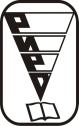 Рязань 2020Издание осуществляется в рамках мероприятий пункта 5.1 
раздела 5 «Система программных мероприятий» 
подпрограммы 10 «Организационно-методическое и техническое обеспечение функционирования и развития образования» государственной программы Рязанской области «Развитие образования и молодежной политики» в 2020 годуББК 74.2        О-16Областной фестиваль-конкурс образовательных организаций Рязанской области «Инноватика. Образование. Мастерство» : 
сб. материалов, 27 ноября – 24 декабря 2020 г., г. Рязань 
/ под ред. А.А. Кашаева, А.В. Миловзорова ; Мин-во образ-я и молодеж. политики Ряз. обл. ; Обл. гос. бюдж. учр-е доп. проф. образ-я «Ряз. ин-т развития образования». – Рязань, 2020. – 212 с. В сборник включены материалы Областного фестиваля-конкурса образовательных организаций Рязанской области «Инноватика. Образование. Мастерство», проходившего в городе Рязани 27 ноября – 24 декабря 2020 года.Для работников образовательных организаций, муниципальных органов управления образованием и методических служб.Печатается по решению редакционно-издательского совета Рязанского института развития образования.ББК 74.2        О-16© А.А. Кашаев, А.В. Миловзоров, редактирование, 2020© Министерство образования 
и молодежной политики Рязанской области, 2020© Областное государственное бюджетное учреждение дополнительного профессионального образования «Рязанский институт развития образования», 2020СОДЕРЖАНИЕОБ ИТОГАХ ФЕСТИВАЛЯ-КОНКУРСАВ целях создания условий для развития инновационной деятельности 
в образовательных организациях Рязанской области с 30 ноября по 15 декабря 2020 года в ОГБУ ДПО «РИРО» проходил Областной фестиваль-конкурс образовательных организаций Рязанской области «Инноватика. Образование. Мастерство».В этом году на фестиваль-конкурс было представлено 118 работ 
из 24 муниципальных образований Рязанской области, частного дошкольного образовательного учреждения «Детский сад № 51 открытого акционерного общества «Российские железные дороги», Областного государственного бюджетного профессионального образовательного учреждения «Касимовский нефтегазовый колледж», Областного государственного бюджетного профессионального образовательного учреждения «Спасский политехнический техникум», Областного государственного бюджетного профессионального образовательного учреждения «Шиловский агротехнологический техникум».По итогам работы жюри были определены победители и лауреаты фестиваля-конкурса:в номинации «Инновации в дошкольном образовании»:Бондаренко Любовь Владимировна, воспитатель, Горина Марина Важовна, заместитель заведующего по ВМР МБДОУ «Детский сад №10 «Золотая рыбка», Рыбновский муниципальный район – Диплом I степени;Тучина Ольга Юрьевна, заведующий, Руденко Светлана Вячеславовна, заместитель заведующего по ВМР, Астафьева Светлана Александровна, воспитатель МБДОУ «Детский сад №3 «Светлячок», Рыбновский муниципальный район – Диплом II степени;Коледова Светлана Юрьевна, воспитатель МБДОУ «Детский сад «Василек»», Михайловский муниципальный район – Диплом III степени;в номинации «Технологическое преобразование образования»:Каширская Ирина Викторовна, директор, Лагода Ольга Александровна, заместитель директора по УР МБОУ «Школа № 38», г. Рязань – Диплом I степени;Мишакова Валентина Александровна, директор МБОУ «ООШ №5»
 г. Скопина – Диплом II степени;Ерохина Елена Викторовна, учитель информатики, Карпова Надежда Владимировна, учитель технологии, Мартынова Ирина Робертовна, учитель биологии и химии МБОУ «Баграмовская СШ», Рыбновский муниципальный 
район – Диплом III степени;в номинации «Инновации в инклюзивном образовании»:Мелешина Ольга Геннадиевна, педагог-психолог МБОУ «Ал-Невская СОШ», Александро-Невский муниципальный район – Диплом I степени;Мачигина Ирина Львовна, учитель технологии МОУ «Ерлинская ОШ» Кораблинский муниципальный район – Диплом II степени;Гришина Елена Геннадьевна, учитель-логопед, Нефедова Елена Николаевна, воспитатель, Савочкина Вера Николаевна, воспитатель МБДОУ «Детский сад № 116», г. Рязань – Диплом III степени;в номинации «Инновации в выявлении и поддержке талантливых детей»:Чернышова Марианна Валерьевна, учитель начальных классов, Кожина Александра Александровна, учитель начальных классов, Мартыненко Ольга Петровна, учитель начальных классов МБОУ «Гимназия № 2», г. Рязань – 
Диплом I степени;Алямовская Наталья Васильевна, педагог-организатор, МУДО Кадомский  ДДТ, Кадомский муниципальный район – Диплом II степени;Задорожко Лилия Алексеевна, учитель МБОУ «Школа № 64», 
г. Рязань – Диплом III степени;в номинации «Инновации в воспитательной работе и формировании лидерских качеств детей»:Малак Екатерина Михайловна, заместитель директора по ВР МБОУ «СОШ №4» г. Скопина – Диплом I степени;Устинова Ольга Анатольевна; заместитель директора по ВР, Балашова Светлана Александровна, руководитель волонтерского отряда «Юность» МОУ «Михайловская СОШ №2», Михайловский муниципальный район – 
Диплом II степени;Ганьшина Наталья Викторовна, воспитатель МБДОУ «Д/С №15», 
г. Касимов – Диплом III степени;в номинации «Инновационные технологии в патриотическом воспитании и социализации детей»:Хремина Татьяна Викторовна, преподаватель истории 
ОГБПОУ «КНГК» – Диплом I степени;Карева Ольга Владимировна, Шустова Наталья Николаевна, воспитатели МБДОУ «Детский сад № 153», г. Рязань – Диплом II степени;Воронин Андрей Николаевич, учитель МБОУ «Кузьминская СОШ», Рыбновский муниципальный район – Диплом III степени.Специальными дипломами Фестиваля-конкурса награждены:Афанасьева Руфия Закировна, музыкальный руководитель МБДОУ 
«Д/С №16», г. Касимов – «За полихудожественный подход к развитию детей»;Пырсина Светлана Александровна, инструктор по физической культуре МБДОУДС N11, г. Сасово – «За нестандартный подход к физическому развитию детей»;Ракитина Наталья Николаевна, старший воспитатель, Афонькина Лариса Валентиновна, воспитатель детского сада № 51 ОАО «РЖД», Рыбновский муниципальный район – «За обеспечение эмоционального благополучия детей»;Баринов Владимир Иванович, учитель информатики МОУ «Ряжская СШ №4», Ряжский муниципальный район – «За разработку инновационной авторской программы»;Морозов Владимир Владимирович, учитель ОБЖ и физической культуры МБОУ «Ал-Невская СОШ», Александро-Невский муниципальный 
район – «За формирование активной жизненной позиции обучающихся».НОМИНАЦИЯ«ИННОВАЦИИ В ДОШКОЛЬНОМ ОБРАЗОВАНИИ»Проекты участниковЯБЛОЧНЫЙ СПАС НЕ ПРОЙДЕТ МИМО НАС!Абанина Ольга Васильевна,Арестова Анна Давыдовна,Бобылева Анна Александровна,МДОУ «Ряжский детский сад №4»,Ряжский муниципальный районБогатство и неисчерпаемость народной культуры, народной мудрости, значение различных форм русского фольклора в образовании, в духовно-нравственном воспитании трудно переоценить. Педагоги говорят о необходимости приобщения детей к истокам народной культуры, возрождении народных праздников с их многовековыми традициями. Цели: формирование у ребенка эмоционально насыщенных представлений о традиционно русской культуре, уникальности и богатстве родного языка; занимательное и продуктивное знакомство с историей и традициями русского народа; приобщение детей и взрослых к православной культуре, возрождение традиций празднования православных праздников. Задачи:образовательные:формировать представления детей о празднике Яблочный Спас, знакомить с традициями русской народной культуры;способствовать осмысленному участию в обряде освящения плодов;развивающие:способствовать развитию речи, познавательного интереса, навыков общения через усвоение произведений малого фольклорного жанра, театрализацию, совместную игровую деятельность;развивать творческое сотрудничество с настоятелем Свято-Никольского храма и педагогами Воскресной школы;воспитательные:способствовать воспитанию бережного отношения к природе как 
к источнику, необходимому для жизнедеятельности человека;поддерживать интерес детей и родителей к национальной культуре;воспитывать уважительное отношение к национальным традициям 
и обрядам.Проект основан на интеграции познавательной, художественно-речевой, музыкальной, игровой, театрализованной, изобразительной деятельности. В его основе лежит ознакомление детей с народным фольклором, народными играми, обычаями, обрядами.Основной принцип проекта – взаимодействие ребенка с различными формами народного фольклора (песнями, частушками, хороводами, народными сказками, загадками, пословицами, поговорками, приметами, играми). Это развивает творчество, помогает детям охотно, непринужденно запоминать материал, с радостью участвовать во всех мероприятиях.Во время проведения фольклорных праздников, народных обрядов, знакомства с устным народным творчеством, песнями и хороводами у детей формируются интерес, познавательная активность, нравственные ценности, уважение к труду людей, бережное отношение к природе, раскрывается богатство русского языка, происходит обогащение словарного запаса, совершенствуются речевые навыки.Главной задачей проекта стало помочь каждому ребенку развивать свой творческий потенциал. Для этого использовался русский фольклор, делался акцент на познавательный интерес детей к наследию русского народа, являющемуся прекрасной педагогической основой для духовно-нравственного воспитания, речевого развития. Это способствует социализации ребенка, формирует у него активную позицию и вызывает стремление использовать традиции и обычаи русского народа в жизни.В результате реализации проекта:у детей формируется осмысленность представлений о православных праздниках, народных традициях;дети проявляют активный интерес к русским народным праздникам, обычаям, обрядам, желание участвовать в них;у детей накапливается опыт восприятия произведений фольклорного жанра;у детей формируется уважительное отношение к православной культуре, народным традициям, православным обрядам;у детей формируется уважительное отношение к природе как источнику урожая;у детей развиваются познавательный интерес, навыки общения, положительные эмоции;воспитатели получат интересную технологию работы с детьми;актуализируется участие родителей в образовательном процессе;получит развитие социальное партнерство ДОУ.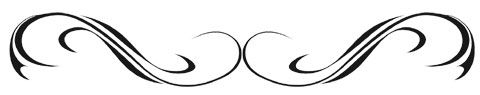 ЭФФЕКТИВНЫЕ ИГРОВЫЕ ТЕХНОЛОГИИ В ФОРМИРОВАНИИ ПОЗНАВАТЕЛЬНОЙ АКТИВНОСТИ У ДОШКОЛЬНИКОВ С ПОМОЩЬЮ ДИДАКТИЧЕСКИХ ИГРАвдонина Марина Андреевна,МБДОУ «Д/С №17»,город КасимовОдна из важных задач воспитания детей раннего возраста - их своевременное умственное и речевое развитие. В дошкольном детстве умственное воспитание ребенка осуществляется в его повседневном общении со взрослыми. Воспитательный процесс протекает наиболее успешно, когда наряду 
с повседневным общением проводятся специальные обучающие (дидактические) игры и занятия, во время которых дети усваивают доступные им сведения 
и умения.Цели: совершенствовать знания, умения, навыки детей в дидактических играх, повышение познавательной активности.Задачи:внедрение дидактических игр как в детском саду, так и в повседневной жизни ребенка;расширять кругозор детей;создать для дидактических игр благоприятные условия для проведения;выявить возможности влияния дидактических игр в формировании познавательной активности у детей дошкольного возраста на занятии и в режиме дня;изучить и обобщить опыт работы;повысить педагогическую грамотность родителей в области использования дидактических игр в умственном развитии дошкольников;изучение роли игры в процессе обучения.Дидактическая игра дает возможность решать педагогические задачи 
в игровой форме, наиболее доступной для детей дошкольного возраста. Значимость дидактической игры состоит в том, что она оказывает влияние на формирование математических представлений, способствует формированию такого качества ума, как его подвижность и гибкость, способного развивать внимание, воображение, формирует волю детей. В игре происходит развитие важнейших психических новообразований ребенка: усвоение мотивов общественной значимой деятельности, становление элементов произвольного поведения. Дидактическая игра способствует развитию таких качеств личности, как индивидуальность, коммуникативность, эмоциональность.Темы дидактических игр могут подбираться по времени года, приближающимся праздникам, датам и т. д. Также дети могут самостоятельно выбрать тему для игр.Руководство дидактической игрой требует большого педагогического мастерства. Отбирая игры, воспитатель исходит из того, какие программные задачи он будет решать с их помощью, как игра будет способствовать развитию умственной активности детей, воспитанию нравственных сторон личности, тренировать сенсорный опыт.В результате целенаправленной и систематической работы по внедрению эффективных игровых технологий в формировании познавательной активности 
у дошкольников отмечается положительная динамика. Дети легко справляются 
с поставленными задачами, легко ориентируются в игре, отвечают на вопросы воспитателя, охотно вступают в речевые контакты с воспитателями и близкими людьми. В играх с дидактическим материалом у детей закрепились знания 
о величине, форме, цвете предметов, развились память, внимание, тактильные ощущения, мелкая моторика рук. Дидактическая игра помогает общению, она способствует получению новых знаний, правильной оценке поступков, развитию навыков человека, его восприятия, памяти, мышления, воображения, эмоций.СТОЛ ИДЕЙАверина Марина Викторовна,МБДОУ «Детский сад "Василек"»,Михайловский муниципальный районМногими учеными уже доказано, что речевые центры, расположенные 
в коре головного мозга, напрямую связаны с импульсами, исходящими от пальцев рук. Руки для ребенка являются дополнительным речевым органом. Лепка, рисование, занятия с мелкими предметами – эти виды деятельности стимулируют развитие мелкой моторики.Данный проект предлагает работу по коррекции речевых стимуляций через внедрение нетрадиционных подходов в логопедической работе. Цель: создание условий для коррекции и развития речи детей-дошкольников через использование методического пособия.Задачи: продолжить коррекционно-логопедическую работу по устранению речевых нарушений у детей с использованием внедряемого метода;освоить новый метод и внедрить его в образовательную деятельность 
и педагогическую практику ДОУ;пополнить развивающую среду логопедического кабинета.Период основного этапа проекта предполагает проведение игр-заданий 
с использованием дидактического материала. Дети работают за специально оборудованным столом, на котором прикреплены пластиковые крышки, педагог предлагает закручивать и откручивать их. Детские пальчики не только постоянно массажируются о ребристую поверхность крышек, но одновременно двигаются, разрабатываются кисти рук. Причем работать за данным столом можно и правой, 
и левой рукой, и двумя руками одновременно. По рекомендации нейропсихологов, кинезиологические упражнения являются основой для социального, эмоционального и когнитивного развития ребенка. Занятия, осуществляемые 
в рамках проекта, могут быть использованы как в индивидуальной работе, 
так и в подгрупповой. Работа с крышками за столом позволила развить у дошкольников мелкую моторику и координацию движений рук, тем самым стимулируя речевое развитие. Речь детей стала красочнее, богаче, а также активизировался детский словарь. Получая определенные знания в увлекательной форме, дошкольники стали инициативнее и самостоятельнее, закрепили речевые навыки, полученные на логопедических занятиях. Кроме этого занятия с крышками, успокаивающе действуют на нервную систему. Регулярные занятия с крышками помогли детям научиться быть более терпеливыми, усидчивыми, упорными и доводить начатое дело до успешного завершения.В СТРАНЕ МУЗЫКАЛЬНЫХ ИНСТРУМЕНТОВАфанасьева Руфия Закировна,МБДОУ «Д/С №16», город КасимовВ современных условиях педагогика сосредоточивает внимание на приобщении детей к общечеловеческим, нравственным, культурным, образовательным ценностям. Музыкальное воспитание, музыкальная деятельность – одна из составляющих эстетического воспитания – играет особую роль во всестороннем развитии дошкольника, которая определяется спецификой музыки как вида искусства, с одной стороны, и спецификой детского возраста – с другой.Пожалуй, невозможно найти такого человека, который никогда не слышал звучания оркестра. Но каждый ли может отчетливо представить себе тембр отдельного инструмента, знает его название? Можно ли воспитать культуру слушания музыки без информации об инструментах и истории их создания, без знания об их устройстве, способах звукоизвлечения и особенностях тембровой окраски? Вот почему ознакомление детей с инструментами оркестра входит 
в программу по музыкальному обучению и воспитанию дошкольников.Цель проекта: дать представление о многообразии мира музыкальных инструментов;развитие музыкально-творческих способностей детей.Задачи проекта:расширение представления детей о музыкальных инструментах. Знакомство с многообразием мировой музыкальной культуры в практике восприятия музыки;проявление музыкально-творческих способностей в исполнительской деятельности под музыку;проявление творческих способностей в продуктивной деятельности: иллюстрирование музыкальных инструментов, изготовление нетрадиционных инструментов из бросового материала.В реализации проекта участвуют: музыкальный руководитель, воспитатели образовательного учреждения, логопед, родители, дети 5-6 лет.Для каждой группы участников проекта определены определенные обязанности и действия.Так, музыкальный руководитель осуществляет подбор материала по реализации проекта, организует предметно-развивающую среду в музыкальном зале, осуществляет подбор и разучивание музыкального репертуара с детьми, знакомит детей с музыкальными инструментами и историей их создания 
в организованной музыкальной деятельности и вне ее (легенды, притчи, рассказы, сказки), разрабатывает сценарии мероприятий, проводит беседы для родителей «Оркестр своими руками» и «Нетрадиционные инструменты», совместно 
с воспитателем и детьми готовит атрибуты, декорации, оформляет музыкальный зал в соответствии с сюжетом мероприятия.Воспитатель организует музыкальную предметно-развивающую среду 
в группе, закрепляет знания детей о музыкальных инструментах, организует художественно-изобразительную и продуктивную деятельность детей, оказывает помощь в ходе мероприятий.Логопед осуществляет коррекцию и постановку звуков при разучивании 
с детьми текста сценария.Родители оказывают помощь в изготовлении нетрадиционных музыкальных инструментов, участвуют в мероприятиях в качестве зрителей.Наиболее доступными, а потому любимыми детьми являются шумовые музыкальные инструменты. Они заставляют ребенка по-новому услышать мир звуков. Играя на самодельных музыкальных инструментах, дети понимают: все, что окружает нас, звучит, и каждый звук может стать музыкой. Надо только постараться услышать эту музыку. Привлекают детей звучание, вид инструментов, и то, что они могут самостоятельно, без чьей-либо помощи, извлекать из них звуки. Подобные игры со звуками являются первичной формой импровизации. Особенный интерес у детей вызывают инструменты, которые можно сделать своими руками.Предполагаемый результат:1. Дети познакомятся с ударными, духовыми, струнными, клавишными музыкальными инструментами.2. Разовьется сфера чувств, эмоциональная отзывчивость на слушание классической музыки, готовность к творчеству.3. В результате реализации проекта у детей будут сформированы представления о многих музыкальных инструментах, их звучании 
и происхождении. Музыка является одним из важнейших средств воспитания духовности человека. Основы музыкальной культуры закладываются в детстве. Именно 
в дошкольном возрасте формируются эталоны красоты, накапливаются знания 
и тот опыт деятельности, от которого во многом зависит последующее эстетическое восприятие искусства и окружающего мира.Понимание дошкольного образования как активизации работы души ребенка заставляет педагога искать новые пути приобщения дошкольников 
к произведениям мировой музыкальной классики, выбирать более эффективные средства музыкального воспитания на основе современных методов и новых интегрированных технологий.СКАЗКИ ФИОЛЕТОВОГО ЛЕСАБелова Татьяна Николаевна,Чичканова Елена Сергеевна,Хрущевский детский сад «Ягодка»,Старожиловский муниципальный районЧем более подготовленным придет ребенок в школу – имеется в виду даже не количество накопленных знаний, а именно, готовность к мыслительной деятельности, зрелость ума, – тем успешнее, а значит счастливее будет для него начало этого очень важного для каждого человека периода – школьного детства.Цель проекта: развитие у ребенка познавательного интереса, желания 
и потребности узнать новое.Задачи проекта:развитие воображения, креативности мышления, эмоциональной отзывчивости через «общение» с разнообразными сказочными персонажами, «населяющими» фиолетовый лес;развитие наблюдательности, исследовательского подхода к явлениям 
и объектам окружающей действительности;развитие мелкой моторики и всех психических процессов;формирование базисных представлений об окружающем мире, математических, речевых умений.Творческий проект – методическая, развивающая среда в виде сказок, разработанная на основе технологии В.В. Воскобовича «Сказочные лабиринты игры» и адаптированная к ДОУ. «Сказки фиолетового леса» содержат сюжеты 
с чудесными превращениями, приключениями забавных персонажей 
и одновременно занимательными вопросами, проблемными задачами, упражнениями на моделирование и преобразование предметов.Путешествуя по «Фиолетовому лесу», ребенок становится действующим лицом событий, «проживает» таинственные и веселые сказочные приключения, преодолевает вместе с героем совсем не сказочные препятствия, добивается успеха. Одновременно он знакомиться с игрой, отвечает на поисковые вопросы, решает интеллектуальные задачи, выполняет творческие задания. Сказочные приключения служат стимулом для развития познавательной активности. Эти игры учат детей действовать в «уме» и «мыслить», а это в свою очередь раскрепощает воображение, развивает их творческие возможности и способности.Принципы, заложенные в основу этих игр: «интерес», «познание», «творчество», – становятся максимально действенными, так как игра обращается непосредственно к ребенку добрым, самобытным, веселым и грустным языком сказки, интриги, забавного персонажа или приглашения к приключениям. 
В каждой игре ребенок всегда добивается какого-то «предметного» результата. Постоянное и постепенное усложнение игр («по спирали») позволяет поддерживать детскую деятельность в зоне оптимальной трудности. Развивающие игры создают условия для проявления творчества, стимулируют развитие умственных способностей ребенка. Взрослому остается лишь использовать эту естественную потребность для постепенного вовлечения ребят в более сложные формы игровой активности. Значимость развивающих игр для развития дошкольников, их многообразие и возрастная адекватность позволяют использовать их для решения указанной проблемы – умственного развития дошкольников.АЗБУКА ФИНАНСОВОЙ ГРАМОТНОСТИБерёзина Марина Владимировна,МДОУ «Детский сад "Веснушки"»,Михайловский муниципальный районНа современном этапе развития экономических отношений все чаще возникает вопрос о развитии экономических представлений ребенка. Успешность прохождения в детстве экономической социализации формирует последующее отношение детей дошкольного возраста к различным экономическим категориям: покупка, деньги, товар, собственность.Цель проекта: создание условий для формирования основ финансовой грамотности детей старшего дошкольного возраста.Задачи проекта:формировать у детей представления об экономическом развитии общества, товарно-денежных и нравственно-этических отношениях, привычку рационально распределять денежные средства;формировать современное экономическое мышление;развивать экономическое мышление, воображение, память;воспитывать бережливое и экономное отношение к личной 
и общественной собственности, уважение к труду и людям труда;воспитывать разумные экономические потребности, умение соизмерять потребности с реальными возможностями их удовлетворения.Финансовая грамотность – это особое качество человека, которое формируется с самого малого возраста и показывает умение самостоятельно зарабатывать деньги и грамотно ими управлять. В связи с этим, чтобы ребенок 
в будущем жил комфортной, обеспеченной жизнью, родители и педагоги должны объяснить своим детям следующие вопросы: Что такое деньги? Где их взять? Как ими правильно распоряжаться? Если у ребенка не сформировать правильное представление о деньгах, то у него появится собственное, зачастую неверное мнение. Дети должны осознавать, что денежные средства зарабатываются собственным трудом. Поэтому неоспорима актуальность элементарного экономического образования детей дошкольного возраста.Основные направления проекта:ознакомление с явлениями социальной действительности (понимание 
и оценка окружающего предметного мира);трудовое воспитание (работа, ее результат, индивидуальный труд, цена, стоимость и главное – уважение к людям, умеющим хорошо трудиться и честно зарабатывать деньги и др.);игровая деятельность (закрепление знаний о жизни людей, их труде);воспитание необходимых качеств у детей (бережное отношение 
к предметному миру, игрушкам, книгам, живой и неживой природе, ко всему, что окружает ребенка);формирование навыков разумного поведения и потребностей адекватных жизненных ситуаций (пример: ребенок просит купить слишком дорогую вещь, надо немножко подождать).В результате реализации проекта дети приобретут навыки разумного ведения домашнего хозяйства, экономии средств, расширят экономический кругозор, получат представление о таких экономических качествах, как трудолюбие, бережливость, хозяйственность.СОВРЕМЕННЫЕ ТРЕБОВАНИЯ К ОРГАНИЗАЦИИ ШБП: РЕАЛИЗАЦИЯ КОНЦЕПЦИИ НЕПРЕРЫВНОГО ОБРАЗОВАНИЯБолдуева Людмила Юрьевна,МБОУ «Школа № 64»,город РязаньПодготовка ребенка к школе очень важна, потому что во многом она определяет его дальнейшую судьбу в образовании. Подготовка нужна не только как образовательный процесс, но и как процесс адаптации в коллективе. Многие дети, которые впервые отправляются в школу, не имеют навыков общения 
в группе, что является важной частью успешного обучения. Если не создать условия вхождения ребенка в социальную среду, то это может повлечь определенные последствия как в психологическом, так и физиологическом плане: озлобленность к школе, нежелание находиться в коллективе и ходить в школу, неустойчивое эмоциональное состояние, агрессия.Цель проекта: создание современных требований ШБП для поддержки сопровождения детей дошкольного возраста в процессе подготовки школьного обучения.Задачи проекта: создать информационную образовательную среду для работы с детьми дошкольного возраста в процессе подготовки к школьному обучению;повысить уровень индивидуальных достижений дошкольников;обеспечить прирост доли обучающихся, имеющих высокий уровень подготовки к обучению в школе;повысить профессиональную компетенцию педагогов для работы 
с детьми младшего школьного возраста.В школе накоплен определенный опыт работы с детьми дошкольного возраста в период подготовки к школе, разработана система работы с любой категорией детей. Ежегодное проведение различных мероприятий на базе образовательной организации поддерживает и сопровождает детей в учебном процессе: родительские собрания, игры, праздники, экскурсии, представления. Автором проекта разработаны направления деятельности:координационное (обеспечение нормативно-правовой базы);диагностическое (включает в себя проведение диагностических мероприятий с целью изучения и анализа показателей дошкольного возраста);кадровое (предусматривает повышение квалификации педагогов 
и оказание им информационной и методической помощи, создание условий для отработки и применения новых педагогических технологий);информационное (привлечение внимания педагогической общественности к проблемам детей дошкольного возраста, создание банка образовательных программ и методических материалов для работы с детьми дошкольного возраста в период подготовки к школьному обучению).При реализации проекта применяются следующие методические наработки: программа ШБП (разработана учителями начальных классов в соответствии 
с требованиями ФГОС 2 поколения); учебные курсы («Развитие речи и подготовка к обучению грамоте», «Математика с элементами логики», «Познаем мир», «Умелые ручки», «Ритмика», «Изобразительное искусство», «Английский для детей»). Занятия организуются в учебных классах, приспособленных для осуществления образовательного  процесса с детьми дошкольного возраста.Автор проекта отмечает, что ведущей деятельностью этого периода является игра (игра – приоритетная форма организации и метод обучения). При организации занятий учитываются также индивидуальные особенности каждого воспитанника (темп деятельности, особенности внимания, памяти, отношения со сверстниками, эмоциональных проявлений).При подготовке занятий педагоги используют разные формы занятий (парная, групповая и коллективная). Главную роль играют средства обучения, включающие наглядные пособия: натуральные пособия (реальные объекты живой и неживой природы, объекты-заместители), изобразительные наглядные пособия: рисунки, схемы, таблицы. Другим средством наглядности служит оборудование для мультимедийных демонстраций (компьютер, медиапроектор, ДВД-проектор 
и др.). В ходе подобной деятельности у дошкольников формируются практические умения и навыки по измерению величин, конструированию и моделированию предметных моделей, навыков счета, осознанное усвоение изучаемого материала.Для создания условий, способствующих развитию познавательных навыков дошкольников, требуется сотрудничество педагогов и родителей, оказание методической и практической помощи учителями родителям. Чтобы решить все эти проблемы, создаются современные условия для механизма поддержки 
и сопровождения детей в период подготовки детей к школьному обучению.В итоге, данный проект:- способствовал созданию современных требований к организации работы школы будущего первоклассника в период подготовки к школьному обучению; - привлек к работе по поддержке и сопровождению детей дошкольного возраста в период подготовки к школьному обучению родителей; - повысил интерес дошкольников к занятиям в ШБП; - повысил познавательную активность дошкольников.ИННОВАЦИОННЫЕ ФОРМЫ ВЗАИМОДЕЙСТВИЯ С СЕМЬЯМИ ВОСПИТАННИКОВ В УСЛОВИЯХ ОТКРЫТОСТИ ДОШКОЛЬНОГО УЧРЕЖДЕНИЯБондаренко Любовь Владимировна,Горина Марина Важовна,МБДОУ «Детский сад №10 «Золотая рыбка»,Рыбновский муниципальный районХарактерной тенденцией современного периода в развитии отечественного образования является стремление образовательных организаций к открытости, которая предполагает и участие общества в жизни ДОО. Немаловажную роль 
в процессе становления открытости играют родители, которые являются основными социальными заказчиками ДОО, и взаимодействие педагогов с ними просто невозможно без учета интересов и запросов семьи. В этой связи необходима разработка и внедрение новой системы работы для активного включения родителей в жизнь ДОО. Вопрос поиска и осуществления современных форм взаимодействия дошкольной образовательной организации с семьей на сегодняшний день является одним из самых актуальных.Цель взаимодействия ДОО и семьи в условиях реализации ФГОС ДО: формирование педагогического партнерства между субъектами образовательного процесса, обеспечение открытости дошкольной образовательной организации.Для достижения поставленной цели определены следующие задачи:1. Установить доверительные отношения между детьми, родителями 
и педагогами.2. Выявлять и изучать интересы и потребности семей воспитанников.3. Объединить усилия семьи и детского сада для развития и воспитания детей.4. Обеспечить поддержку родительской инициативы, уверенности 
в собственных педагогических возможностях.5. Способствовать созданию атмосферы взаимопонимания, общности интересов, способствующей сплочению родительского коллектива.6. Расширять сферу участия родителей в жизнедеятельности образовательной организации через организацию эффективных форм взаимодействия.7. Создать условия для творческой самореализации родителей и детей.8. Способствовать формированию педагогической компетентности родителей.Для решения поставленных задач авторы проекта стараются наиболее полно использовать весь педагогический потенциал традиционных форм взаимодействия с семьей и ищут новые, современные формы сотрудничества с родителями 
в соответствии с изменением социально-политических и экономических условий развития нашей страны, потребностей, интересов и запросов самих родителей. В качестве эффективного направления взаимодействия можно выделить клубную работу. В ДОУ организованы и работают на безвозмездной основе пять детско-родительских клубов: спортивно-семейный клуб «Ладушки», спортивно-семейный клуб «Веселые шаги», семейный клуб «Радуга красок», семейный клуб «Краевед», математический клуб «Пифагорка».Организация взаимодействия ДОУ и семьи в форме семейных клубов представляет собой интересную модель работы по привлечению родителей 
к активному участию в воспитательно-образовательном процессе и способствует укреплению связи между дошкольным учреждением и семьями воспитанников. По инициативе родителей (законных представителей) с 2019 года в ДОУ начала свою работу детско-родительская студия «Территория развития». В ДОУ были созданы условия для творческой самореализации родителей. Они выступают в новой роли – роли педагога. Данная форма работы позволяет реализовать требования образовательного стандарта, сделать родителей участниками образовательного процесса в дошкольном учреждении.Полученные результаты:расширились представления родителей о профессиональной деятельности сотрудников ДОУ, сформировалось понимание значимости данной профессии и уважение к труду воспитателя;повысилась педагогическая культура;педагоги сблизились и объединились с родителями по вопросам воспитания детей, стали их надежными помощниками;укрепились партнерские отношения между ДОУ и родителями.Нетрадиционные, креативные формы работы с родителями создают единый, сплоченный, дружный коллектив детей, родителей и педагогов, раскрывают широчайшие возможности для организации совместной работы в триаде «Семья – ребенок – детский сад», являясь эффективным механизмом реализации ФГОС дошкольного образования.Представленные формы взаимодействия с родителями, наработанные эффективной практикой, дают возможность любому детскому саду составить свой вариант сотрудничества с семьей воспитанников.КУКЛА МАШАБордачева Любовь Викторовна,МБДОУ «Д/С №5»,город КасимовИгрушки – неотъемлемая часть жизни маленького человека. Они помогают ребенку расширять и уточнять представления об окружающем мире, способствуют развитию мышления и речи, дают возможность обогатить словарный запас, оживить мир игры, приблизить желаемое, интересное, выразить стремление, получить знания, проверить умения и ловкость, сообразительность 
и находчивость.Цель проекта: формирование целостного представления детей о кукле 
и обучение действию с ней через интеграцию различных образовательных областей.Задачи:создавать условия, побуждающие детей к двигательной активности, содействовать развитию основных движений;формировать простейшие навыки самостоятельности, опрятности, аккуратности;обучать бережному отношению к кукле;формировать умение действовать с куклой и другими игрушками, предметами ближайшего окружения в соответствии с их особенностями 
и назначением;подражать игровым действиям взрослого, отображать в игре по подражанию, образцу знакомые жизненные ситуации.поддерживать стремление детей к самостоятельностипродолжать знакомить детей с некоторыми формами (кубик, кирпичик, призма, цилиндр);расширять ориентировку детей в ближайшем окружении; пополнять запас понимаемых слов и активный словарь;развивать потребность в речевом общении;приучать слушать и понимать короткие, доступные по содержанию народные песенки, потешки, сказки, а также авторские произведения (проза, стихи);развивать эстетическое восприятие;развивать интерес к музыке.Кукла занимает главенствующее положение в жизни каждого ребенка, потому как кукла - уменьшенная копия человека. Ребенок выбирает себе подобного маленького друга в друзья, она будет сопровождать его на протяжении всего детства. С куклой он растет, дружит, фантазирует, разговаривает, заботится, переживает и взрослеет. Игры с куклой ценны тем, что слово в них связывается с действием. Новое слово может повторяться несколько раз в разных сочетаниях.Игра с куклой помогает закрепить в речи детей названия частей тела, предметов одежды, посуды, мебели, глаголы, обозначающие действия во время умывания, одевания, потребления пищи и др. Действия с куклой помогают развивать познавательную сферу ребенка раннего возраста; активизируют всех детей, дают возможность каждому ребенку ошибиться, исправить ошибки. Автор проекта отмечает, что воспитательный процесс протекает наиболее успешно, когда наряду с повседневным общением проводятся специальные поучающие игры с куклой, дидактические игры с куклой, во время которых дети усваивают доступные им сведения и умения. В игре с куклой, игровых упражнениях развивающее взаимодействие взрослого и ребенка особенно эффективно. Восприятие и речь детей формируются в процессе действий с дидактическими игрушками, с куклой.Кукла используется в большинстве игр любого дошкольного возраста, она как представитель той или иной игры помогает ребятам полнее и ярче отображать впечатления окружающей действительности.Личностные качества ребенка формируются в активной деятельности, 
и прежде всего в той, которая является ведущей, определяет его интересы, отношение к действительности, особенности взаимоотношений с окружающими. Уже на ранних возрастных ступенях именно в игре с куклой дети имеют наибольшую возможность быть самостоятельными, реализовывать свои знания 
и умения. Через игру с куклой ребенок входит в мир взрослых, овладевает духовными ценностями.ИННОВАЦИОННЫЕ ТЕХНОЛОГИИ В ГЕНДЕРНОМ ВОСПИТАНИИ ДОШКОЛЬНИКОВ В УСЛОВИЯХ ДОУБуртасова Татьяна Александровна,МДОУ Захаровский детский сад №2,Захаровский муниципальный районВ данном проекте разработана и реализована модель формирования гендерной культуры детей дошкольного возраста в условиях дошкольного учреждения.Цель: выявление педагогических условий эффективности гендерной социализации личности ребенка-дошкольника.Задачи:изучить психолого-педагогические основы и тенденции гендерной социализации детей дошкольного возраста;разработать комплекс организационно-педагогических мероприятий формирования гендерной компетентности педагога ДОУ в процессе профессиональной подготовки;выявить организационные условия эффективного функционирования процесса гендерной социализации детей дошкольного возраста и на этой основе спроектировать функциональную модель гендерного воспитания детей дошкольного возраста;подобрать диагностический инструментарий для изучения полоролевой социализации детей дошкольного возраста;организовать предметно-игровую среду, отвечающую гендерным особенностям детей и способствующую процессу гендерной социализации дошкольников;обосновать и опытно-поисковым путем проверить эффективность комплекса организационно-педагогических условий, способствующих процессу гендерного воспитания детей дошкольного возраста;организовать работу по повышению уровня психолого-педагогических знаний родителей по вопросам гендерного воспитания детей.Одним из ведущих условий для формирования позитивной половой идентичности ребенка и закрепления у детей положительных стереотипов поведения выступает предметно-развивающая среда. С учетом гендерного подхода в группах введены следующие элементы предметно-развивающей среды, где ведущими линиями выступили:- предметно-информационная обогащенность (атрибуты семейного быта, макеты народных жилищ, «мужские», «женские», совместные пространства 
и экспозиции: мини-среды мужского и женского труда, содержащие оборудование, необходимое для формирования мужских и женских умений: мастерских 
с наборами простых инструментов, фрагменты кухонного блока, ванной комнаты, столы для разделки продуктов, приготовления пищи, доски для глаженья кукольного белья, мытья игрушек, шкафы с посудой; уголки красоты, мини-среда светского этикета «Театр», «Концерт»);- образцы творческой мужской (женской) деятельности (предметы – подлинники: книги, картины, орудия труда; декоративно-прикладное искусство, уголок рукоделия, дизайнерский центр, «Ателье»);- эмоционально-ценностная культурная значимость (игрушки, наделенные знаком пола, предметы, обладающие поло-ролевой, эстетической ценностью: куклы-мальчики и куклы-девочки со всеми необходимыми атрибутами 
и аксессуарами, способствующие выполнению различных социальных ролей);- знаково-символическая насыщенность (портреты исторических личностей, фотографии, мужские и женские костюмы, атрибуты народного домашнего быта; схемы-действия, отражающие культурные эталоны поведения представителей мужского и женского пола; карточки-символы добра, красоты, честности, смелости, силы и т. п., обозначающие социально-ценные качества мальчика 
и девочки и т. п.).Для того чтобы в дошкольном образовательном учреждении воспитание детей осуществлялось с учетом их гендерных особенностей, у педагогов 
и специалистов должна быть сформирована гендерная компетентность. 
В методическом кабинете дошкольного образовательного учреждения была организована выставка литературы и оформлен стенд с материалами по вопросам содержания, форм и методов работы с детьми с учетом их гендерных особенностей.Были проведены: педагогические советы: «Развитие личности ребенка 
в свете гендерного воспитания»; семинары с педагогами, участвующими 
в эксперименте «Гендерное воспитание. Особенности развития детей», «Гендерный подход в воспитании детей дошкольного возраста»; тематический контроль «Состояние работы по осуществлению гендерного подхода к воспитанию детей»; консультации «Гендерное воспитание в детском саду, что это и для чего»; смотр-конкурс наглядной информации для родителей по теме «Воспитываем мальчиков, воспитываем девочек»; смотр предметно-развивающей среды с учетом гендерного подхода; открытые просмотры совместной деятельности педагогов 
и детей, НОД с учетом гендерного подхода.Познавательная деятельность направлена на обеспечение детей знаниями 
о представителях двух противоположных полов, профессиональной деятельности мужчин и женщин, семейно-бытовой и нравственно-этической культуре, обычаях и традициях народного воспитания.На физкультурных занятиях и музыкальных цель и задачи занятий формулируются также с учетом половой принадлежности детей (на физкультурных занятиях планируется разная дозировка упражнений и разные основные виды движений).На музыкальных занятиях репертуар, музыкальные инструменты 
и танцевальные номера подбираются с учетом пола детей.Автор проекта считает, процесс гендерной социализации личности дошкольника в дошкольном образовательном учреждении будет эффективным, если:педагоги овладеют определенными теоретическими знаниями 
о психосоциальных различиях мальчиков и девочек и педагогическими умениями в реализации гендерного подхода к воспитанию дошкольников, т. е. у педагогов ДОУ будет сформирована гендерная компетентность;в ДОУ будет организована предметно-развивающая среда, ориентированная на гендерное самопознание детей дошкольного возраста;будет создана и реализована модель, обеспечивающая активное усвоение детьми дошкольного возраста гендерной роли;будет организован процесс взаимодействия ДОУ и семьи, обеспечивающий полноценную социализацию личности ребенка-дошкольника.СОХРАНЯЯ ЗДОРОВЬЕ – СОЗДАЕМ БУДУЩЕЕВанюкова Оксана Валентиновна,МБДОУ Д/С N 13,город СасовоСу-джок-терапия, являясь одним из эффективных методов, обеспечивающих развитие познавательной, эмоционально-волевой сфер ребенка, благотворно воздействующей на весь организм в целом, является одной из форм оздоровления детей в условиях дошкольных образовательных организаций.Цель проекта: сохранение и укрепление здоровья детей  раннего возраста, повышение иммунитета с помощью использования су-джок-терапии.Задачи:осознанно воспринимать значение профилактико-оздоровительной системы су-джок и использовать ее в практической деятельности;включить ребенка в процесс самооздоравливания на уровне знаний, умений, навыков;сохранить психофизическое здоровье ребенка;формировать основы личной гигиены;формировать потребность к поддержанию своего организма 
в естественном здоровом состоянии;воспитание культуры здоровья.Пути реализации проекта:работа с детьми (организация деятельности на занятиях, 
в индивидуальной деятельности, в повседневной жизни);работа с родителями (мастер-класс по использованию су-джок-терапии, консультирование);создание развивающей среды (приобретение массажных шариков, составление картотек игр, упражнений, подбор художественного слова).Направления и формы работы:взаимодействие со сказочным персонажем (ребенку предлагается поиграть в сказку, используя су-джок);словесные приемы: потешки, прибаутки, стихи, вопросы, сказки, загадки;игровые приемы;наглядные приемы;схемы;видеоматериалы;иллюстрации;практические действия: массаж кистей, стоп и пальцев.Форма организации: индивидуальные, подгрупповые игры и упражнения.Ожидаемый результат:благоприятное воздействие на биологически активные точки организма по системе су-джок;стимуляция речевых зон коры головного мозга;развитие координации движений и мелкой моторики;развитие произвольного поведения, внимания, памяти, речи и других психических процессов, необходимых для становления полноценной учебной деятельности;эффективность в качестве профилактики респираторных заболеваний 
и укрепления здоровья дошкольников;повышение интереса родителей к здоровому образу жизни.ДЕТСКИЙ САД И СЕМЬЯ - НАСТОЯЩИЕ ДРУЗЬЯ!Виноградова Елена Владимировна,Трунина Раиса Анатольевна,МДОУ Ермишинский детский сад №3,Ермишинский муниципальный районПроект направлен на реализацию единого подхода к воспитанию 
и обучению детей в семье и детском саду. Планируется достичь положительного эмоционального микроклимата взаимодействия с родителями, повысить педагогическую грамотность родителей.Семья и детский сад – два общественных института, которые стоят 
у истоков нашего будущего, но зачастую не всегда им хватает взаимопонимания, такта, терпения, чтобы услышать и понять друг друга. Непонимание между семьей и детским садом всей тяжестью ложится на ребенка. Работа с родителями – это сложная и важная часть деятельности педагога. При осуществлении данного проекта педагоги используют новые подходы к организации взаимодействия 
с семьями воспитанников, позволяющие формировать позитивное отношение родителей к детскому саду. Цель проекта: использование инновационных форм работы с семьями воспитанников для повышения педагогической компетенции родителей 
и вовлечения их в образовательный процесс детского сада.Задачи проекта:внедрить инновационные формы работы с родителями;создать условия для развития детей в совместной деятельности 
с родителями и педагогами детского сада;установить доверительные партнерские отношения с семьями воспитанников;создать творческую атмосферу взаимопонимания, общности интересов, эмоциональной поддержки через подготовку, организацию и проведение совместных мероприятий для всех участников проекта;развивать социально-личностную сферу дошкольников посредством совместной творческой деятельности педагогов, детей и родителей;реализовать единый подход к воспитанию и обучению детей в семье 
и детском саду.Формы реализации проекта: мониторинг, анкетирование, экскурсии 
с родителями, занятие с элементами тренинга, круглый стол с элементами тренинга, мастер-класс для родителей и детей.Ожидаемые результаты проекта по каждой из поставленных задач:создание положительного эмоционального микроклимата взаимодействия с родителями;развитие творческих способностей детей и родителей в совместной творческой деятельности, появление общих интересов, увлечений;положительная эмоциональная среда общения между родителями, детьми и педагогами;установление единства стремлений и взглядов на процесс воспитания 
и обучения детей между детским садом и семьей.Без родительского участия процесс воспитания невозможен, или, по крайней мере, неполноценен. Опыт работы с родителями показал, что в результате применения современных форм взаимодействия позиция родителей стала более гибкой. Теперь они не зрители и наблюдатели, а активные участники в жизни своего ребенка. Такие изменения позволяют сделать вывод об эффективности использования современных форм в работе с родителями.ВОЛШЕБНЫЕ СВОЙСТВА СОЛИГорелова Анастасия Сергеевна,МБДОУ «Д/С №15»,город КасимовВ своей работе с детьми педагог активно использует метод проектов, который повышает интерес к созданию чего-то нового, интересного, что способствует формированию интегративных качеств дошкольника. Таким образом организована работа по проекту «Волшебные свойства соли». Дошкольнику предоставляется возможность самостоятельно или с небольшой помощью взрослого принять и освоить цель, актуальную для ребенка, выявить реальные представления о различных сторонах изучаемого объекта.Цель проекта: создание условий для формирования у детей старшего дошкольного возраста готовности самостоятельно изучать окружающий мир, решать задачи гуманного взаимодействия с природой в процессе поисковой деятельности.Задачи:вызвать интерес к исследованию полезного ископаемого – соли, ее свойств и качеств, характера использования человеком;расширить представления о добыче соли;приобщать к элементарному доступному возрасту экспериментированию. Способствовать развитию и совершенствованию разных методов познания в соответствии с возрастными возможностями 
и индивидуальными способностями детей;побуждать детей ставить цель, отбирать необходимые средства для ее осуществления, определять последовательность действий, прогнозировать результат, оценивать и корректировать действия, радоваться процессу 
и результату;способствовать формированию у детей уверенности в своих мыслительных и интеллектуальных способностях и возможностях.Первым шагом проекта было проведение диагностики, выявление уровня экологического воспитания детей старшего дошкольного возраста.В основном этапе в ходе исследовательской работы дети выяснили, что такое поваренная соль и каким образом она попадает на наш стол. Узнали много нового об особенностях соли, ее свойствах и качествах. Самостоятельно провели много интересных опытов с солью, познакомились с разными способами выращивания кристаллов. Из маленьких детей они превратились в маленьких исследователей: научились анализировать полученные результаты, отвечать на вопросы, устанавливать причинно-следственные связи. Существенно повысился их познавательный интерес на занятиях. И что немаловажно, интересная совместная работа сплотила детей, они стали более терпимы друг к другу, а также убедились, что самые простые и знакомые вещи могут быть необычными. По итогу проекта дети нарисовали разнообразные рисунки солью на тему «Осенний лес». Продуманная целенаправленная педагогическая работа, включающая специально подобранные занятия и эксперименты, повысила уровень развития познавательно-исследовательскую деятельность детей, так как подобранный комплекс занятий доступен по содержанию для детей данного возраста, нагляден и разнообразен по оформлению. На взгляд автора проекта, это способствует возникновению интереса у детей к экспериментальной деятельности.СКАЗКА В ГОСТИ К НАМ ПРИШЛАГрехунова Татьяна Юрьевна,МБДОУ «Д/С 18»,город КасимовСказка представляет собой одно из самых древних средств нравственного, эстетического воспитания, а также формируют поведенческие стереотипы будущих членов взрослого общества и играет важнейшую роль в развитии способности воображения, без которой не возможна ни умственная деятельность ребенка, ни любая творческая деятельность взрослого.Автор проекта отмечает, что изучение сказок позволит детям в игровой форме расширить кругозор, будет способствовать развитию личности ребенка, развитию его творческих, нравственных качеств.Цель проекта: воспитывать у детей любовь к русским народным сказкам; развитие у детей устойчивого интереса к сказке как произведению искусства; раскрытие совместного творчества детей и родителей. Задачи: образовательные:расширить представление детей о сказках;учить детей рассуждать;формировать умение выразительно читать стихи, инсценировать эпизоды сказок;обогащать и расширять словарный запас детей;развивающие:развивать умения применять свои знания в беседе, добиваться связных высказываний;развивать у детей образное мышление, фантазию, творческие способности;развивать коммуникабельность и умение общаться со взрослыми людьми в разных ситуациях;воспитательные:воспитывать чувства дружбы и коллективизма;воспитывать культуру речи.Сказка – необходимый элемент духовной жизни ребенка. Входя в мир чудес и волшебства, ребенок погружается в глубины своей души. Русские народные сказки, вводя детей в круг необыкновенных событий, превращений, происходящих с их героями, выражают глубокие моральные идеи. Они учат доброму отношению к людям, показывают высокие чувства и стремления. В результате сопереживания у ребенка появляются не только новые знания, но и самое главное – новое эмоциональное отношение к окружающему: к людям, предметам, явлениям. При реализации основного этапа проекта состоялись консультации и беседы с родителями: «Читайте ребенку правильные сказки», «Учимся отгадывать загадки», «Сказка в жизни ребенка», «Роль сказки в развитии речи детей», «Почему необходимо рассказывать и читать детям сказки?», «Воспитываем маленького читателя»; проведена беседа с детьми «Что такое сказка?», «В гости 
к книге», «Кто твой любимый герой?», «Что за чудо эти сказки». В ходе данного этапа проекта на занятиях с детьми использовались настольно-печатные, дидактические, словесные игры: «Назови сказку по героям», «Что с начало что потом», «Расскажи сказку по серии картинок». Воспитанники рисовали  по темам «Мой любимый сказочный герой», «Сказочный домик», отгадывали загадки по сказкам, участвовали в создании картотеки русских народных сказок, драматизации сказок.Детям была интересна и близка тематика проекта, поэтому они 
с удовольствием принимали участие во всех мероприятиях. В самостоятельной игровой деятельности воспитанники разыгрывали знакомые сказки с помощью игрушек, различных видов театра; некоторые ребята придумывают свои сказки. Дети стали дружнее; чаще приходят друг другу на помощь. Родители поддержали педагога, проявили инициативу и творчество
 в изготовлении тематического альбома «Герои наших любимых сказок» (совместно с детьми); приняли активное участие в наполнении развивающей среды в группе, в обсуждении вопросов о детском чтении. Педагоги группы получи положительные отзывы от детей, родителей, воспитателей из других групп и сотрудников об организованной в ДОУ выставке детско-родительских работ по теме проекта. Таким образом, проделанная в ходе проекта работа, дала положительный результат не только в познавательном, речевом, но и в социальном развитии детей; а также способствовала возникновению интереса и желания у родителей принять участие в проекте «Сказка в гости к нам пришла».ПОСЛУШНАЯ ГРАММАТИКА Деменко Наталья Васильевна,Заигрова Надежда Николаевна,Назина Ирина Сергеевна,МБДОУ «Детский сад № 116»,город РязаньОдним из новых приоритетных направлений развития дошкольного образования является формирование у дошкольников умения  владеть грамматическим строем языка, связной монологической и диалогической речью, правильно и грамотно выражать свои мысли и желания. Кроме того, современный ребенок на этапе окончания дошкольного образования должен уметь аргументировать свою позицию, ставить проблему или задачу, находить пути решения, планировать, применять свои знания и умения в различных ситуациях, добывать знания в ходе самостоятельного поиска и использовать эти знания для создания новых объектов действительности. Это обеспечит успешное овладение предметными и межпредметными умениями в школе. В настоящее время, 
к сожалению, наблюдается увеличение числа детей, имеющих различные нарушения речи, велик процент детей с общим недоразвитием речи (ОНР).Проблема формирования лексико-грамматических средств речи занимает важнейшее место в современной логопедии, а вопрос о методике их развития 
и коррекции становится одним из самых актуальных. Поиск наиболее эффективных путей преодоления данного нарушения делает необходимым тщательный анализ механизмов становления данных языковых операций.Цель: создание условий для развития лексико-грамматического строя речи у детей с ОНР (III уровень).Задачи:выявить особенности развития лексико-грамматического строя речи 
у детей с общим ее недоразвитием;создать максимально благоприятные условия для развития возможностей каждого ребенка по формированию лексико-грамматических категорий;формировать умения образования и употребления в речи грамматических категорий через использование дидактических игр и игр из социо-игровой педагогики в процессе диалогического общения;обогащать речь дошкольников лексико-грамматическими средствами (морфологическими, словообразовательными, синтаксическими) на основе активного использования дидактических игр и социо-игровых упражнений;расширять сферы использования лексико-грамматических средств языка в различных формах речи (диалог, монолог) и речевого общения (эмоциональное, познавательное, личностное);развивать поисковую активность в сфере языка и речи на основе словесных игр;развивать планирующую функцию речи, стимулировать детскую поисковую активность за счет индивидуальных и коллективных форм работы;оценить эффективность проделанной работы.На помощь к организации коррекционной работы по формированию лексико-грамматических категорий с детьми, имеющими общее недоразвитие речи, приходят современные образовательные технологии, в том числе проектной деятельности, и социо-игровые, которые, на взгляд авторов проекта, на современном этапе стали наиболее эффективными и актуальными. Проектный метод позволяет не только активизировать познавательную активность дошкольников, но и совершенствовать их речевое развитие. Использование проектной деятельности в коррекционно-логопедической работе с детьми способствует активизации и расширению словарного запаса, более прочному усвоению лексико-грамматических категорий, развитию связанной речи, повышению познавательной мотивации, расширению кругозора, развитию личностных качеств дошкольников. Социо-игровая технология развивает ребенка в игровом общении со сверстниками, подразумевая свободу действий, свободу выбора, свободу мыслей, ориентирует педагога на поиск способов такого общения с детьми, при котором «принудительное» обучение уступает место увлеченности.На фронтальных занятиях по формированию лексико-грамматических категорий используются дидактические игры, которые помогают детям освоить трудные формы словоизменения, способы образования слов и синтаксис родного языка. Такие игры стимулируют детскую поисковую активность в сфере грамматики, воспитывают у детей языковое чутье, лингвистическое отношение 
к слову. В процессе дидактической игры развиваются умственные способности, формируются нравственные качества. Любимыми играми для детей стали: «Пишущая машинка», «Японская машинка», «Превращение», «Ранняя весна», «Насекомые», «Спор с предметами», «Разведчики», «Волшебная палочка».В своей работе по совершенствованию лексико-грамматических категорий педагоги применяют рассказы, сказки. Материал подбирается с учетом лексических тем, к каждой из них предлагается тот грамматический минимум, усвоение которого пройдет на эмоциональном уровне и не вызовет затруднений 
в усвоении той или иной грамматической категории. Сказки, рассказы, составленные совместно с детьми, специально адаптированы для того, чтобы облегчить детям практическое овладение грамматическим строем языка.Благодаря использованию социо-игровых подходов в формировании лексико-грамматических категорий, дети стали любознательными, внимательными, коммуникабельными, целеустремленными. Научились рассуждать, доказывать свою точку зрения, обосновывать ее, делать выводы, проявлять детскую поисковую активность в сфере грамматики, экспериментировать со словами.Работа в этом направлении помогла обогатить словарь и активизировать его в речи детей, сблизить их в деловом общении, в разговорах, в игровых заданиях 
и добиться высоких результатов в преодолении трудностей грамматического строя языка.РАЗРАБОТКА МОДЕЛИДЕТСКОГО САДА УСТОЙЧИВОГО РАЗВИТИЯДесятова Наталья Николаевна,Степаненко Елена Владимировна,МБДОУ Мурминский детский сад «Теремок»,Рязанский муниципальный районВ последние годы вектор деятельности по экологическому образованию дошкольников претерпевает существенные изменения, что обусловлено появлением новых документов, принятых международным сообществом 
и связанных с реализацией идей устойчивого развития. В целом его можно охарактеризовать как переход от реализации целей экологического образования 
к осуществлению целей образования для устойчивого развития. Образование должно помогать человеку (и человечеству) в поиске баланса его экономических, социальных и экологических интересов, в управлении процессами взаимодействия природы и общества. Соответственно, помимо собственно экологической тематики такое образование должно затрагивать 
и другие важные аспекты, без которых невозможно построить будущий гармоничный мир: экономический, политический, социальный, культурно-исторический.Цель проекта: обеспечение перехода МБДОУ Мурминский детский сад «Теремок» к реализации идей устойчивого развития.Задачи: разработать концепцию деятельности детского сада по 17 целям устойчивого развития;определить основные направления работы и приоритеты;составить программу деятельности сроком на 5 лет;разработать мероприятия по основным направлениям деятельности:работа с детьми;работа с родителями;работа с трудовым коллективом (административно-управленческий персонал, педагогический персонал, учебно-вспомогательный 
и обслуживающий персонал);работа по внедрению зеленых технологий;участие в конференциях, конкурсах, проектах;апробировать программу и дидактические пособия к занятиям;издание методического пособия для презентации полученных результатов и их трансляции в педагогическое сообщество.В проекте дается краткая характеристика 17-ти важных направлений работы, объединяющих всех сотрудников, детей, родителей в ходе проведения специальных мероприятий:1. Организация помощи людям, попавшим в сложную ситуацию. Основное внимание следует уделять поддержке инициативы педагогов, детей и родителей 
в формировании эмоциональной отзывчивости, сопереживания, уважительного 
и доброжелательного отношения к окружающим.2. Воспитание у детей бережного отношения к продуктам питания 
и ценностного отношения к профессиям людей, связанных с их производством.3. Формирование у детей начальных представлений о здоровом образе жизни, воспитание соответствующих целей и ценностей, обеспечение эмоционального благополучия детей, обеспечение детям возможности активно двигаться, в том числе на свежем воздухе. В рамках этого направления предусматривается также формирование первичных представлений о безопасном поведении в быту, социуме, природе, воспитание осознанного отношения 
к выполнению правил безопасности.4. Реализация образовательных требований ФГОС для соответствующей ступени и рекомендованных программ подготовки детей; обеспечение непрерывного профессионального развития и повышение квалификации сотрудников детского сада.5. Организация равных возможностей для всех детей в развитии игровой 
и учебной деятельности, формирование готовности к совместной деятельности 
и коммуникативных умений, воспитание лидерских качеств воспитанников.6. Формирование у детей потребности бережно относиться к чистой питьевой воде и другим ресурсам окружающей среды, их экономному использованию.7. Комплекс мер по использованию современных энергосберегающих технологий в условиях детского сада, а также формирование у детей бережного отношения к энергоресурсам. 8. Воспитание у детей позитивного отношения к труду и людям труда, развитие интереса к профессиональной деятельности.9. Использование инноваций (в том числе «зеленых» технологий) 
в совершенствовании инфраструктуры детского сада. 10. Формирование толерантного отношения к инвалидам, людям 
с ограниченными возможностями у детей и их родителей.11. Формирование в детском саду атмосферы взаимопонимания 
и сотрудничества между всеми сторонами (сотрудниками, детьми, родителями), 
а также делового сотрудничества МБДОУ Мурминский детский сад «Теремок» 
с окружающим социумом – жителями населенного пункта Мурмино, населением 
и организациями Рязанского района и Рязанской области.12. Организация работы по пропаганде рационального потребления всех ресурсов и эффективному их использованию, воспитание у детей потребности жить в гармонии с природой.13. Формирование у детей начальных представлений об изменении климата и определяющих это факторах, знакомство с основными наблюдениями за погодой и другими природными характеристиками. 14. Формирование первых представлений детей о природном многообразии планеты Земля, Мировом океане, его обитателях, угрозах их обитанию и мерах охраны. 15. Формирование у детей первых представлений об основных экосистемах суши и их разнообразии, представления о тесной связи человека с природой, обязанности беречь, охранять и защищать планету на локальном, региональном 
и глобальном уровне. Особое внимание уделяется изучению биологического разнообразия и факторов, его обеспечивающих, воспитанию любви и бережного отношения к нашим большим и малым «соседям» по планете.16. Создание необходимых и достаточных условий для формирования ответственных взаимоотношений МБДОУ Мурминский детский сад «Теремок» 
с семьями воспитанников, развития компетентности родителей (способности разрешать разные типы социально-педагогических ситуаций, связанных 
с воспитанием ребенка), обеспечения права родителей на уважение и понимание, на участие в жизни детского сада.17. Деятельность по активизации сотрудничества с другими образовательными и иными организациями, партнерских и взаимовыгодных отношений с лицами, которые могут оказать эффективную помощь в решении образовательных, воспитательных и других задач МБДОУ Мурминский детский сад «Теремок» на всех уровнях.Промежуточным результатом в работе над проектом стало издание методического пособия «В интересах устойчивого развития: концепция деятельности и практика работы дошкольного образовательного учреждения».В данном издании представлены результаты деятельности дошкольного образовательного учреждения в области реализации целей устойчивого развития. Оно включает в себя концепцию, примерную программу работы дошкольного образовательного учреждения и примеры методических разработок различных мероприятий, систематизированных по двум позициям – целям устойчивого развития и приоритетным областям работы детского сада.ЧУДЕСНЫЙ ПЕСОКДубровина Елена Александровна,Мишакина Кристина Геннадьевна,МБДОУ «Детский сад № 116»,город РязаньПесочная терапия объединяет представителей всех научных подходов 
и различных смежных помогающих специальностей: психологов, психотерапевтов, педагогов, воспитателей. Для маленького ребенка песочница – это целый мир. С его помощью можно раскрыть ребенку любую лексическую тему, предоставить возможность потрогать явления окружающего мира, научить через собственный опыт сотрудничеству.Цель проекта: сенсорное развитие детей дошкольного возраста, формирование эстетического отношения к окружающему миру посредствам пескографии.Задачи проекта: образовательные:формировать у детей интерес к работе песком;формировать сенсорные способности;обучать техническим приемам и способам игр с использованием песка;сформировать у детей представления о песке, его видах, свойствах, возможностях использования песка в жизни человека (сыпучесть, рыхлость, способность пропускать воду);развивающие:развивать познавательные способности;развивать мелкую моторику;развивать у детей творческие способности, активность, самостоятельность и инициативу в ходе работы;развивать речь ребенка;развивать эмоциональную сферу ребенка;развивать умение совместно работать со сверстниками в малых группах и больших, планировать деятельность;воспитательные:воспитывать усидчивость, стремление доводить начатое дело до конца;вызвать интерес к рисованию песком на стекле;воспитывать аккуратность, самостоятельность;воспитывать художественно-эстетический вкус. Формировать коммуникативные навыки.Для маленького ребенка песочница – это целый мир. С его помощью можно раскрыть ребенку любую лексическую тему, предоставить возможность потрогать явления окружающего мира, научить через собственный опыт сотрудничеству.Песочная терапия объединяет представителей всех научных подходов 
и различных смежных помогающих специальностей: психологов, психотерапевтов, педагогов, воспитателей. Работая с песком, дети воссоздают то, что видят вовне, а педагоги корректируют это видение, и малыши экспроприируют полученный опыт.Песочницы могут быть расположены прямо на полу. Это более привычная малышам среда, ведь все их игры проходят на этом пространстве. Окружающее пространство тянет ребенка к себе как магнит. Взаимодействуя с предметами, малыш пытается ими овладеть, и пока он не изобретет некий способ использования предмета, он не успокоится. Для самых маленьких важно почувствовать форму предмета руками, извлечь звуки и т. д. Интерес к песку удерживается тем, что он не поддается «овладению». Малыш его берет, а он утекает. Малыш лепит форму, а она легко разрушается. Детей привлекают тайны, которые хранит песок. Они могут его перебирать до бесконечности, выискивая там более крупные зерна, камушки и т. д.Новизной и отличительной особенностью данного проекта является использование технологии «Игры с песком» не просто для стимуляции эмоционального состояния ребенка, но и для развития познавательной активности, формирования системы знаний, направленных на всестороннее развитие ребенка.Данный вид деятельности - один из самых особенных способов творческой деятельности, т. к. дети создают на песке неповторимые шедевры своими руками. Удивительным образом горсть песка превращается в животных, звездное небо, цветы, лес или море. Предполагаемый результат:личностное развитие ребенка и развитие его индивидуальных особенностей;развитие познавательных способностей, тактильной чувствительности, мелкой моторики;формирование коммуникативных навыков сотрудничества в общении 
со сверстниками и взрослыми;совершенствование игровой деятельности.РАЗВИТИЕ МЕЛКОЙ МОТОРИКИ РУК ДЕТЕЙ СТАРШЕГО ДОШКОЛЬНОГО ВОЗРАСТА ПОСРЕДСТВОМ КВИЛЛИНГАДырочкина Ольга Анатольевна,МДОУ детский сад №1 г. ШацкаМоторику часто называют ловкостью, которая способствует развитию речи у детей. Чтобы ребенок был развитым и успешным в будущем, ей следует уделять серьезное значение. Родители и воспитатели должны сделать все необходимое, чтобы ребенок смог полностью раскрыть свой потенциал и в будущем стал успешным человеком. Важной частью такой работы является использование упражнений для развития мелкой моторики. Этот вид занятий применяется для воспитанников всех возрастов в системе дошкольного образования.Эффективными видами для развития мелкой моторики пальцев рук 
и развития ручной умелости являются рисование, лепка, аппликация, конструирование. Актуальным, на взгляд педагога, является использование 
в рaботе с детьми интересных, современных нетрадиционных технологий развития мелкой моторики, в частности, использование нетрадиционной техники – квиллинга.Работая с детьми старшего дошкольного возраста, автор проекта сталкивается с такими проблемами, как слабое развитие кисти рук, плохое запоминание цвета, формы, нарушение моторики рук, медлительность выполнения движений, скованность. Ребенок при выполнении заданий начинает капризничать, у него ухудшается настроение. Учитывая важность этой проблемы, определена следующая цель: развивать мелкую моторику и координацию движений рук 
у детей дошкольного возраста.Основные задачи: обучающая: познакомить детей с базовыми понятиями и формами техники «квиллинг» (круг, квадрат, треугольник, овал, угол и т. д.), развивать глазомер, обучить основным приемам скручивания полосок бумаги, формировать умение создавать композиции, выполненные в технике «квиллинг»;развивающая: развивать у детей мелкую моторику рук, глазомер, речь, внимание, память, художественное восприятие, художественный вкус, творческие способности, воображение;воспитательная: воспитывать у детей аккуратность и усидчивость, интерес к художественно-творческой деятельности, умение работать коллективно, дружеские взаимоотношения, взаимопомощь, способствовать проявлению творческой самостоятельности и активности.Во время проведения занятий квиллингом использую различные методы:- словесный метод (беседа, рассказ);- наглядно-действенный метод обучения (показ готовых работ, наблюдение за процессом накручивания бумажных лент на инструмент и придания им нужной формы, работа по образцу и др.);- практический метод (выполнение работ по инструкционным картам, схемам и др.);- игровой метод.Методы, в основе которых лежит уровень деятельности детей:- объяснительно-иллюстративный – дети воспринимают и усваивают данную информацию;- репродуктивный – дети дошкольного возраста воспроизводят полученные знания и освоенные способы деятельности;- частично-поисковый – дети ищут решение поставленной задачи совместно с педагогом;- исследовательский – сами дети без помощи воспитателя выполняют творческую работу.Методы, в основе которых лежит форма организации деятельности воспитанников на занятиях:- фронтальный – совместная работа педагога со всеми детьми;- индивидуально-фронтальный – в индивидуальной и фронтальной работе ребенок может попросить помощи у воспитателя;- групповой – совместная коллективная работа детей в группах;- индивидуальный – ребенок сам выполняет поставленную перед ним задачу.Закреплять умения и навыки по квиллингу дети могут и в домашних условиях. Для этого педагог старается заинтересовать родителей, привлечь их 
к совместной творческой деятельности. Организуются различные формы работы: «Творческая мастерская», где родители воспитанников знакомятся с основами квиллинга; в родительском уголке размещаются консультационные материалы по темам: «Квиллинг – бумажная филигрань», «Развитие мелкой моторики рук 
в процессе занятий квиллингом», «Квиллинг – не сложно и красиво: работаем 
с детьми дома»; обновляется памятка для родителей «Квиллинг как средство развития детей».На основе словесных опросов, анкетирования родителей отмечают положительные моменты такой работы с детьми, ребята становятся внимательней, усидчивей, укрепляются и развиваются мышцы их рук.В результате освоения техники «квиллинг» руки воспитанников приобретают уверенность, гибкость, точность, развивается глазомер, чувство пропорциональности (в соотношении элементов композиции), умение видеть 
и распределить элементы узора или сюжета, подобрать цвета и придумать композиционное решение изображения. В процессе коллективных занятий у детей формируются простейшие навыки совместной работы: дети ждут друг друга, уступают место, замечают действия соседа и помогают друг другу, переживают за неудачи, радуются общим успехам. Таким образом, можно сделать вывод, что техника «квиллинг» является эффективным средством для развития мелкой моторики рук, влияющим на общее развитие личности ребенка, предупреждающим трудности дальнейшего обучения в школе.МОЯ ПЛАНЕТА – РЯЗАНСКИЙ КРАЙЕвдокимова Елена Сергеевна,МДОУ «Детский сад "Березка"»,Михайловский муниципальный районПроект ориентирован на формирование научного мировоззрения 
и удовлетворение познавательных интересов у дошкольников разного возраста 
в области экологии, на развитие у детей исследовательской активности, нацеленной на изучение объектов живой и неживой природы и взаимосвязей между ними, на экологическое воспитание и на формирование практических навыков.Целью проекта стало формирование экологической культуры дошкольников, которая проявляется в эмоционально-положительном отношении 
к природе, окружающему миру, в ответственном отношении к своему здоровью 
и состоянию окружающей среды, в соблюдении определенных моральных норм, 
в системе ценностных ориентаций, а также формирование у детей представлений 
о родном крае.Задачи проекта:1. Подбор диагностического инструментария по изучению знаний детей 
о растительном и животном мире, быте и культуре Рязанского края, предполагающего создание банка диагностик по всем направлениям проекта.2. Изучение запросов родителей по вопросам экологического образования дошкольников, определение области их интересов, разработка плана взаимодействия с ними.3. Создание в группах развивающей предметно-пространственной среды для ознакомления детей с природой, культурой и бытом Рязанского края (например, мини-музеев, тематических уголков, наборов тематических макетов игрушек, эко-лаборатории).4. Информирование родителей о ходе и результатах реализации проекта (разработка и распространение информационного материала, например, буклетов и памяток для родителей, размещение информации на сайте ДОУ).5. Формирование механизма межведомственного взаимодействия 
с учреждениями культуры, привлечение социальных партнеров (работники музея, детской библиотеки).6. Организация мини-музея «Моя планета – Рязанский край».7. Выявление положительной динамики в формировании у детей 4-7 лет представлений о родном крае.8. Вовлечение родителей в образовательный процесс по формированию 
у дошкольников представлений о родном крае, увеличение числа семей, охваченных мероприятиями проекта, принимающих в них активное участие.Приоритетными задачами проекта являются систематизация и расширение знаний дошкольников о живой природе, ее явлениях, природных компонентах 
и взаимосвязях, развитие интереса к их познанию, формирование экологического мышления, развитие навыков правильного поведения в природе.Содержание основного этапа проекта охватывает широкий круг вопросов: начинается с изучения неживой природы, затем следует изучение растительного 
и животного мира, завершается знакомством с охраняемыми растениями 
и животными Рязанского края. При этом человек и природа рассматриваются в их неразрывном единстве. Происходит общее знакомство с плодовыми и овощными культурами, далее дети учатся распознавать грибы, деревья и кустарники нашей местности. Вместе с тем раскрываются доступные пониманию воспитанников детского сада экологические понятия, которые необходимы для формирования экологического мышления. Раскрываются взаимосвязи между природой 
и человеком.Автор проекта отмечает, что очень важно изменить модель восприятия мира у детей. Нужно донести до них, что человек – это не царь природы и не ее управляющий. Это один из многочисленных организмов планеты, который должен жить в согласии со многими жителями Земли. Согласно экологической этике, все организмы нужны в этом мире, каждый делает свою важную работу по сохранению и продолжению жизни, и все они достойны любви и уважения.Именно поэтому занятия по экологии нужны с самого раннего возраста. Тогда кроме памяти и сознания работают еще и механизмы раннего запечатления. Мало обучить ребенка законам экологии, важно, чтобы появилось желание 
и возможность использовать их в своей жизни.МОЛОКО – ЭТО ЗДОРОВО!Жигулева Елена Владимировна,Хрущёвский детский сад «Ягодка»,Старожиловский муниципальный районЗадача воспитания у детей дошкольного возраста представления о здоровом питании и здоровом образе жизни, а также изучение родного края решались 
в ДОУ традиционно через беседы, праздники, основную образовательную деятельность. Диагностические мероприятия говорят о необходимости наполнения работы в данном направлении новым содержанием. Цель проекта: создать благоприятные условия для формирования представлений у детей среднего дошкольного возраста пользы молока для организма человека.Задачи:для детей:формировать у детей среднего дошкольного возраста осознанное отношения к здоровому питанию;расширять знания о пользе молочных продуктов для организма, используя различные виды деятельности;дать представление о домашних животных, о взаимосвязи человека 
и животного;развивать познавательный интерес через опытно-экспериментальную деятельность;расширять представления детей по краеведению через знакомство 
с деятельностью местного молочного комбината, уточнить место предприятия 
в схеме «Корова – готовые молочные продукты»;воспитывать любовь к родному краю, уважительное отношение к труду взрослых.для родителей:привлечь родителей к работе над проектом;заинтересовать вопросами здорового питания детей и укрепления здорового образа жизни в семье.для воспитателей:провести диагностические мероприятия по теме проекта;разработать план мероприятий для реализации проекта;собрать материал о  молоке и молочных продуктах Старожиловского молочного комбината;создать предметно-развивающую среду по теме проекта, подобрать наглядный, информационный материал;создать презентацию проекта;на основе исследований разработать рекомендации для родителей по применению молока и молочных продуктов.Наблюдения показали, что дети дошкольного возраста не понимают значимости молока и молочных продуктов в развитии организма человека, не все дети с удовольствием пьют молоко и едят блюда, приготовленные на основе молока. Поэтому мы, взрослые, должны помочь детям раскрыть ценные качества молока, его значимость для развития детского организма.Обязательным и незаменимым продуктом детского питания является молоко. Оно по своему химическому составу и биологическим свойствам имеет исключительное место среди продуктов животного происхождения, используется в питании детей всех возрастных групп.Данный проект – это организация работы по ознакомлению детей 
с ценностью и пользой молока и молочных продуктов, пониманию значимости молока в питании растущего детского организма. Эта работа осуществлялась через поисково-исследовательскую, интеграционную деятельность в процессе разных форм работы, направленную на расширение потенциала творческих 
и интеллектуальных способностей детей посредством активации детской жизнедеятельности.Проект решает задачи разных образовательных областей: социально-коммуникативного, речевого, познавательного, художественно-эстетического, физического развития.Благодаря проекту дети расширили свои знания о молоке и молочных продуктах, узнали, что молоко – не только вкусный, но и ценный продукт для детского питания, какие блюда можно из него приготовить. Дети приобрели умения и навыки исследовательской деятельности: 
с помощью взрослых искать и собирать информацию, анализировать, систематизировать и делать выводы.У воспитанников средней группы появились навыки взаимовыручки, поддержки и тесного общения со взрослыми и сверстниками.Родители дошкольников с большим удовольствием приняли участие 
в проекте. В домашних условиях совместно с детьми проводили беседы, наблюдения, готовили блюда из молочных продуктов. БИОЭНЕРГОПЛАСТИКА – ФУНДАМЕНТ РАЗВИТИЯ АРТИКУЛЯЦИОННОГО АППАРАТАЗайцева Елена Васильевна,МБОУ Можарская средняя школа,Сараевский муниципальный районРазвитие речи детей в значительной мере зависит от потребности 
в пользовании языка. В дошкольный период происходит становление 
и формирование речи ребенка. В настоящее время наблюдается значительное увеличение количества детей с нарушениями речи. Поэтому одной из актуальных задач является повышение эффективности процесса коррекции этих речевых нарушений.Цель: развивать координацию артикуляционного аппарата и мелкой моторики пальцев рук, активизировать память, произвольное внимание.Задачи: укреплять мышцы артикуляционного аппарата; развивать силу, подвижность и точность движений органов, участвующих в речевом процессе;развивать координацию движений, мелкую моторику пальцев рук;выработать правильное произношение звуков.Для достижения поставленной цели и задач проекта автор проекта применяет биоэнергопластику. Биоэнергопластика – это соединение движений артикуляционного аппарата с движениями кисти руки. Совместные движения руки и артикуляционного аппарата, если они пластичны, раскрепощены и свободны, помогают активизировать естественное распределение биоэнергии в организме. Это оказывает чрезвычайно благотворное влияние на активизацию интеллектуальной деятельности детей, развивает координацию движений 
и мелкую моторику.Применение артикуляционной гимнастики с биоэнергопластикой будет способствовать увеличению интереса детей к выполнению упражнений, что значительно улучшит эффективность гимнастики.На первом занятии дети знакомятся с упражнением для губ, языка или челюсти по стандартной методике, тренируются в правильном выполнении перед зеркалом. Рука ребенка в упражнение не вовлекается. При этом педагог, демонстрирующий упражнение, сопровождает показ движением кисти одной руки.На третьем-четвертом занятии и у детей подключается к артикуляции движение сначала одной кисти ведущей руки. Дети с доминантной правой рукой работают правой кистью, леворукие дети – левой. Постепенно подключается вторая рука. Таким образом, ребенок выполняет артикуляционное упражнение или удерживает позу и одновременно движением обеих рук имитирует, повторяет движение артикуляционного аппарата. Такая пальцево-речевая гимнастика продолжается весь учебный год. В проекте представлен методический комплекс занятий для развития артикуляционного аппарата детей с помощью биоэнергопластики. В него входят упражнения «Часики», «Качели», «Утюжок», «Футбол», «Улыбка», «Хоботок» 
и др.Применение биоэнергопластики эффективно ускоряет исправление дефектных звуков у детей со сниженными и нарушенными кинестетическими ощущениями, так как работающая ладонь многократно усиливает импульсы, идущие к коре головного мозга от языка.Биоэнергопластика оптимизирует психологическую базу речи, улучшает моторные возможности ребенка по всем параметрам, способствует коррекции звукопроизношения, фонематических процессов. Синхронизация работы над речевой и мелкой моторикой вдвое сокращает время занятий, не только не уменьшая, но даже усиливая их результативность. РАЗВИТИЕ ТВОРЧЕСКИХ СПОСОБНОСТЕЙ ЧЕРЕЗ ОЗНАКОМЛЕНИЕ ШКОЛЬНИКОВ С НЕТРАДИЦИОННЫМИ СПОСОБАМИ РИСОВАНИЯЗимарева Светлана Алексеевна,МДОУ «Пронский детский сад»,Пронский муниципальный районУдивительное явление искусства – рисование в детстве. Каждый ребенок 
в определенный период жизни с упоением рисует грандиозные, многофигурные, со сложным переплетением сюжетов композиции. В начале жизни особенно важно развитие зрения и движения. Рисование на первых порах помогает координировать работу этих систем. Оно участвует в конструировании зрительных образов, помогает овладеть формами, развивает чувственно-двигательную координацию. Дети постигают свойства материалов, обучаются движениям, необходимым для создания тех или иных форм и линий. Все это приводит к постепенному осмыслению окружающего.Цели: развитие у дошкольников творческих способностей через ознакомление их с нетрадиционными способами рисования;развитие интереса к действиям с различными изобразительными материалами;формирование умения видеть ассоциативный образ в пятнах, мазках 
и линиях.Задачи: образовательные: познакомить детей с разными способами нетрадиционного рисования (рисование пальчиками, ладошками, печатками, ватными палочками);научить пользоваться красками, правильно держать карандаш, кисть, проводить горизонтальные и вертикальные линии, рисовать предметы круглой формы, узнавать и называть основные цвета;учить ритмичному нанесению линий, штрихов, пятен, мазков (опадают 
с деревьев листочки, идет дождь);развивающие: развивать умение работать разными материалами и осваивать различные способы рисования;развивать у детей интерес к рисованию, мелкую моторику рук;развивать речь и мышление;воспитательные:воспитывать интерес к изобразительной деятельности;воспитывать сопереживание, желание помочь персонажу, умение объединяться для общего дела. В ходе реализации проекта используются нетрадиционные методы 
и способы развития детского художественного творчества: самодельные инструменты, природные и бросовые материалы для нетрадиционного рисования. Нетрадиционное рисование доставляет детям множество положительных эмоций, раскрывает возможность использования хорошо знакомых им бытовых предметов в качестве оригинальных художественных материалов, удивляет своей непредсказуемостью.Нетрадиционные техники – это толчок к развитию воображения, творчества, проявлению самостоятельности, инициативы, выражения индивидуальности. Применяя и комбинируя разные способы изображения в одном рисунке, дошкольники учатся думать, самостоятельно решать, какую технику использовать, чтобы тот или иной образ получился выразительным. Рисование с использованием нетрадиционных техник изображения не утомляет дошкольников, у них сохраняется высокая активность, работоспособность на протяжении всего времени, отведенного на выполнение задания. Можно сказать, что нетрадиционные техники позволяют, отойдя от предметного изображения, выразить в рисунке чувства и эмоции, дают ребенку свободу и вселяют уверенность в своих силах. Владея разными техниками и способами изображения предметов или окружающего мира, ребенок получает возможность выбора.Важной составляющей процесса реализации проекта является непосредственная образовательная деятельность, осуществляемая ребенком совместно с другими детьми и воспитателем. На занятиях педагог использует ИКТ, в частности, программы PowerPoint и презентации, которые позволяют показать детям полноту изображаемых предметов при объяснении нового материала или закреплении изученного: обогащает непосредственно-образовательную деятельность эмоциональной окрашенностью, облегчает процесс усвоения, возбуждает интерес к рисованию, расширяет кругозор, повышается производительность воспитанников. Также при объяснении нового материала используются предметные коллекции (иллюстрации, фотографии, видеофрагменты, с проекцией их на большой экран телевизора или проектора).В процессе работы важное значение придается творческому и эстетическому развитию детей. Но творить без определенных знаний детям не так-то и легко. Поэтому на подготовительном этапе занятия проводятся в ходе игр, познавательных бесед, наблюдений, чтения художественной литературы 
и рассматривания к ней иллюстраций, чтобы донести до детей красоту окружающего мира, воспитывать эмоциональную отзывчивость к красоте природы, показывать разнообразие форм, цветов, совершенство строения. Полученные во всех видах деятельности знания помогают детям глубже раскрывать свои художественные способности.Нетрадиционное рисование имеет ряд преимуществ. Многообразие способов рисования, средств рисования проявляет характер ребенка, его индивидуальность, развивает мелкую моторику рук, прививает любовь 
к изобразительному искусству, развивает творческие способности, улучшает психологическое состояние детей. Рисование необычными материалами, оригинальными техниками позволяет детям ощутить незабываемые положительные эмоции. СКОРО В ШКОЛУИгнатова Елена Михайловна,МДОУ детский сад «Чебурашка»,Кораблинский муниципальный районВ школе за последнее время произошли серьезные преобразования, введены новые программы и стандарты, изменилась ее структура. Все более высокие требования предъявляются к детям, идущим в первый класс. Все это пугает родителей, что передается и детям. К тому же понятие родителей в плане подготовки детей к школе сводится только к обучению ребенка читать и считать. О развитии когнитивных функций, эмоционально-волевой сферы, школьной мотивации  у детей родители  не только не задумываются, а многие просто не знают. К тому же в последние годы у детей значительно повысилась тревожность, которая с большим трудом поддается коррекции. Поэтому работа в данном направлении не просто важна, она необходима.Цель проекта: формирование родительской компетентности в области психологической готовности к обучению в школе;профилактика тревожности дошкольников перед поступлением в школу.Задачи проекта:расширить диапазон знаний о психологической готовности к школе 
у родителей;познакомить родителей со способами развития психических процессов 
у детей, способствующими готовности к обучению в школе;способствовать оптимизации детско-родительских отношений;профилактика уровня ситуативной тревожности у родителей и детей по поводу предстоящего перехода в школу;формирование у детей мотивационного компонента готовности к школе.Автором представленного проекта определена система работы с детьми 
и составлен комплект методических разработок, направленных на формирование родительской компетентности в области психологической готовности к обучению в школе, как основа эмоционально-личностного благополучия детей, поступающих в первый класс.В ходе реализации проекта для родителей воспитанников были проведены семинары, лекции, практикумы, занятия с элементами тренинга, деловые игры, викторины, мастер-классы, психологические игры; состоялись групповые 
и индивидуальные консультации.Для коррекционно-развивающей работы с детьми используется авторская методическая разработка «Учиться с радостью». Для формирования мотивационного компонента готовности к школе у детей, профилактики негативных эмоций, связанных со школой был разработан и проведен блок занятий на основе коррекционных сказок М.А. Панфиловой «Лесная школа».В результате участия в данном проекте повысилась компетентность родителей в области психического развития детей: они научились осознавать 
и развивать психические процессы детей, изменили стиль поведения в общении 
с детьми для снижения тревожности, улучшения детско-родительских отношений, научились правильно мотивировать детей, овладели способами снятия эмоционального и мышечного напряжения, приемам саморегуляции, релаксационным, активным техникам, приемлемым способам выхода 
из конфликтных ситуаций и др. У детей повысился уровень психологической готовности к обучению школе, сформировалась учебно-познавательная мотивация, снизился уровень ситуативной тревожности, дети научились способам саморегуляции, приемлемым способам выхода из конфликтных ситуаций.На основе анализа результатов исходных и контрольных данных диагностики родителей и детей был сделан вывод: систематическое проведение работы в данном направлении способствует реализации основной идеи проекта. КОШКИН ДОМКоледова Светлана Юрьевна,МБДОУ «Детский сад "Василёк"»,Михайловский муниципальный районДошкольный возраст – период не только интеллектуальной, но 
и социальной подготовки, который предполагает усвоение этических норм 
и правил, принятых в обществе. Чем младше ребенок, тем больше влияния можно оказать на его чувства и поведение, поскольку начала человечности закладываются именно в дошкольном периоде, возрасте интенсивного развития чувств. С помощью данного проекта дети не только узнают много нового 
о кошках, не только расширяют свой кругозор в целом, но, самое главное, учатся человечности и милосердию, доброте, ответственности, отзывчивости. Цель: объединение усилий семьи и детского сада по приобщению детей 
к общечеловеческим ценностям – доброте, сопереживанию, бережному отношению к животным на примере отношения к кошкам.Задачи:образовательные:продолжать знакомство детей с животным ближайшего окружения – кошкой;учиться (с помощью родителей) находить информацию о кошках посредством научно-познавательной литературы, ИКТ и систематизировать ее, расширяя при этом кругозор детей;развивающие:развивать у детей стремление отражать свои представления 
и впечатления в продуктивной деятельности (изобразительная, сочинение рассказов, сказок, стихотворений, загадок, реклам), сюжетно-ролевых 
и подвижных играх;развивать познавательный интерес, логическое мышление, речь;воспитательные:воспитывать чувства сопереживания ко всему живому, учить бережному отношению к животным. Уметь делать элементарные выводы и умозаключения.Проект   рассчитан   не   только   на   формирование  этических  понятий,  но и создание ситуаций, в которых ребенок следовал бы нравственным нормам. Прекрасно вписались в проект круги Эйлера, которые развивают и логику, 
и речевое развитие, и такие понятия, как «что такое хорошо?» и «что такое плохо?». Проект «Кошкин дом» имеет свою ярко выраженную специфику: формы 
и методы связаны преимущественно с игровой мотивацией, так как основным интересом у дошкольников к познанию является то, что быстро запоминается. Информация подается красочно, ярко, с привлечением информационно-компьютерных технологий, использованием котов-игрушек – известных литературных героев и героев любимых мультфильмов. За каждым котом была закреплена своя «обязанность»:Кот ученый (персонаж из поэмы «Руслан и Людмила» А.С. Пушкин) отвечал за русские народные сказки и песни, пословицы и поговорки, русские народные песни;Кот Матроскин (персонаж мультипликационного фильма «Трое 
из Простоквашино»), судя по любимому мультфильму, – кот серьезный, деловой 
и предприимчивый, поэтому ему было «поручено» проводить исследовательскую и продуктивную деятельность (ежемесячно лепка/аппликация/конструирование);Кот в сапогах (персонаж сказки «Кот в сапогах» Ш. Перро) находил решение в самых затруднительных ситуациях, что говорит о его уме, сообразительности. В нашем проекте отвечал он за развитие логического мышления детей, знакомил детей с кругами Эйлера, проводил занимательные игры на развитие мышления;Три кота (персонажи современного российского мультипликационного сериала) – эти котята из любимого современного мультфильма. Они подвижные, озорные, по характеру ближе всех к нашим детям. С ними можно повеселиться, поиграть в подвижные игры, почитать современные сказки, посмотреть мультфильмы;Серый кот – научный сотрудник (выдуманный персонаж). Он несет ответственность за познавательное развитие детей;Кот-путешественник (персонаж мультипликационного фильма «Бременские музыканты»). Он знакомит детей с большими кошками, живущими на территории России, с песнями, литературными произведениями про них;Кот Леопольд (персонаж мультипликационного фильма «Приключения кота Леопольда») – этот мультяшный кот «отвечает» за нравственное воспитание детей.К проекту были подключены специалисты: музыкальный руководитель, учитель-логопед, инструктор по физической культуре, педагог-психолог, медсестра. Каждый из них подобрал необходимый материал по своему виду профессиональной деятельности.Комплексный подход к проблеме, разнообразная детская деятельность (организация образовательных и социально значимых ситуаций, их моделирование и проигрывание; беседы-диалоги с использованием театрализации, эмоционально-игровые тренинги) направлены на многоплановую работу с детьми и родителями, обеспечили действенный результат. Дети усвоили духовные и душевные качества, которые будут необходимы им в обществе. Автор проекта выражает убежденность в том, что проделанная работа не пройдет даром, дети вырастут внимательными, умеющими заботиться о своих близких, об окружающем мире, о животных, 
и в будущем станут достойными гражданами нашей страны.«МАРШРУТ ВЫХОДНОГО ДНЯ» КАК СПОСОБ ЭФФЕКТИВНОГО ВЗАИМОДЕЙСТВИЯ СЕМЬИ И ДЕТСКОГО САДА ПО ОЗНАКОМЛЕНИЮ ДЕТЕЙ С РОДНЫМ КРАЕМКомарова Елена Евгеньевна,МБДОУДС N 8,город СасовоПатриотическое воспитание ребенка – это основа формирования будущего гражданина. Известны педагогические принципы: любовь к Родине начинается 
с отношения к самым близким людям – отцу, матери, дедушке, бабушке, с любви 
к своему дому, улице, на которой ребенок живет, детскому саду, школе, городу. Базовым этапом формирования у детей любви к Родине следует считать накопление ими социального опыта жизни в своем городе, усвоение принятых норм поведения, взаимоотношений, приобщение к миру его культуры. Любовь 
к Отчизне начинается с любви к своей малой родине, месту, где родился человек.В связи с этим огромное значение имеет ознакомление дошкольников 
с историческим, культурным, национальным, географическим, природно-экологическим своеобразием родного региона. Основная цель проекта: приобщение детей дошкольного возраста 
к культурным ценностям и традициям родного края.Задачи: 1. Обобщить и систематизировать знания детей о малой родине: расширить представления о достопримечательностях города; продолжить формирование основ гражданственности, экологической культуры, здорового образа жизни.2. Развивать познавательный интерес дошкольников, умение передавать чувства от встречи с прекрасным, стимулировать проявление любознательности.3. Воспитывать любовь и чувство гордости за город, в котором живем.Известно, что семья влияет на воспитание ребенка, приобщает его 
к окружающей жизни. Выходные – то время, когда родители могут уделить больше времени своим детям. У каждой семьи существуют свои традиции проведения выходных дней. Чтобы привлечь родителей к совместной активной деятельности, педагог предлагает проект «Маршрут выходного дня».Разработка «маршрутов выходного дня» – один из эффективных 
и инновационных способов взаимодействия с родителями, вовлечение семьи 
в единое образовательное пространство. Такой «маршрут» может разрабатываться для детей всех возрастов. Возраст ребенка определяет специфику маршрута.Историю и культуру родного края, весь краеведческий материал охватить невозможно, поэтому по основным направлением работы по созданию маршрута выходного дня автор проект делит на блоки:- физкультурно-оздоровительный    –    «Планета    спорта»     (плавательный бассейн «Нептун», «кристалл» МКЦ, тропа здоровья, стадион «Центральный»);- культурно-досуговый – городские гуляния, выездные зоопарки, аттракционы, музеи, выставки;- краеведческий блок – исторический (архитектура, памятники военной славы), биографический (знаменитые люди, улицы города).Совместные мероприятия – достойная альтернатива времяпровождению 
у компьютеров и телевизоров. Также это одна из эффективных форм организации как досуга воспитанников, так и их образования. Через прогулку доступно изучение истории, культуры и географии родного края. Дети должны получать знания о родном крае, городе не только в детском саду, но и активно участвовать 
в добывании этих знаний вместе с родителями. Очень сложно организовать выезд дошкольников за территорию детского сада на экскурсии в музеи, парки, на выставки. В этом плане у родителей гораздо больше возможностей продемонстрировать ребенку, насколько богат, насыщен и красив окружающий мир. Как показал опыт, данный вид деятельности помогает сформировать 
у дошкольников первые чувства патриотизма: гордости за свою родину, любовь 
к родному краю, уважение традиций. Темы для «Маршрутов выходного дня» неисчерпаемы. Познавательный интерес детей подскажет идеи для создания новых маршрутов. В итоге осуществления «маршрута выходного дня» у родителей появилось желание плодотворно общаться с ребенком и дарить ему яркие краски окружающего мира, обогащать жизненные навыки и при этом испытывать радость от совместно проведенного времени. Таким образом, при помощи данного вида деятельности родители становятся причастными к становлению личности ребенка.БЕЗОПАСНОСТЬ В ЭКСТРЕМАЛЬНЫХ СИТУАЦИЯХКоптелова Елена Викторовна,Подымова Елена Сергеевна,МБДОУ «Детский сад № 135»,город РязаньМаленькому человеку очень трудно выбрать, что в окружающем его мире опасно, а что не представляет опасности. Несчастные случаи с ребенком в быту происходят довольно часто. Он может попасть в такие ситуации, из которых ему трудно «выбраться» из-за незнания как поступить. Поэтому очень важно сформировать у ребенка понятия «опасность – безопасность», позволяющие ему самостоятельно определять статус ситуации в разных областях жизни 
и действовать в ней.Цель проекта: сохранение жизни и здоровья детей, развитие познавательной активности и любознательности к предметам и явлениям окружающего мира. К правилам безопасного поведения в различных экстремальных ситуациях.Задачи:познакомить с правилами пользования электроприборами, пожароопасными      предметами,      которыми      нельзя      пользоваться       детям самостоятельно;познакомить с телефонами городских служб;дать знания детям, как себя вести в сложных ситуациях: «один дома», 
«в доме пожар», «потерялся на улице (рынке, магазине)», «что делать во время грозы, урагана», «как себя вести с незнакомыми людьми» и др.;познакомить с растениями, насекомыми и животными, которые опасны для жизни и здоровья;знакомить с правилами дорожного движения, воспитывать культуру поведения на улице и в транспорте;развивать осторожность, осмотрительность в общении с незнакомыми людьми, объективно оценивать положительные качества друзей и новых знакомых;оптимизировать работу с родителями по данному направлению.Проект ориентирован на изучение вопросов, связанных с правилами поведения в экстремальных ситуациях через квест-игры, дидактические игры 
и лэпбук. Знания основ безопасности жизнедеятельности помогут детям находить выход из различных трудных ситуаций, избегать травматизма.Средства реализации задач:система интегрированных занятий по знакомству детей с правилами поведения в экстремальных ситуациях;создание мини-плакатов, лэпбука, изготовление дидактических игр;наблюдения в природе;чтение художественной, познавательной литературы;викторины, КВН;решение проблемных ситуаций;привлечение родителей к участию в проекте.Результаты проекта:создание системы знаний по поведению детей в экстремальных ситуациях;пополнение знаний детей о правилах поведения в экстремальных ситуациях;организация развивающей среды, позволяющей детям усвоить правила поведения в экстремальных ситуациях;формирование у детей навыков поведения в экстремальных ситуациях;разработка системы дидактических игр, квест-игр и других форм работы с детьми по правила поведения в экстремальных ситуациях;определение форм работы с родителями по теме «Поведение детей 
в экстремальных ситуациях».У детей сформируется умение предвидеть возможную опасность, находить способы избегать ее; способность действовать в экстремальных ситуациях 
в соответствии с усвоенными правилами.ЗДОРОВЬЕСБЕРЕГАЮЩИЕ ТЕХНОЛОГИИ В ДОУ.ГИМНАСТИКА ДЛЯ ГЛАЗКопытенкова Оксана Александровна,МДОУ детский сад «Колосок»,Шацкий муниципальный районВ настоящее время проблема здоровья и его сохранения является одной из самых актуальных. Известно, что почти каждый ребенок, посещающий ДОУ, имеет те или иные проблемы со здоровьем. Количество здоровых детей в целом 
с каждым годом уменьшается.В связи с ухудшающимся уровнем здоровья воспитанников существует необходимость организации образовательной деятельности воспитанников 
с акцентом на решение оздоровительных задач физического воспитания, не нарушая при этом образовательной составляющей процесса.Цель: сформировать у детей представления о необходимости заботы 
о здоровье, о важности зрения.Задачи:образовательные:познакомить с правилами самоконтроля своего состояния здоровья на занятиях и дома;продолжать знакомить с различными методиками гимнастики для глаз;сформировать навыки правильной осанки;сформировать навыки здорового образа жизни; сформировать у детей чувства ответственности за сохранение 
и укрепление своего здоровья (зрения);создать условия для развития интеллектуальных, коммуникативных умений детей, их творческого мышления;развивающие:способствовать развитию мелкой моторики, правильного дыхания;развивать интерес к физической культуре и спорту;воспитательные:воспитывать морально-волевые качества; воспитывать ответственность личности за свое здоровье и потребность заботиться о нем. Для решения поставленных целей и задач проекта при его практической реализации педагог применяет определенные упражнения для сохранения 
и профилактики зрения у дошкольников: «Мы поскачем на лошадке», «Рисуем носом», «Цветные дорожки», «Пират», «По стрелочкам» и др. Гимнастика для глаз улучшает циркуляцию крови внутриглазной жидкости, укрепляет глазодвигательные мышцы, улучшает аккомодацию (способность глаза человека к хорошему качеству зрения на разных расстояниях), снимает зрительное напряжение, повышает зрительную работоспособность, улучшает кровообращение и способствует предупреждению нарушений зрения и развития глазных заболеваний.Итоги проекта: использование вышеперечисленных здоровьесберегающих технологий в работе с дошкольниками дает положительные результаты: снижается уровень заболеваемости; повышается работоспособность, выносливость; улучшается зрение; формируются двигательные умения и навыки, правильная осанка; развивается общая и мелкая моторика; повышается речевая активность; увеличивается уровень социальной адаптации.РАБОТА С ОДАРЕННЫМИ ДЕТЬМИ ДОШКОЛЬНОГО ВОЗРАСТА 
ЧЕРЕЗ РАЗВИТИЕ ИНТЕЛЛЕКТУАЛЬНЫХ СПОСОБНОСТЕЙКулакова Елена Николаевна,МДОУ Сараевский детский сад №1,Сараевский муниципальный районПроисходящие изменения в системе дошкольного обучения и воспитания: ориентация на гуманизацию всей педагогической работы, создание условий для развития индивидуальности каждого ребенка – позволяют по-новому разрешить проблему одаренности детей-дошкольников, открывают новые аспекты ее изучения.Цель работы: развитие интеллектуальных способностей детей.Основными задачами по развитию интеллекта являются:1. Формирование приемов умственных операций дошкольников: анализ, сравнение, классификация, обобщение, логическое мышление, творческие 
и познавательные способности, развитая доказательная речь.2. Развитие у детей вариативного мышления, умения аргументировать свои высказывания, строить простейшие умозаключения.3. Выработка умения детей целенаправленно владеть волевыми усилиями, устанавливать правильные отношения со сверстниками и взрослыми, видеть себя глазами окружающих.Главной задачей автор проекта считает поддержать умную неординарную личность, имеющую свой взгляд на мир. Педагог, основываясь на своем опыте, отмечает, что важная роль в этом принадлежит тесному сотрудничеству психолога, педагогов и родителей, что в свою очередь помогает осуществлять диагностику и развитие творческого и интеллектуального потенциала ребенка. Добиваться поставленной задачи автор проекта предлагает по следующим направлениям:знакомство педагогов, родителей с психологическими особенностями детей, создание благоприятных условий для максимального раскрытия их возможностей;отслеживание и определение актуального и прогнозируемого уровня развития способностей детей (основная форма работы – использование комплекса диагностических методик: для психолога, для педагогов, для родителей, 
в результате - интеллектуально-творческий портрет каждого ребенка, что помогает разработать конкретные рекомендации по оптимизации учебно-воспитательной работы, выстроить индивидуальную работу с воспитанниками);развивающее (включает в себя: ежедневные развивающие занятия, различные детские конкурсы, праздники, на которых присутствуют родители, что дает возможность детям приобрести первый опыт интеллектуальных соревнований, а родителям познакомиться с практическими методами и приемами развития умственных и творческих способностей детей).В своей педагогической деятельности автор проекта применяет разнообразные формы, методы и средства учебно-воспитательной работы, активизирующие развитие. Педагог отмечает, что для развития интеллектуальных способностей детей очень важно применение игр и игровых упражнений, поэтому обучение воспитанников организует в форме игры. В ходе игр осуществляется взаимодействие взрослого с ребенком и детей между собой, их общение в парах, 
в группах. Дети не замечают, что идет обучение – они перемещаются по группе, работают с игрушками, картинками, мячами, кубиками. В своей работе воспитатель использует математические, развивающие, логические игры; игры-развлечения; дидактические игры, упражнения.В процессе использования различных видов несложных логических игр 
и упражнений у детей развиваются последовательность умственных действий, умение анализировать, сравнивать, обобщать по признаку, целенаправленно думать.Детям интересно играть в математические игры, они эмоционально захватывают детей, а процесс решения, поиска ответа, основанный на интересе 
к задаче, невозможен без активной работы мысли. МИР ВОКРУГ НАСЛогинова Наталья Евгеньевна,МДОУ детский сад «Чебурашка»,Кораблинский муниципальный районПоисково-познавательная деятельность открывает для ребенка новый мир, полный загадок и чудес. У детей углубляются знания о природе – живой 
и неживой, они расширяют свой кругозор, учатся размышлять, наблюдать, анализировать, делать выводы, понимать и качества, и свойства предметов. 
И, конечно, детское экспериментирование позволяет ребятам чувствовать, что они самостоятельно открыли какое-то явление, и это влияет на их самооценку.Цель проекта: расширение знаний детей об окружающем мире через опытно-экспериментальную деятельность.Задачи проекта:	формировать у детей дошкольного возраста диалектическое мышление, то есть способности видеть многообразие мира в системе взаимосвязей 
и взаимозависимостей;развивать наблюдательность, мышление, память, умение анализировать, сравнивать, обобщать, устанавливать причинно-следственные связи, делать выводы, обогащать словарный запас детей, развивать речь;развивать эмоционально-ценностное отношение к окружающему миру;воспитывать интерес детей к экспериментальной деятельности;воспитывать такие качества, как желание помочь другим, умение договариваться друг с другом для решения общих задач.На протяжении реализации всего проекта был создан определенный алгоритм последовательных тем и опытов, подкрепленных беседой, рассматриванием иллюстраций, обсуждениями и пр. Ребята с интересом занимались опытно-экспериментальной деятельностью по темам «Опыты 
с водой», «Опыты с воздухом», «Опыты с песком и исследование природных предметов». Дети учились самостоятельно мыслить, высказывать свои предположения о причинах наблюдаемого явления, выбирать способ решения познавательной задачи, сопоставлять, делать выводы, высказывать свои суждения и умозаключения.Экспериментирование тесно связано со всеми видами деятельности, 
и в первую очередь с такими, как наблюдение и труд. Наблюдение является непременной составной частью любого эксперимента, так как с его помощью осуществляется восприятие хода работы и ее результатов. Проведение опытов под наблюдением воспитателя способствовало решению задач воспитания, обучения, развития и коррекции детей. Кроме того, увлекательная атмосфера, возникающая в процессе работы, создает доверительное отношение между ребенком и педагогом.Для детей дошкольного возраста экспериментирование, наравне с игрой, является ведущим видом деятельности. В детском экспериментировании наиболее мощно проявляется собственная активность детей, направленная на получение новых знаний, сведений, представлений о различных сторонах изучаемого объекта, о его взаимоотношениях с другими объектами и средой обитания. Таким образом, эксперимент обогащает память ребенка, активизирует его мыслительные процессы, т. е. является хорошим средством интеллектуального развития дошкольников.ОСНОВЫ ФИНАНСОВОЙ ГРАМОТНОСТИ ДОШКОЛЬНИКОВМажаева Марина Павловна,Маслова Ольга Александровна,Гришина Елена Геннадьевна,МБДОУ «Детский сад № 116»,город РязаньФинансовая грамотность является глобальной социальной проблемой, неотделимой от ребенка с самых ранних лет его жизни. Дети, так или иначе, рано включаются в экономическую жизнь семьи: сталкиваются с многочисленной рекламой, деньгами, ходят с родителями в магазин, овладевая, таким образом, первичными экономическими знаниями, пока еще на начальном уровне.Цель: формирование финансовой грамотности дошкольников.Задачи:образовательные:закрепить представления детей о понятиях: труд и продукт труда, деньги, бюджет, реклама; формировать умение выделять слова 
и действия, относящиеся к экономике, обогащать словарный запас;развивающие:знакомить детей с литературными произведениями, где есть простейшие экономические явления; развивать познавательный интерес, мышление, память, внимание и воображение;воспитательные: воспитывать любознательность в процессе познавательно-игровой деятельности; формировать положительные взаимоотношения детей между собой и взрослыми.Педагоги отмечают, что основы финансовой грамотности лучше всего прививать в старшем дошкольном возрасте. Для этого используются базовые нравственные представления: о добре и зле, красивом и некрасивом, хорошем 
и плохом. Основная задача, стоящая перед педагогом, – дать ребенку понятие 
о бережливом отношении к вещам, природным ресурсам, а затем и к деньгам.Нравственные представления дошкольников в основном формируются на основе наглядных примеров. Дети не знают, почему тот или иной поступок хорош или плох, но знают, как именно они должны поступить. Дошкольнику важно не только слышать о нормах и правилах, но и выполнять определенную последовательность действий, поступков на примерах, демонстрируемых взрослыми.Реализация практического этапа проекта осуществляется в форме совместной деятельности воспитателя с детьми: чтение художественной литературы, просмотр мультфильмов («Уроки тетушки Совы»), презентации, беседы, экскурсии, дидактические игры, художественное творчество, решение проблемных ситуаций, сюжетно-ролевые игры, игровые ситуации, продуктивная деятельность.Результат реализации проекта: дети приобрели первичный финансовый опыт, учатся устанавливать разумные финансовые отношения в различных сферах жизнедеятельности;созданы необходимые условия по ознакомлению детей с различными профессиями взрослых и формированию положительного отношения дошкольников к труду;пополнена библиотека произведениями соответствующей тематики;создана предметно-развивающая среда по теме;оформлен альбом детских рисунков по соответствующим темам;80% детей научились уважительно относиться к чужому труду, понимать, что доход – это результат трудовой деятельности, получили представление о семейном бюджете. Разнообразие форм взаимодействия ДОУ и семьи позволило заинтересовать родителей и активно включить их в воспитательно-образовательный процесс.Грамотное отношение к собственным деньгам и опыт пользования финансовыми продуктами в раннем возрасте открывает хорошие возможности 
и способствует финансовому благополучию детей, когда они вырастают. Авторы проекта считают, что именно с детства детям важно и нужно прививать чувство ответственности и долга во всех сферах жизни, в том числе и финансовой. Работа по финансовой грамотности дошкольников заложит основу финансовой безопасности и благополучия у ребенка на протяжении жизни. РАЗВИТИЕ ЛОГИЧЕСКОГО МЫШЛЕНИЯ У ДЕТЕЙ СТАРШЕГО ДОШКОЛЬНОГО ВОЗРАСТА ПОСРЕДСТВОМ РАЗВИВАЮЩИХ ИГР С ПРИМЕНЕНИЕМ КЕЙС-ТЕХНОЛОГИИМаркова Нина Васильевна,МБДОУ «Детский сад «Колокольчик»,город СкопинВ настоящее время проблема формирования и развития логикоматематических способностей – одна из наиболее распространенных проблем дошкольной педагогики. Кейс-технологии – наиболее доступный для детей вид деятельности, способ переработки полученных из окружающего мира впечатлений, знаний. В кейс-технологии ярко проявляются особенности мышления и воображения ребенка, его творческая активность.Цель: развитие логического мышления у детей старшего дошкольного возраста посредством кейс-технологии в организованной и самостоятельной деятельности.Задачи:создавать условия для формирования интереса к обучению;способствовать развитию логико-математических способностей детей;побуждать родителей к участию в реализации проекта и занятиям 
с детьми дома.Огромную роль в развитии логических способностей детей играют развивающие игры. Развивающие игры делают учение интересным занятием для детей, снимают проблемы мотивационного плана, порождают интерес 
к приобретаемым знаниям, умениям, навыкам. Использование развивающих игр 
в педагогическом процессе позволяет перестроить образовательную деятельность: перейти от привычных занятий с детьми к познавательной игровой деятельности, организованной взрослыми или самостоятельно.Окрашенное положительными эмоциями общение со взрослыми в игре, выполнение интересных игровых заданий, яркое, красочное оформление игровых пособий делает пребывание ребенка в дошкольном учреждении радостным. Как правило, игры не оставляют равнодушным ни детей, ни взрослых и дают импульс к творческим проявлениям.Используя возможности развития логического мышления и памяти дошкольников можно более успешно готовить детей к решению тех задач, которые ставит перед нами школьное обучение. Развитие логического мышления включает в себя использование дидактических игр, смекалок, головоломок, решение различных логических игр и лабиринтов, кейсов и вызывает у детей большой интерес. В этой деятельности у детей формируются важные качества личности: самостоятельность, находчивость, сообразительность, вырабатывается усидчивость, развиваются конструктивные умения. Дети учатся планировать свои действия, обдумывать их, объединяться в поиске результата, проявляя при этом творчество.Игры логического содержания, работа с кейсами помогают воспитывать 
у детей познавательный интерес, побуждают их к исследовательскому 
и творческому поиску, развивают желание и умение учиться, общаться, находить общее решение. Кейс-технологии, как один из наиболее естественных видов деятельности детей, способствуют становлению и развитию интеллектуальных 
и творческих проявлений, самовыражению и самостоятельности.ЧУДЕСНЫЕ СВОЙСТВА МАГНИТАМорозова Наталия Алексеевна,МБДОУ «Д/С №10»,город КасимовЭкспериментирование пронизывает все сферы детской деятельности. Ребенок-дошкольник сам по себе является исследователем, проявляя живой интерес к исследовательской деятельности, к экспериментированию. Опыты помогают развивать мышление, логику, творчество ребенка, позволяют наглядно показать связи между живым и неживым в природе.Цель проекта: развить осознанную потребность в познании, экспериментировании. Изучить свойства магнита и возможности использования его в быту через практическую и исследовательскую деятельность.Задачи по образовательным областям:познавательное развитие:развивать стремление к познанию через поисково-исследовательскую деятельность. Сформировать у детей представление о магните и его свойствах притягивать предметы, выяснить, через какие материалы воздействует магнит. Выявить области использования магнита человеком;художественно-эстетическое развитие:развивать творческие способности детей, фантазию. Приобщать детей 
к чтению художественной литературы, просмотру познавательных мультфильмов;социально-коммуникативное развитие:формировать навыки безопасной работы при проведении экспериментов. Воспитывать дружеские взаимоотношения детей в группе, чувство коллективизма, уважение к труду взрослого;речевое развитие:развивать связную речь, умение делать выводы. Активизировать словарный запас детей;физическое развитие:закреплять культурно-гигиенические навыки детей.Методы и формы работы: беседа, наблюдение, игры, экспериментирование, исследование, рассказ воспитателя, проблемные ситуации, моделирование опытов.В процессе проекта дети познакомились с магнитом, узнали, что он притягивает металлические предметы. Узнали, что сила магнита способна действовать через различные преграды. Провели ряд опытов и смогли сделать выводы по ним. Познакомились с разнообразием декоративных магнитов, которые они принесли из дома. У них формировались навыки исследовательской деятельности, развивалась познавательная активность, самостоятельность, творчество, коммуникативность. В течение этого времени мы все познавали мир, делали открытия, удивлялись, разочаровывались, совершали ошибки, исправляли их, приобретали опыт общения.РЕЧЕВОЕ РАЗВИТИЕ ДЕТЕЙ ДОШКОЛЬНОГО ВОЗРАСТА ЧЕРЕЗ МАЛЫЕ ФОРМЫ ФОЛЬКЛОРАОльхова Анна Николаевна,МБДОУ «Д/С №15»,город КасимовДошкольная образовательная организация – первое и самое ответственное звено в общей системе народного образования. Овладение родным языком является одним из самых важных приобретений ребенка в дошкольном детстве. Процесс развития речи детей старшего средствами малых форм фольклора должен происходить не только на специально организованных занятиях, 
но и в повседневной жизни дошкольной образовательной организации.Цель: использовать произведения русского народного фольклора как возможность развития речи детей; сделать жизнь детей интересной 
и содержательной, наполнить ее яркими впечатлениями, радостью творчества, способностью познать себя, окружающий мир.Задачи:освоение разговорной речи;расширение словарного запаса;воспитание звуковой культуры речи;формирование связной речи;расширение представления детей о разных формах фольклора (потешки, пестушки, приговорки, заклички, колыбельные песни);воспитание любви к народному искусству и народным традициям;доставить детям радость и обогатить новыми эмоциональными впечатлениями.Фольклор всегда считался элементом народной педагогики. Обращение 
к истокам народной мудрости было актуально всегда, когда утрачивается духовная связь поколений. В конце ХХ века в нашу жизнь начала вливаться лавина заимствованных терминов из иностранных языков, что угрожает языку, а значит 
и культуре. Поэтому проблема развития речи детей средствами малых форм фольклора на сегодняшний день имеет особую значимость.В своей работе по развитию речи детей посредством произведений народного творчества, следуя передовым идеям современной педагогики 
и психологии, профессиональным интересам педагогического общества, автор проекта выбрала следующие направления:- использование фольклорных произведений на занятиях;- в играх (дидактические игры, игры-забавы, пальчиковые игры, хороводные игры, подвижные народные игры, игры-инсценировки);- чтение сказок и потешек, рассматривание к ним иллюстраций;- использование фольклора в режимных моментах;- работа с родителями.По данной траектории направления прослеживается четкая связь между разными видами деятельности: речевой, познавательной, изобразительной, игровой, музыкальной, свободной самостоятельной деятельностью.Работа по реализации проекта систематизирована в едином сюжетном контексте с большим содержанием практического, игрового и текстового материала, созданы условия для погружения детей в самобытный мир русской старины путем действенного познания.Усовершенствована система работы с родителями путем сотворчества 
и приобщения родителей к активному участию в воспитании детей:- родительские собрания;- анкетирование;- консультации;- общие фольклорные праздники;- организации выставок народного прикладного искусства.Детский народный фольклор оказывает глубочайшее влияние на развитие человека, прививая ему буквально с рождения чувство прекрасного, музыкальность, эмоциональность, развивая творческие способности, речь, память, интеллект, а с другой стороны, формируя его духовно, нравственно, определяя его мировоззрение. Народные песенки, колыбельные, потешки, сказки погружают ребенка в светлый уютный и убаюкивающий мир, который оказывает врачующее влияние на детскую душу. Реализация данного проекта помогает дошкольникам 
в овладении родным языком, развивает память, воображение, мышление. СЕГОДНЯ ДЕТИ – ЗАВТРА ПРОФЕССИОНАЛЫ!Панферова Елена Александровна,МДОУ «Детский сад "Колосок"»,Михайловский муниципальный районВ современном российском обществе актуальность приобретает проблема профессионального самоопределения. Высокий темп современной жизни, развитие информационных технологий насыщает рынок труда многообразием новых профессий, в которых зачастую сложно сориентироваться и сделать осознанный выбор, в соответствии со своими способностями и возможностями.Формирование личности профессионала, способной к самоопределению 
и саморазвитию, является одной из важнейших задач современного образования. Поэтому автор проекта полагает, что процесс раннего профессионального ориентирования необходимо начинать уже в дошкольном возрасте. Это, в свою очередь, предполагает системный, комплексный подход к созданию условий развития ранних представлений о мире профессий у детей дошкольного возраста.Цель проекта: создание условий для формирования у детей дошкольного возраста первичных представлений о мире профессий посредством профориентационной работы.Задачи проекта:для детей:формировать у детей обобщенные представления о структуре трудового процесса, о роли современной техники в трудовой деятельности человека, понимание взаимосвязи между компонентами трудовой деятельности;воспитывать бережное отношение к труду и его результатам;помочь детям осознать важность, необходимость и незаменимость каждой профессии;формировать умения отражать в игровой и продуктивной деятельности свои впечатления, знания;стимулировать развитие познавательных, коммуникативных, творческих способностей детей;для родителей:побуждать к активному участию в жизни дошкольного учреждения, способствовать проявлению интереса к экскурсиям, беседам, мероприятиям, проводимым для детей по формированию элементарных представлений о мире существующих профессий; заинтересовать в подготовке в домашних условиях с детьми рассказов 
о профессии своих родителей.Инновационный проект направлен на развитие конкретно-наглядных представлений детей дошкольного возраста о мире профессий, формирование ценностного отношения к людям труда, их занятиям, результатам труда, формирование определенного элементарного опыта профессиональных действий 
и начальных трудовых умений в различных доступных видах деятельности через создание образовательной среды, способствующей ранней профориентации детей дошкольного возраста.Новизна инновационного проекта заключается в разработке современной комплексной системы ранней профессиональной организации дошкольников, состоящей из:формирования развивающей предметно-пространственной среды путем создания мобильных мастерских (что позволит построить образовательную деятельность на основе индивидуальных особенностей каждого ребенка, при которой сам ребенок становится активным пользователем  в играх, в выборе деятельности);социального партнерства детей и взрослых (в процессе экскурсионной деятельности).При проведении учебной деятельности с воспитанниками педагогом используются различные средства и формы работы, постоянно меняются виды деятельности, тем самым повышается познавательная активность воспитанников: комплексные и интегрированные занятия; чтение художественной литературы 
и беседы; наблюдения и экскурсии; театрализованная деятельность; проектная деятельность; экспериментальная и практическая деятельность; изобразительная деятельность; сюжетно-ролевые игры; встречи с представителями различных профессий.В ходе реализации проекта обучающиеся получат достаточный объем информации, необходимый для качественного усвоения знаний об окружающем, 
о профессиях взрослых, разовьются предпрофессиональные интересы.Яркие впечатления, полученные в процессе проектной деятельности, где экскурсии, наблюдения, встречи с представителями профессий, чтение книг 
и рассказов воспитателями, развлечения, где воспеваются люди труда, существенно обогатят игровую деятельность, которая является зеркалом развития внутреннего мира детей. Проведенная работа в этом направлении позволит ненавязчиво подвести детей к важному выводу, что правильный выбор профессии определяет жизненный успех; хорошая работа, интересная профессия – великое благо, им следует дорожить; профессионала, мастера своего дела, умеющего хорошо и честно зарабатывать свои деньги, уважают люди.КИНЕТИЧЕСКИЙ ПЕСОК КАК СРЕДСТВО ВСЕСТОРОННЕГО РАЗВИТИЯ ДЕТЕЙ ДОШКОЛЬНОГО ВОЗРАСТАПисарева Марина Викторовна,МБДОУ «Д/С №13»,город КасимовВ настоящее время значительно возрос интерес к специально организованным занятиям с использованием кинетического песка. В процессе игры и экспериментирования дошкольник получает возможность удовлетворить присущую ему любознательность, найти ответ на множество вопросов: «Почему? Зачем? Как? Что будет, если?». При этом взрослый – не учитель-наставник, 
а равноправный партнер, соучастник деятельности, что позволяет ребенку проявлять собственную исследовательскую активность.Цель проекта: всестороннее развитие детей дошкольного возраста.Задачи проекта:развитие творческих способностей детей;развитие мелкой моторики рук;развитие речи, обогащение и активизация словаря детей;закрепление имеющихся и полученных новых знаний по образовательным областям: «Речевое развитие», «Познавательное развитие», «Социально-коммуникативное развитие»;приобретение коммуникативных навыков и навыков совместной деятельности;привлечение родителей (законных представителей) к совместной деятельности с детьми.Пути реализации проекта:с детьми:организованная образовательная деятельность с детьми по всем образовательным областям: «Речевое развитие», «Познавательное развитие», «Социально-коммуникативное развитие», «Художественно-эстетическое развитие», «Физическое развитие»;самостоятельная и совместная игровая деятельность детей;педагогическое обследование детей, результаты которого могут быть использованы в индивидуальном подходе к ребенку, в консультировании родителей и педагогов;с родителями и педагогами:анкетирование родителей;оформление информационного уголка для родителей и педагогов;совместные развлечения с использованием кинетического песка;индивидуальная консультативная работа;родительские собрания с показом практической работы с детьми.Форма проведения итоговых мероприятий:презентация проекта для педагогов ДОУ и родителей;мастер- класс «Кулинарный поединок» (для детей и педагогов).Занятия с кинетическим песком способствуют развитию мелкой моторики рук, позволяют успешно развивать психически - познавательные процессы, творческие способности, формировать трудовые навыки. Это идеальный материал, который может воплотить любые образы и замыслы в реальность.ДАВАЙТЕ ЖИТЬ ДРУЖНОПопова Нелли Рауфовна,Бурлакова Елена Николаевна,Чекмачева Валентина Алексеевна,МБДОУ «Детский сад № 135»,город РязаньВ Федеральном государственном стандарте социально-коммуникативное развитие детей дошкольного возраста выделено как одно из важных направлений, которое нацеленно на развитие у детей «опыта социального взаимодействия 
в среде своих сверстников», а также становление самостоятельности, целенаправленности и саморегуляции собственных действий; развитие социального и эмоционального интеллекта, эмоциональной отзывчивости, сопереживания и др.Цель проекта: создание условий для эффективного развития дружеских взаимоотношений у детей старшего дошкольного возраста посредством использования игровых технологий.Общие задачи проекта:воспитывать доброжелательные отношения к товарищам;систематизировать и обобщать правила культуры общения 
со сверстниками;формировать у детей умение оценивать свои поступки и поступки сверстников;привлекать родителей к активному участию и помощи в познавательных мероприятиях, изготовлению костюмов и оборудования для игр;поощрять проектную деятельность детей и родителей по социально-коммуникативному воспитанию.Реализация основного этапа проекта осуществляется с помощью:организации бесед, подвижных и дидактических игр с детьми, чтения книг и рассматривания иллюстраций, выполнения творческих работ;рассматривания сюжетных картинок;чтения и заучивания стихов о дружбе;чтения художественной литературы о дружбе и взаимовыручке;инсценировки сказки «Теремок»;участия в международной акции «Добрая крышечка»;написания письма заболевшему другу;творческой работы по созданию фотоальбома «Как мы играем»;привлечения родителей к изготовлению оборудования для игр. Оказание помощи при сборе фотоматериалов для создания альбома «Как мы играем».Современные игровые технологии помогли развить у детей уверенность 
в себе, умение контролировать и оценивать свои действия. Дети начинают самостоятельно использовать способы взаимодействия в группе сверстников 
и со взрослыми. Получив необходимые знания, дети стали внимательнее относиться к окружающим. ГАДЖЕТАМ – НЕТ! ТВОРЧЕСТВУ И ИГРАМ – ДА!Причислова Кристина Олеговна,МДОУ «Детский сад "Березка"»,Михайловский муниципальный районСейчас дети учатся пользоваться телефоном и планшетом быстрее, чем ходить, писать и читать. Порой сами же родители вручают малышам гаджеты, чтобы они были чем-то заняты. В итоге, привыкшие к виртуальной жизни, они не могут найти друзей в реальном мире, становятся замкнутыми. Захваченные позитивными эмоциями компьютерных игр в процессе исследования возможностей мировой паутины, дети оказываются неспособными предвосхитить риск компьютерной зависимости, в результате чего оказываются среди наиболее уязвимых категорий пользователей. Поэтому профилактику необходимо проводить уже в дошкольном возрасте.Цель: переубедить детей, что надо больше времени уделять не виртуальным играм, а общению с друзьями, играм с ними, больше гулять на свежем воздухе, познавая окружающий мир.Задачи:научить детей правильно распределять свое время между гаджетами 
и общению его с друзьями;научить и показать детям игры, в которые можно и нужно играть согласно их возрасту;найти для каждого ребенка любимое дело.Проект представляет собой проведение ряда мероприятий, направленных на привитие разумного отношения к гаджетам у детей дошкольного возраста, чтобы заинтересовать детей более интересными делами, подходящими для их возраста.В дошкольном возрасте необходимо обеспечить именно те виды деятельности, в которых закладываются важнейшие новообразования детей: предметная деятельность, игра, возможность подражать взрослым, создавать собственное пространство и быть компетентным в коммуникации.При реализации проекта педагог применяет следующие формы работы 
с детьми: беседа, опрос, дидактические игры, речевые игры, сюжетно-ролевые игры, исследовательская деятельность, художественная деятельность, чтение художественной литературы, загадывание загадок.Планируемые результаты:1. У детей начнут формироваться представления о влиянии гаджетов на здоровье.2. Родители поменяют свое отношение к частому использованию их детьми компьютера, телевизора.3. Совместной деятельности родителей с детьми станет больше.Результат проекта:Вывод, сделанный совместно с детьми: компьютер и другие гаджеты нужны и важны, так как они являются необходимыми средствами для работы взрослых, средством получения информации и развлечением, но детям пользоваться компьютером можно только ограниченное время и под присмотром родителей.ГОРИЗОНТАЛЬНЫЙ ПЛАСТИЧЕСКИЙ БАЛЕТ В ДОУПырсина Светлана Александровна,МБДОУДС N11,город СасовоОдной из важнейших проблем физкультурно-оздоровительной работы ДОО является внедрение и использование в процессе физического развития детей инновационных технологий. Острота проблемы состоит в том, что многие дети нуждаются в особых технологиях физического развития, в которых должен быть учтен весь комплекс систематических и интеллектуальных проблем. Горизонтальный пластический балет позволяет отойти от традиционных физкультурных занятий, объединив положительные черты художественной гимнастики, балета, аэробики, фитнеса и музыкального занятия. Цель проекта: физическое и интеллектуальное развитие детей, повышение двигательной активности функциональных возможностей тела.Задачи проекта:формировать представление детей о видах здоровьесбережения;познакомить с основами горизонтального балета;развивать творческие способности дошкольников;обогащать двигательный опыт детей, следить за осанкой;повысить компетентность педагогов в области физического воспитания детей.Реализация проекта осуществляется через непосредственную образовательную деятельность, организацию игровых ситуаций, посредством применения практических упражнений горизонтального балета.В современном мире дети все чаще подвержены сидячему образу жизни, при использовании технологичных «гаджетов» у ребенка нет потребности 
к двигательной активности. Задача педагога способствовать физическому развитию ребенка, но прежде необходимо заинтересовать, побудить к действию, мотивировать дошкольника. Горизонтальный пластический балет – это новый стиль работы с детьми, а именно «театр физического воспитания дошкольников», направленный на сохранение и укрепление здоровья детей.Предлагаемый стиль работы оказывает на детей колоссальное положительное физическое, психическое и эмоциональное воздействие. Выполняя программу горизонтального пластического балета, дети погружаются в особый мир движений, музыки, ритма, ассоциаций и вызванных ими эмоций!В ходе реализации данного проекта ожидается улучшение эмоционально-психологического состояния детей и педагогов. Повышение качества физических умений и навыков детей в пластичности, укрепление мышц тела и улучшение осанки дошкольников. СОЗДАНИЕ РАЗВИВАЮЩЕЙ, ЭМОЦИОНАЛЬНО-КОМФОРТНОЙ ОБРАЗОВАТЕЛЬНОЙ СРЕДЫ КАК СРЕДСТВО ФОРМИРОВАНИЯ КЛЮЧЕВЫХ КОМПЕТЕНЦИЙ ДОШКОЛЬНИКОВРакитина Наталья Николаевн,Афонькина Лариса Валентиновна,Детский сад № 51 ОАО «РЖД»Проблема создания условий для эмоционального благополучия детей является одной из важнейших проблем современной психолого-педагогической науки, так как положительное эмоциональное состояние относится к числу важнейших условий развития личности ребенка дошкольного возраста. Под воздействием множества негативных социально-педагогических 
и психологических факторов в дошкольном возрасте страдает эмоциональная сфера ребенка. От того, какое эмоциональное состояние преобладает у ребенка, зависит, как он будет воспринимать новую информацию и в целом окружающий мир.Новизна проекта состоит в осуществлении особого подхода к созданию развивающей эмоционально-комфортной среды, где важную роль играет дружеская атмосфера общения, понимание и принятие каждого ребенка как индивидуума; в реализации принципа интеграции содержания деятельности всех участников образовательного процесса (педагог, ребенок, родитель). Оригинальностью проекта является эффект реализации модели интегрированного развивающего, эмоционально-комфортного пространства, который состоит в организации полифункционального участия педагогов, родителей и детей в достижении общей цели – «успешный дошкольник».Цель проекта: повышение качества образования и развитие ключевых компетенций детей дошкольного возраста путем создания развивающей, эмоционально-комфортной образовательной среды в ДОО.Задачи проекта:по возможности снять стрессообразующие факторы образовательного процесса;создать в образовательном учреждении такую атмосферу, которая расковывает детей, в которой они чувствуют себя «как дома»;приспособить среду к особенностям ребенка: способностям, интересам, возможностям, ценностным установкам;признать за ребенком существенную роль в образовательном процессе;безоценочно принять взрослым ребенка, его чувства и переживания, признание права ребенка на самоуважение;сохранить и поддержать позитивную самооценку ребенка;совершенствовать формы и методы работы с родителями для более активного вовлечения их в образовательный процесс.Форма проведения итогового мероприятия проекта:  презентация.Продукты проекта:банк методических материалов для педагогов: консультации, памятки, методические рекомендации: «Создание уголка уединения в группе», «Уголок приветствия «С добрым утром!», «Копилка добрых дел», «Волшебная корона именинника», «Говорящие стены», картотека утренних и вечерних ритуалов приветствия (прощания), «Персональная выставка как форма презентации увлечений  и достижений ребенка»; мини-презентации «Нетрадиционные формы организации работы с родителями», «Оформление персональных выставок детей»;информационно-методическая платформа: проекты, картотека эмоциональных динамических пауз, конспекты занятий, «Давайте поиграем» (картотека игр и упражнений, направленных на эмоциональное развитие дошкольника).Ожидаемые результаты:сохранение психофизиологического здоровья детей;высокая продуктивность образовательного процесса на основе совершенствования привычных форм взаимодействия детей и взрослых в группе;высокие показатели качества образования детей;успешная социализация при поступлении в школу, адаптация к новым условиям проходит быстро и безболезненно;успешность школьного обучения;профессиональный, творческий, личностный рост педагогов ДОУ;активное внедрение педагогами в работе с детьми инновационных технологий обучения;формирование положительного общественного мнения о деятельности ДОУ.В результате реализации данного проекта отмечается положительная динамика в развитии ключевых компетенций дошкольников, а именно:– эмоциональной – дети стали эмоционально раскрепощены, отмечается низкий уровень тревожности у всех детей; дети понимают эмоциональное состояние сверстника и взрослого, умеют рассказать о нем; владеют навыками самоконтроля, стараются управлять своими эмоциями в том числе в общении 
с другими людьми;– коммуникативной – адекватно реагируют на общение, умеют получать посредством него определенную информацию; умеют вести диалог 
со сверстниками и взрослыми; умеют выслушать сверстника или взрослого; 
с уважением относятся к мнению других людей; отстаивают свое мнение;– социальной – вступают во взаимоотношения со сверстниками 
и взрослыми, выполняя при этом определенные правила и нормы; умеют соотносить свои желания с интересами других людей; принимать участие 
в коллективных делах (договариваться, уступать); уважительно относятся 
к окружающим людям; умеют принимать и оказывать помощь. ПРЕДМЕТНО-ПРОСТРАНСТВЕННАЯ СРЕДА КАК СРЕДСТВО ПОЗНАВАТЕЛЬНО-РЕЧЕВОГО РАЗВИТИЯ МАЛЫШЕЙРешетникова Вера Петровна,Попкова Елена Ивановна,МБДОУ «Детский сад № 135»,город РязаньРазвивающая предметно-пространственная среда в детском саду является одним из элементов пространства детской реализации и призвана стимулировать интеллектуальное, нравственное, физическое развитие ребенка в соответствии 
с требованиями основной общеобразовательной программы дошкольного образования.Цель проекта: создать условия, способствующие выявлению 
и поддержанию интересов, проявлению самостоятельности в познавательно-речевой деятельности.Задачи:создание условий для развития речи, мелкой и крупной моторики, воображения, мышления, памяти, сенсорики;создать условия для формирования способности к активной умственной деятельности;способствовать расширению и активизации словарного запаса детей;способствовать формированию целостной картины мира в процессе решения задач по осмыслению своего опыта;повышение уровня педагогической культуры родителей через привлечение к изготовлению дидактических пособий и игр.Познавательно-речевое направление является основой для полноценного развития малышей, поскольку речь сопровождает все виды детской деятельности. От качества речи, от умения пользоваться его в общении зависит успешность деятельности ребенка, его приятие сверстниками, авторитет и статусное положение в коллективе.Обеспечение развивающей предметно-пространственной среды в группе является одним из условий для полноценного познавательно-речевого развития.Важной задачей современного дошкольного образования становится совершенствование педагогического процесса и повышение качества работы 
с детьми посредством правильной организации игровой среды, именно поэтому педагоги заинтересованы в создании развивающей предметно-пространственной среды. Любой предмет в группе может стать развивающим. Авторы проекта постарались создать развивающую среду таким образом, чтобы она смогла увлечь детей и способствовала бы развитию крупной и мелкой моторики, логики, воображения, фантазии, памяти, и еще немало важно, чтобы развивающая среда обеспечивала эмоциональное благополучие воспитанников, развивала индивидуальность ребенка.В группе созданы условия для взаимодействия детей с воспитателем и друг с другом. Предметно-пространственная среда обогащена такими элементами, которые стимулируют игровую, экспериментальную, творческую, познавательную, двигательную активность детей, а содержание среды соответствует интересам мальчиков и девочек.Все материалы предметно-пространственной среды снабжены надписями для стимулирования интереса у детей к чтению. Такие центры носят названия: «Умелые руки не знают скуки», «Дружная семейка», «Служба спасения 101», «Гараж», «Тропинка в природу», «Уголок здоровья», «Библиотека "Приходи, сказка!"», «Салон красоты», «Волшебный мир театра», «Спортом занимаемся – силой наполняемся!», «Домисолька» и др.Хорошо организованная развивающая среда позволяет каждому малышу найти занятие по душе, поверить в свои силы и раскрыть свои способности, научиться взаимодействовать с педагогами и сверстниками, понимать и оценивать их чувства и поступки, а ведь именно это и лежит в основе развивающего обучения. Свободная деятельность детей в развивающих центрах помогает им самостоятельно исследовать что-то, а не получить готовые знания от педагога.РАЗВИТИЕ У ДЕТЕЙ ДОШКОЛЬНОГО ВОЗРАСТА ХУДОЖЕСТВЕННОГО ВКУСА ПОСРЕДСТВОМ СЛОВА, МУЗЫКИ, ЦВЕТАРодимова Надежда Николаевна,Тирбах Светлана Николаевна,МБДОУ «Детский сад № 116»,город РязаньПреобразования, происходящие в обществе, порождают в образовании новые требования к подготовке детей к школе. Одним из них является музыкально-эстетическое развитие детей дошкольного возраста.Как помочь детям дошкольного возраста войти в мир искусства, найти свои собственные формы общения с ним, ощутить и пережить эмоционально радость 
и удовольствие от встречи с прекрасным? Ответы на эти вопросы нужно искать 
в такой «педагогике», которая не ребенка приспосабливает к методике, а методику к ребенку, имея в виду его интерес к творчеству как внутренней сути детского познания мира.Цель проекта: развитие у детей дошкольного возраста художественного вкуса посредством  слова, музыки, цвета.Задачи:эстетическое развитие:развить творческие умения, фантазию;воспитать музыкально-художественный вкус, стимулировать творческие проявления;создать положительный настрой от восприятия музыки 
и художественных произведений;формировать представление о музыкальных и художественных шедеврах;знакомить с культурой своей страны и мира;познавательное развитие:способствовать психофизическому развитию ребенка средствами музыкально-художественной и продуктивной деятельности; развивать образную речь в поиске применения метафор, сравнений, характеризующих особенности картин и музыкальных произведений; составлять связные рассказы, отражая в них свои художественные впечатления;развивать способность к построению ассоциативных аналогий между образами действительности и звуковыми, пластическими, художественными образами, запечатленными в произведениях искусства;расширить представления детей об окружающем мире;социально-нравственное развитие:воспитать эмоциональную отзывчивость на художественные произведения, самостоятельность, инициативность, доброжелательность;воспитать навыки общения и сотрудничества в группе, уважительное отношение к сверстникам и взрослым.На протяжении многих лет авторы проекта в своем коллективе занимаются поиском интересных и нетрадиционных путей в творческом взаимодействии 
с дошкольниками. Педагогов волнуют вопросы, как ненавязчиво, легко и просто рассказать детям о музыке, научить их слышать, видеть, понимать, фантазировать, придумывать. Данный проект является попыткой с помощью использования новых эффективных методик и развивающих программ сделать процесс музыкально-эстетического развития детей более эффективным и интересным. Осуществить поставленные цель и задачи помогают интегрированные музыкально-художественные занятия, которые дают возможность:развить эмоционально-чувственную сферу;музыкальные, творческие и художественные способности;привить детям культуру восприятия музыкально-художественных произведений; нацелить на внутреннюю собранность и умение активно высказываться о полученных впечатлениях;побуждать детей самостоятельно заниматься музыкально- художественной деятельностью; стимулировать способность к творчеству, умению фантазировать;совершенствовать слуховое внимание, память, воображение;развить индивидуальность.Разработанный цикл интегрированных занятий направлен на формирование любознательной, творческой, жизнерадостной личности. Высокохудожественные произведения, положенные в основу занятий, пробуждают душу, дают полет мыслям, будят фантазию, развивают воображение. Дети на занятиях являются деятелями, а не сторонними наблюдателями или слушателями. В процессе занятий проявляются индивидуальные черты каждого ребенка. Знакомясь с шедеврами музыки, художественного слова, изобразительного искусства, дети открывают для себя удивительный мир гармонии. У них улучшается качество восприятия, обогащается внутренний духовный мир, дети осознаннее различают красоту окружающего мира. Соприкосновение с шедеврами искусства – прекрасное средство развития мышления, творческой инициативы.Результаты проекта: у детей совершенствуется слуховое внимание, память, воображение; развиваются музыкальные, творческие и художественные способности; расширяются представления об окружающем мире.Погружение в синтез искусств стимулирует развитие души, открывает возможности самовыражения. Результаты работы показывают, что художественно-эстетические занятия содействуют развитию творческих способностей, природной музыкальности, создают условия накопления запаса художественных впечатлений, помогают успешно решать задачи программы дошкольного образования.МОЙ МАЛЕНЬКИЙ ДРУГ БОТЛИРодимова Светлана Владимировна,МДОУ «Детский сад "Березка"»,Михайловский муниципальный районСовременному обществу нужны высококвалифицированные специалисты, обладающие высокими интеллектуальными возможностями. Поэтому так важно, начиная уже с дошкольного возраста, развивать техническое мышление 
и аналитический ум. Это направление осваивается и реализуется в данном проекте.Цель: создать условия использования программируемой игрушки «Ботли» для развития математических способностей детей.Задачи:расширить представление о программируемой игрушке Ботли;формировать умение ориентироваться в пространстве;формировать умение строить план игровых действий каждым участником;развивать умение ставить цель и выбирать маршрут движения;развивать логико-математические представления;развивать сенсорные способы познания математических свойств;развивать умение составлять алгоритм (основу программирования);развивать мелкую моторику рук;развивать коммуникативные навыки.У воспитанников средней группы образовательной организации появился перворобот Ботли – двигающийся робот с множеством опций для программирования, который стал любимцем всей группы. Именно такие игрушки нового поколения превращают комплексное инновационное обучение 
в увлекательное приключение. С одной стороны, это игрушка, и ребенок с ней играет, а с другой, ее развивающий потенциал делает игру еще более развивающей.Благодаря пытливости и воображению дети с легкостью придумывают темы для новых заданий и приключений Ботли, строят самые разнообразные схемы, ошибаются, анализируют свои недочеты и сами исправляют ошибки. Ботли позволяет детям в увлекательной форме развивать пространственное мышление, логику, учиться работать в команде. Робототехника вовлекает ребенка в мир творчества, дает стимул для получения новых знаний.Итог проектаЦеленаправленное и систематическое обучение детей основам программирования развивает у них инициативу и самостоятельность в среде программирования, общении, познавательно-исследовательской и технической деятельности. Оно способствует формированию у детей умения учиться. Такой познавательный мотив вызывает существенные изменения в психических процессах. Эти изменения состоят в основном в способности произвольно управлять своими познавательными потребностями. На занятиях с использованием программируемых игрушек и в игре с ними у детей воспитывается воля, сдержанность,      умение     выслушивать     объяснение     педагога     и     работать в соответствии с инструкциями, в совместной работе согласовывать друг с другом действия, преодолевать трудности в достижении цели.ЗА ЗДОРОВЬЕМ В ДЕТСКИЙ САДРумянцева Марина Валентиновна,МДОУ «Детский сад "Березка"»,Михайловский муниципальный районПроблема укрепления здоровья дошкольников актуальна в настоящее время. Если дети с самого раннего возраста научатся ценить, беречь и укреплять свое здоровье, а взрослые будут личным примером демонстрировать здоровый образ жизни, то только в этом случае можно надеяться, что будущие поколения будут более здоровы и развиты не только личностно, интеллектуально, духовно, 
но и физически.Цель проекта: формирование у детей старшего дошкольного возраста активной жизненной позиции, направленной на сохранение и укрепление собственного здоровья.Задачи:формировать представление о здоровом образе жизни; обогащать и закреплять ранее полученные знания о правильном питании, культурно-гигиенических навыках;развивать физические качества;продолжать учить детей заботиться о своем здоровье, избегая ситуаций, наносящих вред здоровью;воспитывать интерес к спорту, физической культуре, здоровому образу жизни.При реализации основного этапа проекта проводится ряд мероприятий, направленных на сохранение и укрепление здоровья детей, формирование 
у дошкольников представлений о здоровом образе жизни.На данном этапе автор проекта предлагает следующие направления работы: образовательная деятельность - беседы; в виде игровых ситуаций; консультации; дидактические игры; памятки; сюжетно-ролевые игры; досуги, развлечения; различные виды гимнастик; физминутки; закаливающие процедуры; чтение художественной литературы.Проект включает в себя:- процесс воспитания физически, психически здорового и социально адаптированного ребенка;- педагогические условия создания единого здоровьесберегающего пространства и практической реализации модели дошкольного образовательного учреждения «Здоровый ребенок» через приобщение родителей к здоровому образу жизни. При создании такой модели требования к будущим результатам определены с перспективы, поэтому стратегическое планирование работы ДОУ в режиме развития зависит от цели, что должен знать коллектив педагогов и чего хочет добиться в результате инновационной деятельности, и пути достижения цели (постоянное совершенствование мастерства педагогов, поиск новых подходов 
к физическому развитию детей, решения вопроса помощи родителям в воспитании детей, психологической и педагогической компетентности родителей).Работа по педагогическому образованию и приобщению к здоровому образу жизни родителей является составной частью системы работы по приобщению 
к здоровому образу жизни всех участников образовательного процесса.Для реализации этой работы используются коллективные и индивидуальные формы деятельности, итогом которой будет индивидуальный стиль взаимоотношений с каждым родителем, который приведет к оптимальным способам решения проблем воспитания конкретной личности в ДОО и дома. Психологическим условием успешного межличностного взаимодействия является внимательность, проникновенность, неторопливость.Дошкольный возраст самый благоприятный для укрепления здоровья 
и воспитания привычек здорового образа жизни. Вот почему в детском саду следует воспитывать у ребенка привычку к соблюдению режима дня, чистоте, аккуратности, порядку, способствовать овладению культурно-гигиеническими навыками, вырабатывать привычку к ежедневным формам закаливания 
и двигательной активности, углублять и систематизировать представления 
о факторах, влияющих на состояние здоровья и здоровья окружающих. Именно поэтому в дошкольном учреждении любая деятельность (игровая, спортивная, досуговая и т. д.) носит оздоровительно-педагогическую направленность 
и способствует воспитанию у детей привычек, а затем и потребностей к здоровому образу жизни.СУ-ДЖОК-ТЕРАПИЯ КАК ОДИН ИЗ МЕТОДОВ ПРОФИЛАКТИКИ И ОЗДОРОВЛЕНИЯ ДОШКОЛЬНИКОВСавельева Елена Валерьевна,Куликова Наталья Евгеньевна,МДОУ «Новомичуринский детский сад №5»,Пронский муниципальный районФормирование здоровья детей – одна из основных проблем в современном обществе. Дошкольный возраст наиболее ответственный этап в жизни каждого человека. Именно в этом возрастном периоде закладываются основы здоровья. Цель проекта: сохранение и укрепление здоровья детей, повышение иммунитета с помощью использования су-джок-терапии и формирование 
у воспитанников ответственности в деле сохранения собственного здоровья.Задачи проекта:оздоровительные:сохранить психофизическое здоровье ребенка;формировать основы личной гигиены;формировать потребность к поддержанию своего организма 
в естественном здоровом состоянии;углубление воздействия на детей с отклонением в состоянии здоровья.образовательные:осознанно воспринимать значение профилактико-оздоровительной системы су-джок и использовать ее в практической деятельности;сформировать в сознании ребенка чувство неразрывности с природой;включить ребенка в процесс самооздоравливания на уровне знаний, умений, навыков;дать элементарные анатомические и физиологические характеристики человека;воспитательные:воспитывать привычку к здоровому образу жизни в ДОО и семье;воспитание культуры здоровья;формирование нравственных качеств: заботы об окружающих, родителях, умения во время прийти на помощь и оказать ее.В настоящее время идет постоянный поиск новых и совершенствование старых форм, средств и методов оздоровления детей в условиях дошкольных образовательных организациях. Одним из таких методов является су-джок-терапия. В своей работе с детьми наряду с традиционными методами физкультурно-оздоровительной работы авторы проекта применяют данную терапию.Оздоровительный эффект предлагаемого метода основан на том, что на теле человека имеются системы соответствия – участки тела, куда проецируется анатомическое строение человека в уменьшенном виде. Организм и системы соответствия активно взаимодействуют. Малейшая патология в органе отражается в зоне его проекции, а стимуляция этой зоны оказывает нормализующее действие на орган. Иными словами на кистях и стопах располагаются системы высокоактивных точек соответствия всем органам и участкам тела. Следовательно, воздействуя на определенные точки, можно влиять на соответствующий этой точке орган человека. Регулярное воздействие на биологически активные точки рук и стоп способствует активации защитных функций организма детей.Из предлагаемых су-джок-терапией массажеров, наиболее приемлемым считается использование шариков с шипами и массажные металлические кольца, так как работа с ними не требует специальной подготовки и доступна для самостоятельного использования массажера ребенком.Су-джок-терапия активно используется в коррекционно-логопедической работе ДОО, но практика показывает, что использование массажеров су-джок 
в обычных группах эффективно в качестве профилактики респираторных заболеваний и укрепления здоровья дошкольников. Педагогами была разработана картотека упражнений с применением шариков и колец су-джок.Систематическое занятие с детьми су-джок положительно сказывается не только на здоровье и настроении ребят, но и способствует развитию мелкой моторики. Массажеры имеются в группе, находятся в свободном доступе, что дает возможность детям самостоятельно выполнять упражнения, без вмешательства педагога.Эффективность использования элементов су-джок-терапии:дети проявляют большой интерес к пальчиковой гимнастике 
с использованием су-джок-терапии;осуществляется благоприятное воздействие на весь организм;дети увеличили словарный запас, речь стала более эмоциональной 
и выразительной.возросла речевая активность детей в различных видах деятельности;дети стали использовать пальчиковую гимнастику в повседневной жизни;родители и педагоги выразили положительный отзыв 
и заинтересовались су-джок-терапией;у детей развилось произвольное поведение, внимание, память, речь 
и другие психические процессы, необходимые для становления полноценной учебной деятельности;прослеживается снижение заболеваемости у детей.Таким образом, можно сделать вывод, что су-джок-терапия является одним из эффективных приемов, обеспечивающих развитие познавательной, эмоционально-волевой сфер ребенка и плодотворно воздействует на весь организм в целом.ЮНЫЕ ПАТРИОТЫ РОССИИСоколова Юлия Вячеславовна,МДОУ «Детский сад "Березка"»,Михайловский муниципальный районОгромные изменения произошли в нашей стране за последние годы. Это касается нравственных ценностей, отношения к событиям нашей истории. Становление гражданского общества и правового государства во многом зависит от уровня гражданского образования и патриотического воспитания.В формирование личности, сочетающей в себе развитую, правовую 
и политическую культуру, ощутимый вклад должен внести современный детский сад. Дошкольный возраст - время активного вхождения ребенка в широкий социальный мир.Цель проекта: формирование у детей старшего дошкольного возраста нравственно-патриотических чувств в процессе участия в деятельности дошкольного юнармейского отряда.Задачи проекта:для детей:познакомить старших дошкольников с Юнармейским движением;формировать у детей чувство патриотизма, чувство гордости за свою Родину, готовность к защите интересов Отечества, ответственность за будущее России;развить у детей и их родителей экологическую культуру, бережное отношение к родной земле, природным богатствам России; способствовать развитию поисковой и краеведческой деятельности;развить у детей нравственные чувства (чести, долга, справедливости, милосердия и дружелюбия), ответственность, принципы коллективизма 
и социальной солидарности;формировать у воспитанников ответственное отношение к своему здоровью и потребности в здоровом образе жизни;воспитывать уважение к культуре, языкам, традициям и обычаям народов, проживающих в Российской Федерации;для родителей:повышать педагогическую культуру родителей по формированию нравственно-патриотических чувств у старших дошкольников;вовлекать родителей в совместную продуктивную, игровую, волонтерскую и др. деятельность с детьми.Новизна проекта заключается в формировании личности гражданина 
и патриота России с присущими ему ценностями, взглядами, ориентациями, установками, мотивами деятельности и поведения через создание в детском саду дошкольного юнармейского отряда «Юные патриоты», основанном на движении «Юнармии», адаптированного к детям старшего дошкольного возраста.Социальный эффект:установление новых контактов и реализация совместных мероприятий 
с социальными партнерами;развитие сотрудничества с родителями воспитанников через вовлечение их в образовательную деятельность;обновление содержания по нравственно-патриотическому воспитанию старших дошкольников;повышение качества образовательного процесса в ДОО 
и распространение опыта работы.Под качеством образования понимается характеристика образования, определяемая совокупностью свойств, способствующих удовлетворению потребностей человека и отвечающих интересам общества и государства.Основными формами организации работы с воспитанниками являются: занятия, беседы, игры нравственного и духовно-нравственного содержания; все виды творческой художественной деятельности детей; проведение совместных праздников, посвященных памятным датам; использование аудиозаписей 
и технических средств обучения (просмотр и обсуждение презентаций, мультфильмов); экскурсии, целевые прогулки (поселок, музеи и др.); детская благотворительность (акции «Поздравим пожилого человека», «Спасти 
и сохранить» и т. д.); профилактические и оздоровительные мероприятия; викторины; квест-игры; организация выставок (совместная деятельность детей 
и родителей); игры, соревнования; часы общения; конкурсы; коллективные творческие дела.В проекте «Юные патриоты» определены следующие направления: нравственно-патриотическое; социально-личностное, волонтерское; историческое; поисково-исследовательское (экология, краеведение); художественно-эстетическое; техническое творчество.Следует отметить, что систематически правильно организованная работа по нравственно-патриотическому воспитанию детей дошкольного возраста поможет сформировать у детей первые чувства патриотизма: гордости за свою Родину, любовь к родному краю, уважение традиций.ПРИОБЩЕНИЕ ДЕТЕЙ СТАРШЕГО ДОШКОЛЬНОГО ВОЗРАСТА К РУССКОЙ КУЛЬТУРЕ ЧЕРЕЗ НАРОДНЫЕ ИГРЫТарасевич Елена Ярославовна,Федина Оксана Николаевна,МДОУ Кадомский детский сад № 2,Кадомский муниципальный районВ настоящее время детская игровая культура во многом утрачена. Игры детей зачастую однообразны, а иногда это просто копирование западных мультфильмов, различных телевизионных программ. Поэтому возникла необходимость приобщения подрастающего поколения к русским народным играм.Глубокий смысл подвижных игр играет полноценную роль в физической 
и духовной жизни русского народа. Подвижную игру можно назвать важнейшим воспитательным институтом, способствующим как развитию физических 
и умственных способностей, так и освоению нравственных норм, правил поведения, этических ценностей общества.Цель проекта: создание и реализация условий для формирования у детей интереса к истории, культуре и традициям русского народа через народные игры.Задачи проекта:создать систему работы по приобщению детей к истокам русской народной культуры через русские народные подвижные игры;привлечь родителей в воспитательно-образовательный процесс через проведение русских народных подвижных игр, знакомство с календарными праздниками, их обычаями и традициями;создать условия для самостоятельного отражения полученных знаний, умений детьми;воспитывать интерес и любовь к русской национальной культуре, народному творчеству, обычаям, традициям, обрядам, народному календарю, 
к народным играм и т. д.;использовать народный фольклор (песенки, потешки, заклички, загадки, хороводы), так как фольклор является богатейшим источником познавательного 
и нравственного развития детей. Знакомство детей с народными праздниками 
и традициями, народными играми;воспитывать смелость, честность, чувство коллективизма, взаимопомощи, соревновательный задор, характер, чувство ответственности.Русские народные игры для детей дошкольного возраста являются естественной основой для успешного воспитания. В народных играх дети встречаются с замечательными мелодиями, исполненными подлинно родным языком. Они приближают ребенка к прекрасному, порождают в его сознании любовь к доброте, благородству, взаимовыручке. Игры развивают ловкость, гибкость, силу, моторику, воображение, тренируют реакцию и координацию движений.Народные игры очень многообразны: детские игры, настольные игры, хороводные игры для взрослых с народными песнями, прибаутками, плясками. Характерная особенность народных подвижных игр - движения в содержании игры (бег, прыжки, метание, броски, передачи и ловля мяча, сопротивления и др.). Эти двигательные действия мотивированы сюжетом игры. Специальной физической подготовленности играющим не требуется. Они просты 
и общедоступны. В них каждый может найти себе активную роль по силам 
и способностям. Атрибуты для этих игр могут быть изготовлены самими играющими, большинство игр не требует специально оборудованного места. Даже для подвижных игр достаточно обычной лужайки или «пятачка» во дворе. В нее можно играть на прогулках, во время вечернего отдыха, на семейных праздниках.Русские народные игры ценны для наших детей в педагогическом отношении: они оказывают большое влияние на воспитание ума, характера, воли, укрепляют ребенка. В народных играх много юмора, соревновательного задора, движения точны и образны, часто сопровождаются неожиданными моментами, любимыми детьми считалками и зазывалками.Благодаря знакомству с русскими народными играми в детском саду, мы сохраняем свои традиции, передаем их будущему поколению, тем самым обеспечиваем духовное здоровье детей.Народные подвижные игры создают благоприятные условия для развертывания активной двигательной деятельности. При знакомстве детей 
с народными играми возрождается добрая традиция, передается опыт старшего поколения. В народной игре есть весь арсенал необходимых средств для формирования человека – гражданина своей страны.ДЕТИ И ЭКОНОМИКАТетерина Татьяна Прокофьевна,МБДОУ «Детский сад № 135»,город РязаньВоспитать у ребенка правильное отношение к деньгам и материальным ценностям так же важно, как научить его элементарным правилам поведения. Проект направлен на развитие познавательной активности детей, умение ориентироваться в современном мире. Часть эксперимента осуществлялась 
в домашних условиях с привлечением родителей воспитанников. Экономическое воспитание приближает детей к реальной жизни, помогает ориентироваться 
в происходящем, формирует деловые качества личности.Цель: научить детей понимать назначение денег; их необходимость в жизни человека. Развивать интерес и желание знать историческое прошлое предмета. Познакомить детей с историей денег, с процессом их преобразования человеком. Задачи: создание условий для развития интеллектуально-познавательного потенциала у детей, интереса к окружающим предметам, желание научиться разбираться в деньгах;формирование представлений о разнообразии денежных знаков в разных странах;формирование ценностных нравственных основ личности ребенка;формирование элементарной системы знаний о деньгах, валюте разных стран, экономике, истории возникновения денег;развитие умений анализировать и систематизировать полученные знания;поощрение самостоятельного поиска средств выразительности;развитие познавательных, художественно-творческих способностей 
у детей;формирование исследовательских умений и навыков;комплексное развитие связной речи; навыков публичного выступления, активизация словаря детей;развитие креативного мышления и воображения, памяти, внимания, наблюдательности;создание мини-музея по теме «Деньги» для познавательной деятельности.Пути достижения целей: разработка занятий «Что мы знаем о деньгах», экскурсия в мини-музей денег; создание познавательно-насыщенной среды группы; рассказ педагога об истории возникновения денег; загадывание загадок 
о деньгах; рассматривание разных видов денежных знаков; изготовление игровых денежных знаков, ценников; сюжетно-ролевые игры: «Супермаркет», «Медицинский центр», «Банк»; дидактическая игра «У тебя есть копилка»; создание схем-таблиц: «Потребности древнего человека», «Потребности современного человека», «Семейный бюджет», «Семейная экономика»; дидактическая игра «Что можно купить и чего не купишь за деньги»; подбор стихов, пословиц; консультации для педагогов.Введение элементов экономического воспитания в образовательную деятельность с дошкольниками – это не дань моде, а, прежде всего, необходимость еще в детстве дать детям представление о рыночной экономике 
и ее закономерностях, способствовать развитию самостоятельности детей. Обучение экономической культуре не сводится к тому, чтобы учить зарабатывать деньги. На первый план ставится формирование нравственных понятий: честность, обязательность, умение подчинять свои желания возможностям, законопослушность, взаимопомощь и пр. А также ориентация дошкольников 
в экономическом пространстве современного мира с помощью материала, соответствующего возрастным возможностям.МУЗЕЙНАЯ ПЕДАГОГИКА КАК СРЕДСТВО ПОЛИКУЛЬТУРНОГО ВОСПИТАНИЯ ДОШКОЛЬНИКОВТучина Ольга Юрьевна,Руденко Светлана Вячеславовна,Астафьева Светлана Александровна,МБДОУ «Детский сад №3 «Светлячок»,Рыбновский муниципальный районСовременные требования дошкольного образования диктуют включение 
в практику инновационных процессов, что влечет за собой столкновение педагогических работников с новыми проблемными ситуациями в аспекте поликультурного воспитания дошкольников. Педагогам требуются специальные знания, специальная подготовка и достаточный уровень квалификации. 
В соответствии с этим, создание системы организационно-методического обеспечения эффективной реализации части программы, формируемой участниками образовательных отношений Основной образовательной программы дошкольного образования на данном этапе, является острой необходимостью 
с целью оказания помощи и выработки алгоритма образовательного пространства. Цель проекта: разработка системы методической службы в рамках поликультурного воспитания дошкольников посредством ознакомления 
с творчеством С.А. Есенина. Задачи: 1. Изучить уровень профессиональной компетентности педагогов в вопросах поликультурного воспитания дошкольников с учетом регионального компонента, выявить затруднения и потребности.2. Организовать методическое сопровождение педагогов в организации образовательной деятельности в направлении поликультурного воспитания дошкольников с учетом регионального компонента:пополнить программное обеспечение парциальной программой;провести цикл методических мероприятий;создать банк методических рекомендаций, буклетов, памяток;организовать работу инициативной творческой группы.3. Оценить итоги работы проекта.4. Определить перспективы развития проекта.5. Обеспечить трансляцию опыта.Ведущей идеей проекта стало повышение уровня профессиональной компетентности педагогов в вопросах поликультурного воспитания дошкольников, организации методического сопровождения педагогов по данному направлению с учетом регионального компонента.Одним из центральных продуктов проекта является авторская парциальная программа «Край березовый, край С. Есенина», которая стала частью ООП ДО, формируемой участниками образовательных отношений. Программа предусматривает инновационные подходы в работе с дошкольниками: виртуальные экскурсии, аудио-гид, мультимедийные презентации.Проект «Музейная педагогика как средство поликультурного воспитания дошкольников» носит черты сетевого взаимодействия.Результаты проекта:обновлена инфраструктура ДОО за счет создания музея 
С.А. Есенина «Мой край задумчивый и нежный»;составлена авторская парциальная программа «Край березовый, край Есенина»;разработана система методической службы, которая стала организатором эффективной образовательной деятельности;сформирован банк методических разработок;в коллективе работает творческая группа;повышен уровень профессиональной компетентности педагогов 
в области поликультурного воспитания дошкольников;ДОО превратилось в центр популяризации творчества великого поэта-земляка С.А. Есенина, что составляет основу методического бренда детского сада.Продукты проекта:авторская парциальная программа «Край березовый, край Есенина»;музей «Мой край задумчивый и нежный»;информационно-методическая платформа (проекты, конспекты занятий, развлечений);банк мультимедийных презентаций;газета ДОО «Огонек»;информационно-методическая платформа (сценарии деловых игр, план коуч-сессии, памятка, чек-лист и др.).Опыт работы ДОО неоднократно был успешно представлен на региональном и федеральном уровнях.РАЗВИТИЕ РЕЧИ И ТВОРЧЕСКИХ СПОСОБНОСТЕЙ ДЕТЕЙ ДОШКОЛЬНОГО ВОЗРАСТА СРЕДСТВАМИ ТЕАТРАЛИЗОВАННОЙ ДЕЯТЕЛЬНОСТИФедорова Саида Рафиковна,МБДОУ «Д/С №17»,город КасимовПреобразования, происходящие в обществе, порождают в образовании новые требования к подготовке детей к школе. Одним из них является развитие творческих способностей у детей дошкольного возраста. Речь как ведущее средство общения сопровождает все виды деятельности ребенка. От качества речи, умения пользоваться ею в игре, во время совместной деятельности педагога 
и ребенка, при планировании и обсуждении рисунка, в наблюдении на прогулке, при обсуждении спектакля зависит успешность деятельности ребенка, его принятие сверстниками, авторитет и статусное положение в детском сообществе.Цель проекта: способствовать развитию творческих способностей дошкольников через вовлечение их в театрализованную деятельность.Задачи:развивать игровые навыки и творческую самостоятельность детей через театрализованную деятельность;совершенствовать речь детей: звуковую культуру, грамматический строй, монологическую и диалогическую форму речи, ее выразительность;воспитывать и развивать внутреннюю волю, внимание, память, мышление, воображение;развивать технику актера  в каждом ребенке;способствовать освоению исполнительской, зрительской и общей культуры.Развивать речь – это не значит только предоставлять детям возможность больше говорить, давать материал и темы для устных высказываний. Развивать речь – значит систематически, планомерно работать над ее содержанием, ее последовательностью, учить построению предложений, вдумчивому выбору подходящего слова и его формы, постоянно работать над правильным произношением звуков и слов. Лишь непрерывная и организованная система работы над языком способствует овладению им.Дети любят играть, их не нужно заставлять это делать. Играя, мы общаемся с детьми на их территории. Вступая в мир игры, можем многому научиться сами 
и научить наших детей. Театрализованная игра оказывает большое влияние на речевое развитие ребенка, стимулирует активную речь за счет расширения словарного запаса, совершенствует артикуляционный аппарат.У каждого ребенка есть потребность в творческой деятельности. В детстве ребенок ищет возможности реализовать свой потенциал, и именно через творчество он может наиболее полно раскрыться как личность. Для ребенка творить – это не обязательно создавать новое, это скорее выражать себя. Любое творчество для него - больше процесс, чем результат. В ходе этого процесса он лучше расширяет свой опыт, радуется общению, начинает больше доверять себе. Вот здесь-то и требуются особые качества ума такие, как наблюдательность, умение сопоставлять и анализировать, находить связи и зависимости – все то, что 
в совокупности и составляет творческие способности. Театрализованная деятельность требует от детей внимания, сообразительности, быстроты реакции, организованности, умения действовать, подчиняясь определенному образу, перевоплощаясь в него, живя его жизнью. В театрализованной игре формируется диалогическая, эмоционально насыщенная речь. Дети лучше усваивают содержание произведения, логику 
и последовательность событий. Театрализованная игра способствует усвоению элементов речевого общения, таких как мимика, жест, поза, интонация, модуляция голоса, поэтому именно театрализованная деятельность позволяет решать многие педагогические задачи, касающиеся формирования выразительности речи ребенка, интеллектуального и художественно-эстетического воспитания. Она неисчерпаемый источник развития чувств, переживаний и эмоциональных открытий, необходимость систематизировать ее в едином педагогическом процессе очевидна.ВНЕДРЕНИЕ ПРИНЦИПОВ БЕРЕЖЛИВОГО ПРОИЗВОДСТВА В РАБОТУ МЕТОДИЧЕСКОГО КАБИНЕТА ДЕТСКОГО САДАЦвиркунова Маргарита Анатольевна,МБДОУ «Детский сад №8 «Чебурашка»,город СкопинСистема 5S – это метод оптимизации рабочего пространства как 
в производственных помещениях, так и в офисе, сокращения потерь от нерационального размещения предметов, информации, инструментов, документов и способов поддержания порядка. Автор проекта отмечает, что внедрение в работу принципов бережливого производства является актуальным для эффективности работы коллектива.Цель проекта: внедрение принципов бережливого производства 
в практику работы детского сада с целью повышения эффективности и улучшения качества услуг в дошкольных образовательных организациях.Задача: разработать стандарт рабочих мест.В результате проведенной работы весь материал в методкабинете систематизирован в соответствии с «Каталогом программно-методического материала методического кабинета», разработанным в соответствии с разделами: 1. Информационно-аналитический раздел (план курсовой подготовки, аттестации, карта наблюдений за деятельностью педагога, анализ работы за год, анкетирование).2. Программно-методический раздел (ООП ДОУ + приложения).3. Учебно-методическое обеспечение по разделам (книги + журналы).4. Контрольно-диагностическая документация (оперативный, тематический контроль, мониторинг образовательного процесса).5. Технологический раздел по 5 образовательным областям.Широко применяется метод визуализации.Цветная кодировка по образовательным областям обозначается 
в соответствии с расположенными методическими материалами, пособиями, документацией. В шкафах полки пронумерованы, и местонахождение материалов и пособий указано в чек-листе размещения пособий и документации, который прикреплен 
с внутренней стороны дверцы шкафа, что позволяет быстро найти необходимое. Папки с документами пронумерованы или подписаны, что также отражено в чек-листах, соответствующих месту хранения. Для лучшей ориентировки также применяется наклеивание картинок на дверцы шкафов снаружи, обозначающих материал, лежащий в шкафу. Для соблюдения очередности папок в шкафу применяется лента визуализации.Стандартизация рабочего места старшего воспитателя складывается из:- стандарта организационного (время работы (график), должностные инструкции, номенклатура дел, положение о кабинете, паспорт кабинета, приказы);- стандарта рабочего места (необходимые предметы на столе / полка для бумаг, ноутбук, органайзер, выделение их цветом (визуализация), хранение 
в точке использования);- стандарта операционного.Для эффективности работы педагогом разработаны «Стандарт ежедневных операций старшего воспитателя», «Стандарт рабочего места», «Матрица компетенций педагогов», «Матрица квалификаций».Внедрение принципов бережливого производства в работу методического кабинета положительно отразилось на работе:1. Доказана эффективность метода.2. Сократились затраты времени на поиски нужного пособия или литературы.3. Систематизирован материал в методическом кабинете (по разделам, методом цветной кодировки).4. Созданы примеры визуализации информации. 5. Улучшилось качество работы, мотивация персонала к внедрению 
системы 5S.Администрация и сотрудники детского сада единодушны в мнении о том, что работать стало комфортнее. Методика и инструменты бережливого производства успешно адаптируются к организациям и ситуациям любого характера.ЮНЫЙ ЭКОНОМИСТЧуприкова Светлана Геннадьевна,Прокофьева Олеся Владимировна,МБДОУ детский сад №3 «Радуга»,Шиловский муниципальный районПроблема низкой финансовой грамотности в стране диктует необходимость интенсивной просветительской работы по формированию у населения экономического сознания, культуры сбережения. Эта работа должна начинаться 
в детском саду – первом звене системы непрерывного образования. Грамотное отношение к собственным деньгам и опыт пользования финансовыми продуктами в раннем возрасте открывает хорошие возможности и способствует финансовому благополучию детей, когда они вырастают. Чем раньше дети узнают о роли денег, в частной, семейной и общественной жизни, тем раньше могут быть сформированы полезные финансовые привычки.Цель проекта: содействовать финансовому просвещению и воспитанию детей дошкольного возраста через игру.Задачи первого года обучения (3-4 года): формировать у детей понятия «хочу», «надо»; научить понимать и ценить труд людей, относиться к нему 
с уважением; развивать эмоциональную сферу детей, регулировать свое поведение; воспитывать нравственные понятия, чувство сострадания, желание помочь.Задачи второго года обучения (4-5 лет): формировать умение широко 
и творчески использовать в игре полученные знания о финансовых понятиях «труд-продукт-деньги»; развивать способность совместно развертывать игру, согласовывая собственный игровой замысел с замыслами сверстников; воспитывать культуру речевого общения.Задачи третьего года обучения (5-6 лет): формировать правильное отношение к деньгам как к предмету жизненной необходимости; создать условия для формирования элементарных экономических знаний у детей; воспитывать представления о сущности таких нравственных категорий, как экономность, бережливость.Задачи четвертого года обучения (6-7 лет): расширять представления детей о деньгах и статьях расхода семейного бюджета; в игровой занимательной форме закрепить у детей экономические знания; развивать сообразительность, гибкость и самостоятельность мышления, умение договариваться между собой, выполнять задания в условиях соревнования; воспитывать эмоционально-положительное отношение и интерес к деятельности экономического характера.В ходе реализации проекта используются новые формы развивающего обучения, при которых синтезируются элементы познавательного, игрового, поискового и учебного взаимодействия, которые диктуют современные требования к дошкольному образованию. Одно из их преимуществ – игровая составляющая. Знакомство детей с финансовой азбукой проходит в игровой форме.Для формирования основ финансовой грамотности дошкольников 
в условиях игровой деятельности педагоги придерживались следующих принципов: «не навреди»: интеллектуальные и физические перегрузки детей дошкольного возраста недопустимы;содействия и сотрудничества детей и взрослых. Выражается 
в развитии качеств, необходимых для финансово грамотного человека. При взаимодействии с семьей предполагается максимальное включение родителей 
в обсуждение с ребенком тех вопросов и тем, о которых он говорил на занятиях 
с воспитателем; индивидуализации: каждый ребенок индивидуален и для овладения какими-либо знаниями и навыками ему требуется время; поддержки детей в различных видах деятельности: на протяжении всего периода обучения воспитатель оказывает поддержку воспитанникам, помогает овладеть элементами самоанализа, стимулировать активную работу над собой, поощрять различные виды самоутверждения и самовыражения;формирования познавательных интересов и познавательных действий ребенка в различных видах деятельности: заключается в активном побуждении детей к дискуссии и высказыванию своей позиции по всем изучаемым на занятии вопросам;возрастной адекватности дошкольного образования: соответствие условий, требований, методов возрасту и особенностям развития;учета этнокультурной ситуации развития детей: использование фольклора, детской литературы и обычаев своего народа, приобщение 
к народному искусству.Таким образом, содействие финансового просвещения и воспитания детей дошкольного возраста через игру приводит к тому, что:у детей сформированы представления об экономических понятиях: труд 
и продукт труда, деньги, бюджет, реклама; они умеют выделять слова и действия, относящиеся к экономике;воспитанники подмечают в литературных произведениях простейшие экономические явления; у них развиты познавательный интерес, мышление, память, внимание и воображение;дети проявляют любознательность в процессе познавательно-игровой деятельности;родители получают дополнительные знания по воспитанию финансовой грамотности детей;педагоги получили систему работы по формированию финансового опыта детей. ПОДАРОЧНЫЕ ПАКЕТЫ? ДА ЭТО ЖЕ ПОДАРОК!Шемаринова Оксана Александровна,Чекулаева Кристина Александровна,МБДОУ «Детский сад "Василёк"»,Михайловский муниципальный районВ нашу жизнь подарочные пакеты вошли не так давно. Как оказалось, подарочные пакеты – это, с одной стороны, экологическая проблема, а с другой – настоящий клад для воспитателя в педагогическом процессе. При правильном подходе можно добиться впечатляющих результатов в интеллектуальном развитии ребенка. Цель: формировать определенные знания, умения и навыки детей посредством использования подарочных пакетов во всех видах детской деятельности творческой, исследовательской и продуктивной, показать детям широту их возможного применения.Задачи:обучающие:познакомить детей с историей подарочных пакетов и пакетов вообще, способами их использования в быту; познакомить с экологической проблемой с целью формирования у детей ЗОЖ;учить нетрадиционным приемам использования пакетов, продолжить формировать умение моделировать, выкладывать из картинок от пакетов различные изображения;развивающие:развивать познавательную активность, речь, тактильные ощущения, мелкую моторику рук, любознательность, творческие способности, воображение, мышление, коммуникативные навыки;формировать творческое мышление, устойчивый интерес 
к художественной деятельности; развивать художественный вкус, фантазию, изобретательность, пространственное воображение; формировать умения и навыки, необходимые для создания творческих работ;воспитательные:воспитывать самостоятельность, уверенность, инициативность, интерес к художественному экспериментированию;продолжить развивать ощущения собственных движений 
и положительного настроя на совместную работу.Конечно, все гениальное просто, в основном, мы используем пакет как цветную бумагу хорошего качества с покрытием, «изобретая» много интересных игр и занятий, попутно существенно обогащая предметно-развивающую среду детского сада и экономя бюджет родителей.Кроме этого у ребенка, да и у родителей появляется шанс, заменить время, проведенное у телевизора или гаджета, на интереснейшие развивающие игры, что, безусловно, положительно сказывается на развитии творчества, интеллекта 
и на сохранение здоровья.Участвуя в проекте, воспитатели открыли для себя безграничные возможности обыкновенного, можно сказать, бросового материала – подарочного пакета: придумали интересные дидактические игры, что-то адаптировали под свой материал, систематизировали информацию по всем образовательным областям; 
и, в итоге, создали картотеку игр и упражнений, которая регулярно пополняется новым интересным материалом. Все игры, упражнения легко вписываются 
как в образовательную, так и в самостоятельную деятельность детей. Главенствующее место в проекте занимает игра. Две одинаковые стороны пакета дают возможность работать и играть в паре. Игры, в которые дети играют неоднократно, превращаются в соревнование, тогда повторение является 
не скучной вещью, а элементом зрелищного аттракциона.Авторы уверены, что после данного проекта дети и родители, прежде чем выбросить пакет, подумают, можно ли «подарить» ему вторую, вполне возможно, даже более интересную жизнь, стоит только приложить немного творческих усилий, подключить фантазию и желание. Все это не только решит хоть чуть-чуть экологическую проблему, но и даст шанс почувствовать себя творцом, и что немаловажно, - совместные игры, занятия еще больше сплотят и укрепят семью.В результате реализации проекта у детей развивается эстетическое восприятие, логическое мышление, улучшается и становится богаче речь, координация, ориентация в пространстве, внимание, память, воображение, обогащается сенсорный опыт ребенка. В то же время у детей формируются личностные качества (самоконтроль, выдержка, упорство, усидчивость), коммуникативные навыки.НОМИНАЦИЯ«ТЕХНОЛОГИЧЕСКОЕ ПРЕОБРАЗОВАНИЕ ОБРАЗОВАНИЯ»Проекты участниковМОДЕРНИЗАЦИЯ И ИННОВАЦИОННОЕ РАЗВИТИЕ СИСТЕМЫ ОБРАЗОВАНИЯАначко Светлана Николаевна,ОГБПОУ «КНГК»Образовательная система должна обеспечивать высокий уровень подготовки выпускников, в частности, в рамках системы высшего профессионального образования. Для повышения качества подготовки специалистов и уровня интеграции рынка образовательных услуг в рынок востребованного труда важно выбрать инновационно-ориентированный путь развития системы образования.Цель: определить основные проблемы и перспективы, критерии, принципы и подходы к модернизации системы образования, обеспечивая ее гармоничное развитие в условиях инновационного развития.Модернизация затрагивает образование и характеризуется следующими направлениями:развитие фактической грамотности учащихся: план действий 
по развитию функциональной грамотности, который предусматривает развитие 
и закрепление у студентов навыков компетентности, способности эффективно применять полученные знания в реальной жизненной ситуации;пилотное внедрение электронного обучения системы образования – цифровые образовательные ресурсы: электронные учебники и библиотеки, постоянный доступ к лучшим мировым образовательным ресурсам;внедрение обучения английскому языку в образовательном процессе 
по всем уровням от начальной школы до университета;воспитательная работа, направленная на формирование духовно, физически и интеллектуально развитого члена общества, способного мыслить творчески, умеющего правильно выбрать профессиональный путь и готового развиваться в течение всей жизни;локомотивом модернизации обучающего процесса являются «Интеллектуальные группы учащихся». На их базе внедряются и отрабатываются нововведения, основанные на самом успешном международном опыте.Совместно с работодателями начата разработка профессиональных стандартов и образовательных программ по приоритетным специальностям 
в индустриализации. Важным нововведением в данных программах является возможность увеличения учебного времени для практических занятий, добавление учебного времени для получения новых квалификаций, кроме того учебные заведения смогут самостоятельно включать на основе требований работодателей дисциплины по соответствующим специальностям. Также внедряются элементы теоретико-практического обучения в подготовке кадров для транспортной, сельскохозяйственной, машиностроительной, металлургической, химической, нефтегазовой и горнодобывающей отраслей.Практика показывает, что в настоящее время многие учреждения образовательного сектора, формируя свою систему управления, в том числе 
в деятельности, связанной с инновациями, используют экспертно-эмпирические подходы, которые основаны больше на опыте собственном или конкурентов, 
а также на интуиции людей, ответственных за принятие решений. Вместе с тем необходимо разрабатывать некие системы принципов и/или концепции, которые могли бы быть использованы любым высшим учебным заведением при определении собственной траектории развития во внешней среде, и которые были бы конкурентны как на рынке научно-исследовательских, так и образовательных услуг.Информационная, научно-исследовательская среда формирует творческую активность высших учебных заведений. Интеграция высшей школы в научно-техническое пространство должна организовываться и стимулироваться посредством формирования инновационной политики в разработке комплекса мер для системы высшего образования. Именно эти процессы интеграции должны послужить основой формирования тактики и стратегии инновационного развития системы образования.ЭЛЕКТРОННЫЙ РЕПЕТИТОР ПО ИНФОРМАТИКЕБаринов Владимир Иванович,МОУ «Ряжская СШ №4»,Ряжский муниципальный районЗадача подготовки к экзаменам для школьника всегда актуальна. Для успешного результата очень важно знать технологию решений, важно тренировать свои способности и многократно пошагово повторять алгоритм выполнения заданий. В рамках данного проекта было принято решение о создании компьютерной программы, которая помогала бы школьнику проанализировать правильность выполнения одного из вариантов задания ЕГЭ.Цель проекта: разработать программу «Электронный репетитор по информатике», моделирующую решение задания ЕГЭ №10 «Перебор слов 
и системы счисления».Задачи:изучить банк заданий по выбранной теме; реализовать программу на языке программирования; провести отладку программы, выявить и устранить возможные ошибки; предложить программу для тестирования независимым пользователям, провести тестирование; исследовать результаты тестирования, изучить мнения и оценки; усовершенствовать программу до итогового уровня. Старшеклассникам знаком сервис «Решу ЕГЭ». Система содержит огромный банк различных заданий для подготовки к ЕГЭ в 11-м классе. Любой ученик, заинтересованный в успешной сдаче экзамена, может потренироваться 
в решении задач по любому предмету. Принцип работы сервиса следующий: предложить пользователю вариант для самопроверки, проверить готовый ответ пользователя, показать правильный ответ и выставить оценку по пятибалльной или стобалльной шкале.Под руководством автора проекта была создана компьютерная программа, которая предлагает школьнику не только готовый ответ, но и пошаговый алгоритм действий с возможностью увидеть и проанализировать ошибки на каждом из этапов цепочки решения.В процессе создания программы собрались и изучались независимые мнения о ней, происходил учет этих мнений. Результаты исследования применялись на практике для доведения программы до нужного уровня. Поэтому работа имеет не только практический, но и исследовательский характер.Программа «Электронный репетитор по информатике» должна смоделировать решение одного (или нескольких) вариантов задания ЕГЭ №10 «Перебор слов и системы счисления: слова по порядку». После того, как школьник решит задание №10 самостоятельно и получит собственный готовый ответ, он сможет проверить правильность своего ответа 
с помощью программы. После запуска и ввода условий программа должна подробно показать каждый шаг решения, что позволит школьнику найти ошибку на каком-то этапе действий, либо убедиться в том, что все действия в ходе решения были совершены правильно.Базой данных проекта является банк заданий, предложенный на портале «Решу ЕГЭ» в разделе №10 по информатике. Создать продукт для всех вариантов из раздела №10 было бы очень объемной работой. Выполнять идею проекта было решено на примере одного типового задания.Определяя функции, которые программа будет выполнять, было принято решение расширить способность электронного репетитора. Программа должна просчитывать не один алгоритм с единственным условием, а группу алгоритмов 
с однотипными действиями, но с разными по содержанию условиями. Чтобы задумка была более понятна, были отобраны на портале «Решу ЕГЭ» несколько вариантов похожих заданий из темы №10 по информатике. Будущий продукт должен справиться с каждым из отобранных заданий.Процесс тестирования и отладки продукта «Электронный репетитор по информатике» был построен следующим образом. Сначала продукт был испытан на подобранных контрольных примерах, которые бы охватили все возможные ветвления в программе. Также проверялась реакция программы на ввод исходных данных, для которых решение невозможно. В результате были сделаны выводы, 
и исходный код программы пополнился новыми элементами.Испытание и оценка результатов проекта проводились среди одиннадцатиклассников, которые выбрали информатику для аттестации в форме ЕГЭ. Общение с пользователями позволило учесть все детали, которые бы они хотели видеть в процессе диалога с компьютером, и спланировать некоторые изменения исходного кода. Результаты анкетирования показали, что большинство учащихся хотели бы использовать подобную программу для самопроверки не только по информатике, но и по другим школьным предметам, что лишний раз подтверждает актуальность проекта и рисует перспективы его развития.Идея проекта имеет перспективы развития, поскольку каталог разделов для подготовки к ЕГЭ по информатике достаточно объемный. Идею можно применить к целой группе различных заданий, причем не только по информатике, но и по другим школьным предметам.СКРАЙБИНГ КАК СОВРЕМЕННОЕ СРЕДСТВО ОБУЧЕНИЯ ХИМИИБочкова Наталья Владимировна,МБОУ «Рыбновская СШ №4»,Рыбновский муниципальный районОдним из основополагающих принципов обучения является принцип наглядности. Любая наглядность направляет и облегчает процесс усвоения знаний, поэтому на современном этапе развития системы обучения особое внимание уделяется тем видам наглядности, которые позволяют включить обучающихся 
в активное «открытие» нового знания. В связи с этим возникает термин «фасилитация» (от англ. facilitate – помогать, направлять, облегчать) – одновременно процесс, группа навыков и набор инструментов, позволяющих эффективно организовать обсуждение. Все мы мыслим образами, поэтому очень популярным направлением становится графическая фасилитация. Графическая фасилитация (Graphicfacilitation) – это процесс использования визуальных образов для вовлечения обучающихся в обсуждение с целью повышения результативности восприятия информации и эффективности обучения в целом.Цель данной работы: использование техники графической фасилитации – скрайбинга в школьном курсе химии как средства повышения эффективности обучения.Современный ребенок привык к обилию информации, а избыток информации формирует так называемое «клиповое мышление». Клиповое мышление – термин, означающий особенность человека воспринимать мир через короткие яркие образы и послания, например, через ленту теленовостей, небольших статей или коротких видеоклипов. Из-за уже сформированного клипового мышления современные дети испытывают затруднения при освоении школьной программы, построенной с опорой на понятийное мышление. В этой непростой ситуации набирает популярность одна из техник графической фасилитации – скрайбинг.Применение скрайбинга при изучении химии в школе вызывает у учеников интерес к предмету, повышает познавательную активность, побуждает 
к творческой деятельности. В скрайбинге задействуются одновременно слух, зрение и воображение детей, что способствует запоминанию. Поэтому ребята быстрее и активнее включаются в процесс. Скрайбы действуют как на логику, так и на эмоции, поэтому информация «пропускается через себя» и запоминается легко, быстро и надолго.Виды скрайбинга, используемые в обучении химии:1. По способу подачи: скрайбинг-фасилитация, видеоскрайбинг. Скрайбинг-фасилитация интерактивна по сути, поскольку позволяет вовлечь в процесс рассуждения обучающихся. Учитель-фасилитатор по ходу беседы зарисовывает основные идеи и важнейшие моменты урока с помощью картинок и схем. Видеоскрайбинг предполагает создание скрайба заранее в видео-формате и его демонстрацию учащимся. Этот вариант проще в исполнении.2. По технике исполнения: рисованный, аппликационный, магнитный, компьютерный. Рука художника (скрайбера) рисует картинки, пиктограммы, схемы, диаграммы, записывает ключевые слова параллельно с текстом. Скрайбинг «аппликационный». На лист бумаги или любой другой фон в кадре выкладываются (наклеиваются) готовые изображения, соответствующие звучащему тексту. Скрайбинг магнитный аналогичен аппликационному, с той лишь разницей, что в нем используется магнитная доска и магниты для фиксации заготовок.3. По дидактической цели: скрайбинг, используемый для усвоения материала урока; скрайбинг-презентация проектной деятельности учащихся и т. д. Преимущества скрайбинга в процессе обучения химии:1. Эффективность – за короткий промежуток времени можно доступно 
и качественно объяснить материал, донести идею.2. Универсальность. Скрайбинг можно использовать на любом уроке химии и по любой теме. Созданный скрайб подойдет для объяснения нового материала 
и проверки усвоенного, может быть использован как средство обобщения изученного, как основа для домашнего задания, как сопровождение «мозгового штурма» на уроке. Скрайб можно создать как для иллюстрации небольшого понятия, так и целой темы или раздела. Скрайбинг гармонично сочетается со многими технологиями: уже упомянутый «мозговой штурм», «перевернутый класс», проектная деятельность, кейс-технология и др. Так, в случае использования модели «перевернутый класс» учащимся предлагается заранее дома просмотреть скрайб-лекцию, а на уроке отводится время на обсуждение материала, выполнение заданий.3. Вариативность. Готовый скрайб – это прекрасное наглядное пособие, которое можно использовать так, как этого требует ситуация – можно попросить учащихся прокомментировать просмотренный скрайб, ответить на вопросы, найти в нем ошибку, обсудить увиденное. Методика работы с конкретным скрайбом будет зависеть от подготовленности класса, его направленности, поставленных дидактических задач.4. Усиление памяти. Визуальное подкрепление промежуточных 
и финальных результатов обеспечивает лучшее запоминание. В этом месте графическая фасилитация опирается на психологию восприятия и памяти.5. Интерактивность. Как заготовленные, так и синхронные варианты визуализации повышают вовлеченность обучающихся в процесс совместной работы. Это происходит за счет того, что обучающиеся не только активно участвуют в формировании самих предложений, но также оказываются в опыте переосмысления достигнутых договоренностей через призму визуализации.В школе основы скрайбинга помогают сделать схемы на доске более интересными, не просто сухо рассказать доклад, а выступить с запоминающейся яркой презентацией. Важным значением такого подхода к обучению для учителя является то, что на уроке останется больше времени для оттачивания практических умений учеников, для осуществления индивидуальной помощи и контроля. Для учеников появится возможность смотреть урок в удобное время 
и в достаточном для усвоения количестве раз. А результатом станет то, что ученики научатся ориентироваться в текстовой информации по химии в частности и в окружающем мире в целом. Это вызовет у них интерес к предмету, повысит познавательную активность, побудит к творческой активности.ЗДОРОВЕЙКА – ОНЛАЙНБуробина Нина Валерьевна,Иньшина Юлия Александровна,МДОУ «Детский сад №4»,Михайловский муниципальный районПроект разработан для проведения физкультурно-оздоровительной работы 
с дошкольниками дистанционно, в условиях пандемии COVID-19. Педагогическая деятельность нацелена на формирование у участников проекта (воспитанников детского сада) активной позиции в отношении собственного здоровья. Цель проекта: качественное улучшение психического и физиологического здоровья детей путем привлечения к занятиям физической культурой 
в дистанционном формате. Повышение лояльности родителей к обучению онлайн. Задачи проекта: организовать качественную системную онлайн-коммуникацию 
с родителями и детьми, направленную на сохранение физической активности дошкольников, поддержание физической формы и профилактику здоровья;создать базу видеозаписей с показом тематических комплексов упражнений пяти разных видов;организовать ежедневные трансляции комплексов утренней зарядки;получить промежуточные результаты и скорректировать деятельность по проекту;подвести итоги проекта, оформить документацию, представить проект 
в СМИ. Исходя из аспекта, что в дошкольном детстве психическая и физическая составляющие имеют наибольшую связь, предполагается, что ежедневное выполнение тематических физкультурных комплексов станет основой укрепления физического здоровья, ослабит общее психологическое напряжение (стресс), вызванное оторванностью ребят от ДОУ, социума. Косвенно ежедневное выполнение специально составленных педагогами комплексов утренней гимнастики поможет восстановить режим дня дошкольников. Этапы работы над проектом «Здоровейка – онлайн» (кратко): 1. Создается группа в ВОТСАП для родителей воспитанников. 2. Осуществляется рассылка анкет (Гугл-форма) с вопросами для родителей, направленная на получение сведений о том, чем родители занимаются с детьми для поддержания и развития их физического здоровья, в какой форме. 3. Анонсируется блок занятий утренней гимнастикой разной направленности: 1 день – коррекция осанки, 2-й день – развитие моторики 
и координации движений, 3-й день – гимнастика для профилактики зрения, 
4-й день – профилактика плоскостопия, 5-й день – стимуляция активных точек организма с элементами су-джок-терапии. 4. Одновременно ведется разъяснительная работа с родителями, направленная на объяснение сути процесса, который включает: совместный просмотр видео (трансляция организуется воспитателем); занятия с ребенком; подготовка фото- или видеоотчета. 5. Доступ к ежедневному консультированию через группу по ВАТСАПу( по запросу). 6. Подводятся итоги. Производится рассылка анкеты (Гугл-форма). Основной педагогической проблемой во время длительной самоизоляции являлась длительная оторванность детей от коллектива группы, воспитателя, разрыв эмоциональной связи. Для того чтобы смягчить данные обстоятельства, 
а также чтобы скорректировать физическое развитие детей, создавался данный проект. Он стал базой для продолжения отношений воспитателя с детьми группы, упростил адаптационные моменты, когда посещение детского сада вновь стало доступным. СЕТЕВОЙ ПРОЕКТ КАК ИНСТРУМЕНТ ВОСПИТАНИЯ И СОЦИАЛИЗАЦИИ УЧАЩИХСЯ В РАМКАХ ФГОСЕрохина Елена Викторовна,Карпова Надежда Владимировна,Мартынова Ирина Робертовна,МБОУ «Баграмовская СШ»,Рыбновский муниципальный районВ условиях реализации ФГОС одной из важнейших задач, стоящих перед современной школой, является создание таких условий для развития личности ребенка, которые позволяют воспитать творчески мыслящего, готового к жизни, человека. Каждый учитель ищет и использует передовые педагогические технологии для решения данной проблемы, ведь прогресс не стоит на месте.Образовательный стандарт ориентирует педагогов на организацию внеурочной деятельности путем использования разнообразных творческих, эмоционально насыщенных видов работы.Цель: разработать и реализовать игровую программу «Сетевой онлайн-проект» посредством информационных ресурсов.Задачи:вовлечение обучающихся в социально-значимую деятельность;содействие профессиональной, творческой, личностной самореализации детей;развитие навыков совместной работы участников в команде или группе для достижения положительного результата;создание условий для развития интереса к истории своего народа;организовать взаимодействие между учащимися, их родителями 
и информационной средой.В настоящее время никого не удивишь наличием мультимедийной доски 
и компьютера. Но как сделать, чтобы эта чудо-техника работала во благо? Для этого необходимо организовать интересное дело, которое увлечет обучающихся, учителя и родителей. Необходимо создать условия для формирования 
ИКТ-компетенций ученика. Как нельзя лучше, объединить все это можно 
в проектной деятельности, в основе которой лежит развитие познавательных навыков учащихся, умение ориентироваться в информационном пространстве, развитие их критического и творческого мышления, умение увидеть, сформулировать и решить проблему. В течение нескольких лет школа активно принимает участие 
в региональных и всероссийских проектах: «Сделаем вместе», «ЭКА», «Зеленая планета», проекты РДШ, ИНФОУРОК. Школьники с удовольствием в них участвуют. В совместной, командной работе ученик свободно проявляет свою волю, делает выбор, раскрывается как личность.Сначала авторы проекта совместно с учениками участвовали в готовых проектах, а затем решили попробовать сами создать что-то новое. Участники движения «Сделаем вместе», работая над проектом «Здоровое питание – активное долголетие», создали группу в социальной сети «ВКонтакте» «Питаемся правильно» (https://vk.com/public180049228).Во время дистанционного обучения эта группа активно работала, и ученики школы публиковали на ее страницах свои рецепты, знакомились с правилами здорового питания и отвечали на вопросы викторины.Учащимся важно научиться выражать свои собственные идеи в удобной для них творчески продуманной форме: изготовление коллажей, проведение интервью, демонстрация моделей с комментариями, подготовка рефератов, создание схем, презентаций, изготовление поделок, участие в инсценировках - эту возможность дает им проектная деятельность. В настоящее время среди учащихся очень популярны ресурсы социальных сетей. Самоорганизованное общение детей в социальных сетях носит стихийный характер и не решает учебных задач. Применение в познавательных целях существующей потребности школьников в сетевом взаимодействии, имеющиеся 
у них навыки сетевого общения могут быть рациональными и продуктивными. Ученики Баграмовской школы обладают навыками работы с сетевыми информационными источниками, правильно организованная совместная работа учащихся в Сети может дать хороший результат. Авторы проекта считают, что необходимо использовать потенциал социальных сетевых сервисов, чтобы направить интересы и энергию учеников 
в образовательное русло, повысить мотивацию к познавательной деятельности, сплотить классный коллектив, привлечь родителей к жизни школы.Педагоги решили использовать возможности игровой программы «Сетевой онлайн-проект» для достижения перечисленных целей (https://vk.com/club188540874). В рамках этой работы ребята могут рассказать 
о своих достижениях, традициях своей школы, семьи, населенного пункта, узнать об увлечениях и интересах своих сверстников из других школ. Актуальность сетевого проекта очевидна и заключается в том, что 
в процессе работы учащиеся могут обмениваться опытом, мнениями, данными, информацией, методами решения проблемы, результатами собственных 
и совместных разработок. Такой взаимный обмен творческими идеями позволяет включить детей в активные познавательные действия, развивать не только творческие способности, но и коммуникативные, осваивать информационные технологии. Также площадка «Сетевого онлайн-проекта» отлично подходит для обмена опытом по различным направлениям работы в игровой форме.Сетевой проект является инновационной формой деятельности учащихся. Он основан на удаленном взаимодействии ребят из разных регионов, открывает широкое поле для самостоятельной творческой деятельности детей. С помощью социальных сервисов обучение и воспитание становится более интерактивным, что позволяет ученику превратиться из пользователя интернет-ресурсами в автора знаний и передать их своим единомышленникам.В процессе работы дети осваивают компьютер как средство обучения 
и развития, а не как игровую приставку. Дети осваивают интернет-пространство, учатся культуре общения в сети Интернет. У школьника формируются такие качества личности, как: ответственность в принятии решений, гибкость мышления, умения решать проблему, вливаться и продуктивно работать во временных и постоянных коллективах, принимать ответственность за выполненную работу.СОВРЕМЕННЫЕ ТЕХНОЛОГИИ РАБОТЫ С ИНФОРМАЦИЕЙ НА УРОКАХ ЛИТЕРАТУРЫ, ИЛИ КАК «РАЗГОВОРИТЬ» ШКОЛЬНИКОВ В УСЛОВИЯХ ДИСТАНЦИОННОГО ОБУЧЕНИЯЗахарова Татьяна Александровна,МБОУ «СШ № 7»,город КасимовЛитература – это искусство слова. Литература формирует чувственную сферу, развивает мышление, делает человека мудрее. Литература дает школьнику неоценимый жизненный опыт. А еще литература развивает речь, во всяком случае, должна развивать. Но по мере того как ученик взрослеет, все меньше мы слышим его на уроках литературы, а уроки литературы в старших классах очень часто проходят практически в идеальной тишине, так как литература оказывается невостребованным предметом в наш прагматичный век. Цель проекта: поиск эффективных технологий организации учебного взаимодействия учителя и учащихся на уроках литературы в условиях дистанционного обучения. Одной из серьезных проблем литературного образования является  обучение анализу художественного текста, так как часто анализ подменяется пересказом сюжета. Знание сюжета – не самоцель чтения. Полноценный анализ неотделим от теории литературы: роды и жанры литературы, сюжетные и композиционные термины, теория стихосложения, литературные направления – весь этот материал необходим как база построения художественного анализа. С момента введения ЕГЭ литература стала предметом для избранных. Вопросы по теории литературы даются  только в ЕГЭ по литературе (в ОГЭ таких вопросов нет). Поэтому появляется ложное мнение, что только для сдающих ЕГЭ эта информация является актуальной, а для остальных – это что-то недосягаемое. Однако такой подход умаляет значение литературы  и как вида искусства, и как учебного предмета. В условиях дистанционного обучения проблемы преподавания литературы еще больше обострились и потребовали действенных способов перестройки учебного процесса. В условиях проведения уроков онлайн именно по литературе педагогом решалась одна задача – как построить урок на основе познавательной беседы, чтобы активность учащихся не снижалась, а, наоборот, возрастала. Автор проекта отмечает, что в связи с широким внедрением дистанционных средств обучения в учебный процесс требуется пересмотреть традиционное методическое сопровождение уроков литературы и определить наиболее эффективные способы взаимодействия учителя и учащихся при проведении данных уроков. Анализ имеющегося интерактива, применяемого на уроках литературы при очном обучении, показал, что традиционная презентация в условиях дистанционного обучения оказывается недостаточно эффективным средством. Для привлечения внимания учащихся необходимо дать для работы яркий зрительный образ, который станет отправной точкой создания визуального конспекта. Визуальный конспект не дается в готовом виде, а создается на уроке непосредственно самими учащимися.Работа по визуализации учебной информации на уроках литературы была начата в четвертой четверти 2019/2020 учебного года в 9 и 11 классах. Так как уроки в 4 четверти предполагают повторение и систематизацию изученного материала, то визуальные конспекты должны были включать сведения и по теории литературы. В результате данной работы появились плакаты по литературным направлениям, что позволило провести  обобщение материала на новом уровне.Первый опыт применения данной технологии на уроке дал положительный результат, поэтому в дальнейшем обоснование эффективности данной технологии потребовало изучения методического аспекта проблемы визуализации на уроках литературы и апробации с целью подтверждения положительных результатов.Анализ ситуации с преподаванием литературы определил поиск путей, способствующих формированию литературоведческой культуры школьников. Основным направлением в данной работе стало создание методического пособия по изучению теории литературы в школе. При создании пособия учитывались современные технологии визуализации информации.Визуальный конспект – процесс не только мыслительный, но и творческий. 
В нем должно быть видно автора. Визуальное конспектирование помогает фокусировать внимание. Итогом визуального конспектирования может стать учебный плакат, сочетающий в себе элементы ментальной карты, скрайбинга. Использование такого плаката позволяет «разговорить» обучающихся, так как его необычность сразу вызывает интерес, предполагает активность школьников. В ходе реализации проекта были созданы плакаты по темам «Роды и жанры литературы», «Литературные направления», «Стихотворные размеры» 
и методическое сопровождение по их использованию.В сентябре 2020 года была проведена апробация технологии визуализации при изучении теоретического материала на уроках литературы в 5 классах. 
С целью эксперимента информация по теории литературы давалась в 5А – через систему визуальных конспектов, а в 5Б – обычным объяснительно-иллюстративным способом. По результатам проверочных работ выяснилось, что усвоение материала выше в 5А, чем в 5Б на 15%. Качество знаний в 5А классе составило 60%, в 5Б – 45%. Также было проведено исследование педагога-психолога школы в рамках изучения адаптации пятиклассников, в результате чего  выяснилось, что тревожность в 5А по отношению к урокам литературы не обнаружена, 
в 5Б -  такие показатели проявились.Таким образом, результаты реализации проекта можно считать положительными. В настоящее время копилка методических приемов, позволяющих оптимизировать учебное взаимодействие на уроках литературы 
в условиях дистанционного обучения, пополняется новыми идеями.РАЗРАБОТКА МЕХАНИЗМА ФОРМИРОВАНИЯ ФУНКЦИОНАЛЬНОЙ ГРАМОТНОСТИ В ШКОЛЕКаширская Ирина Викторовна,Лагода Ольга Александровна,МБОУ «Школа № 38»,город РязаньСейчас приоритетной целью образования становится формирование функциональной грамотности (ФГ) в системе общего образования (математическая, естественнонаучная, читательская и др.). Однако проблема 
в том, что на данный момент педагоги испытывают профессиональные затруднения при организации работы по формированию ФГ, так как, во-первых, нет никаких четких указаний, как педагогам обеспечить реализацию этой цели. Во-вторых, ни содержание учебников, ни их методический аппарат в том виде, 
в каком он есть, не позволяют осуществлять эффективную работу по формированию ФГ. В этом авторы проекта убедились, участвуя в апробации Международного сравнительного исследования «Изучение качества чтения 
и понимания текста» PIRLS-2021, а также проведя анализ заданий диагностических работ, разработанных Институтом стратегии развития образования для мониторинга формирования ФГ.Таким образом, налицо противоречие между необходимостью работать над формированием ФГ и недостаточностью у педагогов необходимых компетенций, 
а также недостаточностью учебных и методических материалов. Следовательно, возникает необходимость создания механизма формирования функциональной грамотности в школе. Цель проекта: разработать механизм формирования функциональной грамотности в школе.Задачи:разработка нормативно-правовой базы формирования функциональной грамотности;разработка системы методической поддержки формирования функциональной грамотности;разработка системы внеклассных мероприятий, формирующих функциональную грамотность;создание образовательной среды, формирующей функциональную грамотность;разработка системы мероприятий по включению родителей в процесс формирования функциональной грамотности детей.Решение поставленных задач подразумевает выполнение комплекса мероприятий:I. Разработать нормативно-правовую базу формирования функциональной грамотности:внесение вопросов, связанных с формированием функциональной грамотности в Основную образовательную программу школы;разработка локальных актов школы по вопросам формирования функциональной грамотности.II. Разработать систему методической поддержки формирования функциональной грамотности:выявить профессиональные дефициты педагогов в сфере формирования функциональной грамотности обучающихся;выявить и описать лучшие практики формирования функциональной грамотности педагогов школы, создать реестр лучших практик на сайте школы;спроектировать и реализовать план методической работы в ООО 
с учетом необходимости решения проблемы формирования ФГ у обучающихся 
и профессиональных дефицитов педагогов, выявленных в результате диагностики;внести изменения в нормативную базу ОО в связи с реализацией задач формирования ФГ обучающихся;разработать и реализовать формы организации образовательного процесса, в ходе которых будет вестись работа по формированию ФГ (курсы внеурочной деятельности, межпредметные недели, образовательные сессии и др.), определить их место и время;изучить возможности образовательных платформ для формирования ФГ школьников;разработать и реализовать комплекс мер по организации внутриорганизационного обучения и обмена опытом педагогов по вопросам формирования функциональной грамотности обучающихся.III. Разработать систему внеклассных мероприятий, формирующих функциональную грамотность:сочетание урочной и внеурочной форм работы формирования функциональной грамотности;внесение в планы воспитательной работы школы, классов мероприятий, направленных на формирование функциональной грамотности;применение в системе дополнительного образования технологий формирования функциональной грамотности;включение в деятельность Школьного научного общества форм и методов работы, направленных на формирование функциональной грамотности.IV. Создание образовательной среды, формирующей функциональную грамотность:развитие цифровой образовательной среды – модульной структуры, объединяющей в себе цифровые зоны школы;создание Школьной проектно-исследовательской лаборатории 4К – инновационного ресурсного центра школы для активного внедрения в учебно-воспитательный процесс проектно-исследовательской и научно-технической деятельности. Предназначена для организации пространства обучения школьников, в том числе детей с ОВЗ, через творческую деятельность 
и методической работы педагогов школы. Проектная лаборатория 4К – зонированное пространство с трансформируемой мебелью, компьютерным интерактивным и техническим лабораторным оборудованием и системой хранения. V. Разработка системы мероприятий по включению родителей в процесс формирования функциональной грамотности детей:сценарии родительских собраний по вопросам формирования функциональной грамотности (родительский всеобуч);создание банка развивающих занятий и игр для всей семьи, способствующих формированию функциональной грамотности;привлечение родителей к участию во внеклассных образовательных 
и воспитательных мероприятиях по формирования функциональной грамотности.Педагоги-участники проекта в результате инновационной работы осваивают новые методы организации образовательного процесса, которые могут быть освоены педагогическими коллективами других школ. Устойчивость результатов проекта обеспечивается на основе полученных побочных эффектов:становления новых профессиональных позиций и повышения профессиональной компетентности педагогов;достижения более высокого уровня взаимодействия всех участников образовательного процесса на основе использования ресурсов образовательных платформ.Устойчивость результатов инновационного проекта обеспечивается научно-методическим сопровождением проекта специалистами РИРО, разработкой методических рекомендаций и презентаций всех этапов проекта. БАЗЫ ДАННЫХКозлов Дмитрий Владимирович,ОГБПОУ «Спасский политехникум»В рамках проекта была разработана обучающая программа «Базы данных», созданная преподавателем Козловым Дмитрием Владимировичем для обучающихся первого курса по предмету «Информатика» и предназначенная для изучения темы СУБД (системы управления базами данных) и офисного приложения Microsoft Access 2007. Программа может быть использована при дистанционном обучении, а также для работы с низкомотивированными обучающимися. Программа в наглядной форме представляет теоретический материал по данной теме, имеет контролирующие модули (тесты по пройденному материалу), а также практические работы для самостоятельного выполнения в программе Microsoft Access 2007.Программа написана на языке html с использованием javascript и при необходимости в нее легко внести нужные изменения.Для корректной работы программа должна находиться на жестком диске С 
в папке SWET. Программа запускается файлом База_данных.htm.ФОРМИРОВАНИЕ ОРФОГРАФИЧЕСКОЙ ГРАМОТНОСТИ ЧЕРЕЗ ИСПОЛЬЗОВАНИЕ РАЗЛИЧНЫХ МЕТОДОВ, ФОРМ И СРЕДСТВ ОБУЧЕНИЯКоряшкина Валентина Владимировна,МБОУ «Многопрофильная школа № 17»город РязаньВ данном проекте автор расширяет поиск наиболее эффективных приемов обучения при формировании орфографической грамотности обучающихся.Цель проекта: создание системы обучения, адекватной современным задачам речевого личностного развития школьника, и формирование орфографической грамотности.Задачи: формирование языковой, лингвистической, коммуникативной 
и культуроведческой компетенции.В проекте представлен опыт работы по формированию орфографической грамотности через использование различных методов (блочное обучение как метод теоретического и теоретико-практического изучения орфографии); систем орфографических упражнений (как метод практического обучения орфографии), форм (информационно-коммуникативные технологии); уроков с межпредметными связями и с элементами дидактических игр (как формы инновационного обучения, формирующие мотивацию при обучении русскому языку) и средств (тестовая методика как средство диагностики обученности орфографии) обучения.Опыт работы по данной методике составляет семь лет и дает устойчивые положительные результаты.Серьезными достижениями за годы исследований по проблеме можно считать следующие: большая часть учащихся имеют высокую степень развития устной и письменной речи, у обучающихся сформированы навыки работы со справочной и дополнительной литературой, у большинства школьников развито стремление к собственным маленьким открытиям, укреплена познавательная мотивация.В результате работы по теме проекта были выявлены следующие положительные моменты:1) повысилась мотивация к изучению русского языка;2) значительно увеличился объем изучаемого на уроке материала, возросла скорость его усвоения за счет активизации деятельности учащихся;3) повысилось качество выполняемых письменных (классных и домашних), контрольных работ; 4) использование данной методики способствовало повышению творческого потенциала учащихся, которые стали активнее работать как на уроках, 
так и во внеурочной деятельности.По мнению автора проекта, использование вышеперечисленных методов, форм и средств обучения вносит разнообразие в проведение уроков, дает возможность обучающимся легче воспринимать изучаемые языковые явления 
и орфографические правила. СЕТЕВОЕ ВЗАИМОДЕЙСТВИЕ «ШКОЛА – КОЛЛЕДЖ» КАК ФАКТОР ИННОВАЦИОННОГО РАЗВИТИЯ СИСТЕМЫ ПРОФОРИЕНТАЦИОННОЙ РАБОТЫ В МБОУ «ООШ №5»Мишакова Валентина Александровна,МБОУ «ООШ №5» г. СкопинаНет необходимости доказывать важность и полезность профориентационной работы. Она открывает перед учеником школы перспективу правильного выбора профессии, определяет по сути их дальнейшую жизнь, позволяет правильно оценить личностные качества подростков и сопоставить их с требованиями профессии к человеку. Выпускники-девятиклассники стоят на перекрестке выбора дальнейшего жизненного пути. Важно показать обучающимся в ходе профориентационной работы перспективность обучения в системе среднего профессионального образования в процессе становления нового технологического уклада в городе 
и регионе. Важно преодолеть сложившееся предубеждение относительно непристижности обучения в колледже.Цель проекта: внедрение и практическая реализация механизма сетевого партнерского взаимодействия между Областным государственным бюджетным профессиональным образовательным учреждением «Скопинский электротехнический колледж» и муниципальным бюджетным общеобразовательным учреждением «Основная общеобразовательная школа №5» в области реализации общеобразовательных программ и организации профориентационной работы.Задачи проекта:разработать модель и определить условия партнерского взаимодействия между МБОУ «ООШ №5» и Скопинским электротехническим колледжем;апробировать механизмы, методы и формы сетевого взаимодействия по преподаванию предмета «Технология» в 7-8 классах на базе колледжа, обеспеченного высококвалифицированными кадрами и оборудованием;апробировать и внедрить модель сетевого взаимодействия по реализации программы внеурочной деятельности «Введение в профессию» 
в 9 классе, предусматривающей проведение профессиональных проб;внедрить использование и совершенствование дистанционных образовательных методик и технологий при сетевом использовании образовательных программ;разработать модель совместной профориентационной работы, способствующей развитию личности обучающегося, его самореализации 
в различных предметных областях современной жизни, способного 
к непрерывному образованию;создать условия для профессионального самоопределения обучающихся;способствовать популяризации рабочих профессий, необходимых для развития экономики города и региона;расширить возможности для обобщения и тиражирования педагогического опыта в условиях сетевого взаимодействия.В профориентационной работе, как и в любом серьезном деле, нельзя ограничиваться разовыми акциями и разрозненными мерами. Здесь нужна система, охватывающая все звенья процесса между разными учебными организациями, 
то есть система сетевого взаимодействия. Сетевое взаимодействие образовательных организаций сегодня становится современной высокоэффективной инновационной технологией, которая позволяет образовательным организациям динамично развиваться. Проект подразумевает проведение уроков технологии в 8 классе, курса внеурочной деятельности «Введение в профессию» в 9 классе 
и профориентационной работы на базе Скопинского электротехнического колледжа. Для реализации проекта колледж обладает современной материально-технической базой и высококвалифицированным преподавательским составом.На базе колледжа проводится курс внеурочной деятельности в 9 классе «Введение в профессию», который предполагает проведение профессиональных проб по специальностям: «Повар», «Кондитер», «Электромонтер», «Экономика 
и бухгалтерский учет», «Информационные системы и программирование», «Мастер по ремонту и обслуживанию автомобилей». В рамках сотрудничества МБОУ «ООШ №5» и Скопинский электротехнический колледж реализуют совместный план мероприятий по профориентационной и воспитательной работе.Ожидаемые результаты проекта:качественные результаты проекта: формирование технологической грамотности, критического 
и   креативного   мышления,   знакомство   с   профессиональными  компетенциями и профессиями, которые предлагает Скопинский электротехнический колледж;модернизация содержания, методик и технологий преподавания предметной области «Технология» за счет реализации образовательной программы в сетевой форме;повышение рейтинга школы в муниципалитете; положительная динамика развития ключевых компетенций профессионального самоопределения обучающихся;повышение степени удовлетворенности образовательным процессом;приобретение обучающимися положительного опыта для успешной профессиональной адаптации, вовлечение в производственную деятельность;ориентация обучающихся на рабочие специальности, востребованные 
в городе Скопине;включение в образовательный процесс различных форм сетевого взаимодействия как одно из основных элементов обучения и развития социально-коммуникативных компетентностей;обеспечение эффективного развития компетентностей выпускника школы, повышение уровня его конкурентоспособности;повышение успешности учеников; расширение сотрудничества, межведомственного взаимодействия, социального партнерства школы и Скопинского электротехнического колледжа;количественные показатели: повышение доли девятиклассников, определившихся с выбором профиля и продолживших дальнейшее обучение в Скопинском электротехническом колледже до 80%;повышение доли учителей, транслирующих свой опыт в области применения современных технологий, в условиях сетевого взаимодействия 
до 30%;расширение количества практико-ориентированных курсов за счет включения курса «Информационные системы и программирование»;проведение профессиональных проб для каждого девятиклассника;проведение не менее 6 совместных мероприятий в год;организация 5 профориентационных квестов для младших школьников «Путешествие в Мастерград»; организация 8 экскурсий для обучающихся и родителей. ТЕАТРАЛИЗАЦИЯ КАК СПОСОБ РАЗВИТИЯ ЛИЧНОСТИ НА УРОКАХ ОБЩЕСТВОЗНАНИЯМысина Наталья Викторовна,МОУ Муравлянская СОШ,Сараевский муниципальный районСовременные психолого-педагогические исследования исходят 
из необходимости изучать личностное развитие ребенка в его тесном взаимодействии со взрослыми. Поэтому интересными все чаще оказываются отношения педагогов и детей как участников повседневного учебно-воспитательного процесса. Особое место при изучении отношений отводится игре, поскольку игровое творчество понимается как обязательная составляющая личностного становления. Успех реальной социализации школьника зависит от того, насколько взрослый осознает собственную необходимость для развития ребенка в игре. В практике школьных учреждений театрализованные игры еще не получили достаточного практического применения на уроках, особенно на уроках обществознания. В то время как именно театрализованные игры, как никакие другие, развивают творческий и личностный потенциал ребенка. Цель проекта: создание условий, направленных на развитие интеллектуальной, правовой, духовно-нравственной сферы личности школьника, раскрытие его творческой индивидуальности, возможности самореализации 
и самоопределения.Задачи:воспитательные:– формирование у детей правильного отношения к окружающему миру, основ анализа действительности;– развитие у детей самостоятельности, уверенности в своих силах, ощущения, что они могут справиться с решением любой задачи;образовательные:– повышение уровня общей образованности учащихся;– формирование положительного отношения детей к учебному процессу;– умение анализировать и решать изобретательские, практические 
и социальные задачи;– целенаправленное развитие системно-диалектического мышления;развивающие:– развитие памяти, внимания, логики и интеллекта в целом;– развитие творческих способностей (беглости, гибкости, оригинальности мышления);– развитие пространственного мышления;– развитие речи;– умение анализировать, синтезировать, комбинировать;– развитие творческого воображения.Новизна опыта заключается в разработке и совершенствовании форм, методов, приемов работы по использованию театрально-игровых технологий 
в учебном процессе, в создании и накоплении необходимого комплекса программно-методического обеспечения, в решении проблемы психолого-педагогической адаптации учащихся в процессе использования технологии.Объектом экспериментирования является учебно-воспитательный процесс, направленный на совершенствование методики преподавания 
и повышение качества знаний учащихся. Предметом исследования являются театрализованные игры, как технологии развития творческого и личностного потенциала учащихся.Специфика творческой работы проявляется на уровне следующих задач:1. Формирование у ребенка положительной «Я-концепции», которая характеризуется тремя факторами: а) уверенностью в доброжелательном отношения к нему других людей; б) убежденностью в успешном овладении им тем или иным видом деятельности; в) чувством собственной значимости. Положительная «Я-концепция» характеризует позитивное отношение ребенка 
к самому себе и объективность его самооценки. Она является основой дальнейшего развития индивидуальности ребенка.2. Формирование у детей навыков сотрудничества, коллективного взаимодействия. Для скорейшей социальной адаптации ребенок должен положительно относиться не только к себе, но и к другим людям. Полностью положительная «Я-концепция» формируется только в коллективном взаимодействии.3. Формирование у детей потребности в продуктивной, социально-одобряемой деятельности через непосредственное знакомство с различными видами деятельности, формирование интереса к ним в соответствии 
с индивидуальностью ребенка, необходимых умений и навыков. 4. Формирование нравственного, эмоционального, волевого компонентов мировоззрения детей. В творческой деятельности дети усваивают моральные нормы поведения через овладение нравственными понятиями. 5. Развитие познавательного интереса. Роль педагога в управлении творческой игрой довольно велика и требует от него особых качеств и навыков. Задача педагога – своевременно оценить 
и правильно направить творческие способности ребенка. Практика показывает, что сегодня уроки как беседы и лекции, проводимые в форме монолога, все менее популярны. Творческий учитель, а именно таким должен быть учитель двадцать первого века, учитель нового поколения, находит все новые и новые виды проведения уроков - ролевых и познавательных игр, конкурсов, викторин 
с использованием наглядных материалов, аудио- и видеоматериалов. Интерактивные формы делают их более зрелищными и интересными.Театрально-игровая технология строится как целостное образование, охватывающее определенную часть учебного процесса и объединенное общим содержанием, сюжетом, персонажем.Важнейшим принципом организации театрализованной игры является принцип специфичности данной деятельности, объединяющей игровой (свободный, непроизвольный) и художественный (подготовленный, осмысленно пережитый) компоненты. Принцип комплексности предполагает взаимосвязь театрализованной игры с разными видами искусства и разными видами художественной деятельности ребенка. Согласно принципу импровизационности театрализованная игра рассматривается как творческая деятельность, что обусловливает особое взаимодействие взрослого и ребенка, детей между собой, основу которого составляют свободная атмосфера, поощрение детской инициативы, отсутствие образца для подражания, наличие своей точки зрения у ребенка, стремление к оригинальности и самовыражению.Игровой сюжет развивается параллельно основному содержанию обучения, помогает активизировать учебный процесс, освоить ряд учебных элементов.Использование на уроке и во внеурочной деятельности приемов и методов, относящихся к театрально-игровой технологии, способствует творческому развитию детей, развитию логического мышления. При использовании этой технологии много придется работать в группе, а это один из способов социализации ребенка. Ребенок научится работать со сверстниками, быть терпеливым, слушать других, общаться.Результат проекта:повышение качества знаний учащихся, развитие способностей каждого ученика;активизация познавательной деятельности и творческой активности учащихся;формирование личностных качеств ученика;развитие у школьников операционного мышления, направленности на поиск оптимальных решений;формирование умения организовать сбор информации и правильно ее использовать;формирование у учащихся осознанной потребности в ведении здорового образа жизни;участие обучающихся в конкурсах, проектах, олимпиадах 
и конференциях.ОРГАНИЗАЦИЯ РАБОТЫ С ЧИТАТЕЛЬСКИМ ДНЕВНИКОМ В НАЧАЛЬНЫХ КЛАССАХРодина Людмила Александровна,МОУ «Ермишинская средняя школа»,Ермишинский муниципальный районВо все времена у педагогов находятся причины быть недовольными уровнем приобщения школьников к чтению. Современные дети (в большинстве своем) – визуалы. Им легче и интереснее увидеть картинку или видео, чем о том же читать, представлять в своем воображении. Ускоряющийся ритм жизни, большой объем разнообразной информации не способствуют росту интереса к книгам. Но важность чтения не становится от этого менее ценной. Читательский дневник вполне может быть средством повышения читательской компетенции младших школьников.Цель проекта: приобщение младших школьников к чтению художественной литературы, содействие в организации самостоятельной читательской деятельности обучающихся через систематическую работу 
с читательским дневником.Задачи:организация систематического ведения младшими школьниками дневника чтения;организация работы по пробуждению и развитию у обучающихся интереса к чтению;воспитание у младших школьников уважения друг к другу как 
к рассказчикам и слушателям;организация знакомства обучающихся с детскими писателями 
и поэтами, их произведениями;развитие посредством рассказа о прочитанном связной речи обучающихся;выработка у обучающихся привычки самостоятельно и осмысленно выбирать и читать доступные детские книги;развивать через систематический учительский и родительский контроль у обучающихся внимание, мышление, память, познавательную активность.Опыт по организации работы младших школьников с читательским дневником может быть полезен учителям начальных классов, воспитателям ГПД, учителям русского языка и литературы.Многие дети испытывают трудности с пересказом, построением собственного монологического высказывания. Автор проекта считает, что учеников нужно мотивировать читать больше, организовывать работу по систематическому пересказу прочитанного. И начинать эту работу в школе нужно как можно раньше.Вести читательский дневник школьники начинают со 2 четверти первого класса. Родители первоклассников записывают в дневник для хорошо читающих детей вместе с названием произведения и фамилией автора количество прочитанных страниц; для тех, кто пока читает не очень уверенно, количество строчек. Оказывается, это очень мотивирует ребенка, который пришел в школу нечитающим, поскорее освоить процесс чтения.Ежедневно учитель интересуется у школьников о прочитанных книгах, просит пересказать их содержание, после чего ставит в читательском дневнике яркий «плюс». Для детей – это маленькая победа, новый шажок по лесенке знаний, для родителей – сознание того, что их труд замечен и является не напрасным. Когда учитель слушает рассказ о прочитанном, показывает свою заинтересованность, он тем самым мотивирует, подталкивает ученика 
к продолжению этой деятельности. Необходимость читать ежедневно становится со временем для ученика потребностью, хорошей привычкой, которая положительно отражается на дальнейшем нравственном и интеллектуальном развитии.Читательский дневник – обычная тетрадь 18-48 листов с расчерченными столбцами следующего содержания: дата (обязательно) – помогает отслеживать систематичность домашнего чтения; автор (обязательно) – способствует развитию читательского кругозора, позволяет в дальнейшем ориентироваться в выборе книг; название (обязательно) - как и фамилия автора озвучивается при пересказе, служит для слушателей направлением выбора следующих книг; герои (по желанию) – обычно пишут на первом этапе, чтобы не забыть; краткое содержание или основная мысль (по желанию) – рекомендую только для чтения летом; подпись родителей (по желанию) – выполняет функцию контроля со стороны мамы или папы; подпись учителя (обязательно) – форма контроля и демонстрации ученику важности работы с дневником.Во втором классе, повзрослев на год, начинают брать на себя самостоятельность ведения читательского дневника. Он уже стал ежедневной составляющей школьной жизни. Теперь важно заинтересовать ребят в дальнейшем ведении дневника, сформировать и закрепить привычку регулярного чтения художественной литературы.Со второго года обучения вводится «правило трех». Ежедневно на уроке литературного чтения три ученика по очереди рассказывают о чем читали вчера 
в художественных книгах. Вначале это подробный пересказ, затем, в третьем классе, пересказ краткий, а в четвертом классе ребята могут просто назвать героев и последовательность главных событий или поделиться своими мыслями 
о прочитанном.С третьего класса, чтобы разнообразить работу с читательским дневником, вводится тематическое чтение. Обычно тема меняется раз в четверть. В дневники вкладываются или вклеиваются специальные читательские формуляры. Цвет формуляра для каждой темы свой. В конце четверти определяется, кто сумел прочитать по теме больше разных произведений различных авторов, проводятся викторины по прочитанным книгам, вопросы для которых готовят, в основном, сами ученики.В четвертом классе читательский дневник учеников дополняется рубрикой «Хочу прочитать». Располагается она на последней странице дневника. Слушая рассказы одноклассников о прочитанных произведениях, ребята выбирают для себя то, которое их заинтересовало, записывают название книги и автора 
в дневник, а потом берут эту книгу в библиотеке или находят в интернете.Летом дневник не ведется ежедневно, записи вносятся по мере прочтения очередной книги.Педагог отмечает, что данная методика оправдывает ожидания: стабильная стопроцентная успеваемость и высокое качество знаний (92-96% по предмету «литературное чтение», хорошее владение техникой пересказа на уроках чтения 
и окружающего мира); высокая активность учащихся в посещении школьной 
и районной детской библиотек; команда учеников класса занимает призовые места в региональной интеллектуальной онлайн-игре для младших школьников «Путешествие в мир детской книги».НОМИНАЦИЯ«ИННОВАЦИИ В ИНКЛЮЗИВНОМ ОБРАЗОВАНИИ»Проекты участниковВМЕСТЕ ВЕСЕЛО ИГРАТЬГришина Елена Геннадьевна, Нефедова Елена Николаевна, Савочкина Вера Николаевна, МБДОУ «Детский сад № 116», город РязаньВ настоящее время в специальной психологической литературе активно ставится вопрос о необходимости планомерного обучения коммуникативным умениям и навыкам детей с речевыми нарушениями. Особенно актуально данное положение в контексте изучения и обучения детей с речевой патологией на этапах раннего онтогенеза.Раннее детство имеет огромное значение для дальнейшего развития речи ребенка. Неправильное воспитание на данном этапе может привести к задержке речевого развития, что осложнит его дальнейшее развитие в целом. Ученые утверждают, что любая задержка, любое нарушение  в ходе развития речи ребенка отражаются на его поведении, деятельности в различных ее формах. Поэтому детям с отклонениями в развитии, в частности, с речевыми нарушениями, с целью предупреждения вторичных отклонений в развитии 
и обеспечения максимальной реализации их возрастного потенциала необходима специальная помощь. Группой педагогов была избрана проектно-исследовательская деятельность, которая позволяет работать на творческом уровне, получать сведения из самых различных источников, обрабатывать и перерабатывать их, обобщать 
и классифицировать. В такой форме детям легче усваивать достаточно сложные понятия и закреплять  навыки и умения.Цель проекта: коррекция речи детей 2-3 лет с задержкой речевого развития.Задачи:создать условия для социализации личности ребенка;развивать: артикуляционную и мелкую моторику, слуховое восприятие, внимание, память;формировать общие речевые навыки;активизировать словарь по лексическим темам. Проектные задачи в работе с семьей:включить родителей в исследовательскую деятельность;определить методы взаимодействия с семьей;подготовить методическую и художественную литературу по теме проекта.Основными принципами реализации поставленных задач являются:доступность предлагаемого материала;систематичность и постепенность его усвоения;наглядность и практическое применение;взаимосвязь различных видов деятельности;коллективное взаимодействие;гуманизация (сотрудничество с ребенком, умение встать на позицию ребенка, учитывая точку зрения, не игнорировать его чувства).Авторы работы отмечают, что следует использовать такие методы 
и приемы, как игровые, информационные, проблемные, развивающие, проектные, ИКТ.Условия реализации проекта:создать предметно-развивающую среду для профилактики и коррекции задержки речевого развития в условиях психолого-педагогической службы, 
в семье;сформировать партнерские отношения между участниками коррекционного процесса – ребенок – воспитатель – логопед – родители.Результатом проекта авторы видят повышение динамики развития артикуляционной, мелкой и общей моторики; повышение уровня психических функций; активное использование детьми речи для выражения просьб и участия 
в простом диалоге; расширение понимания обращенной речи; создание развивающей среды для детей.Авторы проекта считают, что начало работы с такими детьми, именно 
в период раннего детства, дает наиболее эффективные результаты по развитию речи.За основу первого этапа авторы проекта взяли кукольные спектакли, содержание которых было связано между собой общей историей. По  окончании каждого представления организовывалось взаимодействие с детьми на речевой основе. Еще раз напоминали  детям  об основных героях кукольного спектакля, описывали их внешний вид, оценивали их поступки и действия.Данная форма работы с детьми не требует от них значительных речевых 
и умственных усилий, но вызывает интерес. Авторы проекта отметили значительный интерес детей к героям сказок, к воспитателю и к коррекционным занятиям в целом. Дети в свободное время пытались поговорить с воспитателем 
о главном герое и его друзьях. Ждали следующее занятие.Все занятия построили по принципу коллективной работы. Это позволило, 
с одной стороны, не навязывать детям на первых порах ситуацию взаимодействия с взрослым, а с другой стороны, дало детям возможность не переживать 
о собственных трудностях и трудностях других детей.Игрушка здесь опосредованно (через воспитателя) или непосредственно обращалась к детям. Дети становились активными участниками коммуникативного процесса. Ввели определенный ритуал встречи и прощания 
с игрушкой. «Заяц Матвей, приходи скорей! Мы тебя ждем!», «До свидания! Приходи еще». Индивидуальный тактильный контакт ребенка с игрушкой вызывал положительные эмоции. Уже через несколько занятий дети охотно общались 
с игрушкой.На втором этапе проекта у детей формировалась положительная мотивация общения со взрослыми. На первых занятиях положительная мотивация обращения ко взрослому формировалась путем демонстрации игрушкой  формы поведения. Практически во всех занятиях содержание взаимодействия детей с игрушкой одно и то же. Меняли внешние атрибуты конкретной ситуации, а также практические задачи, на основе которых осуществлялось взаимодействие игрушки и детей.Игрушка-коммуникант не только демонстрирует детям форму активного обращения за помощью, но и включает их в процесс взаимодействия друг с другом и со взрослым по оказанию помощи.Используемые на занятиях дидактические методы и приемы побуждали детей проявлять большую активность в ходе взаимодействия с игрушкой. На занятиях игрушка уже не обращается за помощью непосредственно к детям – это обращение становится косвенным.Как правило, дети охотно помогают герою спектакля. Однако испытывают существенные трудности в обращении друг к другу. Некоторые дети не обращаются к взрослому или сверстнику, но не готовы принять и помощь. В связи с этим, вводили элементы оказания помощи друг другу не только на занятии, 
но и в некоторые режимные моменты в группе – во время одевания на прогулку, уборки игрушек, в свободную деятельность детей.На этом этапе ставятся и реализуются задачи по коррекции нарушенных 
у детей функций. Для этого общение с детьми строится на основе специально подобранных заданий по развитию восприятия и мелкой моторики. Материал для обучения отбирается по принципу постепенного увеличения трудности.Проводились не только подгрупповые занятия, но и  индивидуальные. Индивидуальная работа строилась в соответствии с целями и задачами, поставленными на подгрупповых занятиях. Например, если на занятии ребенок не справился с классификацией предметов по двум признакам – форма и цвет, то на индивидуальном занятии ему предложим классифицировать предметы по каждому признаку в отдельности, а затем  и по двум признакам.Индивидуальный подход к детям с задержкой речевого развития позволяет значительно повысить успешность их действий в некоторых сложных для них практических ситуациях, упрощает акты общения.Третий этап представляет собой серию обучающих подгрупповых 
и индивидуальных занятий для детей и их родителей. Цель занятий – формирование у детей с задержкой речи активности и инициативности в процессе общения с близкими и незнакомыми взрослыми.	Первые занятия были построены в форме коллективной деятельности 
и направлены на повышение успешности детей со сложной структурой дефекта 
в решении коммуникативных задач.В дальнейшем встречи проводились в форме индивидуального взаимодействия с каждым ребенком путем включения в занятия родителей. Создавались практические ситуации, в которых взрослый демонстрировал свою потребность в обращении за помощью к детям. Здесь было важно, чтобы дети сами стремились предложить свою помощь, а не просто отвечали на инициативу взрослого. Задача таких занятий – подвести детей и родителей к общению на основе совместной деятельности. Наиболее эффективно эта задача реализовалась на основе  продуктивных видов деятельности.Для достижения максимального результата перед занятием для родителей были обозначены основные моменты, на которые им следует обратить внимание 
в процессе взаимодействия с ребенком. Родитель и ребенок являются равноправными активными участниками процесса взаимодействия. Главный результат - это взаимопонимание родителя и ребенка в процессе совместной деятельности, а не материальный продукт  совместной работы.Помимо коммуникативной задачи здесь также решалась задача коррекции нарушенных психических функций.  Учитывая недостаточность развития мелкой моторики и высокий уровень сложности заданий, детям предлагалось выполнить их в команде со взрослыми. В результате дети, которые участвовали в проектной деятельности, стали демонстрировать более высокий уровень развития коммуникативной деятельности. Они стали более активно использовать речевые средства в процессе общения.Диагностика по данной теме не требует проведения специального исследования или выполнения детьми контрольных заданий. Данный материал интересен не только педагогам, но и родителям. Поскольку предлагаемый комплекс занятий поможет в процессе игры решать  проблемы общения взрослого и ребенка.ОБУЧЕНИЕ И РАЗВИТИЕ ДЕТЕЙ С ЗПР 
В ОБЩЕОБРАЗОВАТЕЛЬНОЙ ШКОЛЕ 
ПО АДАПТИРОВАННОЙ ПРОГРАММЕГордеева Ольга Михайловна, МБОУ Коноплинская средняя школа,Ухоловский муниципальный районОбучаясь в школе, дети накапливают знания, которые используют 
по-разному. Однако цель образования заключается в достижении всеми учащимися определенного общественного статуса и утверждении своей социальной значимости. Согласно одному из современных определений, образование есть специальная сфера социальной жизни, создающая внешние 
и внутренние условия для развития личности. Основная задача  педагогической деятельности - помочь обучающимся найти себя в будущем, стать самостоятельными, уверенными в себе людьми, подготовить их к жизни 
в высокотехнологичном конкурентном мире, к успешной социализации в обществе и активной адаптации на рынке труда.Одной из перспективных задач развития системы образования является создание образовательной среды, обеспечивающей доступность качественного образования детей с ограниченными возможностями здоровья и их социализацию. Инклюзивное образование – это процесс обучения и воспитания, при котором все дети, в независимости от их физических, психических, интеллектуальных и других особенностей, включены в общую систему образования. Актуальность осуществления инклюзивного образования в сфере развития современной образовательной системы не вызывает сомнений. Общеизвестно, что современная система специального образования претерпевает изменения, которые ориентируют педагогов на работу с детьми с особыми образовательными потребностями в разных направлениях.Самым главным направлением в работе с такими детьми является индивидуальный подход с учетом специфики развития психики и здоровья каждого ребенка.Особенности обучения детей с ЗПРЗадержка психического развития является одной из наиболее распространенных форм психической патологии детей. Чаще она выявляется 
в начальной школе, поскольку этот возрастной период обеспечивает большие диагностические возможности.В медицине задержку психического развития относят к группе пограничных форм интеллектуальной недостаточности, которые характеризуются замедленным темпом психического развития, нарушениями познавательной деятельности.Нарушения в эмоционально-волевой сфере обычно выражаются 
в недостаточной мотивации к общению, повышенной внушаемости, быстрой нервной истощаемости, бедности воображения; а в познавательной сфере наблюдаются отсутствие мотивации к обучению, недостаток любопытства, поиск легких путей, предложение первого попавшегося решения и нежелание/невозможность подумать над другими вариантами. Самым главным приоритетом в работе с такими детьми является индивидуальный подход, с учетом специфики психики и здоровья каждого ребенка.Основные подходы к организации учебного процесса для детей с ЗПР:1. Подбор заданий, максимально возбуждающих активность ребенка, пробуждающих у него потребность в познавательной деятельности, требующих разнообразной деятельности.2. Приспособление темпа изучения учебного материала и методов обучения к уровню развития детей с ЗПР.3. Индивидуальный подход.4. Повторное объяснение учебного материала и подбор дополнительных заданий;5. Постоянное использование наглядности, наводящих вопросов, аналогий.6. Использование многократных указаний, упражнений.7. Проявление большого такта со стороны учителя.8. Использование поощрений, повышение самооценки ребенка, укрепление в нем веры в свои силы.9. Поэтапное обобщение проделанной на уроке работы.10. Использование заданий с опорой на образцы, доступные инструкции.Основная задача коррекционной работы на уроке – систематизация знаний, направленных на повышение общего уровня развития ребенка, восполнение пробелов его предшествующего развития и обучения, развитие недостаточно сформированных умений и навыков, коррекцию отклонений в познавательной сфере ребенка, его подготовку к восприятию учебного материала.Содержание коррекционной работы раскрывается в учебных программах.Главный принцип коррекционной работы на уроке – практическая направленность специально организованного, целенаправленного взаимодействия учителя и учащихся, направленного на решение развивающих и образовательных задач. Большую роль в коррекционной работе играет наглядность, демонстрационный материал, игры, опорные таблицы, предметно-практическая деятельность – это создает возможности для формирования пространственных представлений, умения сравнивать и обобщать предметы и явления, анализировать слова и предложения различной структуры, развития навыков планирования собственной деятельности, контроля и словесного отчета. В ходе коррекционной работы с детьми на уроке необходимо использовать специальные упражнения, направленные на развитие:- двигательной сферы, укрепление мышц кисти рук, мелкой моторики пальцев;- ориентировки в пространстве (ориентировка на плоскости листа бумаги, симметричное дорисовывание предмета и др.);- памяти (найти предъявленные предметы в числе других, выкладывание узоров по памяти, повторение слов, цифр, учить приемам запоминания и др.);- всех видов мышления;- сенсорных способностей ребенка;- активизации познавательной деятельности;- всех видов речевой деятельности.Коррекционная работа на уроке не должна сводиться только к развитию отдельных психических процессов, формированию определенных умений 
и навыков, она должна быть направлена на коррекцию всей личности.Целью этой работы является:- социализация обучающихся;- выработка положительных качеств;- формирование правильной оценки окружающих и самих себя, нравственного отношения к окружающим;- повышение регулирующей роли интеллекта в поведении учеников 
в разных ситуациях и в процессе разных видов деятельности.Методы и приемы учителя – это средства, при помощи которых он добивается решения задач урока. Их следует умело отбирать и использовать. Комбинировать или менять средства и методы нужно так, чтобы при этом происходила смена видов деятельности учащихся, менялся доминантный анализатор, а также чтобы во время работы было задействовано как можно больше анализаторов – слух, зрение, моторика, память и логическое мышление 
в процессе восприятия материала. Учет особенностей учащихся предполагает соотнесение не только формы и содержания занятия, его методов и приемов проведения, но и личностный, а не нормативный характер оценки достижений ученика. Конечно, работая с детьми с ограниченными возможностями, необходимо учитывать и их психологические особенности.Принцип работы с детьми с ЗПР – это и речевое развитие, что ведет непосредственным образом к интеллектуальному развитию: учащиеся должны проговаривать ход своих рассуждений, пояснять свои действия при решении различных заданий. Похвала и поощрение – это большая движущая сила 
в обучении детей данной категории. Важно, чтобы ребенок поверил в свои силы, испытал радость от успеха в учении.Проведение уроков математики с детьми с ЗПР в обычном классе общеобразовательной школы	Математика является одним из основных предметов в усвоении образовательной программы средней школы, поэтому основные задачи преподавания математики заключаются в том, чтобы максимально использовать математические знания для повышения уровня общего развития детей с задержкой психического развития (ЗПР), на уроках математики осуществлять коррекцию недостатков познавательной сферы, развивать и воспитывать ряд личностных качеств (целенаправленность, терпеливость, работоспособность, трудолюбие, самостоятельность, самоконтроль), развивать умение планировать работу, прогнозировать результат своей деятельности и доводить начатое дело до завершения. Ученики общеобразовательного класса опираются на большой запас знаний и ранее усвоенные способы умственных операций, в более короткий срок усваивают новые понятия, приводят их в соответствие с ранее усвоенными знаниями. Детям же, страдающим от задержки психического развития, имеющим ограниченный запас знаний и не владеющим рациональными способами усвоения материала, требуется для этого значительно больше времени. Для повышения эффективности интегрированного обучения учащихся с ЗПР необходимо создать следующие условия:1. Составлять планирование отдельно - для всего класса и для ребенка 
с особыми образовательными потребностями.2. Создавать общий план с включением в него блоков заданий для каждого ребенка, нуждающегося в силу особенностей развития в индивидуальном подходе, дополнительном внимании.Каждый этап занятия необходимо фиксировать, ориентируя учащихся на то, что они уже сделали и что им предстоит еще сделать. Подведение итогов становится своеобразным стимулом, побуждающим учащегося к включению во все более усложняющуюся работу. Особенно этот аспект важен для ребенка 
с особыми образовательными потребностями. Адаптированная общеобразовательная программа для обучающихся с ЗПР сохраняет основное содержание образования, принятое для массовой школы, отличается тем, что предусматривает коррекционную направленность обучения для детей с ЗПР. Особенности коррекции в том, что темп изучения материала небыстрый, достаточно много времени отводится на отработку основных умений 
и навыков, отвечающих обязательным требованиям, на повторение, в том числе коррекцию знаний за курс математики предыдущих классов. Отработка основных умений и навыков осуществляется на большом числе посильных учащимся упражнений. Но задания разнообразны по форме и содержанию, включают в себя игровые моменты.Важнейшее условие правильного построения учебного процесса с такими детьми – это доступность и эффективность обучения для каждого учащегося, что достигается обозначением главного в каждой теме и дифференциацией материала, а также отработкой на практике полученных знаний.25-Й КАДРЖаркова Татьяна Васильевна, МБОУ «СОШ №2», г. СкопинЦель: создание школьного телевидения  «25 кадр», которое поспособствует повышению уровня социальной адаптации, творческой реабилитации 
и нравственной ориентации детей с ОВЗ, а также станет реальной возможностью заявить о себе как о социально активной, значимой части общества посредством инклюзивного волонтерства.Задачи:провести информационную кампанию в поддержку проекта для привлечения целевой аудитории, при содействии информационных партнеров;обеспечить условия для организации занятий в объединении школьного телевидения «25 кадр» в формате онлайн. Организация совместной работы со школьным телевидением «2 ТВ» (СОШ №2), с местным телевидением (ТРК «Верда»);развитие творческого потенциала детей с ОВЗ;создать 15 роликов различной тематики;показать широкому кругу зрителей достижения творческого развития детей с ОВЗ;привлечь к волонтерской деятельности 10 детей с ОВЗ, 10 волонтеров, посещающих школьное телевидение «2 ТВ».Перед обществом стоит задача помочь детям, подросткам с ОВЗ развить свои творческие способности, помочь в общении и в социализации. Чтобы реализовать творческие потребности детей с ОВЗ, автор проекта разработал социальное школьное телевидение онлайн «25 кадр». Школьники получат возможность реализовать свои способности в самых разнообразных видах деятельности: административно-организаторской, редакторской, журналистской, операторской и т. д. Работа на школьном телевидении детей с ОВЗ стимулирует самообразование: от повторения правил правописания до освоения специальных компьютерных программ. Школьное телевидение предоставляет возможность попробовать себя в роли ведущего, видеоинженера и оператора. 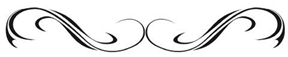 ОНИ ТАКИЕ ЖЕ, КАК МЫ!Костина Наталия Ивановна, МКОУ «Батьковская ОШ»,Сасовский муниципальный районДети-инвалиды и дети с ограниченными возможностями здоровья – это большая проблема нашего общества, поэтому решать ее нужно всеми усилиями, через посильный вклад подрастающего поколения. Таким детям необходимо личное общение и внимание, которые не заменяют никакие хорошие, комфортные условия в доме, в специальных учебных заведениях, домах для инвалидов. Очень долго данная проблема считалась в основном медицинской. Однако 
с развитием общества, науки проблема инвалидности становится проблемой общественной. Ежегодно в России рождается пятьдесят тысяч инвалидов детства. По статистике, в 1990 году на учете в органах социальной защиты состояло сто пятьдесят одна тысяча таких детей. В настоящее же время детей-инвалидов насчитывается около 1 миллиона, и каждый год эта цифра увеличивается. Понимая актуальность данного вопроса, было решено создать на базе МКОУ «Батьковская ОШ» социальный проект «Они такие же, как мы!». В период с 2002 по 2020 годы в МКОУ «Батьковская ОШ» обучалось 
и обучается 4 ребенка-инвалида и 6 детей с ОВЗ в возрасте от 8 до 16 лет. Проанализировав данные, автор проекта выяснил, что всего 
в общеобразовательных организациях Сасовского района обучается 
103 ребенка с ограниченными возможностями здоровья. Главной социальной проблемой становится устранение барьеров для инвалидов во всех сферах жизни. Например, обучение детей-инвалидов 
с использованием дистанционных образовательных технологий осуществляется 
в Сасовском  районе на базе МКОУ «Демушкинская СШ». Такая система позволяет учиться в своем собственном темпе, исходя из индивидуальных потребностей в образовании и личностных особенностей. Для детей 
с ограниченными возможностями это открывает пути в новый мир, возможность реализовать себя и свои потребности, расти и развиваться в соответствии 
со своими желаниями, несмотря ни на что.Новые стандарты требуют подготовленных специалистов. В районе ведется поэтапная кадровая политика подготовки педагогических работников к реализации ФГОС ОВЗ. Первый этап работы начался с анонимного анкетирования родителей. 
В результате было выявлено, что 80% родителей вынуждены постоянно находиться с ребенком, из них около 30% пробовали найти работу и работали, но через некоторое время оставляли работу из-за постоянного беспокойства 
за ребенка, только 10% опрошенной родительской общественности поддерживает инициативу организации совместного общения и досуга. Проанализировав сложившуюся проблему, автор решила создать проект по преодолению социальной изолированности детей-инвалидов. Представленный проект  направлен на социальную интеграцию детей-инвалидов, что является одним из приоритетных направлений государственной социальной политики. Цель проекта:  создание условий социализации и самореализации для детей с ограниченными возможностями здоровья.Задачи проекта:создание среды для преодоления социальной изолированности детей 
с ОВЗ;социализация детей с ОВЗ;воспитание в обществе толерантного отношения к детям с ОВЗ 
и их семьям.Данный проект предполагает участие детей-инвалидов и их родителей 
в различных образовательных мероприятиях школы, событиях поселка и  района.Целевая аудитория проекта: дети-инвалиды от 8 до 16 лет.Исполнители проекта: обучающиеся МКОУ «Батьковская ОШ».В результате работы автор проекта планирует:снизить дефицит общения ребенка, имеющего инвалидность;исключить изоляцию детей данной категории в социуме;приобрести друзей среди здоровых сверстников;больше узнать здоровым детям о проблемах детей с ограниченными возможностями здоровья;научить здоровых детей толерантности и пониманию своих сверстников с ограниченными возможностями здоровья;организовать творческую благотворительную деятельность среди учащихся школы.Сроки реализации  проекта: проект рассчитан на период с декабря 2017 г.  по июль 2021 г.По мнению автора, данный проект рассчитан не только на детей 
с ограниченными возможностями, которые с его помощью смогут почувствовать себя полноценными членами общества и получат возможность общения 
со сверстниками, но и на здоровых детей, которые научатся толерантному отношению к детям-инвалидам. ИСПОЛЬЗОВАНИЕ ЛЕКСИКО-ГРАММАТИЧЕСКОЙ ИГРЫ «ВОЛШЕБНОЕ ДОМИНО» С ПРИМЕНЕНИЕМ ТЕХНОЛОГИИ «МНЕМОТЕХНИКА» ДЛЯ РАБОТЫ СО СЛОВАРНЫМИ СЛОВАМИ 
В 1-2 КЛАССАХ С ДЕТЬМИ С ОВЗЛогошко Светлана Николаевна, Назарова Алина Геннадьевна, Роо Елена Васильевна, МБОУ «Многопрофильная школа № 17»,город РязаньВ настоящее время методика обучения русскому языку претерпевает значительные изменения. Необходимость формирования «активной познавательной позиции» школьника при общем снижении уровня интереса 
и мотивации к учебному процессу определяет необходимость поиска новых, усовершенствованных методов работы, отвечающих современным стандартам 
в области образования. Такая тенденция нашей действительности настоятельно требует подготовки подрастающих поколений, готовых к преобразовательной деятельности и имеющих необходимые для этого научные знания. Все это требует высокоразвитого мышления школьников. Мыслительные операции особенно успешно развиваются при использовании в учебном процессе продуктивных методов обучения. Но продуктивные методы часто не находят должного отражения в технологиях обучения в начальной школе. Основы правописания закладываются в начальных классах и являются одной из важнейших и трудных проблем. Еще одна проблема начальной школы – изучение словарных слов.Средством активизации познавательной деятельности и памяти учащихся является использование мнемонических приемов для запоминания словарных слов. Мнемоника (греч. - искусство запоминания) - система различных приемов, облегчающих запоминание и увеличивающих объем памяти путем образования искусственных ассоциаций.Практика показала, что работа над непроверяемыми написаниями, ориентированная только на механическое запоминание слов с такими орфограммами, малоэффективна.У многих ребят с трудностями в обучении возникают проблемы 
с запоминанием словарных слов. Для того чтобы помочь ребенку запомнить непроверяемую букву, учитывая особенности мышления младшего школьника 
с проблемами в развитии, надо «оживить» букву, создать ее «образ» в конкретном слове.Поэтому непосредственно нашим педагогическим интересом является апробирование лексико-грамматической игры «Волшебное домино».Объект исследования: лексико-грамматическая игра с применением технологии «мнемотехника».Предмет исследования: использование лексико-грамматической игры «Волшебное домино» при работе с детьми с ОВЗ на уроках русского языка 
и во внеурочной деятельности в 1-2 классах. Цель исследования: выявить эффективность использования лексико-грамматической игры с применением технологии «мнемотехника». Задачи исследования: изучение и анализ научной, методической, психолого-педагогической литературы и передового педагогического опыта;проведение констатирующего эксперимента. Анализ результатов;разработка фрагментов уроков с включением лексико-грамматической игры для учащихся 2 класса по дисциплине «Русский язык» по разделу «Словарные слова»;проведение формирующего и контрольного экспериментов;подведение итогов опытно-экспериментальной работы; анализ и обобщение полученных результатов.Гипотеза: если при изучении словарных слов с учащимися с ОВЗ 
в процессе обучения русскому языку в 1-2 классах использовать лексико-грамматическую игру «Волшебное домино» с применением технологии «мнемотехника», то у учащихся повысится уровень сформированности орфографических навыков.Недостаточное развитие речи приводит к нарушению коммуникативных процессов, следовательно, речевой негативизм, трудности адаптации в детском коллективе, задержка познавательной деятельности, специфичность эмоционально-волевой сферы и трудности в овладении всей школьной программы.Игровая деятельность занимает ведущее место в жизни детей младшего школьного возраста, поскольку с помощью игры дети общаются 
и взаимодействуют между собой. В игре проявляются способности ребенка, уровень знаний и представлений. В процессе деятельности видны изменения 
в развитии психических процессов. Настольно-печатные игры обогащают знания об окружающем мире, помогают развитию мыслительных операций и процессов (обобщение, анализ, синтез). Среди них можно выделить: лото, домино, парные картинки и картинки по сходству и т. д. Дидактические игры по развитию речи совершенствуют словарь и точность словоупотребления ребенка. Лексико-грамматическая игра способствует усвоению лексики у ребенка, вырабатывается способность свободно владеть лексическими средствами языка, выбирать нужные и ненужные слова, знать их смысловую нагрузку.Лексико-грамматическая игра – эффективный способ закрепления грамматических навыков словообразования. Дидактическая игра привлекает детей своей динамичностью, что вызывает у них эмоции и заинтересованность 
в процессе. В игре ребята учатся составлять свой текст связно, верно выражать мысли, объяснять, формировать языковые обобщения. Речевые игры улучшают умственное и сенсорное развитие (образные представления, сравнение предметов, обучение анализу), способствуют обогащению и закреплению приобретенных знаний, развитию речевых возможностей ребенка. Дидактические игры применяют на занятиях для детей с общим недоразвитием речи. Они познавательны, учат анализировать, расширяют кругозор. Педагог должен мотивировать младшего школьника, чтобы приобрести навыки связной речи и лексико-грамматического строя. Мнемотехника – искусство запоминания, совокупность приемов и способов, облегчающих запоминание и увеличивающих объем памяти путем образования искусственных ассоциаций.С 2019 года в своей практике авторы успешно используют методическое пособие «Волшебное домино». Они разработали лексико-грамматическую игру 
с применением технологии «мнемотехника» для работы со словарными словами 
в 1-2 классах начальной школы. В наборе 12 карточек. Все словарные слова на карточках объединены лексической темой «Животные и птицы». Каждая карточка разделена пополам вертикальной линией. В правой части – изображение животного или птицы, 
в левой части – слово, написанное с применением мнемотехники. Домино приобретает вид: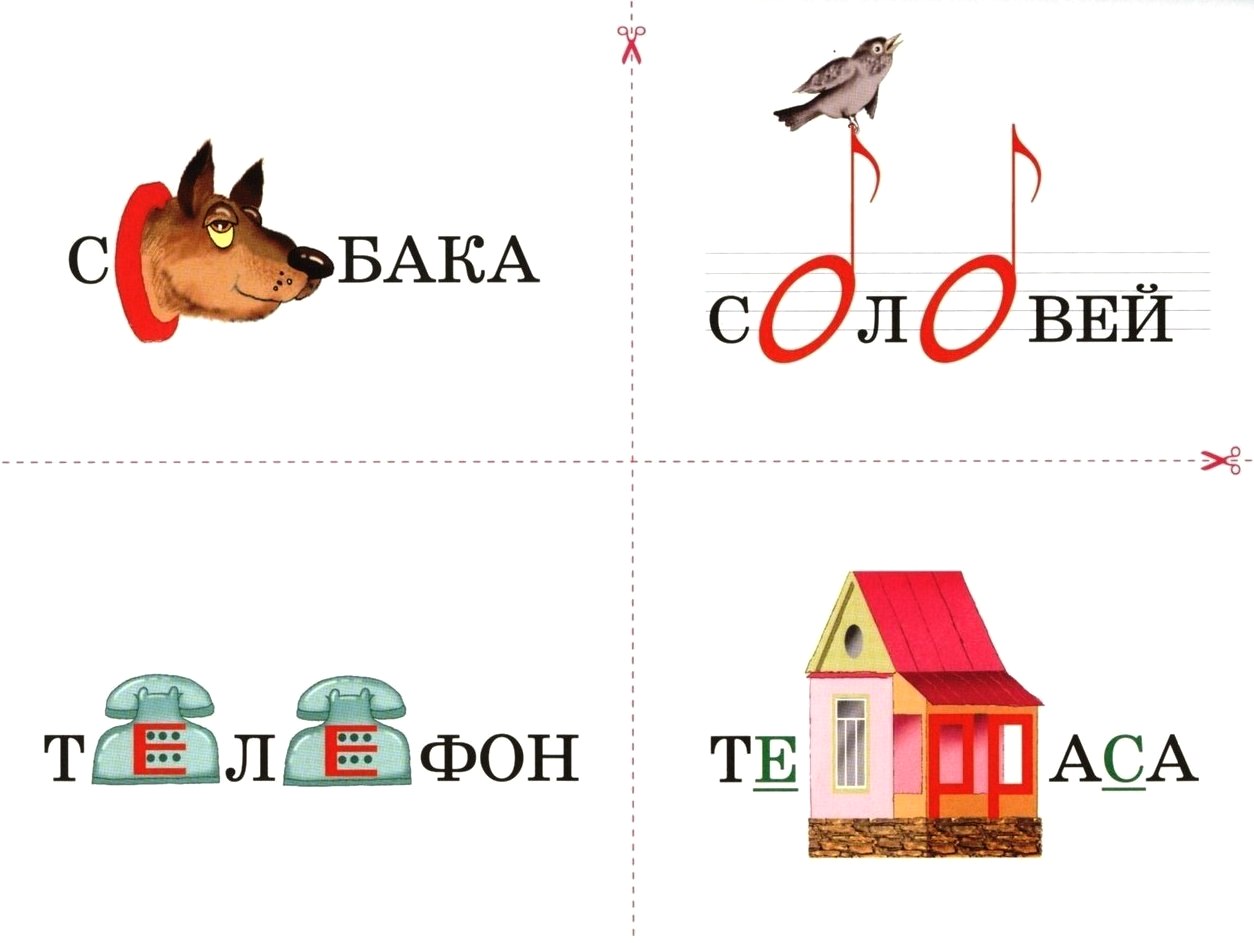 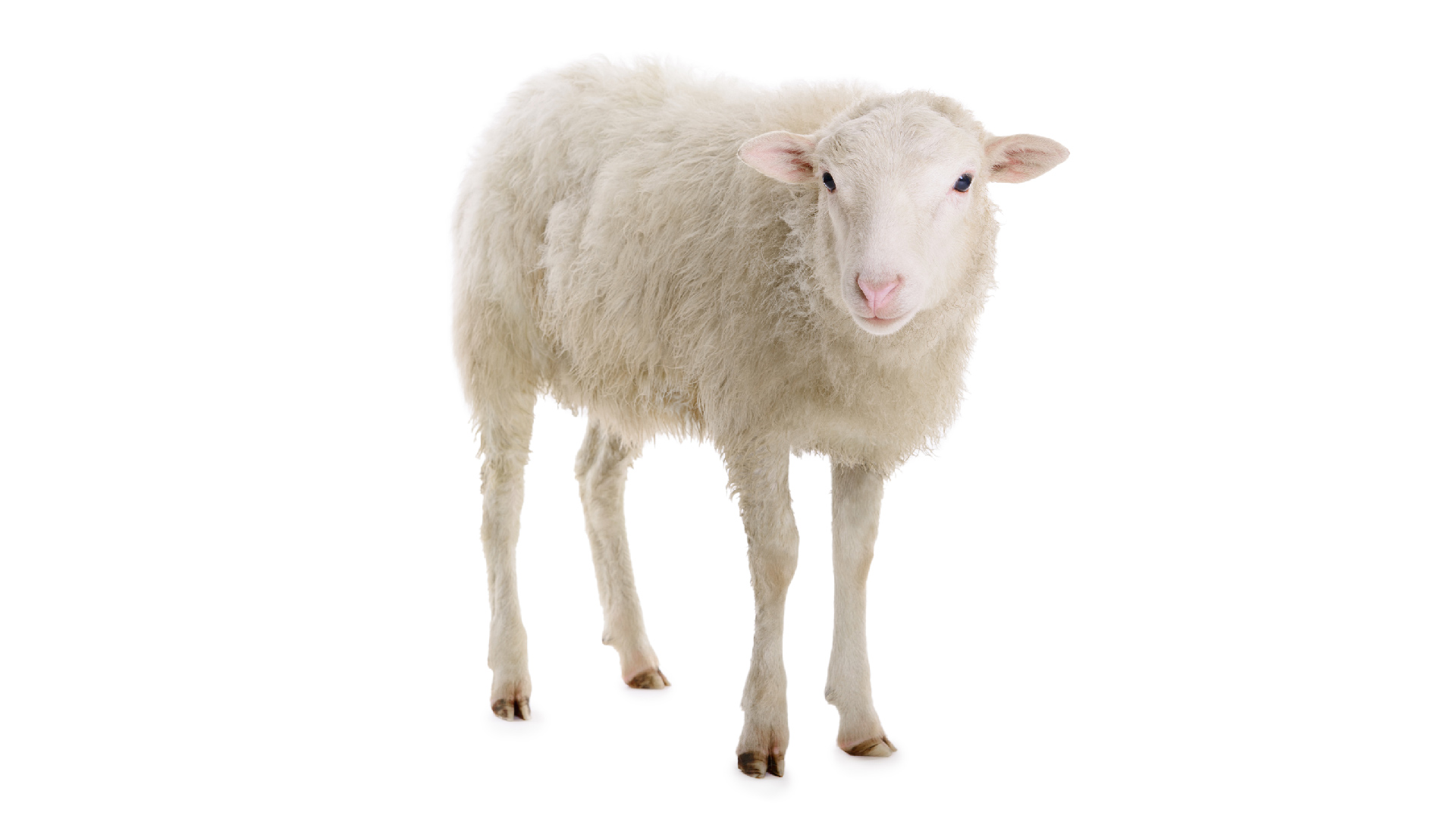 В игре участвует от двух до шести человек. Набирается по пять карточек. Игра идет по кругу. Первой выкладывается любая карточка. Следующая должна быть с изображением слова. Если у игрока нет нужной карточки, он пропускает ход. Путем выкладывания карточек нужно избавиться от них раньше соперников. Такой вид словарной работы значительно повышает мотивацию школьников к запоминанию слов, развивает орфографическую зоркость, внимание, быстроту реакции. Проигрыш не действует разрушающе на психику детей, наоборот – возникает желание знать словарные слова на «отлично». Многократное повторение слов в ненавязчивой игровой форме обеспечивают эту уверенность.«Волшебное домино» удобно тем, что можно легко менять условия игры 
и с успехом применять в индивидуальной работе, в группе продленного дня, на уроке. Вариации использования: распределить карточки по темам «Животные» 
и «Птицы» или «Домашние и дикие животные и птицы», составить описательный рассказ, написать словарный диктант по картинкам, составить звуковые схемы, разложить карточки в соответствии с количеством слогов, «4 лишний» и т. д. Исследование проводилось в МБОУ «Многопрофильная школа 
№ 17 имени маршала инженерных войск А.И. Прошлякова».Работа осуществлялась в три этапа:1 этап (сентябрь, 2019) – констатирующий эксперимент.   Цель: определить исходный уровень знаний учащихся с ОВЗ при изучении словарных слов. 2 этап (сентябрь-ноябрь, 2019) – формирующий эксперимент. Цель данного этапа: организовать и провести работу со словарными словами в форме игры с элементами мнемотехники для лучшего запоминания.3 этап (декабрь) - контрольный эксперимент.	Цель контрольного эксперимента: определить степень обученности учащихся с ОВЗ при изучении словарных слов после проведения формирующего этапа эксперимента, проанализировать результаты констатирующего 
и контрольного экспериментов, определить эффективность данной игры.Для того чтобы определить исходный уровень навыка правописания слов 
с непроверяемыми орфограммами, учащимся 2 класса было предложено написать словарный диктант. В словарном диктанте использовались слова, предназначенные для обязательного запоминания в начальной школе и изученные учащимися. После проверки диктанта нами были определены уровни сформированности орфографического навыка учащихся:Из диаграммы видно, что уровень знаний учащихся на констатирующем эксперименте низкий. Дети с трудом запоминают правописание словарных слов, делают большое количество ошибок.На основании анализа методической литературы и учебника по русскому языку, а также по результатам констатирующего эксперимента авторами были разработаны упражнения с применением игры «Волшебное домино». Задания использовались на уроках русского языка, во внеурочной деятельности, 
на логопедических занятиях. По итогам работы группе детей было предложено написать контрольный словарный диктант, в который помимо других слов, вошли и слова из игры. Правописание данных слов было разобрано и отрабатывалось в ходе проведения формирующего эксперимента.Сравнительный анализ результатов констатирующего и контрольного экспериментовПо данным гистограммы можно отметить, что если в констатирующем эксперименте учащихся с высоким уровнем не было, то после проведения формирующего эксперимента высокий уровень наблюдается у трех человек. Часть обучающихся поднялась с низкого уровня на средний /ниже среднего. Следует отметить, что количество ошибок в написании словарных слов значительно сократилось. Таким образом, мы видим, при использовании данного методического пособия уровень орфографической грамотности у детей с ОВЗ повысился. Это свидетельствует об эффективном использовании лексико-грамматической игры «Волшебное домино» на уроках русского языка при изучении словарных слов, 
а также во внеурочной деятельности в 1-2 классах.Материалы работы были опубликованы на сайте «Инфоурок» в виде методической разработки на тему «Использование лексико-грамматической игры "Волшебное домино" с применением технологии "мнемотехника", активно применялись педагогами школы №17 во внеурочной деятельности на групповых занятиях с детьми с ОВЗ.КУКОЛЬНОЕ РЕМЕСЛОМачигина Ирина Львовна, МОУ «Ерлинская ОШ»,Кораблинский муниципальный районПедагогический проект предполагает разработку и внедрение дополнительной общеобразовательной предпрофессиональной программы социально-педагогической направленности «Кукольное ремесло». Все дети имеют право на охрану здоровья, безопасность, образование 
и развитие. В настоящее время образование детей с ограниченными возможностями здоровья – одна из актуальных проблем современного образования. В МОУ «Ерлинская основная школа» учатся как дети, имеющие нормальное психическое и интеллектуальное развитие, так и дети с отклонениями в развитии, индивидуальные особенности которых предполагают обучение по адаптированным образовательным программам на основании заключений ПМПК. Дети с ОВЗ принимаются в обычные классы. Эти школьники на тех уроках 
и внеклассных мероприятиях, которые доступны им, занимаются вместе 
с нормально развивающимися детьми. Другая часть занятий организована для них по специальным  программам. Такая практика предоставляет возможность детям 
с ОВЗ расти и развиваться вместе со здоровыми сверстниками, а также социализироваться в обществе. Инклюзивное образование предполагает обучение детей с ОВЗ по дополнительным общеобразовательным программам. В МОУ «Ерлинская основная школа», в рамках творческого объединения «Параскева Пятница», школьники проходят обучение по адаптированной дополнительной общеобразовательной общеразвивающей программе художественной направленности «Возвращение к истокам» ознакомительного уровня. Концепция профильного обучения, предложенная Правительством Российской Федерации, предполагает, что выпускник основной школы должен определиться с профилем своего дальнейшего обучения. В связи с этим, 
в 8-х и 9-х классах должна осуществляться предпрофильная подготовка. Проект автора предоставляет возможность учащимся 8-х и 9-х классов узнать больше 
о русских традициях, связанных с народной игрушкой. В рамках обучения по программе «Предпрофессиональная адаптированная программа дополнительного образования "Кукольное ремесло"» всем участникам предоставляется возможность совершенствовать технические навыки и умения изготовления народной и авторской куклы.Цель: создать и апробировать предпрофессиональную инклюзивную программу дополнительного образования «Кукольное ремесло», тем самым расширить возможности для создания образовательной среды, обеспечивающей развитие личности обучающегося, его личностное самоопределение 
и самореализацию.Задачи:разработать и реализовать  предпрофессиональную программу  дополнительного образования детей в рамках творческого объединения «Параскева Пятница»; ввести в образовательную практику новые формы деятельности, способствующие формированию ключевых компетенций учащихся;в условиях реализации программы дополнительного образования повысить мотивацию школьников на обучение в соответствии с их свободным 
и осознанным выбором; создать психолого-педагогические условия для развития творческого потенциала, обеспечить гибкость индивидуального образовательного маршрута для детей различного уровня развития  через консультации психолога. Автор планирует осуществление проекта с помощью следующих этапов:Подготовительный этап (май-август 2018) включает в себя изучение литературы, нормативных документов; разработку концепции интеграции предпрофессионального и дополнительного образования детей; диагностику, выявление потребностей детей в познавательной деятельности, их профессиональных интересов, в том числе в досуговой деятельности (анкетирование и тестирование детей); прохождение курсов повышения квалификации; взаимодействие с родителями детей с ОВЗ. Деятельностно-функциональный этап (сентябрь 2018 – май 2019) состоит из разработки методического ресурса: учебно-программная документация, учебно-методический комплекс, методические материалы. Рефлексивно-обобщающий этап (май-август 2019) представляет собой обобщение, анализ инновационного опыта; трансляцию инновационного опыта; определение трудностей, противоречий, проблем в реализации проекта 
и выработку корректирующих рекомендаций.По мнению автора, реализация проекта сможет продемонстрировать следующие результаты:повышение уровня познавательной мотивации учащихся, личностный рост всех участников образовательных отношений; создание и апробацию адаптированной дополнительной общеобразовательной предпрофессиональной программы социально-педагогической направленности «Кукольное ремесло»; новые учебные пособия 
и методические рекомендации по коррекционной педагогике; успешную социализацию выпускников, адекватную профессиональную ориентацию.Реализация проекта предполагает вовлечение в рабочий процесс не только детей, но и родителей для достижения более высокого результата. Для семей 
с детьми с ОВЗ будут созданы условия для получения консультационных услуг учителя и школьного психолога в отношении динамики его развития в выбранных условиях обучения. В своем проекте автор использует нетрадиционные методы коррекционной работы с детьми с ОВЗ: музыкотерапию, куклотерапию, сказкотерапию. Лечение музыкой относится к щадящим методам терапии и практически не имеет противопоказаний. Сказка играет большую роль в коррекции эмоциональной сферы «особых» детей и служит для них посредником между реальностью 
и внутренним миром. Любая сказка ориентирована на социально-педагогический эффект: она обучает, воспитывает, побуждает к деятельности. Благодаря куклотерапии создается особая «терапевтическая» среда, стимулирующая развитие личности ребенка, а также укрепляется союз с педагогом. Особо выделяется терапевтическое и коррекционное действие народной тряпичной куклы. Кукла – одно из самых ярких отражений человеческой истории и культуры. Этот своеобразный вид художественного творчества в современной жизни приобретает большую популярность. Автор проекта считает, что традиции изготовления русской игрушки отражают национальную духовную культуру, несут в себе запас исторической народной памяти, что должно помочь учащимся не только пополнить багаж знаний, но и рассказать о профессии кукольника, а также выявить в себе творческий потенциал.Квалифицированная помощь в выборе профессии и планировании карьеры – важный аспект социальной адаптации детей с ограниченными возможностями здоровья.  Подводя итоги программы комплексного подхода к профориентации  обучающихся с ОВЗ, автор проекта делает следующие выводы: •	профессиональное ориентирование детей с ОВЗ нужно осуществлять комплексно, вовлекая в этот процесс различных специалистов и родителей;•	методический кейс программы должен быть адаптирован 
к возможностям подростка с ОВЗ; •	важно на протяжении всего периода профориентации корректировать профессиональные планы каждого ребенка в соответствии с его возможностями; •	на основе корректировки профессиональных планов целесообразно проводить психолого-педагогическую работу по воспитанию качеств, необходимых для овладения той или иной профессией.РАБОТА С ОБУЧАЮЩИМИСЯ С ОВЗ В УСЛОВИЯХ СЕНСОРНОЙ КОМНАТЫМелешина Ольга Геннадиевна, МБОУ «Ал-Невская СОШ»,Александро-Невский муниципальный районМладшие школьники с проблемами в развитии и имеющие статус обучающихся с ОВЗ, являются одной из наиболее трудных групп для работы школьного психолога. Большинство этих детей имеют комплекс проблем, связанных с обучением, адаптацией, умением выражать эмоции, испытывают трудности в восприятии окружающего мира. Одним из эффективных инструментов, позволяющих обеспечить полноценное формирование и развитие восприятия учащихся с ОВЗ, а также решить комплекс других не менее серьезных проблем, по мнению автора, является сенсорная комната. Использование развивающей среды сенсорной комнаты 
в работе с данными детьми предусматривает различные виды стимулирующего воздействия. Находясь в данной комнате, ребенок пребывает в безопасной, комфортной обстановке, наполненной различными стимулами, воздействующими на такие органы чувств, как: слух, зрение, осязание, обоняние. Кроме того, сенсорная комната способна помочь формированию мировоззрения.Цель проекта: разработать и апробировать комплект методик, позволяющих осуществлять коррекцию эмоционально-волевой и познавательной сферы у обучающихся с ОВЗ в условиях сенсорной комнаты.Задачи проекта: развить основные каналы восприятия обучающихся с ОВЗ: аудиальный, визуальный, кинетический;развить и гармонизировать эмоционально-волевую сферу обучающихся с ОВЗ: понизить уровень психоэмоционального напряжения; научить детей с ОВЗ управлять своим телом, дыханием; сформировать умение передавать свои ощущения с помощью речи; развить уверенность в себе;развить психические процессы у обучающихся с ОВЗ: произвольность внимания, его устойчивость и переключаемость; память, мышление, воображение, восприятие (зрительное, тактильное, слуховое), умственные способности; координацию, в том числе зрительно-моторную.Актуальность темы заключается в том, что конкретных методик, которые помогли бы сделать работу в сенсорной комнате наиболее эффективной, не существует. Сенсорные комнаты в образовательных учреждениях стали появляться сравнительно недавно. Их принято использовать в основном для снятия психического напряжения и релаксации, однако, по мнению автора, применение среды сенсорной комнаты можно значительно расширить, если разнообразить работу с различными приборами и приспособлениями. Поскольку у большинства обучающихся с ОВЗ имеются проблемы не только в эмоционально-волевой, но и в познавательной сфере, то решение этих проблем можно совместить, используя имеющееся оснащение.Для решения поставленных целей были изучены способы и приемы работы с оборудованием сенсорной комнаты, имеющимся в образовательном учреждении:Зеркальный уголок с воздушно-пузырьковой колонной представляет собой конструкцию из прочного пластика, заполненную дистиллятом. Высокая светоотдача меняющихся цветов способствует созданию яркого визуального эффекта. Для дополнительного эффекта используются пластиковые рыбки. Данный прибор необходим для выполнения следующих упражнений: Сидя рядом с колонной и прислонив к ней ладошки (дополнительная тактильная стимуляция), ребенок с ОВЗ называет цвета по порядку. Назвав цвет, сразу же старается вспомнить, какой цвет будет следующим. Таким образом, одновременно осуществляется тактильная и зрительная стимуляция, отрабатывается знание цветов и развивается зрительная память.Расположившись рядом с колонной, аналогично предыдущему упражнению, учащийся называет цвета через один, т. е. один цвет ребенок называет, следующий пропускает. Плавающие рыбки выступают отвлекающим фактором. Таким образом, развивается устойчивость, сосредоточенность 
и переключение внимания.При работе в паре можно предложить детям называть цвета синхронно, либо строго по очереди. Данный вид работы формирует коммуникативные навыки.Фибероптическая панель представляет собой фибероптические волокна, закрепленные на плоском основании, которые образуют светящийся водопад. Дети могут трогать, перебирать, заплетать светящиеся волокна.Работая с фибероптической панелью, автор предлагает детям производить манипуляции с волокнами, а также, при необходимости, побыть наедине с собой. Кроме того, детям предоставляется возможность раскрасить зеркальных рыбок пучком светящихся волокон.Вторая фибероптическая панель имеет меньший размер. Она также предназначена для зрительно-тактильной стимуляции. Эта фибероптическая панель используется для создания положительного эмоционального фона. Кроме того, детям предлагается поиграть перед зеркалом, создавая себе «прически», усы, бороды, косички и т. д. из светящихся нитей. Также у детей есть возможность рисовать в воздухе предметы пучком нитей и отгадывать предмет, глядя в зеркало.Благодаря работе с обеими фибероптическими панелями, происходит зрительная, тактильная стимуляция, снимается психоэмоциональное и мышечное напряжение, развивается воображение и фантазия, осуществляется релаксация.Стол для рисования песком с подсветкой. Помимо стандартного применения автором были разработаны следующие упражнения и приемы:Упражнение «Повторяй за мной». Педагог ставит пальцы обеих рук на поверхность песочницы, ребенку предлагается сделать то же самое. Важно, чтобы ребенок учился следить за скоростью, нажимом, направлением, размером линий. Задание считается выполненным правильно, если у ребенка получился узор, максимально похожий на образец. Упражнение развивает внимание, глазомер, быстроту реакции, а также способствует зрительно-тактильной стимуляции.Упражнение «Облака». На экране, засыпанном песком, педагог рисует облака разнообразной формы. Ребенку предлагается придумать, на что они похожи и дополнить рисунок, чтобы получился определенный образ. Упражнение способствует зрительно-тактильной стимуляции, развивает фантазию, воображение.Свободное рисование. Ребенку предлагается нарисовать все, что он пожелает. При этом у него есть возможность выбора режима подсветки по своему усмотрению. Сюжет рисунка потом демонстрируется педагогу и обсуждается 
с ним. Данное упражнение дает возможность не только расслабиться, углубиться 
в творчество, но и часто указывает на скрытые проблемы или страхи, имеющиеся 
у ребенка.Упражнение «Кладоискатель». На поверхность экрана насыпается большой объем песка. В него закапываются различные небольшие предметы. Ребенку предлагается найти их, перебирая песок. При данном виде работы осуществляется микромассаж, развивается мелкая моторика, осуществляется зрительно-тактильная стимуляция.Звуко-активированный световой проектор «Брейнскан». Звуковой датчик, вмонтированный в проектор, улавливает голоса людей, хлопки, топот и другие звуки, и, в зависимости от их частоты, меняет цвета и фигуры, которые проецируются на стену или на пол. Данный прибор используется для снятия напряжения и избавления 
от негативных эмоций. Также «Брейнскан» применяется для работы с зажатыми детьми, которые стесняются громко говорить, проявлять эмоции. Также можно применять этот проектор для создания положительного эмоционального фона. Следует отметить, что «Брейнскан» используется с согласия ребенка. «Лото запахов». Это уникальный набор, который вызывает интерес 
не только у детей, но и у взрослых. Цель игры заключается в том, что ребенку необходимо заполнить все игровое поле/поля баночками-рассеивателями, передающими природные запахи. В комплект входят 20 баночек-рассеивателей, 
5 карточек с изображениями предметов, запахи которых нужно отгадать. Работа 
с «Лото запахов» проводится в светлом помещении. В набор входят карточки, рассказывающие об объектах, запахи которых входят в игровой набор.Работая с «Лото запахов», автор обратила внимание на то, что у детей не только развивается обонятельная память, но и улучшается настроение и общее самочувствие. Также было выявлено несколько обучающихся, имеющих особые способности к распознаванию запахов.Звуковое сопровождение занятий. Каждое занятие в сенсорной комнате имеет звуковое сопровождение. Начало занятия направлено на создание расслабляющей, успокаивающей атмосферы. Для этого дети располагаются 
в мягких раскладных креслах, включается один или два светильника, также для подсветки используется световая пушка и зеркальный шар. Автором проекта было выявлено, что большинству обучающихся младших классов неинтересно сидеть на одном месте, просто слушая расслабляющую музыку. Поэтому в начале занятий детям предлагается прослушать короткие сказки на нравственные темы 
с музыкальным сопровождением. После прослушивания сказки обязательно проводится ее обсуждение. Это дает возможность не только снимать напряжение, но и решать воспитательные задачи. Остальная часть занятия проводится под спокойную негромкую релаксационную музыку.Для апробации методик работы в сенсорной комнате в 2017/2018 учебном году автором проекта были сформированы две группы учащихся, в каждую из которых входило по 10 человек. Первая группа состояла из учащихся 1-4 классов, имеющих проблемы в эмоционально-волевой и познавательной сфере, но не имеющих статуса учащихся с ОВЗ. Во вторую группу входили учащиеся 
1-4 классов с аналогичными проблемами и имеющие статус обучающихся с ОВЗ. Учащиеся первой группы в течение одного учебного года посещали коррекционно-развивающие занятия, однако с ними не проводились занятия 
в сенсорной комнате. Учащиеся второй группы также в течение одного учебного года посещали коррекционно-развивающие занятия, а также посещали занятия 
в сенсорной комнате. В начале и в конце учебного года учащиеся обеих групп прошли диагностику, в результате которой были получены следующие данные:Группа 1Группа 2Анализируя полученные данные, можно отметить, что наибольшая положительная динамика практически по всем параметрам наблюдается именно 
у учащихся, посещавших занятия в сенсорной комнате. Следовательно, можно сделать вывод, что данные методики позволяют достигнуть поставленных целей 
и задач.ОРГАНИЗАЦИЯ ИНКЛЮЗИВНОГО ОБРАЗОВАНИЯВ ШКОЛЕ СО СНОР В ПЕРИОД ПЕРЕХОДА В ЭФФЕКТИВНЫЙ РЕЖИМ РАБОТЫТитенок Вера Ивановна,МБОУ ООШ N 2,город СасовоЧисло детей с особыми образовательными потребностями (далее – ООП) 
и детей-инвалидов неуклонно растет. Отмечается и тенденция качественного изменения структуры дефекта, комплексного характера нарушений у каждого отдельного ребенка. Дети-инвалиды традиционно – одна из наиболее уязвимых категорий учащихся. Распространение в нашей стране процесса инклюзии – включения детей с особыми образовательными потребностями психического 
и (или) физического здоровья в образовательные учреждения вместе с их обычными сверстниками – является не только отражением времени, 
но и представляет собой реализацию прав детей на образование в соответствии 
с законодательством РФ.Проект «Организация инклюзивного образования в школе со СНОР в период перехода в эффективный режим работы» предназначен для решения сложной проблемы обучения и социализации детей с ООП в условиях общеобразовательной школы.Цель: создание условий для предоставления возможности учащимся 
с особыми образовательными потребностями и детям-инвалидам на базе 
МБОУ ООШ N2 реализовать право на получение качественного и доступного образования через развитие инклюзивного образования в условиях перехода школы со СНОР в эффективный режим работы.Задачи:формирование и развитие поддержки инклюзии со стороны школьного сообщества, включая учеников, родителей учеников с инвалидностью и родителей других учеников;формирование в обществе положительного отношения и поддержки 
к развитию инклюзивного (совместного) образования;модифицировать учебные программы с учетом требований межпредметных связей, разноуровневости образовательного процесса, использования технологий компетентного образования; предоставление родителям (законным представителям) возможности получать необходимую консультативную помощь;обеспечение педагогов, работающих с интегрированными детьми, постоянной и квалифицированной методической поддержкой.Школа – это образовательная среда, в которой протекает процесс социализации, воспитания и развития личности. Эта среда должна быть доступна не только здоровым детям, но и детям с особыми образовательными потребностями.В МБОУ ООШ N2 обучается 240 детей из них 32 учащихся с особыми образовательными потребностями. Именно в общеобразовательной школе ребенок с ограниченными возможностями здоровья сможет получить не только качественное образование, но и ощутить всю полноту и сложность жизни 
в обществе, то есть успешно социализироваться. В этом и заключается идея инклюзивного образования. Дети с особыми потребностями адаптируются к жизни в общеобразовательных школах лучше, чем в специализированных учреждениях. Особенно заметна разница в приобретении социального опыта. У обычных же детей развивается толерантное отношение к окружающим. Обучаясь вместе, дети учатся жить вместе, стираются границы между инвалидами и здоровыми людьми. Но до сих пор открытым остается вопрос об организации процесса развития и обучения «особых» детей в массовой школе. Это связано со спецификой методик, неподготовленностью кадров, нехваткой специалистов и пр. Педагогический коллектив образовательного учреждения, который принял идею инклюзии, особенно остро нуждается в помощи по организации педагогического процесса, отработке механизма взаимодействия между всеми участниками образовательного процесса, где центральной фигурой является ребенок. Инклюзивное пространство подразумевает открытость и доступность не только для детей, но и для взрослых. Чем больше партнеров у образовательного учреждения, тем более успешным будет ученик. Изучив и проанализировав существующие проблемы, противоречия и заказ общества, автор пришел к выводу о необходимости создания в МБОУ ООШ N2 вариативных условий для получения инклюзивного образования детьми с особыми образовательными потребностями.В муниципальном бюджетном общеобразовательном учреждении «Основная общеобразовательная школа N2» обучаются дети с ООП, дети-инвалиды, которым по индивидуальной программе реабилитации ребенка-инвалида решением Центральной психолого-медико-педагогической комиссии Рязанской области рекомендовано обучение по общеобразовательным программам. Количество учащихся с особыми образовательными потребностями, поступающих в наше общеобразовательное учреждение, на протяжении последних лет остается стабильным: В настоящее время в МБОУ ООШ N2 осуществляется целенаправленная работа по созданию комплексной безбарьерной образовательной среды. Школа обладает достаточной базой для активного использования в учебном процессе информационных технологий. Создана служба ППК, работа которой направлена на сопровождение детей ООП и инвалидов, оформление и ведение документации службы ППК 
в соответствии с нормативными положениями на основании письма Министерства образования Российской Федерации от 27.03.2000 № 27/901-6 «О психолого-медико-педагогическом консилиуме (ПМПк) образовательного учреждения».В образовательном учреждении созданы условия для детей с ООП по организации общественно-полезной деятельности, в том числе с использованием возможностей дополнительного образования детей. Все кружки и секции работают на базе школы, что очень удобно для детей и родителей (законных представителей). Совместная работа школы ведется со структурами и организациями города.Социальными партнерами школы являются представители органов власти, органы управления образования различных уровней, образовательные учреждения, общественные организации, родительская общественность. Совместная работа строится на основе договоров о сотрудничестве. Эта система взаимодействия позволит обеспечить для ребенка наиболее адекватный при его особенностях развития образовательный маршрут, а также помогает максимально полно и  обеспечить обучение и воспитание ребенка.Инклюзивное обучение строится на следующих принципах: Принцип индивидуального подхода, предполагающий выбор форм, методов и средств обучения и воспитания с учетом индивидуальных образовательных потребностей каждого ребенка. Принцип поддержки самостоятельной активности ребенка, который должен помочь решить задачу формирования социальной активности ребенка 
с ограниченными возможностями здоровья. Принцип активного включения  предполагает создание условий для понимания и принятия друг друга с целью достижения положительного взаимодействия в процессе совместной деятельности. Принцип междисциплинарного подхода заключается в разработке методов, средств воспитания и обучения; требует комплексного, междисциплинарного подхода, учитывая индивидуальные характеристики каждого ребенка. Принцип вариативности – использование в педагогической деятельности инновационных и информационных методов, средств и приемов обучения. Принцип партнерского взаимодействия с семьей основан на сотрудничестве педагогов, работающих с детьми-инвалидами, с родителями (законными представителями), воспитывающими детей данной категории, 
с оказанием им консультативной помощи. Автор планирует реализовать проект в три этапа:1 этап – подготовительный (сентябрь 2020 г. – июнь 2021 г.):создание нормативно-правовой базы эксперимента; информационно-просветительская работа со всеми участниками образовательного процесса;информирование участников образовательного процесса о проекте, его потенциале и его значимости на заседаниях МС и педагогическом совете;обеспечение курсовой подготовки и переподготовки педагогических кадров по организации и обеспечению инклюзивного образования;психологическая подготовка педагогического коллектива и обучающихся (анкетирование, работа, тренинги);сбор, анализ подбор необходимых информационных источников по теме проекта;разработка плана-графика по реализации проекта.2 этап – основной (сентябрь 2021 г. – июнь 2022 г.):формирование комфортной образовательной среды;реализация коррекционно-развивающих, индивидуальных образовательных программ обучения детей с ООП, детей-инвалидов;создание системы психолого-педагогического сопровождения детей 
с ООП, детей-инвалидов;внедрение технологий инклюзивного (совместного) обучения;организация работы школьных психолого-педагогических консилиумов 
с целью выявления особенностей детей с ООП и оказания индивидуальной консультативной помощи обучающимся и их родителям;привлечение родителей к реализации индивидуальных образовательных программ;корректировка системы воспитательной работы с учетом принципов инклюзивного (совместного) образования;информационно-просветительская работа со всеми участниками образовательного процесса;мониторинг хода реализации проекта (проведение исследований среди учащихся, родителей, педагогов с целью объективного выяснения состояния дел 
и корректировки программы);проведение обучающих семинаров, мастер-классов, тренингов, круглых столов по проблемам инклюзивного образования с привлечением специалистов;популяризация опыта введения инклюзивного образования.3 этап – заключительный (июнь 2022 г. – декабрь 2022 г.)анализ и обобщение положительного опыта работы ОУ, результатов деятельности в рамках реализации проекта;анализ результатов  деятельности;оценка эффективности проекта;разработка методических рекомендаций;презентация модели инклюзивного (совместного) образования.Автор проекта прогнозирует следующие результаты: - более 60% учителей школы освоят технологию инклюзивного (совместного) обучения и способы активной педагогики;- качество успеваемости учащихся с ООП и детей-инвалидов по школе повысится;- будут сформированы оптимальные способы общения всех участников образовательного процесса (сотрудничество без конфликтов);- в обществе будет сформировано положительное отношение к развитию инклюзивного (совместного) образования.ИНТЕРАКТИВНЫЕ РЕСУРСЫ В ИНКЛЮЗИВНОМ ОБРАЗОВАНИИФедулова Екатерина Вячеславовна,МБУ ЦППМСП «Контакт»,Клепиковский муниципальный районПовышение эффективности образования невозможно без создания новых форм обучения. Использование информационно-компьютерных технологий открывает для педагога-психолога новые возможности для коррекционно-развивающего занятия с «особым» ребенком. Такие технологии обладают мощными инструментами для работы с любым видом информации; они создают необычную среду для развития и обучения детей разного возраста, и в том числе детей с ограниченными возможностями здоровья.Автор проекта считает, что за счет большой проекции и интерактивности 
в программно-аппаратурном комплексе «КУБИК» дети, оказываясь внутри сказки, могут ощутить себя главным героем страны чудес, что является стимулом 
к физической активности, например, при общем нарушении мозгового кровообращения и при нарушении опорно-двигательного аппарата (детский церебральный паралич).Данный учебный комплекс с одной стороны вовлекает детей 
в нетрадиционный процесс познания, а с другой стороны – повышает уровень педагогической компетенции.Автор отмечает, что в МБУ ЦППМСП «Контакт» на занятиях с детьми-инвалидами впервые используется программно-аппаратный комплекс «КУБИК» (единственный в Рязанской области по информации на сайте компании производителя «Интерактивные системы» www.systemekb.ru), который позволяет увеличить вовлечение «особых» детей в образовательный процесс.Цель: коррекционно-развивающее сопровождение детей-инвалидов 
с помощью использования интерактивных методов обучения.Задачи:самообразование педагога по использованию в своей деятельности программно-аппаратного комплекса «КУБИК»;подбор интерактивных упражнений, игр-заданий, соответствующих возрастным и интеллектуальным возможностям, степени заболевания детей;разработка конспектов интерактивных занятий индивидуальных коррекционно-развивающих занятий;мотивация детей к приобретению знаний, умений, навыков, через занятия на программно-аппаратном комплексе «КУБИК»;активизация ресурсов психики детей к повышению уровня развития познавательной деятельности и успешному усвоению учебного материала;анализ коррекционно-развивающей работы по эффективному усвоению материала с использованием программно-аппаратного комплекса «КУБИК»;информационно-просветительская работа с родителями по применению инновационных интерактивных технологий в образовательном процессе.В ходе реализации данного проекта автор предполагает достичь следующих результатов:повышение работоспособности, развитие частично утраченных двигательных умений и навыков, психических познавательных функций, произвольности и устойчивости внимания, снижение психоэмоционального 
и мышечного напряжения;повышение мотивации к занятиям за счет введения элементов интерактивности и мультимедиа;формирование атмосферы доверия, доброжелательности, устойчивого контакта «педагог-родитель-ребенок», позитивного отношения к окружающему социуму у детей с ограниченными возможностями здоровья;увеличение количества родителей, заинтересованных в посещении занятий с детьми, имеющими более тяжелые степени заболеваний (детский церебральный паралич, общее нарушение мозгового кровообращения, нарушения опорно-двигательного аппарата);создание методического банка инновационных технологий, обеспечивающих развитие познавательной деятельности обучающихся 
с ограниченными возможностями здоровья;повышение уровня профессиональной компетентности педагогических работников в сфере работы с детьми с ограниченными возможностями здоровья.Автор планирует реализовать проект в пять этапов: 1 этап. Теоретическая проработка проблемы представляет собой изучение требований к дошкольному воспитанию и первому звену непрерывного образования; анализ диагностики психических познавательных процессов детей; изучение функций интерактивных технологий и вариантов их использования при работе с детьми-инвалидами.2 этап. Характеристика участников проекта состоит из подробного анализа особенностей детей с ДЦП, детей с ОМНК, детей с умственной отсталостью; изучения особенностей развития таких детей и подбора максимально эффективных способов коррекционной работы.3 этап. Приобретение ПАК «КУБИК» (встроенный компьютер, короткофокусный проектор, датчик распознавания движений, деревянный корпус и удобные колеса для легкого перемещения устройства по кабинету, встроенное программное обеспечение «Страна чудес» и «Безопасность: ПДД»), который делает возможным полное погружение ребенка в любой познавательный 
развлекательный медиа-контент, при этом размер изображения можно регулировать так, как удобно именно педагогу: в небольшом помещении проекцию можно сделать совсем небольшой, а в музыкальном или спортивном зале проекцию можно развернуть на всю стену. 4 этап. Самообразование педагога-психолога по использованию ПАК «КУБИК», предполагает разработку конспектов занятий, освоение программно-аппаратурного комплекса «КУБИК», разработка различных упражнений и заданий на занятиях с детьми-инвалидами, объединение информационно-компьютерных технологий с образовательным процессом.5 этап. Апробация конспектов индивидуальных коррекционно-развивающих занятий в инклюзивном образовании.Занятия с «особыми» детьми проходят в кабинете, специально оборудованном по программе «Доступная среда». В кабинете находятся: сухой бассейн, пузырьковые колонны, фиброоптический душ, массажная половая дорожка, тактильный ковер, сенсорная панель. На одной из стен закреплен экран 
и установлен ПАК «КУБИК». Организация образовательного процесса происходит путем развития познавательных процессов и развития как мелкой, так и общей моторики. Индивидуальные занятия состоят из 3 блоков, входящих в программное обеспечение ПАК «КУБИК». С февраля 2020 года блоки назывались: «Игры», «Волшебство» и «Видео». После обновления программного обеспечения в октябре 2020 года поменяли названия на: «Приключения», «Театр» и «Кино».Структура занятия состоит из пяти разделов:1.	Приветствие.2.	Разминка.3.	Основная часть.4.	Релаксация.5.	Прощание.В разделе «Разминка» выполняются упражнения из блока «Приключения», которые позволяют взаимодействовать с игрой при помощи движений тела – это задания на координацию движений и физкультминутки (взмахи руками, ногами, головой, а также перемещение в пространстве, прыжки, приседания и др.)Для детей с ДЦП проводится «Зеркальная терапия», так как способствует активизации двигательной активности. Цель упражнений состоит в активизации двигательной активности у детей, которые имеют нарушения в опорно-двигательном аппарате, понижен уровень общей и мелкой моторики и занижена мотивация к занятиям.Для детей с УО проводится упражнение «Пушистик». Оно способствует активизации двигательной активности. Движениями тела необходимо ловить шарики и лопать: перемещение тела влево, вправо, прыжки, приседания, взмахи руками.Для детей с ОНМК проводится упражнение «Дракоша». Упражнение состоит из четырех блоков:1 блок: «Учимся летать» - проводится обучение по управлению Дракошей. Ребенку необходимо повторять движения за полупрозразным силуэтом человека, следуя голосовым подсказкам. 2 блок: «Доставляем почту». Он состоит из 4-х уровней. Задача игрока: доставить все посылки до пункта назначения. Сложность игры возрастает 
от уровня к уровню.3 блок: «Собираем посылки». Он также состоит из 4-х уровней. Задача игрока: собрать все посылки, которые будут встречаться на пути Дракоши. Сложность игры возрастает от уровня к уровню. 4 блок: «Свободный полет». В этом режиме перед игроком не ставится конкретная задача. Первые три уровня Дракоша летает по одному типу местности. На 4 уровне локации сменяют друг друга. Длительность полета меняется от уровня к уровню. В режиме свободного полета Дракоша может ускоряться или замедляться. «Основной» раздел включает себя задания из блока «Театр», который способствует адаптации и социализации детей. Во время проведения упражнений «Весна», «Зима», «Лето», «Осень», «Окошко в лето» и др. на проецируемой поверхности появляются различные визуальные эффекты. При движении тела наблюдается эффект разлетающихся снежинок, узоров и листьев, красочных цветов, а также эффект волн по воде, которое имеет звуковое сопровождение.После проведения этих упражнений повышается двигательная активность 
и эмоциональная положительная реакция на происходящие изменения на экране. 
С повышением уровня эмоционального состояния дети выполняют движения лучше и правильнее. Успешность такого выполнения подкрепляется одобрительными эмоциями не только педагога, но и родителя, если он присутствует на занятии. Каждый результат закрепляется на каждом занятии многократным повторением. В разделе «Релаксация» используется блок «Кино», который помогает ребенку отдохнуть после выполненных упражнений. Он предполагает возможность организации кинотеатра – показа расслабляющих, познавательных или развлекательных сюжетов на большом экране и включает 9 роликов для организации расслабляющих просмотров. Просмотр таких видеороликов является прекрасным дополнением в целях психологической разгрузки. Более серьезные сюжеты используются как стимулирующий фактор к познавательной деятельности.По итогам реализации проекта автор планирует увидеть следующие результаты:•	развитие двигательных умений  и навыков, памяти, общей и мелкой моторики, координации, когнитивных функций, воли и устойчивости внимания, познавательного интереса;•	 способствуют снятию психоэмоционального и мышечного напряжения, перегрузки и утомления;•	повышение мотивации к занятиям, тем самым повышение работоспособности;•	демонстрация родителям возможностей их ребенка, его успехов 
и возрастающего интереса к обучению;•	повышение эффективности деятельности педагога в инклюзивном образовании.Реализация проекта позволяет увеличить охват детей-инвалидов на коррекционно-развивающих занятиях, что способствует их социализации 
и повышает их творческий потенциал, что, в свою очередь, мотивирует родителей вовлекать их в образовательный процесс.Данный проект достаточно технологичен и мобилен. Он является универсальной методической разработкой для педагогов-психологов, социальных педагогов, учителей-логопедов и учителей-дефектологов, что позволяет повысить уровень профессиональной компетентности педагогических работников в сфере работы с детьми-инвалидами.Таким образом, при использовании информационно-компьютерных технологий необходимо стремиться к реализации всех потенциалов личности: познавательного, морально-нравственного, творческого, коммуникативного 
и эстетического.НОМИНАЦИЯ«ИННОВАЦИИ В ВЫЯВЛЕНИИ И ПОДДЕРЖКЕ ТАЛАНТЛИВЫХ ДЕТЕЙ»Проекты участниковСИНЯЯ ПТИЦААлямовская Наталья Васильевна, МУДО Кадомский  ДДТ, Кадомский муниципальный районНеопределенность современной окружающей среды требует не только высокой активности человека, но и его умений, способности нестандартного мышления и поведения. В настоящее время можно говорить о развитии разнообразных форм 
помощи, предлагаемой детям с повышенными способностями. Однако очевидным является и тот факт, что работа с одаренными детьми требует глубокого изучения и проработки ее методологических основ.Основная идея проекта – интеграция возможностей педагогов дополнительного образования, учителей, а также родителей детей при организации массовых воспитательных мероприятий для детей. Отработка форм и методов взаимодействия всех участников творческого процесса. Цель: создание условий для проявления каждым учеником своих творческих способностей и интересов, развитие познавательного интереса, обеспечение возможности творческой самореализации личности в различных видах деятельности. Формирование позитивной творческой воспитывающей среды для детей. Задачи:создание условий для развития и реализации потенциальных способностей талантливых подростков;выявление и поддержка талантливых детей;формирование творческой интеллектуальной личности ребенка;формирование коммуникабельности ребенка;воспитание чувства коллективизма, усердия, толерантности, гуманизма;профилактика беспризорности и правонарушений несовершеннолетних.По окончании проектной деятельности автор планирует увидеть следующие результаты:усовершенствованные формы работы с талантливыми и способными подростками;улучшенные условия выявления, поддержки и развития талантливых подростков, их самореализации, профессионального самоопределения 
в соответствии со способностями;обеспечение каждого учащегося равными стартовыми возможностями 
в реализации интересов;стимулирование мотивации развития способностей;увеличение числа подростков, активно занимающихся творческой, интеллектуальной деятельностью;создание и апробация пакета психолого-педагогических диагностик по выявлению талантливых подростков (психологический профиль талантливого подростка);разработанные методические рекомендации для работы с талантливыми подростками;создание электронного банка данных «Одаренные дети».Автор планирует воплотить проект в шесть этапов.Выявление талантливых подростков необходимо для постановки адекватных задач их обучения и воспитания, а также оказания им психологической помощи и поддержки.В качестве концептуальной идеи работы с талантливыми подростками автор проекта выдвигает идею о создании единого образовательного пространства, обеспечивающего необходимые условия для проявления каждым обучающимся своих творческих способностей и интересов, а также обеспечение возможности творческой самореализации личности в различных видах деятельности.Методы и формы работы с талантливыми детьми, прежде всего, должны органически сочетаться с методами и формами работы со всеми учащимися  
и в то же время отличаться определенным своеобразием.Совместное обучение талантливых детей с другими, хорошо подготовленными и способными подростками, позволяет создавать условия для дальнейшей социальной адаптации талантливых подростков, а также способствует  выявлению скрытой до определенного времени талантливости.По мнению автора, основной формой организации творческого процесса является конкурс, содержащий несколько номинаций: вокальный талант, танцевальное мастерство, ораторское искусство, актерское мастерство, исполнительское мастерство художественного слова.ОДАРЕННОМУ ШКОЛЬНИКУ – ТАЛАНТЛИВЫХ ПЕДАГОГОВБеспалова Светлана Анатольевна, Обатурова Галина Ивановна, Беспалова Наталия Александровна,МБОУ «Чурилковская СШ»,Рыбновский муниципальный районСетевое взаимодействие сегодня становится современной высокоэффективной инновационной технологией, которая позволяет образовательным организациям динамично развиваться. В настоящее время сетевое взаимодействие осуществляется между различными структурами 
«сад-школа», «школа-вуз», «школа-школа». Авторы проекта считают, что совместная деятельность 
МБОУ «Чурилковская СШ» с использованием ресурсов организаций, осуществляющих образовательную деятельность, а также с использованием ресурсов иных организаций, не имеющих лицензий на образовательную деятельность, должна благоприятно повлиять на развитие творческого потенциала талантливых детей.Затрудненность в выявлении одаренных детей  и творческого развития педагогов и учащихся в условиях сельской школы – одна из актуальных проблем современности. В связи с этим авторы проекта решили развить сетевое взаимодействие школы с учреждениями культуры и дополнительного образования. Цель: создание единого образовательного пространства через сетевое взаимодействие для развития творческого потенциала детей, в выявлении 
и поддержке одаренных детей и развитии их творческих способностей.Задачи:обеспечение условий выявления, поддержки и развития одаренных детей;обеспечение развития творческого потенциала детей;обмен опытом, совместная реализация творческих проектов 
и социальных инициатив;преемственность дошкольного, общего и дополнительного образования; расширение круга общения учащихся, позволяющего им получить социальный опыт, способствующий формированию их мировоззрения;расширение возможностей для профессионального диалога педагогов;объединение образовательных ресурсов учреждений, создание общего программно-методического пространства для развития творческого потенциала детей, в выявлении и поддержке одаренных детей.Авторы планируют реализовать проект в три этапа:1 этап – подготовительный. Состоит из осознания актуальности проблемы, создания творческой группы, а также работы творческой группы над созданием проекта «Одаренному школьнику – талантливых педагогов».2 этап – практический. Представляет собой работу творческих групп по налаживанию взаимодействия, поиску и сбору информации между организациями. Проведение мероприятий по  реализации проекта: участие в конкурсной, концертной деятельности; совместные праздники; издание сборников музыкальных сказок, сборников песен; информирование общественности 
об итогах реализации проекта в СМИ и т. д.3 этап – итогово-аналитический. Заключается в рефлексии; обобщении работы по реализации проекта, анализе деятельности всех участников проекта 
и определении проблем, возникших в ходе осуществления проекта и перспективы их разрешения.Структура сетевого взаимодействия По итогам реализации проекта авторы рассчитывают увидеть следующие результаты:сетевое взаимодействие позволит преодолеть закрытость учреждений, осуществлять сотрудничество на правах социального партнерства, выстраивать прочные и эффективные связи не только между учреждениями, но и между профессиональными командами и педагогами, работающими над выявлением одаренных детей и развитием творческих способностей в условиях сельской школы;совместная деятельность позволит создавать максимально благоприятные условия для всестороннего развития творческих способностей детей, раскрыть в ребенке скрытые способности, уверенность в себе, артистичность, утверждение ученика как личности. Зарождать в юном даровании гордость за свой труд, чувство удовлетворения за проделанную работу.ДОШКОЛЬНЫЙ УНИВЕРСИТЕТГришина Елена Геннадьевна,Сафошкина Надежда Ивановна, МБДОУ «Детский сад № 116»,город РязаньПроблема «детской одаренности» является актуальной в современных условиях, она обусловлена социальным запросом общества и определена государственной программой. Детский сад – первое общественное учреждение, появляющееся на жизненном пути ребенка. В нем он познает все тонкости общения с окружающими людьми. Цель: создание максимально благоприятных условий для раскрытия интеллектуально-творческого потенциала одаренных дошкольников через интеграцию инновационных технологий в воспитательно-образовательный процесс.Задачи: развитие индивидуальности одаренного ребенка (выявление и раскрытие самобытности и индивидуального своеобразия его возможностей); обогащение эмоциональной сферы ребенка положительными эмоциями; развитие познавательной активности и психических процессов; создание возможности для самовыражения через игру, конструирование и детский проект.Основные направления работы с одаренными детьми:1. Дидактическая система Ф. Фребеля включает в себя разнообразные виды детской деятельности: подвижные игры; рисование; работа с мягкими материалами; конструирование и др.В дошкольном возрасте важно создать условия для накопления детьми двигательного и практического опыта, развития навыков ручной умелости. Цель этих игр – развивать воображение, внимание, сенсорное восприятие и т. д. Работу можно осуществить, используя принцип дидактики и последовательности: 
от простого к сложному. «Пир на весь мир»В этой игре детям предлагается собрать из набора мебель (стулья и столы) 
и придумать («приготовить») различные блюда, а затем они «ходят» друг к другу 
в гости на придуманные праздники. Такая игра направлена на формирование 
у детей первоначальных представлений о семье.«Морские обитатели»В данной игре дети разбиваются на группы и получают элементы из набора (круг, треугольник, квадрат и др.). Воспитатель дает задание: сконструировать нового морского обитателя и придумать ему название. Эта игра должна помочь формированию у детей представлений о разнообразии природы, а также общему развитию кругозора.«Волшебный мешочек»В этой игре в мешочек кладется набор предметов. Задача ребенка на ощупь определить, какой предмет ему попался. В возрасте 3 года: предметы сначала демонстрируются ребенку, затем ребенок ищет и называет предмет до того, как он появится из мешка. Дети не знают предварительно, что будет в мешке, и прежде чем назвать предмет, описывают его. Цель игры заключается в развитии сенсорных навыков и познавательно-исследовательской деятельности.2. Экспериментирование с живой и неживой природой включает в себя работу над детским проектом.  Авторы проекта убеждены, что работу с детьми надо строить так, чтобы заинтересовать ребят, научить их самостоятельно приобретать интересующие их знания, удовлетворять свою любознательность. Научиться этому можно, через экспериментирование с живой и неживой природой, через «Детский проект», который позволяет увидеть, как развиваются познавательные и творческие способности дошкольников.Одним из самых важных в методическом отношении этапов реализации исследовательского и проектного обучения  является  защита детских исследовательских работ и творческих проектов. Способность представить свою работу публично важна как свидетельство уровня развития эмоционального интеллекта ребенка. 3. LEGO-конструирование.Цель этого направления – развитие технического творчества 
и формирование научно-технической ориентации у детей дошкольного возраста средствами конструктора LEGO. Авторы проекта отмечают, что разные возрастные категории детей должны работать с направлением LEGO-конструирование по-разному: с трехлетнего возраста предполагается, что дети знакомятся с основными деталями конструктора LEGO, способами скрепления кирпичиков. В средней группе (с 4 до 5 лет) дети закрепляют навыки работы 
с конструктором LEGO, на основе которых у них формируются новые – работа по плану и самостоятельное определение этапов будущей постройки.В старшей группе (с 5 до 6 лет) конструктивное творчество отличается содержательностью и техническим разнообразием, дошкольники способны не только отбирать детали, но и создавать конструкции по образцу, схеме, чертежу 
и собственному замыслу. В подготовительной группе (с 6 до 7 лет) формирование умения планировать свою постройку при помощи LEGO-конструктора становится приоритетным. Особое внимание уделяется развитию творческой фантазии детей.Авторы проекта отмечают, что особую роль в развитии одаренных детей играет тесное взаимодействие с родителями. Модель сотрудничества педагогов с семьями воспитанников выстраиваем как процесс межличностного общения, результатом которого стало формирование у родителей осознанного отношения к собственным взглядам и установкам в воспитании детей.Авторы проекта считают работу с педагогами не менее важным аспектом, поскольку в развитии детской одаренности от педагога зависит очень многое. Эти дети нуждаются в индивидуальных программах обучения и воспитания, 
а особенно в «своем» педагоге. Поэтому в работе с педагогами используются различные формы совместной деятельности: беседы, интегрированные занятия, консультации, деловые игры и др.По итогам реализации проекта авторы рассчитывают увидеть следующие результаты:повышение уровня инициативы и самостоятельности ребенка в разных видах деятельности: игре, общении, конструировании;умение ребенка обладать установкой положительного отношения 
к миру, активное взаимодействие со сверстниками и взрослыми, участие 
в совместных играх; повышение уровня воображения, которое реализуется в разных видах деятельности и прежде всего в игре;  владение разными формами и видами игры, умение отличать условную и реальную ситуации; развитие крупной и мелкой моторики у детей;способность ребенка к волевым усилиям, умение следовать социальным нормам поведения и правилам в разных видах деятельности, во взаимоотношениях с взрослыми и сверстниками.ТАЛАНТЫ СРЕДИ НАСГурова Мария Сергеевна,МОУ «Октябрьская школа»,Милославский муниципальный районТаланты создают особое творческое напряжение в молодежной среде 
и в обществе в целом, стимулируя творческую активность своего ближайшего окружения. Поиск талантов, создание условий для их развития и последующего применения – это неотъемлемая часть образования, без планомерного осуществления которой не решить проблему создания инновационной экономики.К сожалению, современная система общего образования рассчитана на «среднего» ученика. Ученики, отстающие и идущие вперед, в какой-либо деятельности, как правило, страдают от дефицита внимания. Для любой образовательной организации важно решить проблему с отстающими учениками, но также важно не забывать, что дети, наделенные способностями, нуждаются в особом подходе, что доказывает актуальность темы.Цель проекта: разработать педагогическую модель для выявления 
и поддержки талантливых детей в основной школе.Задачи:раскрыть концептуальные положения понятия «детского таланта»;охарактеризовать методы и формы работы с талантливыми детьми;составить педагогическую модель по выявлению и развитию талантливых детей.Автор планирует реализовать проект в три этапа:1. Организационный – предполагает анализ характеристики учеников, индивидуальные беседы с учениками и их родителями, тестирование, социологический опрос с целью сбора сведений о высоких успехах в какой-либо деятельности.2. Непосредственная реализация проекта.3. Оценочный этап.Главная задача системы образования в условиях реализации ФГОС – это создание условия для развития всесторонне развитой личности, способной реализоваться в современном обществе и быть конкурентоспособной на рынке труда.Современная образовательная организация должна обеспечить развитие представленных видов деятельности в рамках педагогического процесса на основе инновационных методов работы с одаренными детьми.Для реализации проекта автор планирует использовать следующие формы 
и методы: организационные формы: проведение психолого-педагогических диагностик в совместной работе психологов и классных руководителей на выявление способностей учащихся основной школы; проведение родительских собраний; развитие тьюторской системы;классно-урочные формы: технология дифференцированного обучения, направленная на организацию учебного процесса; технология проектного обучения, при котором ученик самым непосредственным образом включен 
в активный познавательный процесс; исследовательский метод, направленный на освоение обучающимся всех этапов проблемно-поисковой учебной деятельности, развитие исследовательских умений, аналитических и творческих способностей;внеурочные формы: факультативы; кружки; конкурсы 
и интеллектуальные марафоны; участие в олимпиадах; участие в научно-исследовательской деятельности; индивидуальное и групповое участие 
в образовательных и социальных проектах.Основные трудности, которые могут возникнуть при организации работы 
с талантливыми детьми:научно-методические, связанные с наличием многообразия форм работы с одаренными детьми;психолого-педагогические, связанные с необходимостью обоснования педагогическому коллективу, родителям, детям важности системной работы, направленной на поддержку талантливых ребят;организационные, создание реально функционирующей системы работы по выявлению и поддержке талантливых учеников;материально-технические, т. е. необходимость создать базу, на которой будет осуществляться данный проект.По итогам реализации проекта автор планирует увидеть следующие результаты:повышение уровня индивидуальных достижений учащихся в различных образовательных направлениях, к которым у них есть способности; повышение уровня владения ключевыми компетенциями (стал выше);создание банка данных талантливых детей, банка методического обеспечения поддержки талантливых детей; повышение профессиональной компетентности педагогов по актуальным вопросам педагогики талантливости;успешная социализация детей с высоким уровнем актуализированной талантливости в социуме как основа развития их задатков, способностей, дарования;удовлетворенность детей своей деятельностью и увеличение числа таких учащихся.ОРГАНИЗАЦИЯ ШКОЛЬНОГО КЛУБА 
ИНТЕЛЛЕКТУАЛЬНЫХ ИГР 
КАК ФОРМА РАБОТЫ С ОДАРЕННЫМИ ДЕТЬМИЗадорожко Лилия Алексеевна, МБОУ «Школа № 64»,город РязаньИгры в отличие от предметных олимпиад, научных конференций, разнообразных факультативов позволяют превратить серьезную деятельность 
в яркое зрелище, в увлекательное состязание.Перспективой в развитии направления государственной молодежной политики «Формирование системы поддержки инициативной и талантливой молодежи» видится интеллектуальное творчество молодежи. Клуб интеллектуальных игр позволит развивать у ребят интеллектуальные 
и творческие способности, коммуникативные навыки, логическое мышление.Цель проекта: создание условий для  интеллектуального и творческого развития учащихся.Задачи:создать среду интеллектуального досуга путем организации клуба;повысить культурный, образовательный уровень учащихся;воспитать интерес к интеллектуальным видам деятельности и живому общению через деятельность клуба и проведение мероприятий;обеспечить взаимодействие с городским клубом интеллектуальных игр «Грибы с глазами».Занятия с детьми помимо уроков, общение с ними в свободной обстановке имеют существенное, а нередко и решающее значение для их развития 
и воспитания. Играя, ребята почти не устают, получают удовольствие не столько от результата, сколько от игрового процесса. Автор проекта отмечает, интеллектуальные игры дают возможность раскрыться наиболее талантливым, эрудированным ребятам, способствуют всестороннему гармоническому развитию школьника, помогая вырабатывать необходимые в жизни и учебе полученные навыки и качества, развивают умственные способности, совершенствуют и тренируют память, мышление, 
а также имеют важное значение в воспитании, обучении и развитии детей, как средство психологической подготовки к будущим жизненным ситуациям.В основу своей работы автор проекта вкладывает следующие  психологические правила, необходимые для продуктивного поиска решения: Правило 1. Чтобы решить задачу, надо хотеть ее решить.Правило 2. Чтобы решить задачу, надо верить, что ее решение возможно.Правило 3. Чтобы решить задачу, надо ее решать.Правило 4. Чтобы решить задачу, надо понять, что мешает ее решению.Правило 5. Чтобы решить задачу, надо увидеть в помехах путь к решению.Автор планирует реализовать проект в три этапа: 1 этап – подготовительный – представляет собой изучение и анализ научно-методической литературы; ознакомление с опытом работы городского клуба КИИ «Грибы с глазами»; открытие школьного клуба.2 этап – основной – заключается в еженедельных тренировках, с помощью которых отрабатываются навыки игры; общих заседаниях членов клуба, где подбираются и составляются вопросы для интеллектуальных игр, награждаются победители и обсуждаются итоги работы клуба; и в самих интеллектуальных играх.3 этап – заключительный – представляет собой набор новых команд.Интеллектуальные игры позволяют ребятам максимально проявлять свои способности, проверять качество своих знаний, а педагогам – создавать условия для развития и поддержки обучающихся.СОВРЕМЕННЫЕ ФОРМЫ РАБОТЫС ОДАРЕННЫМИ ДЕТЬМИПетрыкина Наталья Викторовна,МБОУ «Веретьинская сш»,Спасский муниципальный районЦель: развитие системы поддержки талантливых детей на основе применения современных образовательных  форм работы. Задачи: интеллектуальный рост учащихся; углубление и расширение программного материала;расширение кругозора, развитие основных компетентностей 
и творческих способностей;развитие умения работать с информацией, поиск информации в сети Интернет, совершенствование навыков работы с компьютером;также «переживание» ситуации успеха, повышение мотивации 
и познавательного интереса, результативность участия.В российском обществе и образовании произошли и происходят серьезные 
и глубокие изменения. Активизируются процессы национального и политического самосознания как взрослых людей, так и подрастающего поколения, возрастает мера ответственности личности как за свою судьбу, так и за судьбу своего села, страны.Талантливые люди являются драгоценным ресурсом нации. Прогресс цивилизации напрямую зависит от деятельности талантливых личностей. Сегодня необходима конкурентоспособная личность, способная быстро ориентироваться 
в ситуации, видеть и творчески решать возникающие проблемы, нести ответственность за свои решения. Новые социальные условия и задачи требуют от системы образования формирования творческой личности, способной 
к продуктивной деятельности и самоизменению в быстро меняющемся, динамичном мире. Содержание и формы организации такого образования должны быть условием развития у учащихся способностей к творческой деятельности, нетрадиционному решению проблем, умения прогнозировать последствия своих действий, гибко менять стратегию и тактику поведения и деятельности с учетом возникающих изменений.По итогам реализации проекта автор планирует увидеть следующие результаты:совершенствование и повышение качества знаний и умений воспитанников, умений применять их в нестандартных ситуациях;развитие общей эрудиции детей, творческого и логического мышления обучающихся, расширение их кругозора; овладение навыками поисковой 
и исследовательской деятельности, использование основных приемов мыслительной деятельности.Основная задача учителя, работающего с одаренными детьми, постоянно организовывать работу, направленную на развитие творческого мышления, включая в учебную деятельность решение различных видов развивающих заданий.Синквейн представляет собой составление стихотворения, состоящего 
из 5 строк. При этом написание каждой из них подчинено определенным принципам, правилам. Таким образом, происходит краткое резюмирование, подведение итогов по изученному учебному материалу.  Также автор проекта считает полезным для выявления талантливых детей таких заданий, как: задания на конструирование; задания на нахождение аналогий; задания, направленные на развитие речи и воображения. Также, по мнению автора, эффективным методом работы с талантливыми детьми является проведение медиа-уроков. Современный урок не может обойтись без использования информационных технологий, что в свою очередь привлекает внимание детей, развивает у них наглядно-образное мышление, формирует стойкий интерес к предмету. Участие в научно-исследовательской и проектной деятельности помогает ребятам найти свое место в жизни, способствует формированию таких качеств, как стремление к знаниям, умение ставить перед собой высокие цели, последовательность и упорство в их достижении. И, что немаловажно, работа над проектом подразумевает сотворчество педагогов и воспитанников.Автор проекта отмечает, что внеурочная деятельность способствует раскрытию талантливых детей. Идея проекта «В мире профессий» заключается 
в том, что учащиеся стали посещать различные предприятия, ярмарки вакантных мест, учреждения и службы, где нужны специалисты, владеющие знаниями биологии и химии. Применение различных форм работы с одаренными детьми может повлиять на повышение качества успеваемости; увеличение количества учащихся, желающих участвовать на олимпиадах, конкурсах, викторинах, внеклассных мероприятиях и т. д.; увеличение престижа школы в глазах учащихся и родителей; повышение рейтинга школы.МЕТАПРЕДМЕТНАЯ ВНЕУРОЧНАЯ ДЕЯТЕЛЬНОСТЬ 
С ОДАРЕННЫМИ ДЕТЬМИСимонян Екатерина Викторовна, Зимина Ирина Валерьевна,ОГБПОУ «КНГК»Цель: проектирование и реализация системы поддержки талантливых детей на основе применения современных педагогических и компьютерных технологий.Задачи:создание условий для развития и реализации потенциальных способностей одаренных детей;создание условий для расширения сферы деятельности талантливых детей;организация обучения талантливых детей по индивидуальным образовательным траекториям;максимальное развитие способностей и творческого потенциала одаренных и высокомотивированных детей на основе дифференцированного обучения их в области естественных, гуманитарных, технических наук, художественного творчества, совершенствования традиционных и внедрения 
в образовательный процесс новых педагогических технологий;создание системы подготовки и реабилитации для участников олимпиад, конкурсов, экзаменов и др. испытаний.Прогресс цивилизации напрямую зависит от деятельности талантливых личностей. В настоящее время требуются существенно иные подходы, которые могут быть выработаны людьми, обладающими гибким и нестандартным мышлением, умением успешно ориентироваться в сложном калейдоскопе постоянных изменений.Вместо послушного исполнителя, живущего и работающего по чужим стандартам, устаревшим традициям, сегодня необходима конкурентоспособная личность, способная быстро ориентироваться в ситуации, видеть и творчески решать возникающие проблемы, нести ответственность за свои решения. Модернизация системы поддержки талантливых детей на основе современных технологий предполагает повышение эффективности и качества образовательного процесса. Для реализации проекта авторы планируют использовать следующие формы и методы: факультативы, кружки, конкурсы, интеллектуальный марафон, привлечение студентов к участию в самых различных олимпиадах и конкурсах, система внеурочной научно-исследовательской работы учащихся.Важным фактором, влияющим на развитие одаренных студентов и на выявление скрытых одаренности и способностей, является система внеурочной воспитательной работы в колледже. Основой формирования такой системы выступает «погружение в культуру», функциями системы являются обучающая, развивающая и воспитывающая, а организующим началом системы является игра.Авторы планируют реализовать проект в три этапа: Организационный  этап представляет собой разработку программы системы поиска, целенаправленного выявления и поддержки одаренных детей, создание постояннодействующей системы переподготовки психолого-педагогических кадров для работы с одаренными детьми.Этап реализации состоит из непосредственной работы с одаренными учащимися. На этом этапе планируется организация и проведение предметных олимпиад, конференций и конкурсов, организация научно-исследовательской деятельности учащихся. Предусматривается психологическая, педагогическая 
и социальная поддержка одаренных детей.Завершающий этап предполагает контроль и анализ реализации проекта 
и достигнутых результатов, определение проблем, возникших в ходе реализации проекта, путей их решения и составление перспективного плана дальнейшей работы в этом направлении.По итогам реализации проекта авторы планируют увидеть следующие результаты:создание условий для целенаправленного выявления, поддержки 
и развития одаренных детей, их самореализации, профессионального самоопределения в соответствии со способностями; обеспечение каждому ребенку равных стартовых возможностей 
в реализации интересов; увеличение числа детей, активно занимающихся творческой, интеллектуальной деятельностью; создание банка данных по различным критериям одаренности;формирование у субъектов целостного педагогического процесса, ценностного отношения к различным способностям личности, понимание ценности способной, одаренной личности;формирование банка технологий и методик развития одаренности;проведение мониторинга успешности выпускников колледжа.ВЫЯВЛЕНИЕ И ПОДДЕРЖКА 
ТАЛАНТЛИВЫХ ВОСПИТАННИКОВСтепашкина Юлия Алексеевна,МБДОУ «Д/С №15»,город КасимовВыявление, поддержка, развитие и социализация одаренных детей становятся одной из приоритетных задач современного образования в России, поскольку от ее решения в итоге зависит интеллектуальный и экономический потенциал города, области, государства. Выявление одаренных детей необходимо связывать с задачами их обучения и воспитания, а также с оказанием им психологической помощи и поддержки.Цель: создание системы поддержки талантливых детей в условиях дошкольного образовательного учреждения.Задачи:объединить усилия педагогов и родителей в создании благоприятных условий для реализации творческого потенциала талантливых детей;создать банк достижений и успехов талантливых детей ДОУ для дальнейшего сопровождения в получении начального, среднего и высшего образования;разработать индивидуальные планы сопровождения творческого потенциала детей;создать ситуацию успеха (участие в фестивалях, конкурсах, семинарах, олимпиадах).Автор планирует реализовать проект в три этапа:Подготовительный этап заключается в организации и проведении диагностики уровня развития способностей талантливых детей.Основной этап предполагает объединение усилий педагогов и родителей 
в создании благоприятных условий для реализации творческого потенциала талантливых детей.Заключительный этап представляет собой проверку влияния полученных 
в  ходе проекта результатов на удовлетворение потребностей участников проекта.По итогам реализации проекта автор планирует увидеть следующие результаты:выявлена методика сопровождения семей, воспитывающих талантливых детей с учетом возрастных особенностей;разработана программа индивидуального развития и поддержки талантливого ребенка;система диагностики успешности развития талантливых детей;участие в профессиональных конкурсах, фестивалях, проектах;произойдет расширение культурного потенциала среды за счет вовлечения семьи и социальных партнеров в процесс развития и поддержки талантливых детей;среда обретет большую интерактивность за счет использования ИКТ, создания электронного банка данных достижений и успехов воспитанников.Автор проекта подчеркивает, при работе с детьми взрослый вступает 
в непосредственный эмоциональный контакт с ребенком. Педагоги и родители несут ответственность за решение базовых, жизненных задач, которые определяют судьбу ребенка.Автор проекта считает, что образовательная работа с детьми предъявляет 
к взрослому особые требования. С одной стороны, взрослый выступает в роли посредника между культурой и ребенком и предлагает тому различные образцы культуры. С другой – выступает посредником между ребенком и культурой: поддерживая его инициативу, пытается приспособить культуру к ребенку.Особенность образовательной работы с детьми заключается в том, что попадая в детский коллектив, они выходят за рамки установившихся семейных отношений. Такая ситуация является для ребенка эмоционально напряженной, поэтому задача педагога заключается в том, чтобы сделать ее максимально комфортной, для чего необходимо учитывать индивидуальность каждого ребенка.МАЛЕНЬКИЙ ТВОРЕЦШатунова Татьяна Владимировна,МБОУ «СШ №1», МБОУДО «ДДТ» Центр по работе с одаренными детьми,город КасимовУспех России заключается в «раскрытии талантов молодого поколения», 
об этом во время выступления с посланием Федеральному собранию заявил президент России Владимир Владимирович Путин. Целью деятельности МБОУДО «ДДТ» Центр по работе с одаренными детьми является развитие системы работы с одаренными детьми в городе 
на основе социального партнерства образовательных и других организаций. Автор проекта считает выявление и развитие одаренности у детей с раннего возраста первостепенной задачей современности. Чтобы иметь возможность качественно и эффективно отслеживать развитие внутреннего потенциала каждого ребенка, необходимо использовать методики, достаточно информативные 
и сравнительно несложные в применении. Одной из инновационных форм работы с одаренными детьми является менторство. Ментор – индивидуальный наставник, руководитель, заботящийся 
о развитии способностей и культурном уровне талантливого ребенка. Цели проекта: педагогическая: развитие логического мышления и творческих способностей у детей дошкольного возраста:инновационная: создание психолого-педагогических условий, способствующих оптимальному развитию детей с творческим потенциалом.Задачи проекта:выявить одаренных детей из числа показавших высокие результаты на собеседованиях и в ходе диагностики, а также путем анализа экспертных оценок педагогов и родителей;сформировать у детей познавательную мотивацию и умения в области исследовательской деятельности;сформировать умения устранять внутренние препятствия творческим проявлениям, уверенность во взаимоотношениях с окружающими;осуществить психолого-педагогическую поддержку детей с признаками одаренности в решении их личностных проблем для сохранения полноценного психического здоровья; использовать имеющиеся ресурсы для поддержки деятельности педагогов по развитию творческого потенциала ребенка;осуществить мониторинговую деятельность по изучению детской креативности на каждом этапе обучения. Проект «Маленький творец» включает три объединения, которые посещают дети дошкольного возраста, и рассчитан на 3 года.Занятия в объединении «Одаренный ребенок» направлены на развитие памяти, речи, логики, интеллекта, творческих способностей. В этом объединении ведущая роль отводится ментору, который заботится о развитии специальных способностей незаурядного ребенка. Проект «Маленький творец» включает лингвистическое объединение «Английский для самых маленьких», которое рассчитано на три года обучения. Знание английского языка является неотъемлемым навыком в современном мире, поэтому важно пробудить интерес к языку, проводить занятие с детьми в игровой форме. Наставник не просто передает знания, но и проверяет, как и что усвоили дети. В объединении «Легоконструирование» ведущей деятельностью является конструирование. Кроме того, это занятие является увлекательным и полезным, тесносвязанным с чувственным и интеллектуальным развитием ребенка. В этом объединении ментор передает детям свой опыт, проводит для детей мастер-классы, что содействует развитию у детей дошкольного возраста способностей 
к техническому творчеству.По итогам проекта, автор сделал следующие выводы: В ходе первичной диагностики 23 дошкольника (23,5%) показали 0 тип, 
т. е. эти дети не принимали задачу на построение образа воображения 
с использованием заданного элемента; 48 дошкольников (49%) показали I тип, такие дети дорисовывали свою фигуру на карточке так, что получалось изображение отдельного образа без различных деталей; 23 ребенка (23,5%) были отнесены ко II типу, когда изображается отдельный объект, но с разнообразными деталями; 4 детей (4%) показали III тип: изображая отдельный объект, ребенок включал его в какой-либо сюжет.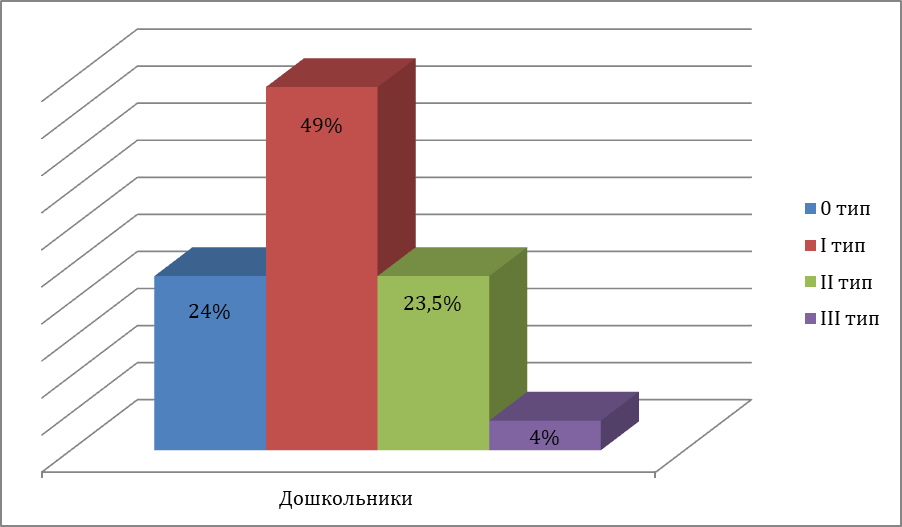 Завышенную самооценку в ходе обследования показали 70 дошкольников (71%); адекватная самооценка – у 27 человек (28%); низкая самооценка выявлена лишь у одного дошкольника (1%). Приведенные результаты свидетельствуют 
о благополучном развитии личности у 99% дошкольников.Цель проводимых занятий с детьми по проекту «Маленький творец» заключалась в развитии у них креативных способов мышления, воображения 
и потребности к творчеству, позитивного личностного роста, а также социализации. Для достижения поставленной цели решались задачи, связанные 
с формированием познавательной мотивации и исследовательской деятельности. Автор проекта отмечает, «Маленький творец» предоставляет возможность распространения опыта на дошкольные образовательные учреждения города Касимова, а также на любые образовательные учреждения Российской Федерации, осуществляющие подобную деятельность. Таким образом, выявление и развитие талантливых детей с раннего возраста становится одной из основных задач современного дошкольного образования.ЭЛЕКТРОННОЕ УЧЕБНОЕ ПОСОБИЕ «ТЫ, РУССКАЯ КРАСАВИЦА, – РЯЗАНЬ!» 
КАК ЭФФЕКТИВНОЕ СРЕДСТВО 
ПОДДЕРЖКИ ТАЛАНТЛИВЫХ ДЕТЕЙЧернышова Марианна Валерьевна, Кожина Александра Александровна,Мартыненко Ольга Петровна,МБОУ «Гимназия № 2»,город РязаньСегодня для России особенно актуальна проблема выявления, развития 
и поддержки одаренных детей. Именно сейчас общество и государство нуждаются в поколении людей, способных неординарно мыслить и принимать решения 
в нестандартных ситуациях.Для реализации познавательных, интеллектуальных, творческих возможностей учащихся предусматривается обновление содержания образования и использование инновационных технологий, представляющих возможности развития одаренности. Использование информационных технологий в учебном процессе благоприятно влияет на дальнейшее развитие интеллектуального, творческого 
и научного потенциала одаренных детей.Авторы проекта предлагают «Электронное учебное пособие "Ты, русская красавица, – Рязань!" как эффективное средство поддержки талантливых детей», которое направлено на увеличение знаний о родном крае в курсе «Окружающий мир» и на развитие детской одаренности. Цель: создание условий, способствующих поддержке и оптимальному развитию обучающихся с высоким творческим и интеллектуальным потенциалом, привлечение их к проектной деятельности средствами электронного учебного пособия «Ты, русская красавица, - Рязань!».Задачи:обеспечить доступность образовательной среды для одаренных 
и талантливых детей вне зависимости от места обучения;снять пространственные и временные ограничения;внедрить в учебный процесс современные образовательные технологии, включая информационные, а также электронные образовательные ресурсы, способствующие развитию интеллектуальных способностей и творческого потенциала младших школьников;отобрать и систематизировать учебный материал, формы и методы работы с целевым контингентом обучающихся; разработать банк заданий, проектов, событий, способствующих развитию детской одаренности;способствовать повышению уровня ИКТ-компетентности педагогов через создание интерактивной образовательной сетевой среды.Электронное учебное пособие «Ты, русская красавица, – Рязань!» позволяет организовать активную самостоятельную деятельность учащихся, в результате чего происходит творческое овладение знаниями, умениями, навыками и развитие мыслительных способностей.Работе с одаренными детьми предназначены сразу три раздела: «Учимся решать проектные задачи», «Учимся решать олимпиадные задачи», «Интерактивная командная игра "Дорога легла в Константиново"».ЭУП позволяет максимально реализовать индивидуальный подход к детям 
с повышенными способностями. Предлагаемые в пособии задания позволяют решать проблемные вопросы, исследовательские задачи. Успех выполнения таких задач формирует «интеллектуальную» радость, положительные эмоции. Сетевые проекты позволяют интегрировать проектную деятельность 
и информационные технологии с целью развития и поддержки одаренных детей. Среда современных сетевых сервисов дает возможность создавать учебные ситуации, задачи, в которых младшие школьники овладевают компетентностями, необходимыми в 21 веке: умение находить информацию, осуществлять ее поиск; создавать качественные продукты, используя инструменты ИКТ; получают навыки эффективного общения и сотрудничества; учатся рефлексировать свою деятельность.В ЭУП размещен раздел «Учимся решать олимпиадные задачи», где предлагаются задания, которые можно использовать для организации работы по подготовке обучающихся к конкурсам и олимпиадам по предметам, предполагающим изучение родного края.Страница ЭУП «Интерактивная командная игра "Дорога легла 
в Константиново"» предполагает глубокую самостоятельную подготовку учащихся по многим вопросам жизни и творчества Сергея Есенина. Задания электронного учебного пособия «Ты, русская красавица, – Рязань!»  разработаны на основе приемов современных образовательных технологий: технологии работы с текстом, технологии развития критического мышления через чтение и письмо, технологии смешанного обучения, технологии проектной деятельности.Авторы проекта планируют реализовать проект в три этапа:Организационно-подготовительный этап состоит из создания творческой группы, определения целевой аудитории, изучения методической литературы.Конструкторско-внедренческий этап предполагает разработку электронного учебного пособия, апробацию электронного учебного пособия, мониторинг эффективности использования ЭУП.Рефлексивно-обобщающий этап заключается в оформлении результатов деятельности, представлении практического опыта, участии в муниципальных, региональных конференциях.По итогам реализации проекта автор планирует увидеть следующие результаты:разработка и апробация электронного учебного пособия для работы 
с обучающимися, в том числе с одаренными детьми, и ее дальнейшее тиражирование;внедрение инновационных форм работы с одаренными 
и высокомотивированными детьми;создание условий для самореализации одаренных детей посредством электронного учебного пособия;рост информационной компетенции учащихся;увеличение количества обучающихся, активно занимающихся интеллектуальной, проектной, творческой деятельностью.НОМИНАЦИЯ«ИННОВАЦИИ В ВОСПИТАТЕЛЬНОЙ РАБОТЕ И ФОРМИРОВАНИИ ЛИДЕРСКИХ КАЧЕСТВ ДЕТЕЙ»Проекты участников«ЗАНИМАТЕЛЬНАЯ МАТЕМАТИКА» – ПРОЕКТ ПО ФОРМИРОВАНИЮ ЭЛЕМЕНТАРНЫХ МАТЕМАТИЧЕСКИХ ПРЕДСТАВЛЕНИЙ ДЕТЕЙ СТАРШЕГО ДОШКОЛЬНОГО ВОЗРАСТА НА ОСНОВЕ ЗАНИМАТЕЛЬНОГО МАТЕРИАЛАГаньшина Наталья Викторовна,МБДОУ «Д/С №15»,город КасимовВ настоящее время сложившаяся система обучения в дошкольном возрасте (содержание, методы) ориентирована в основном на развитие у детей предметных способов действий, узких навыков, связанных со счетом и простейшими вычислениями, что недостаточно обеспечивает подготовку детей к усвоению абстрактных математических понятий в школе.Исследования в данной области показывают, что наибольшие трудности 
в начальной школе испытывают не те дети, которые имеют недостаточный объем знаний, умений и навыков, а те, которые проявляют интеллектуальную пассивность, у которых отсутствует желание и привычка думать, стремление узнать что-то новое. Простое и порой скучное обучение счетным операциям не обеспечивает ребенку его всестороннего развития. В последние десятилетия возникли тревожные тенденции, связанные с тем, что система образовательной работы с дошкольниками стала во многом использовать школьные формы, методы, иногда и содержание обучения, что не соответствует возможностям детей дошкольного возраста, их восприятию, мышлению, памяти. В связи с этим 
и появилась необходимость заняться поисками новых средств обучения, которые 
в наибольшей степени способствовали бы выявлению и реализации потенциальных познавательных возможностей каждого ребенка.Актуальность темы обусловлена тем, что дети дошкольного возраста проявляют спонтанный интерес к математическим категориям: количество, форма, время, пространство, которые помогают им лучше ориентироваться в вещах 
и ситуациях, упорядочивать и связывать их друг с другом, способствует формированию понятий.Однако знакомство с формированием элементарных математических представлений не всегда систематично, и зачастую, хочется желать лучшего.В связи с этим автора проекта заинтересовала проблема: можно ли повысить мотивацию дошкольников в формировании элементарных математических представлений посредством использования занимательного материала.С этой целью педагог в течение года углубленно работал над темой «Влияние занимательного математического материала на развитие познавательной активности у дошкольников».Цель работы: создание благоприятных условий для познавательного развития детей старшего дошкольного возраста через организацию занимательных развивающих игр, заданий, упражнений математического содержания.Задачи:образовательные:развивать образное логическое мышление произвольное внимание;развивать интерес к решению познавательных творческих задач, 
к разнообразной интеллектуальной деятельности;развивающие:формировать умения детей самостоятельно использовать полученные знания в разных видах деятельности, вовлекать сверстников в игры;способствовать развитию мыслительных операций (анализ, синтез, сравнение, классификация, логическое мышление);воспитательные:формировать у детей интерес к интеллектуальной деятельности; поддержка детской инициативы, развитие лидерских качеств;формировать заинтересованность родителей в достижениях своих детей в совместной с ними деятельности.Новизна опыта состоит в создании системы применения занимательного материала, направленного на формирование элементарных математических представлений у детей дошкольного возраста, поддержки детской инициативы, формирования лидерских качеств, развития основ финансовой грамотности дошкольников.Практическая значимость данной педагогической практики заключается 
в возможности использования воспитателями ДОУ занимательных игр 
и упражнений, направленных на развитие познавательной активности, как на занятиях математических представлений, так и в повседневной деятельности детей.В своей практике для развития познавательной активности дошкольников автор проекта использовала занимательный материал: развлечения, развивающие (дидактические) игры и упражнения, математические игры и задачи.В процессе развлечения дети закрепляют ранее приобретенные знания, умения и навыки. Но все это происходит в обстановке, которая отличается 
от еженедельных занятий по развитию элементарных математических представлений. В таких развлечениях используются различные виды занимательного материала: задачи в стихотворной форме, задачи-шутки, загадки 
с цифрами и о цифрах, математические сказки, логические упражнения, головоломки с палочками и геометрическими фигурами, ребусы, лабиринты 
и т. д. Развлечения могут быть с элементами драматизации. Они строятся или на основе сюжета каких-либо сказок, мультфильмов, или организуются встречи 
с разными героями. Дети могут сами исполнять роли. Сюжеты для инсценировки должны быть простыми по форме, доступными по содержанию. Такие развлечения проводятся несколько раз в течение года, так как они доставляют детям радость 
и удовольствие от игр развивающей направленности, поддерживают интерес 
к интеллектуальной деятельности, желание играть в игры с математическим содержанием, проявляя настойчивость, целеустремленность, взаимопомощью, способность производить действия в уме, развивают элементарные навыки алгоритмической культуры мышления.Развивающие (дидактические) игры и упражненияВажным средством формирования мыслительной деятельности ребенка, его интеллекта является игра. В дошкольной педагогике существует множество разнообразных методических материалов: методик, технологий, которые обеспечивают интеллектуальное развитие детей это: логические блоки Дьенеша, игры Воскобовича, Колумбово яйцо, Танграм, кубики по Никитину, шахматы, счетные палочки, логические задачи, словесные игры, загадки, загадки-шутки, головоломки, математические сказки и т. д. Эти игры помогают развитию познавательных способностей, формированию интереса к действию 
с геометрическими фигурами, величинами.Математическое содержание работы педагог направила на развитие познавательных и творческих способностей детей: умение обобщать, сравнивать, выявлять и устанавливать закономерности, связи и отношения, решать проблемы, выдвигать их, предвидеть результат и ход решения творческой задачи. Для этого вовлекала детей в содержательную, активную и развивающую деятельность на занятиях. Предлагала детям самостоятельные игровые и практические упражнения вне занятий, основанные на самоконтроле и самооценке. Например, игры: «Найди место предмета», «Что изменилось», серия игр: «Сложи квадрат», «Сложи круг».Все игры и упражнения имеют проблемно-практический характер. Работа 
с развивающими (дидактическими) играми проводится во второй половине дня.Развивать у детей память, внимание, логическое мышление, сенсорные 
и творческие способности; учиться считать, отсчитывать нужное количество, знакомиться с пространственными отношениями и величиной; соотносить целое 
и части помогают игры Воскобовича.Достигать раннего развития пространственного мышления, сообразительности ребенка помогает использование игр Никитина «Сложи узор». Кубики Никитина способствуют развитию воображения, внимания, сформированности сенсорных эталонов цвета, величины и формы, пространственного ориентирования, комбинаторских способностей.Особое внимание в своей работе педагог уделяет конструированию, т. к. оно теснейшим образом связано с интеллектуальным развитием детей. При помощи конструирования у детей развивается техническое мышление, способности конструировать, планировать, думать, оценивать результат, совместно решать задачи, поэтому детям предоставлена возможность выбора различных видов конструктора.В своей работе автор проекта использует множество упражнений различной степени сложности, в зависимости от индивидуальных способностей детей. Педагогом подготовлена серия упражнений, способствующих развитию пространственных ориентировок у детей, среди них: «Помоги зайчику добраться до своего домика», «Помогите каждому муравью попасть в свой муравейник».Занимательные задания используются в качестве разминки в начале занятия или в конце занятия для повышения умственной активности детей. Работа 
с занимательным математическим материалом проводится в течение всего дня: 
в утренние часы, на прогулке, вечером. В своей работе педагог использует загадки математического содержания. Они оказывают неоценимую помощь в развитии самостоятельного мышления, умений доказывать правильность суждения, владения умственными операциями (анализ, синтез, сравнение, обобщение). «Логические таблицы», «Подбери пропущенное число», «Чудесные резиночки» и т. д.Математические игры и задачиЭто такие игры, в которых смоделированы математические построения, отношения, закономерности. Для нахождения ответа (решения), как правило, необходим предварительный анализ условий, правил, содержания или задачи. 
В ходе решения требуется применение обобщений и умозаключений.Математические (логические) игры конструируются на основе современного взгляда на развитие математических способностей ребенка. К ним относятся стремление ребенка получить результат: собрать, соединить, измерить, проявить инициативу, и творчество; предвидеть результат; изменить ситуацию; активно, не отвлекаясь, действовать практически и мысленно; оперировать образами; устанавливать связи и зависимости, фиксировать их графически.Вышеописанная педагогическая практика позволяет сделать следующие выводы: развитие познавательных способностей и познавательного интереса дошкольников – один из важнейших вопросов воспитания и развития ребенка дошкольного возраста. От того, насколько будут развиты у ребенка познавательный интерес и познавательные способности, зависит успех его обучения в школе и успех его развития в целом. Ребенок, которому интересно узнавать что-то новое, и у которого это получается, всегда будет стремиться узнать еще больше – что, конечно, самым положительным образом скажется на его умственном развитии.Система работы по применению занимательного материала стимулирует 
у детей развитие логического мышления, воображения, повышает мотивацию 
к исследовательской деятельности. Дети расширяют свои математические знания 
о количестве и счете, форме, величине предметов, ориентиру в пространстве 
и времени, используют эти знания в самостоятельной деятельности.Данная работа позволила сделать процесс по формированию элементарных математических представлений у детей более интересным и доступным. Развивающие игры математической направленности способствуют успешному обучению основам математики, формированию математического мышления, стимулируют развитие творческого воображения, воспитанию настойчивости, воли, усидчивости, целеустремленности.ШКОЛЬНАЯ ПРОФОРИЕНТАЦИЯ «ПРОФСТАРТ»Малак Екатерина Михайловна,МБОУ «СОШ №4» г. СкопинаВопрос «Кем быть?» жизненно важный для каждого человека. Ответ на него оказывает влияние на всю дальнейшую жизнь. Не растеряться, правильно сориентироваться, найти свое место в мире профессий сложно, особенно молодому человеку. Как подготовить учащихся к выбору профессии? Как помочь реализовать свой потенциал, ориентироваться в потоке информации?Экспериментальные данные Центра профориентации показывают, 
что 75% старшеклассников испытывают серьезные затруднения в принятии решения в выборе пути продолжения образования и трудоустройства.Проблема профориентации, безусловно, является общественной, так как именно от нее зависит состояние общества, развитие рынка труда, занятость населения, возможность выявления талантов и направление их в наиболее подходящие сферы деятельности. Кроме этого, одной из основных проблем профориентационной работы является преодоление или сведение к минимуму возникающих противоречий.Таким образом, развитая и имеющая поддержку от государства системная профориентация должна решать все возникающие вопросы и существенно способствовать распределению людских ресурсов, определению оптимальных профессий по способностям, успешно заниматься адаптацией трудовых ресурсов 
к полученной специальности и заниматься трудовым воспитанием подрастающего поколения.Наиболее вероятным путем к увеличению актуальности и роли профориентации в России должно стать увеличение степени вовлеченности соответствующих специалистов в процесс обучения и воспитания детей, начиная 
с детского сада и заканчивая выпускными классами.Помимо банальных занятий и лекций, оказать серьезную помощь 
в профессиональном самоопределении и успешном выборе профессии могут такие вещи, как: профильное обучение, направленное на выявление талантов 
и склонностей к тем или иным видам деятельности, принимая во внимание текущие и планируемые потребности рынка труда;увеличение количества практических занятий из разных сфер деятельности, как исследовательских, так и рабочих;формирование у детей профессиональных навыков, которые будут востребованы в любой будущей практической деятельности;привлечение самого широкого круга социальных партнеров-представителей профессий для создания интересной и разнообразной среды для получения образования. Это могут быть различные кружки по интересам или хобби, совместная работа с уже успешными специалистами, практики, экскурсии на предприятия, мастерские при школах и тому подобное.Цель проекта: создание системы действенной профориентации учащихся, способствующей формированию профессионального самоопределения 
в соответствии с желаниями, способностями, индивидуальными особенностями каждой личности и с учетом социокультурной и экономической ситуации в районе и регионе.В соответствии с целью поставлены следующие задачи:определить понятие трудовой социализации, выделить компоненты, подлежащие формированию в средних и старших классах школы;обосновать необходимость начала целенаправленной профориентационной работы с учащимися;разработать модель профориентационной работы со школьниками;выявить способы приобщения школьников обозначенной возрастной категории к посильным и доступным видам труда;оказать посильную помощь в выборе профессии.Основными характеристиками проекта являются: доступность, интерактивность, технологичность (использование IT- и коммуникационных технологий), информативность.В представленном проекте педагогом определены основные направления деятельности: развитие ключевых базовых компетентностей;развитие образовательной среды школы;поддержание комфортного психологического климата;обеспечение высокого уровня фундаментальной и профильной подготовки;развитие интерактивных форм работы на основе ИКТ;развитие форм и методов взаимодействия с учреждениями.Целевая аудитория проекта – обучающиеся 9-11 классов общеобразовательных школ города. Проект реализуется на территории города Скопина Рязанской области.Прогнозируемые результаты проектной деятельности:социальное развитие личности ученика, формирование социальной компетентности и социального самоопределения личности;готовность учеников к социальной жизни и решению проблем жизненного и профессионального самоопределения;формирование положительного отношения к учению и своему дальнейшему образованию;сознательное формирование жизненных планов и профессиональных ориентаций;накопление позитивного опыта сотрудничества и взаимодействия 
с людьми.Основным результатом выполнения данного проекта является подготовка выпускника школы, который может сделать правильный (зрелый) выбор своего будущего направления в жизни, хорошо ориентируется на рынке профессий, имеет четко определенные профессиональные планы, умеет адаптироваться в меняющихся условиях.Механизм реализации проектаСоисполнители мероприятий проекта: учителя технологии, социальный педагог, классные руководители 9–11 классов, школьный библиотекарь, учителя-предметники.Реализация проекта осуществляется в тесном сотрудничестве 
со структурными подразделениями и организациями города.Тесное сотрудничество с Центром занятости населения, промышленными предприятиями и частными предпринимателями города, которые помогают учащимся более подробно познакомиться с различными видами трудовой деятельности, а также предлагают возможность получения практических навыков в освоении той или иной профессии.Методы и формы работы, применяемые при реализации проекта:информационные технологии;проектная и исследовательская деятельность;задачи и упражнения с практическим содержанием;экскурсии на предприятия и организации города;организация мероприятий, посвященных планированию профессиональных и жизненных перспектив, где школьники учатся грамотно ориентироваться в различных ситуациях жизненного и профессионального выбора;использование тестов и опросников, профориентационных игр, различных активизирующих процедур индивидуальной и групповой работы;проведение тренингов, семинаров, карьерного консультирования.Полноценная помощь школьнику в выборе профессии помогает ему организовать саму учебную деятельность, когда он осознанно изучает школьные предметы, которые могут ему пригодиться в будущей взрослой трудовой жизни.Проект по профориентационной социализации школьников представляет собой комплекс психолого-педагогических и творческих мероприятий, призванных обеспечить решение основных задач в области профориентации учащихся, объединенный едиными замыслом и целью.СОЦИАЛЬНЫЙ ПРОЕКТ «ЛЕНТА СЛАВЫ ПОСЕЛКА ОКТЯБРЬСКИЙ»Устинова Ольга Анатольевна,Балашова Светлана Александровна,МОУ «Михайловская СОШ №2»,Михайловский муниципальный районСоциальный проект направлен на формирование чувства патриотизма 
у современных школьников, изучение истории и сохранение памяти подвига жителей Михайловского района, защищавших нашу Родину в годы Великой Отечественной войны. Данный проект является своеобразным эмоциональным откликом на события 1941-1945 гг., т. к. в создание проекта включаются не только учителя 
и учащиеся, но и родители, жители поселка. Каждый ребенок является частью России, носителем информации рода, поэтому он должен знать о Великой Отечественной войне, как о важном событии в истории страны, своей малой родины, и, самое важное, понимать, какое влияние оказала война на судьбу своей семьи.Социальный проект «Лента Славы поселка Октябрьский» инициирован 
и разработан волонтерским отрядом «Юность» МОУ «Октябрьская СОШ № 2». Патриотическое мероприятие проходит ежегодно на территории Октябрьского городского поселения. В День Великой Победы проходит шествие жителей поселка с Лентой Славы. С гордостью молодое поколение проносит полотнище 
с именами Героев–земляков, защищавших Отчизну. По результатам поисковой работы учащихся каждый год на Ленту Славы добавляются новые имена.Целью поискового проекта является создание условий для воспитания патриотических чувств у подрастающего поколения, сохранение памяти о родных и близких - героях Великой Отечественной войны, развитие у подрастающего поколения чувства уважения и благодарности за великий подвиг, совершенный их родственниками; увековечивание памяти о жителях поселка Октябрьский, воевавших в Великой Отечественной войне.Для достижения поставленной цели были поставлены следующие задачи:пробудить интерес подрастающего поколения к героическим событиям Великой Отечественной войны; расширить знания детей о событиях 1941-1945 годов, привлечь к поиску информации о земляках - героях;способствовать формированию у подрастающего поколения интереса 
к истории своей семьи, своего города, своего края; воспитать уважение и признательность к героям Великой Отечественной войны. Для организации и проведения патриотического мероприятия была проведена подготовительная работа. На первом этапе состоялись беседы со школьниками «Помни наших земляков» и встречи с ветеранами Великой Отечественной войны И.Г. Копытовым, Н.И. Маштаковым. Затем была собрана информация о земляках, ушедших на фронт. Материал подготавливался на основе воспоминаний жителей поселка, семейных архивов учеников школы. Это позволило организовать банк данных жителей поселка, ушедших на фронт. На третьем этапе осуществлялась проверка полученной информации из официальных изданий «Книга Памяти», «Солдаты Победы». На заключительном этапе оформлялась Ленты Славы. Длина полотнища составляет 23 метра, ширина – 
3 метра. Более тысячи имен участников ВОВ размещены на Ленте Славы.Итог проекта – патриотическое мероприятие. Торжественное шествие с Лентой Славы стало традицией для жителей поселка Октябрьский.В настоящее время актуальна тема патриотического воспитания подрастающего поколения. Победа советского народа в ВОВ является ярчайшим примером героического и патриотического прошлого нашей страны. Прошло много лет с той страшной войны, но люди вновь и вновь возвращаются в памяти 
к тем далеким, исполненным тяжести и великого мужества военным годам. Память о войне волнует не только ветеранов, но и подрастающее поколение. Война и Победа - не только история, это факт нравственного подвига советских людей, принявших на себя главную тяжесть в борьбе с фашизмом, достойно и мужественно исполнивших свой священный долг. Поэтому очень важно сохранить в памяти то, что мы знаем о войне, об участниках войны и тыла.НОМИНАЦИЯ«ИННОВАЦИОННЫЕ ТЕХНОЛОГИИ В ПАТРИОТИЧЕСКОМ ВОСПИТАНИИ И СОЦИАЛИЗАЦИИ ДЕТЕЙ»Проекты участниковМЫ ПАМЯТЬ БЕРЕЖНО ХРАНИМАндрианова Мария Александровна,МБДОУ «Детский сад №2»,город КасимовСоздание проекта «Мы память бережно храним» направлено на работу по воспитанию у дошкольников чувства гордости за свой народ, уважения к его свершениям и достойным страницам истории, предполагает привлечение детей и родителей к изучению знаменательных дат Великой Отечественной войны 
1941-1945 годов и участию в мероприятиях по подготовке и празднованию Дня Победы.Цель: формирование представлений о Великой Отечественной войне (воспитание патриотических чувств у детей дошкольного возраста) на основе уже имеющихся представлений о войне, сохранение преемственности поколений, формирование у дошкольников уважения к военной истории России, воспитание патриотизма и чувства гордости за свою Родину.Задачи:формировать представление об истории ВОВ, используя различные виды деятельности;пробуждать интерес к прошлому нашего города, района, страны;познакомить с ходом военных действий во время Великой Отечественной войны, с городами-героями;показать мужество и героизм людей в ходе Великой Отечественной войны;развивать восприятие произведений литературы, живописи, музыки;учить выражать свои чувства, обогащать словарный запас;развивать чувство коллективизма;привлекать родителей к участию в праздничных мероприятиях, 
в создании наглядно-дидактического материала по теме проекта;повышать уровень духовно-нравственного и патриотического воспитания, социальной и гражданской ответственности.В результате работы над проектом повысился уровень осведомленности старших дошкольников и их родителей об истории человечества через знакомство с легендарным прошлым России в период Великой Отечественной войны. Дети научились ориентироваться в истории нашей страны, получили углубленные знания о ее защитниках, о том, как их родные и близкие принимали участие 
в Великой Отечественной войне.У детей сформировались такие понятия, как ветераны, оборона, захватчики, фашисты, фашистская Германия.Знакомство с историей ВОВ способствовало формированию 
у дошкольников чувства гордости за свой народ и его боевые заслуги, уважение 
к защитникам Отечества, ветеранам Великой Отечественной войны. Дети стали добрее, внимательнее, отзывчивее и более любознательными. У них появилось осознанное желание внести свой вклад в жизнь страны.Проводимая работа вызвала живой отклик у родителей и родственников воспитанников. Их заинтересованность способствовала тесному сотрудничеству 
с ДОУ. Участие в проекте родителей благоприятно сказалось и на улучшении детско-родительских отношений.ДЕНЬ ПОБЕДЫАнтонова Людмила Николаевна,МДОУ «Детский сад №1»,Милославский муниципальный районДети не рождаются с чувством долга, патриотизма и ответственности. Важно и необходимо найти те средства и методы воспитания, которые способствовали бы привитию чувств, необходимых для воспитания любви 
к Родине, гордости за свою Родину, за героев-победителей в ВОВ. Цель: воспитание нравственно-патриотических чувств детей подготовительной группы посредством ознакомления с историческими событиями нашей страны в годы  Великой Отечественной войны.Задачи проекта:познакомить с историей Великой Отечественной войны, полной примеров величайшего героизма и мужества людей в борьбе за свободу Родины;подвести к восприятию художественных произведений о войне;уточнить знания о празднике Дне Победы, объяснить, почему он так назван и кого поздравляют в этот день;формировать нравственно-патриотические качества: храбрость, мужество, стремление защищать свою Родину;дать детям представление о том, что народ помнит и чтит память героев Великой Отечественной войны 1941-1945 гг.: в честь героев слагают стихи 
и песни, воздвигают памятники, разбивают аллеи памяти;организовать сотрудничество с родителями, оказывать поддержку 
и содействие семьям в воспитании у дошкольников патриотических чувств.В материалах проекта представлена интеграция таких областей, как развитие речи, познавательное развитие, художественно-эстетическое развитие, социально-коммуникативное развитие, физическое развитие.Основные формы реализации проекта: экскурсии, беседы, организация НОД, мини-выставки, составление рассказов, физкультурный досуг, праздник, посвященный Дню Победы, консультации для родителей, создание «Аллеи славы», Книги Памяти.Успешной реализации проекта способствует предметно-развивающая среда: оформление уголка «Помним! Гордимся!»; дидактические игры с патриотическим содержанием; подборка наглядно-дидактического материала на тему Великой Отечественной войны и солдатских будней; подборка художественной 
литературы – рассказов, стихов, пословиц и поговорок о войне, празднике 9 мая, военных, о мире; подборка песен военных лет; подборка различных материалов для продуктивной деятельности детей; подготовка атрибутов для сюжетно-ролевых игр на военную тематику; Книга Памяти; фотографии ветеранов 
с описанием их боевых заслуг; Аллея Памяти на участке детского сада.Предполагаемый результат проекта:расширение и систематизация знаний детей о Великой Отечественной войне;привлечение к совместной работе родителей;формирование уважительно отношения к участникам войны, труженикам тыла, бережное отношение к семейным фотографиям и реликвиям;понимание важности праздника – Дня Победы в жизни российского человека;оформление выставки детского творчества ко Дню Победы;спортивный досуг;музыкальный праздник «Вальс Победы».Участие в реализации проекта способствует воспитанию в детях патриотических чувств: любви к Родине, гордости за ее достижения, уверенности 
в том, что Россия – страна с героическим прошлым и счастливым будущим. Нравственная направленность проекта обеспечивает воспитание уважения 
к традиционным ценностям: любовь и уважение к старшим, заботливое отношение к малышам; воспитание у детей стремления в своих поступках следовать положительному примеру.ПРАВНУКИ ПОБЕДЫВолкова Лидия Михайловна,Матвеева Наталья Олеговна,МДОУ Кадомский детский сад №3 «Яблонька»,Кадомский муниципальный районВ проекте представлены разнообразные формы работы с детьми по ознакомлению с историей своей Родины и семейными архивами, посвященными Великой Отечественной войне. Разнообразные формы работы с детьми позволят правильно организовать поисково-исследовательскую и творческую деятельность детей и родителей. Цель проекта: пропаганда героической истории и воинской славы Отечества и воспитание уважения к памяти его защитников.Задачи проекта:расширить представления о Великой Отечественной войне 
и сформировать нравственно-патриотические чувства у детей дошкольного возраста;стимулировать работу педагогов с детьми и их родителями по нравственно-патриотическому воспитанию;активно включать детей и их родителей в процесс нравственно-патриотического воспитания;создать условия для обмена опытом работы по вопросам нравственно-патриотического воспитания;воспитывать чувства патриотизма и гордости у детей и их родителей за историческое прошлое своей Родины и своей семьи.Реализация образовательного творческо-исследовательского проекта «Правнуки Победы» позволяет прикоснуться к истории семьи каждого воспитанника и сотрудника ДОУ, научит бережно относиться к памяти прошлого и своим историческим корням. Взаимодействие с родителями по данному вопросу способствует сохранению семейных традиций и связей, формированию интереса 
к истории своей семьи и подвигу народа в годы ВОВ.Проект реализовывался через: совместное оформление «Книги Памяти», подборку новой аудио- и видеоколлекции, оформление персональных выставок, посвященных 75 годовщине ВОВ, совместную поисково-исследовательскую деятельность и защиту мини-проектов, самостоятельную и исследовательскую деятельность детей.По материалам проекта выпущена «Книга Памяти», оформлена презентация проекта «Правнуки Победы», собран банк данных мини-проектов, проведен праздник в ДОУ с участием ветеранов и/или тружеников тыла ВОВ в честь 
75 годовщины Великой Победы.Планомерная, систематическая работа, использование разнообразных средств воспитания, общие усилия детского сада и семьи дали положительные результаты и стали основой для дальнейшей работы по патриотическому воспитанию.ГЕОКЭШИНГ В СИСТЕМЕ ОБРАЗОВАТЕЛЬНОЙ И ВОСПИТАТЕЛЬНОЙ РАБОТЫВоронин Андрей Николаевич,МБОУ «Кузьминская СОШ»,Рыбновский муниципальный районГеографические знания играют ключевую роль в формировании российской идентичности. Именно географические факторы – географическое положение 
и размеры территории, следствием которых является природное, культурное, этническое и историческое разнообразие, – во многом определили развитие Российского государства.География – учебный предмет мировоззренческого характера, формирующий у обучающихся комплексное, системное представление о своей стране и о Земле в целом. Это единственный учебный предмет, способный успешно выполнить задачу интеграции содержания образования в области естественных и общественных наук, обеспечивая значительный вклад 
в повышение общекультурного уровня обучающихся. Наряду с историей Отечества, а также русским языком и литературой, география – базовый учебный предмет для формирования у обучающихся традиционных российских духовных ценностей и самосознания.Новизна данного проекта заключается в применении современных геоинформационных технологий в образовательной и воспитательной системе патриотического и гуманитарного образования современного ребенка.Цель проекта: формирование в ребенке исследовательского интереса 
и любви к Родине через современные технологии (GPS-навигация).Задачи: через практическую деятельность закрепить знания теории и повысить уровень самостоятельной и исследовательской работы учащихся путем создания творческих проектов – геотайников;подготовить учащихся к ведению исследовательской работы в старшей школе и разработке более сложных проектов, расширить географический кругозор.Для успешного достижения цели необходимо решить следующие учебно-методические задачи:развивать познавательный интерес учащихся к объектам и процессам окружающего мира;научить применять знания на практике при изучении природы Земли 
и человека;проводить исследовательские и поисковые мероприятия под руководством учителя, самостоятельно и с помощью родителей;сформировать навыки поиска, обработки и представление информации;развивать у учащихся познавательные умения и навыки; творческие 
и коммуникативные способности;интегрировать знания из различных областей наук;сформировать умение критически мыслить.Геокэшинг – туристическая игра с применением спутниковых навигационных систем, состоящая в нахождении тайников, спрятанных другими участниками игры. В данном проекте геокэшинг рассматривается, в первую очередь, не как спортивная забава, а как инструмент обмена знаниями о родном крае. Суть такой игры заключается в следующем: необходимо найти тайник, имеющий определенные координаты и подробное описание местности 
и достопримечательностей. Как правило, каждая точка, отмеченная координатами, обладает особой притягательной силой для людей, интересующихся историей родного края, географией и т. п. В образовательном геокэшинге участники игры выполняют задания и осваивают возможности GPS-приемников. Геокэшинг может использоваться не только для обучения современным технологиям, но и для обучения таким предметам, как география, история, литература и краеведение.Работать с технологией «геокэшинг» в школе можно в трех направлениях. Первое – классическое: учитель создает группу из ребят и вместе находят тайники, используя сайт, создавая свои тайники и подгружая их на ресурс. При этом желательно, чтобы у каждого участника группы был свой личный кабинет на сайте, где фиксируются все найденные и созданные тайники.Второе направление – это работа творческой группы детей над созданием тайников и проведение мероприятий для своих одноклассников, детей из других классов. При этом ребята учатся работать самостоятельно, искать информацию, интересно ее донести до других, подключают свое воображение и фантазию, получают навыки дизайнерского и оформительского умения при оформлении карт.Третье направление – сочетание первых двух. Этот вариант наиболее полезен и интересен. Ребенок всесторонне развивается, получает возможность научить других и погружается в «мир геокэшинга» - ищет сам тайники.Данный проект является актуальным и необходимым, так как позволяет подготовить ученика, способного гибко адаптироваться в меняющихся жизненных условиях, самостоятельно приобретать необходимые знания, умело применять их на практике для решения возникающих проблем. В ходе реализации проекта учащиеся знакомятся с методикой ведения проектной деятельности, овладевают практическими умениями исследовательской работы и создают собственные проекты. ИСТОРИЧЕСКОЕ НАСЛЕДИЕ СЕЛА ЖМУРОВО И ДЕРЕВНИ ШАНЧЕРОВОДемидова Мария Александровна,МОУ «Чапаевская  СОШ»,Михайловский муниципальный районСовременному поколению малоизвестны достопримечательности своего родного края. К сожалению, даже жители маленьких населенных пунктов не знают об их существовании. Идея данного проекта заключается в том, чтобы повысить краеведческую грамотность у учащихся МОУ «Чапаевская СОШ» с помощью знакомства с близлежащими достопримечательностями.Цель: вовлечь волонтеров в совместную работу по разработке виртуальной экскурсии в село Жмурово (мемориал воинов ВОВ и музей Василия Ивановича Агапкина), деревню Шанчерово к памятнику военного дирижера и композитора Василия Ивановича Агапкина и к памятнику Героя Советского Союза Василия Яковлевича Кондакова.Задачи:разработка экскурсионного маршрута в село Жмурово (мемориал воинов ВОВ и музей Василия Ивановича Агапкина), деревню Шанчерово к памятнику военного дирижера и композитора Василия Ивановича Агапкина и к памятнику Героя Советского Союза Василия Яковлевича Кондакова;съемка и монтаж виртуальной экскурсии «Историческое наследие села Жмурово и деревни Шанчерово»;организация просмотра виртуальной экскурсии учащимися 
МОУ «Чапаевская СОШ»;размещение виртуальной экскурсии на страничке МОУ «Чапаевская СОШ» в ВК для всеобщего доступа.Планируемые результаты: учащиеся повысят свои знания о близлежащих достопримечательностях, получат опыт в сборе информации, съемке и монтаже экскурсии,все желающие познакомятся с достопримечательностями культурного комплекса.ИНТЕРЬЕР ШКОЛЫ КАК СРЕДСТВО ДОСТИЖЕНИЯ ЦЕЛЕЙ ПАТРИОТИЧЕСКОГО ВОСПИТАНИЯ И СОЦИАЛИЗАЦИИ ДЕТЕЙДонцова Ольга Анатольевна,МАОУ «Школа № 47»,город РязаньАвтор проекта придерживается мнения, что физическое пространство является одним из базовых аспектов в создании поддерживающей 
и стимулирующей системы для развития учащихся в школе. В школе №47 
в течение двадцати лет поэтапно разрабатываются и внедряются новые функциональные пространства. Грамотная организация образовательной среды позволяет значительно повышать эффективность воспитательного процесса.При разработке концепций функциональных пространств педагоги школы 
в первую очередь отталкивались от ключевых преимуществ как образовательной площадки, а именно, наличия выдающейся истории школы и историй наших учеников, достижений учащихся и учителей, результатов реализации системы патриотического воспитания (гражданско-патриотического, военно-патриотического, спортивно-патриотического, эколого-краеведческого направлений) и итогов продвижения социально-значимых инициатив.В настоящее время в школе создана развивающая, воспитывающая  предметно-пространственная среда помещений, состоящая из 7-ми много-функциональных зон, предназначенная для обеспечения высокого качества образовательной деятельности, условий для самореализации личности обучающихся, свободы самовыражения и общения; организации непрерывного образовательного процесса в разных форматах; психологического и физического комфорта педагогов и обучающихся.Существующая школьная среда является средством отражения собственной культуры школы, она поддерживает ее уникальный бренд и индивидуальный образ. Оформление специализированных помещений направлено на достижение единой цели: воспитание любви и уважения к Отечеству, малой Родине, родной школе, мыслящих людей, имеющих систему нравственных убеждений, способных активно участвовать в развитии России, защите ее национальных интересов, становление гражданского самосознания.МУЗЕЙНАЯ ПЕДАГОГИКА – СРЕДСТВО ФОРМИРОВАНИЯ ГРАЖДАНСКО-ПАТРИОТИЧЕСКИХ И ДУХОВНЫХ ЦЕННОСТЕЙ УЧАЩИХСЯЕрошина Наталия Васильевна,Киселева Наталья Николаевна,МОУ «Ряжская СШ №2»,Ряжский муниципальный районПроект предполагает обучение детей основам краеведения и музейного дела в процессе создания и обеспечения деятельности школьного музея.Цели проекта: создание условий для развития личности путем включения ее в многообразную деятельность школьного музея.Задачи:повысить интерес учащихся к изучению предметов: «история», «география», «литература», «изобразительное искусство» и др.;вовлечь обучающихся в поисковую, исследовательскую деятельность;развить универсальные учебные действия и коммуникативную компетенцию учащихся;воспитать любовь к родному краю, школе, уважение к учителям, работникам школы;сформировать самосознание, становление активной жизненной позиции, умение успешно адаптироваться в окружающем мире;развить творческие и организаторские способности, предоставить возможность реализоваться в соответствии со своими склонностями и интересами, выявить свою неповторимую индивидуальность;освоить новый тип учебных занятий.В МОУ «Ряжская СШ №2» большое внимание уделяется гражданско-патриотическому, духовно-нравственному, эстетическому, историко-краеведческому воспитанию учащихся. Особая роль в этом принадлежит школьному музею. Музейные экспонаты имеют уникальную возможность воздействовать на интеллектуальные, волевые и эмоциональные процессы личности ребенка одновременно, а каждая экспозиция – целая программа передачи через экспонаты знаний, навыков, суждений, оценок и чувств. Сливаясь в единое целое, музей и образование формируют духовность человека. Кроме этого, для воспитания гражданственности, патриотизма большое значение имеет краеведческая работа. Свое начало музей берет с истории школы, затем его экспозиции расширялись, и на сегодняшний день – это довольно большой теоретический и практический материал, который можно использовать на уроках истории, географии, литературы, для учащихся начальной школы, во внеклассной и внеурочной работе.Проект рассчитан на 1 год обучения. Специфика организации занятий заключается во взаимосвязанности краеведческой и музееведческой составляющих курса. Осуществление такого подхода создает условия для комплексного изучения истории, культуры и природы края музейно-краеведческими средствами. Проведение занятий по этой схеме дает возможность обучающимся получать знания и представления по истории, культуре и природе родного края, выявлять темы и проблемы, требующие музейно-краеведческого исследования, изучать методики проведения таких исследований и осуществлять их в процессе практических занятий и в свободное время.Музейно-педагогический аспект работы с детьми предполагает пробуждение творческой активности, развитие навыков исследовательской работы. Важной особенностью в работе музея является участие самих учащихся 
и их родителей. Дети чувствуют сопричастность к созданию экспозиций, выполнению каких-либо практических работ, формированию экскурсий. Они участвуют в обсуждении тематики музейных уроков, учатся опыту публичных выступлений. Через систему музейных уроков, экскурсий, работу краеведческого кружка осуществляется воспитание любви к своей малой Родине, школе и ее традициям, формирование ценностных ориентиров, решается проблема социализации учащихся.Школьный историко-краеведческий музей в соответствии со своим профилем расширяет и углубляет знания учащихся. Он развивает чувство причастности к судьбе малой родины, воспитывает у школьников любовь 
и уважение к родному краю, своей стране, к ее историческому прошлому 
и настоящему. Музей  выступает важным фактором формирования общественной активности учеников, способствует сохранению и укреплению школьных традиций.СОЗДАНИЕ ШКОЛЬНОГО ПРЕСС-ЦЕНТРА – ОДНО ИЗ ЭФФЕКТИВНЫХ СРЕДСТВ ФОРМИРОВАНИЯ ЧУВСТВА ПАТРИОТИЗМАЖивова Ирина Владимировна,Лазуткина Олеся Викторовна,МБОУ «Листвянская СШ»,Рязанский муниципальный районОсознание того, что нет настоящего без прошлого, – это возможность молодым людям ощущать себя наследниками славной истории и сознавать свою ответственность перед будущим. Актуальность проекта определяется потребностью общества в духовно-нравственном и патриотическом воспитании как необходимом элементе сохранения и дальнейшего развития социума.Цель: формирование ключевых компетенций и начальных профессиональных навыков обучающихся.Задачи:обеспечение наиболее полного отражения событий, связанных с учебным и воспитательным процессом, в регулярных (2 раза в год) выпусках газет;повышение интереса читателей к делам и проблемам школы, привлечение общественности (родителей, жителей поселка и пр.) к участию 
в жизни школы;предоставление каждому ребенку возможности для самореализации 
и творческого самовыражения;организация диалога обучающихся со сверстниками, в том числе из других классов и школ, со взрослыми, умение работать в группе;вовлечение обучающихся в активную познавательную деятельность 
с применением приобретенных знаний на практике;освоение обучающимися знаний, умений и навыков информационно-компьютерных технологий;«первичное погружение» школьников в мир профессий с целью дальнейшего самоопределения;формирование основных этических норм и понятий как условия правильного восприятия, анализа и оценки событий окружающей жизни;формирование у обучающихся активной жизненной позиции, терпимости и интереса к людям, событиям;формирование активной созидающей личности, такого типа личности, который востребован современным российским обществом. Подростки в возрасте 12-16 лет испытывают потребность в творческом общественно-полезном проявлении своей личности. Занятие журналистикой позволяет ребятам ощутить себя в роли взрослого и рассудительного человека. Именно «серьезная игра» позволяет ученикам примерить на себя роли корреспондента или фоторепортера, редактора или дизайнер-верстальщика. Это важный промежуточный этап между детской игрой и серьезной ответственной деятельностью взрослого. Пресса, выпускаемая подростками, дает им возможность определиться в сфере массовой коммуникации, включает их в систему новых отношений, помогает развивать профессиональные качества. Одна из задач школы показать, какие специальности есть, и где конкретно ребенок сможет себя реализовать.Новизна проекта заключается в том, что в ходе своей работы мы используем медиаобразование обучающихся как условие формирования социально-адаптированной личности. Выпуск школьной газеты можно рассматривать как один из приемов, способствующих формированию мировоззрения учеников. Тематика совместной творческой работы по созданию  газеты направлена на воспитание у подростков чувства любви к малой и большой родине. Каждый номер школьной газеты, которую мы выпускаем с 2014 года, – это отдельный проект поискового характера на определенную тему.Одной из важнейших задач современной школы XXI века становится обеспечение реализации принципа социализации и самоопределения личности ребенка в процессе обучения и воспитания. Школьный пресс-центр – современное средство воспитания чувства патриотизма, формирования активной гражданской позиции и информационной культуры личности, а также «двигатель» познавательной активности.ЧТО ДОЛЖНО БЫТЬ У ДЕТЕЙ?Захарова Евгения Сергеевна,МБДОУ «Спасский детский сад №1»,Спасский муниципальный районДошкольное детство – это не просто уникальный период в жизни человека, 
в процессе которого формируется здоровье, осуществляется развитие личности, возникает доверие к себе, людям, миру, формируется характер, укрепляется чувство собственного достоинства и уверенности, это еще и период, когда ребенок находится в полной зависимости от окружающих его взрослых – родителей, педагогов. Ненадлежащий уход, поведенческие, социальные и эмоциональные проблемы, возникающие в дошкольном возрасте, приводят к тяжелым последствиям. Здоровье детей и их полноценное развитие во многом определяются эффективностью работы по защите их прав.Цель проекта: создание условий для формирования у детей представлений о том, что каждый человек уже с рождения наделен правами.Задачи:ознакомление детей в соответствующей возрасту форме с основными  правами ребенка: на имя, на жизнь, на любовь и заботу родителей, на жилище 
и т. д. Формирование чувства собственного достоинства, осознания своих прав 
и свобод, ответственности;воспитание уважения к достоинству и личным правам другого человека, формирование основ толерантности;развитие умения рассуждать, сопоставлять, делать выводы;развитие сотрудничества детского сада и семьи;повышение педагогической и правовой компетентности родителей.Цели реализации основного этапа проекта: познакомить с правами 
и обязанностями человека; воспитывать уважение к правам другого человека; формировать эмоционально-положительное отношение к важнейшим нравственным качествам (доброта, милосердие, сострадание, сочувствие и умение проявлять их при взаимодействии с окружающими людьми).Работа с родителями. Консультации: «Десять заповедей для родителей», «Памятка для родителей о защите прав и достоинства ребенка в семье», «Декларация о правах ребенка», «Понимаем ли мы друг друга», «Искусство быть родителем», «Жестокое обращение с детьми, что это такое?», «Как наказывать ребенка?».Многим взрослым трудно понять и принять, что ребенок – равноправный 
с ними человек, имеющий право на собственные поступки и мнения. Его право, как и право любого человека, нужно уважать и не нарушать. Итогом работы над проектом стало написание родителями «Письма любви» своим детям. РОДНИКИ РОДНОГО КРАЯКарева Ольга Владимировна,Шустова Наталья Николаевна,МБДОУ «Детский сад № 153»,город РязаньЭкологическое состояние нашей планеты и тенденция к его ухудшению требуют сейчас от нас понимания сложившейся ситуации и сознательного отношения к ней. В последнее время для России жизненно важной проблемой является возвращение к истокам нашей культуры, возрождение идеи чуткого 
и бережного отношения к различным природным объектам, в том числе 
и к родникам. С каждым годом все острее ощущается нехватка воды на планете, а родники являются стратегическими объектами природы. При возникновении чрезвычайной ситуации они могут выступать как единственные источники питьевой воды для населения. Поэтому авторы решили с помощью данного проекта привлечь внимание родителей воспитанников и детей к проблеме загрязнения 
и исчезновения родников.Цель: формирование представлений о роднике, как жизненно важном водном ресурсе и драгоценном даре природы.Задачи:расширять представления детей о значении воды в жизни человека, 
образовании родников, значении и пользе родниковой воды в жизни человека, расширить представление о родниках своего края;развивать умение наблюдать, анализировать, сравнивать, выделять характерные, существенные признаки живой и неживой природы, явления природы, основные свойства и состояния воды; познавательные способности, творческое воображение, коммуникативные навыки;способствовать активному вовлечению родителей в совместную деятельность с ребенком в условиях семьи и детского сада;формировать навыки исследовательской деятельности, осознанное, бережное отношение к воде как важному природному ресурсу;воспитывать заботливое отношение к водным источникам – родникам, 
к природе, к своей малой Родине.Проект посвящен актуальной проблеме – воспитанию у детей дошкольного возраста любви к малой Родине, сохранению родников, воспитанию трудолюбия, любознательности, желанию открывать что-то новое, исследовать, экспериментировать. Проектный метод также позволит объединить детей, родителей и воспитателей в совместной деятельности.В ходе реализации проекта дошкольники выяснили, что такое родник, 
с помощью эксперимента создали мини-родник, подготовили альбом «Родники 
и святые источники Рязанской области», оформили сборник сказок, рассказов, стихов о родниках и ручейках, написанный детьми подготовительной группы и их родителями, сделали памятки для каждой группы детского сада.Результаты реализации проектаДети    получили    знания    о     родниках    нашего    края,    об    их   пользе. У дошкольников расширились представления о том, что вода – очень ценный продукт, она нужна всем живым существам: растениям, животным, человеку. 
У детей сформировались знания о значении воды, важности бережного отношения к ней как к природному ресурсу, они получили знания о природоохранной деятельности. У детей расширился кругозор, появился интерес к своей малой Родине.ПЕСНИ ВОЕННЫХ ЛЕТКлимакова Ольга Ивановна,Никишин Михаил Сергеевич,МБОУ ДО «ЦРТ»,МКУ ДО «Сотницынская ДМШ»,Сасовский муниципальный районВ современном обществе патриотическое воспитание приобретает особое значение по нескольким причинам: возрастает уровень информированности молодого поколения, процессы демократизации и появление многопартийной системы создают определенные трудности в понимании молодым поколением сущности патриотизма, современная молодежь не прошла той школы патриотического воспитания, которая выпала на долю старшего поколения.В настоящее время у детей младшего школьного возраста вызывают интерес различные мероприятия военно-патриотической направленности. Они 
с удовольствием принимают участие в различных конкурсах патриотической и/или инсценированной песни, смотрах строя и песни, выступают с концертными номерами, подпевают родителям во время праздничных шествий и т. д. Образовательный проект «Песни военных лет» создан для реализации в детских творческих объединениях МБУ ДО «Центр дополнительного образования» 
г. Сасово плана мероприятий, посвященных Году Памяти и Славы в РФ.Цель проекта: развитие музыкальных способностей и музыкальной культуры школьников для осуществления социально-значимой творческой деятельности через вокальное исполнительство.Задачи проекта:разработка и реализация программы дополнительного образования «Песни военных лет»;увеличение охвата детей  программами военно-патриотической направленности;увеличение количества детей, участвующих в конкурсах;увеличение детей, занявших призовые места;увеличение охвата участников мероприятий военно-патриотической направленности.Проект включает в себя изучение и практическое освоение песен военных лет, вызывающих особый интерес у детей: песен из кинофильмов и песен, часто используемых во время проведения парадов, демонстраций, массовых мероприятий, посвященных различным памятным датам Великой Отечественной войны 1941-1945 годов. Группы учащихся разновозрастные. Количественный состав групп – 
от 15 человек. В творческое объединение принимаются дети с 7 до 10 лет. Разница в возрасте и уровне подготовки компенсируется благодаря дифференцированному подходу. Группы формируются на основе принципа разноуровневости. Дети с ОВЗ могут обучаться по программе в общей группе, при необходимости с привлечением тьюторов. Роль тьютора могут исполнять родители учащихся.Образовательный процесс предполагает использование следующих методов обучения:словесный (используется во время очных теоретических занятий);наглядно-практический (используется во время очных практических занятий);объяснительно-иллюстративный (используется во время теоретических занятий);репродуктивный (практическое освоение технологии нетрадиционного рисования);проектный (участие в групповой проектной деятельности, создание индивидуальных проектов).В процессе реализации проекта используются следующие педагогические технологии:технология группового обучения (теоретические и практические занятия);технология дифференцированного обучения (применяются на протяжении всего процесса обучения);технология портфолио (применяются на протяжении всего процесса обучения);технология проектной деятельности (создание групповых 
и индивидуальных проектов).Используемые формы организации занятий: лекция, практическое занятие, репетиция, концертное выступление.Дидактические материалы: наглядные материалы, компьютерные презентации, видеоролики, раздаточный материал – тексты песен.Социальный эффект проекта: повышение ценностного отношения школьников к истории своей страны, подвигу советского народа во время Великой Отечественной войны.Ожидаемые результаты проекта:создание и реализация программы дополнительного образования «Песни военных лет»;увеличение охвата детей программами военно-патриотической направленности;увеличение количества детей, участвующих в конкурсах;увеличение детей, занявших призовые места;увеличение охвата участников мероприятий военно-патриотической направленности.МЫ – ЧАСТЬ РОССИИЛисицына Валентина Александровна,Анашкина Светлана Владимировна,ОГБПОУ «ШАТ»Одной из приоритетных задач государственной политики в области образования является развитие и совершенствование системы патриотического воспитания, гражданственности, духовно-нравственное воспитание и социальное развитие обучающихся, поддержка их творческих инициатив, защита прав 
и интересов. Особенно актуальным является развитие волонтерского движения как важного элемента системы патриотического воспитания молодежи.Цель: вовлечение учащихся в активную деятельность по патриотическому воспитанию с целью формирования у обучающихся гражданственности, патриотизма, активной жизненной позиции, воспитания чувства гордости за свой народ, его историю, традиции, культурные достижения. Задачи:развитие и совершенствование духовно-нравственного воспитания 
и социального развития обучающихся;поддержка творческих инициатив обучающихся;выявление, развитие и поддержка одаренных и талантливых детей;развитие и совершенствование системы патриотического воспитания, способствующей широкому вовлечению граждан Российской Федерации – обучающихся и их родителей в процесс духовно-нравственного, патриотического становления;создание условий для формирования у них высокого патриотического сознания, готовности к защите Отечества;привлечение обучающихся, в том числе с ограниченными возможностями здоровья, а также испытывающих трудности в развитии, адаптации, обучении и общении, к совместной деятельности по реализации проекта;разработка методического обеспечения использования современных педагогических технологий, музейной педагогики, медиатехнологий;внедрение медиаобразования, музейной педагогики в практику воспитательной работы;внедрение волонтерской практики в деятельность техникума.Практическая значимость проекта:авторский подход к формированию информационной составляющей патриотического воспитания сможет продемонстрировать новые возможности при формировании патриотического характера мировоззрения у учащихся;предложенные критерии оценки эффективности и результатов патриотического воспитания могут быть использованы образовательными учреждениями с целью повышения качества образования при формировании требований к кадрам, реализующим задачи патриотического воспитания.Реализация патриотического воспитания обучающихся техникума осуществляется всеми участниками учебно-воспитательного процесса: преподавателями, классными руководителями (кураторами) и мастерами производственного обучения, администрацией техникума в тесном сотрудничестве  с местной администрацией.Студенты проявляют свою гражданскую позицию, активно участвуя 
в мероприятиях различного характера: ежегодные смотры-конкурсы, приуроченные ко Дню Победы; традиционные ежегодные поздравительные акции ко дню вывода войск из Афганистана и др.В рамках реализации проекта большая работа проводится волонтерами техникума. Среди мероприятий можно отметить: участие в церемонии перезахоронения останков воинов ВОВ; помощь в установке памятника, шефство над захоронением; посещение и помощь Шиловскому дому-интернату общего типа для престарелых и инвалидов; реконструкция парка поселка Шилово; оказание помощи инвалидам и бывшим работникам техникума; в условиях распространения новой коронавирусной инфекции волонтеры доставляют необходимые товары и медикаменты людям пожилого возраста и пр. Волонтерское движение в техникуме продолжает свое развитие и пополняется новыми участниками.Участие молодежи в волонтерском движении способствует изменению мировоззрения самих учащихся и приносит пользу как государству, так и самим волонтерам, которые посредством добровольческой деятельности развивают свои умения и навыки, удовлетворяют потребность в общении и самоуважении, осознают свою полезность и нужность, развивают в себе важные личностные качества, на деле следуют своим моральным принципам.ЧИСТОТА СКВЕРА – ЧИСТОТА ДУШИЛутикова Светлана Владимировна,Генералова Светлана Геннадиевна,МБДОУ «Детский сад №5 «Пчелка»,город СкопинЭколого-патриотический проект предназначен для организации работы 
с детьми дошкольного возраста и социумом, направлен на привлечение внимания к проблеме сохранения исторического и культурного наследия России, 
в частности, сквера Скопинских шахтеров, формирование моральных 
и нравственных качеств у детей дошкольного возраста (чувства уважения 
и благодарности к Скопинским шахтерам, совершавшим героические подвиги).Цель проекта: привлечение внимания общественности к сохранению исторического и культурного наследия России, в частности, сквера Скопинских шахтеров.Задачи проекта:создать условия для благоустройства и санитарной очистки территории сквера Скопинских шахтеров;формировать моральные и нравственные качества у детей дошкольного возраста (чувства уважения и благодарности к Скопинским шахтерам, совершавшим героические подвиги);помочь детям осознать важность и ценность доброты в жизни человека;объединить неравнодушных людей к проблеме сохранения исторического и культурного наследия России.Педагоги отмечают, что главной идеей проекта является привлечение внимания общественности к проблеме сохранения исторического и культурного наследия России (на примере сквера Скопинских шахтеров), посредством проведения благотворительных акций, выступлений на родительских собраниях, досуговой деятельности, бесед, экскурсий; сформировать предпосылки моральных и нравственных качеств у детей дошкольного возраста; помочь дошкольникам осознать важность доброты и милосердия в жизни человека, их ценность, вызвать стремление совершать добрые дела от чистого сердца. Для решения поставленных целей и задач в ходе реализации проекта были проведены следующие мероприятия: состоялись беседы «Уголь – богатство», «Труд шахтера», «Почему нужно помнить своих героев?», «Кому дают ордена?», «Как сохранить памятные места города?» и др.; использовались видеоматериалы; проводились дидактические и сюжетно-ролевые игры; изготовился настольный театр «Мы – шахтеры»; проводились экскурсии. В рамках проекта работала тематическая выставка детского рисунка, которая изменялась в течение всего периода: «Мой дедушка – герой», «Техника шахтеров», «Открытки памяти 
о наших героях», «Строения города в память о наших шахтерах», «Праздничный салют». Для формирования доброго и уважительного отношения жителей города 
к ветеранам труда была организована акция «Чтобы помнили». Дети приняли участие в областном конкурсе «Боевой листок» с газетой «Шахтеры – труженики тыла». Дошкольники с большим желанием участвовали в озеленении территории сквера, раз в неделю приходили поливать цветники и собирать мусор.Эколого-патриотическое воспитание в современном ДОУ – это воспитание 
у ребенка-дошкольника нравственных качеств, из которых впоследствии «вырастает» чувство ответственности, любви, гордости за свою Родину, это воспитание ощущения принадлежности к своей земле, к своему народу.ОНЛАЙН-ПРОЕКТ «#МОЯПОБЕДА»Малиновская Марина Васильевна,МОУ «Кораблинская СШ им. Героя РФ И.В. Сарычева»,Кораблинский муниципальный районПатриотическое воспитание подрастающего поколения является одной из важных задач современного общества. Проектная деятельность – один из наиболее эффективных методов патриотического воспитания. Работа над проектом, претворение его в жизнь имеет большое значение в плане воспитания 
в обучающихся интереса к истории Отечества, к людям – участникам этих событий, живущим в районе, воспитания в подрастающем поколении чуткости, доброты, внимательности к пожилым людям; формирования активной жизненной позиции.Цель проекта: создание условий для формирования у детей и подростков гражданско-патриотических качеств; сохранение исторической памяти 
о героическом прошлом Отечества, родного края, своей семьи.Задачи проекта: 1. Повысить интерес к изучению прошлого своей семьи, своего народа, истории войны.2. В рамках данного проекта:- оформить тематическую выставку в фойе школы «Великая война великого народа»;- подготовить видеоэкскурсию «Великая война великого народа» 
в преддверии празднования Дня  Победы из МОУ «КСШ имени Героя РФ 
И.В. Сарычева» с информационной выставки, посвященной Году памяти и славы;- на сайте Кораблинской школы имени Героя РФ И.В. Сарычева открыть страничку «Бессмертный полк школы». На ней ученики и педагоги могут разместить сочинения, рассказы, фотографии, сведения о своих родственниках – участниках Великой Отечественной войны;- сделать анонс в социальной сети «ВКонтакте» на странице школьного сообщества о сборе информации для «Бессмертного полка школы» 
с предложениями к ученикам и педагогам присылать сочинения, рассказы, фотографии, сведения о своих родственниках – участниках Великой Отечественной войны;- собрать информацию и разместить на сайте школы и странице школьного сообщества «ВКонтакте».3. Принять участие в областной акции «Герои-рязанцы», объявленной губернатором Н. Любимовым.4. 28 апреля 2020 года в МОУ «Кораблинская средняя школа имени Героя РФ И.В. Сарычева» провести традиционный Единый урок «Моей семьи война коснулась» (дистанционно).Проект отражает опыт работы по патриотическому воспитанию в онлайн-формате и посвящен 75-летию Победы в Великой Отечественной войне. Девиз проекта: «Великая война великого народа: знаю, помню, чту!»В процессе реализации проекта школьники знакомятся с историей Великой Отечественной войны, узнают о своих родственниках – участниках тех героических событий. Поисковая работа в рамках создания электронного «Бессмертного полка школы Сарычева» позволяет лучше узнать историю Отчизны через призму истории своей семьи, сплотить поколения. Работа в рамках проекта создает атмосферу сопричастности и единения со всем российским народом: 
в едином порыве достойно встретить 75-летие Великой Победы несмотря на ограничения и дистанционный формат обучения.Результаты проектаНа сайте школы http://korablino.pelouse.ru/ появилась новая страничка «Бессмертный полк школы Сарычева», где размещены фото и информация об участниках Великой Отечественной войны – родственниках детей и педагогов школы. Дистанционные материалы «Бессмертного полка школы» находятся 
в прямом доступе, их может скачать и посмотреть каждый заинтересованный человек. Размещены на сайте школы список, фотографии, рассказы о героических родственниках. Ссылка – http://korablino.pelouse.ru.Размещение фотографий в сообществе в соцсети ВКонтакте https://vk.com/public193981953 фотографий «Бессмертный полк школы имени Героя РФ И.В. Сарычева».Материалы дистанционного урока «Бессмертный полк школы Сарычева» - http://korablino.pelouse.ru/.Просмотр роликов видеоэкскурсии «Великая война великого народа», проведенной учителем истории, которые размещались в сообществе школы ВКонтакте.Активизировалось участие в интернет-акциях, патриотических флешмобах.МОУ «Кораблинская СШ имени Героя РФ И.В. Сарычева» присоединилась 
к проекту интернет-акции «Подвиг учителя», посвященной памяти педагогов, которые принимали участие в Великой Отечественной войне (с рассказом 
о фронтовике-педагоге Смирнове И.И., работавшем в школе).КУДА ВЕДУТ ТРОПИНКИ ИЗ ПРОШЛОГО? ПРИОБЩЕНИЕ ДОШКОЛЬНИКОВ К ИСТОРИИ И КУЛЬТУРЕ РОДНОГО КРАЯ С ИСПОЛЬЗОВАНИЕМ ТЕХНОЛОГИИ МАКЕТИРОВАНИЯМатвеева Людмила Анатольевна,Чанкуева Наталья Владимировна,МБДОУ «Детский сад №6 «Колосок»,Рыбновский муниципальный районВоспитание чувства патриотизма у дошкольников – процесс сложный 
и длительный. Любовь к близким людям, к детскому саду, к родному городу 
и родной стране играют огромную роль в становлении личности ребенка. Знакомство детей с родным краем: с историко-культурными, географическими, природными особенностями - формирует у них такие черты характера, которые помогут им стать патриотами и гражданами своей Родины. Ведь яркие впечатления о родной природе, об истории родного края, полученные в детстве, нередко остаются в памяти человека на всю жизнь.Цель: создание условий для мотивации современных дошкольников и их родителей на изучение исторического и культурного наследия родного края; воспитание у детей чувства гордости, уважения и любви к тому месту, где они живут; обогащение их познавательного и эмоционального опыта через приобщение к истории, традициям и культуре родного края.Задачи проекта:разработать карту реализации проекта, составить перспективный план мероприятий;наладить социальные связи с историческими и культурными центрами района;изготовить макет Рыбновского района, организовать мини-музеи 
в группах;сформировать у детей представления о родном крае: его истории, символике, достопримечательностях, исторических объектах;формировать бережное отношение к культурным ценностям района, привести детей к осознанию их неповторимости и уникальности;научить гордиться тем, что сделано старшими поколениями;вызывать интерес к изучению истории, культуры и традиций родного края;воспитывать любовь к малой Родине, умение видеть в ней прекрасное, гордиться ею.Задача воспитания чувства патриотизма, любви к малой Родине традиционно решалась в ДОУ, но результаты исследования показали, что необходимо изменение работы в данном направлении, наполнение ее новым содержанием. Поэтому возникла необходимость изменить формы организации педагогического процесса по ознакомлению детей с особенностями родного города и края. На взгляд педагогов, решением данной проблемы стала реализация проекта «Куда ведут тропинки из прошлого?» и метода макетирования, это позволит детям легче усвоить сложный краеведческий материал, делая познавательный процесс интересным и мотивационным. Проект представляет собой удивительное путешествие по значимым местам, которые тесно связаны с историей не только нашего края, но и целой страны, где можно познакомиться с достопримечательностями Рыбновского района, 
и тропинки из прошлого приведут в настоящее.Начало пути – краеведческий музей в городе Рыбное. Посетив его, дети познакомились с бытом и обычаями наших предков, узнали, чем знаменит 
и примечателен родной край. Затем тропинки повели все дальше и дальше, объединяя прошлое и настоящее: Пощуповский музей с народными глиняными игрушками; музей Сергея Есенина в селе Константиново; музей обороны и тыла 
с интерактивными программами о жизни наших предков; единственный в стране институт пчеловодства со знакомством с бортничеством; ВНИИ Коневодства с его праздником «Евпатий Коловрат»; поле Вожской битвы и реконструкция сражений с татарами; традиционный фестиваль малины в селе Новоселки…В этих местах дошкольники прикоснулись к самым истокам традиций 
и вековой народной мудрости. Каждое путешествие – это новая информация, новые знания и открытия, это погружение в мир народных традиций, истории 
и культуры. Из каждой поездки дети привозили не только подарки и сувениры, 
но и старинные рецепты, народные игры Рязанской губернии, секреты пощуповской росписи игрушек и чувство гордости за свою землю и свой народ.Для лучшего запоминания и усвоения большого объема новой информации детьми авторы проекта призвали на помощь метод макетирования. В детском саду появилась новая карта района, где на каждом этапе пути одно за другим стали возникать постройки, здания, памятники и примечательные места. Проект оказался весьма продуктивным. Помимо макета Рыбновского района, с которым дети очень любят заниматься, в детском саду организованы мини-музеи, на базе детского сада создан ансамбль «Ходынинские ложкари», доброй традицией стало проведение колядок, празднование Масленицы, Дня первой борозды и осеннего урожая.Русская народная культура оказывает огромное влияние на формирование духовного мира ребенка, развитие интеллекта, эмоций, творческих способностей. Соприкосновение с традициями духовно обогащают ребенка, воспитывают гордость за свой народ, поддерживают интерес к его истории и культуре. Использование метода макетирования дает возможность на практике познать его культурно-исторический опыт, значительно повышает эффективность воспитательной работы по приобщению детей к миру культуры и истории родного края, создает условия для личностного развития детей, их социализации; повышает компетентность педагогов, родителей, расширяет воспитательное пространство 
и обеспечивает активный выход на социум.МЫ – ЮНЫЕ ПАТРИОТЫМитрохина Татьяна Сергеевна,МБОУ «СОШ №2» г. СкопинаПеред системой патриотического воспитания остро стоит проблема корректировки целей, задач, содержания, форм, методов и технологий, адекватно учитывающих современные социальные реалии и геополитические ситуации 
в мире. Речь идет о разработке и реализации инновационных моделей патриотического воспитания на всех уровнях, которые должны соответствовать требованиям и вызовам XXI века. Патриотическое воспитание создаст условия для реализации каждым гражданином России выбора своего будущего, связывая его не только с перспективами развития страны, но и региона проживания.Цель: в период с сентября 2019 г. по май 2020 г. создать в 4А классе условия для воспитания любви к близким людям, школе, родному городу 
и стране, организации совместной, организованной образовательной деятельности, предметно-развивающей среды, способствующей нравственно-патриотическому воспитанию, и издать «Книгу памяти» класса.Задачи проекта:повысить педагогическую компетентность педагогов по организации работы по патриотическому воспитанию с применением инновационных технологий;воспитывать у учащихся любовь и уважение к своей семье, городу, области, стране, гордость за принадлежность к гражданам России;формировать систему ценностей ребенка, способствовать приобщению 
к историческому, культурному наследию; воспитывать толерантность, гражданственность и патриотизм;формировать навыки самостоятельного поиска необходимой информации об исторических объектах, фактах и событиях;разработать и внедрить эффективные методы работы, способствующие развитию патриотизма через дистанционные формы воспитания и обучения;создать «Книгу памяти», которая будет способствовать развитию 
у детей чувства патриотизма и гордости за место, где они живут, за нашу Родину; возрождению семейных ценностей и традиций. Пополнение материалов школьного музея, школьной библиотеки путем передачи им «Книги памяти»;укреплять связи между поколениями;развивать у участников проекта коммуникативные навыки, навыки работы с компьютером и архивными документами.Проект направлен на формирование духовно-нравственного, гражданского 
и патриотического воспитания школьников.Реализуя данный проект, учащиеся приобщатся к истории школы, города, почувствуют сопричастность к событиям, происходящим в нашей стране, откроют для себя важность исполнения патриотического долга.Наблюдающееся снижение в общественном сознании роли российского патриотизма как ценностно-смыслового ядра развития личности, семьи, общества и государства является одной из причин низких темпов инновационного развития российского общества, а применяемые формы и методы в воспитательном процессе не обеспечивают должного эффекта. В работе планируется использование виртуальных экскурсий, возможностей социальных сетей – участие в онлайн-акциях, краеведческой работы, что делает данный проект доступным для каждого учащегося.Инновационность проекта состоит в системном подходе к формированию гражданской позиции учащихся, создании условий для самопознания 
и самовоспитания в социуме; развитии социальной активности, индивидуализации, взаимодействии личности и коллектива, применении современных форм и методов патриотического воспитания. В ходе реализации основного этапа проекта было организовано проведение занятий, направленных на формирование гражданских качеств, свойств и позиции личности учащегося. Работа велась как в рамках занятий на уроках, так и во время занятий по внеурочной деятельности. Использовались различные методы и формы работы: беседа, дискуссия, метод примера, метод соревнований, метод проектов, классные часы и др. Чувство патриотизма является основой личностной системы человека. Оно предполагает не только гордость за прошлое страны и народа, но 
и устремленность к лучшему будущему, активную позицию в деле его созидания. В основе патриотизма лежит глубоко творческое начало, а понять современность можно только на историческом фоне. Обозреть его участники проекта могут 
в музее, т. к. музей является носителем исторической памяти. В завершающем этапе проекта педагогом сформулированы выводы 
и предложения по внедрению инноваций патриотического воспитания младших школьников, определены перспективы проекта.Целенаправленное, системное и планомерное использование традиций 
и инноваций в патриотическом воспитании младших школьников на основе принципа приоритетности регионального культурного наследия, а также на основе взаимодействия школы и семьи в решении данной проблемы позволяет с раннего детства формировать патриота своей Родины. Комплекс использованных методов и приемов при реализации проекта способствует формированию основ гражданственности и патриотизма.ПАМЯТНЫЕ МЕСТА МАЛОЙ РОДИНЫМорозов Владимир Владимирович,МБОУ «Ал-Невская СОШ»,Александро-Невский муниципальный районНеобходимость возрождения патриотического воспитания сегодня является одной из приоритетных задач воспитательной работы школы. Патриотическое воспитание должно осуществляться на основе качественно нового представления 
о статусе воспитания с учетом отечественных традиций, национально-региональных особенностей, достижений современного педагогического опыта.Цель проекта: формирование у обучающихся гражданственности, патриотизма, активной жизненной позиции для успешной их социализации посредством вовлечения обучающихся, педагогов, родителей в активную деятельность по патриотическому воспитанию.Задачи проекта:развивать патриотические чувства и сознание обучающихся;воспитывать у обучающихся ценности гражданственности, патриотизма, толерантности, определяющие модель их жизненного поведения;сохранять и развивать чувство гордости за свое страну и народ, малую Родину;изучать героическое прошлое нашей страны и своей малой Родины;воспитывать чувство долга перед Родиной, чувство привязанности к тем местам, где человек родился и вырос;совершенствование ценностно-ориентированных качеств личности, обеспечение условий для самовыражения обучающихся, их творческой активности;формирование эффективной системы патриотического воспитания, максимально опирающейся на практическую полезную деятельность обучающегося, обеспечивающей оптимальные условия развития у каждого учащегося верности Отечеству, готовности приносить пользу обществу 
и государству;утверждение в сознании и чувствах воспитанников общечеловеческих ценностей, взглядов и убеждений;совмещение процесса патриотического воспитания с социализацией 
и личностным ростом ребенка, его физическим развитием, расширением общего кругозора обучающихся;донести до обучающихся мысль о неразрывной связи истории малой Родины и огромной страны по имени Россия.Проект разработан в соответствии с планом воспитательной работы школы и является составной частью данного плана и реализуется в тесном взаимодействии с другими участниками учебно-воспитательного процесса школы.Любовь к Отчизне начинается с любви к своей малой родине – месту, где человек родился. Любимый край – и есть исток, начало, откуда человек делает шаг 
в большой мир. С родного уголка земли начинается для маленького человека огромная страна, гражданином которой, он, повзрослев, осознает себя.Для современного человека стало актуальным восстановление культурно-исторических связей с родным краем, своей малой родиной. Воспитание патриотических чувств следует проводить через осознание ребенком причастности ко всем процессам, происходящим в родном крае, через выбор активной жизненной позиции, через осознание своей значимости, неповторимости. Актуальность разработанного проекта заключается именно в практической вовлеченности детей в его реализацию. Дети не просто участники проекта, они его исполнители, соавторы, вдохновители.Механизм реализации проектов состоит из следующих элементов:- разработка плана реализации целей «полевого» выхода;- «полевой» выход;- обработка результатов «полевого» выхода.На этапе разработки плана реализации проекта намечается направление «полевого» выхода, очерчивается круг информации которую необходимо собрать для составления отчета о выходе и пополнения гида по памятным местам района. Разрабатывается план посещения конкретных мест: школ, библиотек музеев. Планируется конкретный объем работы по приведению в порядок памятного места. В случае многодневного «полевого» выхода намечается программа мероприятий военно-прикладной направленности. В случае невозможности получения информации из местных источников группа обучающихся, отвечающая за данное направление выхода, предварительно готовит информацию 
о пункте назначения. В качестве географического направления реализации данного проекта была выбрана юго-восточная железная дорога, пересекающая Александро-Невский район с северо-запада на юго-восток.Практическая часть выхода включает в себя поход к памятному месту, оборудование походного лагеря, приведение в порядок территории памятного места, проведение занятий военно-прикладной направленности, ориентирование на местности, спортивные состязания, пропаганду юнармейского движения, сбор краеведческой информации не только о событиях ноября 1941 года, 
но и информации об известных земляках – уроженцах данной местности.По возвращению из похода осуществляется анализ работы, проведенной 
в походе, обработка собранной информации, рефлексия результативности 
и эмоционального состояния участников похода. Подробно анализируется спортивная и военно-прикладная часть похода. Соответствующим образом оформляется документация, архивируются фото- и видеоматериалы.Практическая значимость проекта:авторский подход к формированию информационной составляющей патриотического воспитания сможет продемонстрировать новые возможности при формировании патриотического характера мировоззрения у учащихся;предложенные критерии оценки эффективности и результатов патриотического воспитания могут быть использованы образовательными учреждениями с целью повышения качества образования и при формировании требований к кадрам, реализующим задачи патриотического воспитания;дети получат не только теоретические знания, но и практические навыки в неразрывной связи одного с другим;есть шанс сохранить в памяти подрастающего поколения реальную, живую историю родного края;в результате реализации проекта планета и малая родина станут немного чище и благоустроеннее.ИННОВАЦИОННЫЕ ТЕХНОЛОГИИ В ПАТРИОТИЧЕСКОМ ВОСПИТАНИИ И СОЦИАЛИЗАЦИИ ДЕТЕЙ ВО ВНЕУРОЧНОЙ ДЕЯТЕЛЬНОСТИ И В РЕАЛИЗАЦИИ ТЕМАТИЧЕСКИХ СМЕН ШКОЛЬНОГО ОЗДОРОВИТЕЛЬНОГО ЛАГЕРЯМосковичева Ольга Николаевна,Прохорушкина Елена Викторовна,Третьякова Евгения Анатольевна,МБОУ «Многопрофильная школа № 17»,город РязаньИнновационная деятельность всегда продуктивна, связана с выработкой новых целей и средств, поэтому необходимым ее компонентом является творчество. Авторы проекта отмечают, что наиболее плодотворна инновационная деятельность та, идея которой родилась в стенах школы, прошла этап эксперимента, подтвердилась результатами и стала направлением работы школы.Цель проекта: совершенствование системы патриотического и духовно-нравственного воспитания в школе для формирования социально активной личности гражданина и патриота, обладающей чувством национальной гордости, гражданского достоинства, любви к Отечеству, своему народу и готовностью к его защите.Задачи:воспитание у школьников любви и уважения к родному краю, России;создание  условий  для творчества детей, их гражданского становления 
и формирование активной жизненной позиции школьников;приобщение обучающихся к изучению героической истории Отечества, краеведческой и поисково-исследовательской деятельности;изучение и пропаганда национальных традиций, культуры.На диагностическом этапе проекта осуществляется поиск и коррекция инновационных технологий воспитания с учетом личностно значимой модели образования, определение стратегии и тактики деятельности, разработка методологических основ обеспечения и формирования базы для инновационной работы, диагностика уровня сформированности гражданско-патриотического самосознания обучающихся, разработка программ работы по направлениям. На практическом этапе ведется разработка и апробация инновационных форм гражданско-патриотической работы, формирование у обучающихся высокого патриотического сознания; апробация и использование в работе личностно-ориентированных технологий воспитания, социальной и психолого-педагогической поддержки личности школьника в процессе развития и раскрытия его индивидуальных особенностей; осуществление опытно-педагогической деятельности по моделированию и построению воспитательной системы гражданско-патриотической направленности; отслеживание инновационных процессов, промежуточная диагностика.На заключительном этапе обобщаются результаты, выводы, итоговая диагностика, соотносятся результаты реализации программы с поставленными целью и задачами, осуществляется обмен опытом работы с образовательными учреждениями города, области,  работающими в рамках  гражданско-патриотического воспитания.Система отслеживания хода инновационной работы разработана совместно с социально-психологической службой школы и проводится в виде наблюдения, интервьюирования, тестирования, анкетирования, собеседования, анализа творческих, исследовательских работ обучающихся и т. д.Во внеурочной деятельности работа по патриотическому воспитанию 
и социализации младших школьников ведется по программе «Я – гражданин», которая совмещает в себе как  проведение исследовательской работы, так 
и формирование духовности, патриотизма учащихся, которые помогут 
в дальнейшем стать достойными членами современного общества. Программа включает шесть направлений, связанных между собой логикой формирования подлинного гражданина России.Конечным результатом реализации программы должно стать гармоничное развитие личности, ее успешная социализация; воспитание школьников в духе демократических ценностей; выработка и реализация умений и навыков активного и ответственного участия в жизни общества и государства, формирование высокого уровня правовой, политической культуры и культуры прав человека 
и гражданина.Применение на практике инновационных технологий по патриотическому воспитанию раскрыто в краткосрочной программе школьного оздоровительного лагеря. Деятельность воспитанников во время лагерной смены осуществляется 
в 6 разновозрастных отрядах по 25 человек, где наставниками детей являются не только воспитатели, но и старшеклассники-вожатые.Программа организации летнего оздоровительного лагеря с дневным пребыванием обучающихся включает в себя следующие направления: спортивно-оздоровительное, гражданско-патриотическое, учебно-познавательное, культурно-досуговое, художественно-эстетическое, эколого-краеведческое.В результате тематической лагерной смены «Дорогою добра» были реализованы все приоритетные направления, дети с неизменным интересом 
и большим удовольствием посещали все предлагаемые мероприятия, становясь не только участниками, но и активными соавторами коллективных творческих дел.В год 75-летия Великой Победы была разработана и практически проведена тематическая смена «Дорогою героев», план которой включал в себя проведение мероприятий и акций, направленных на формирование у детей чувства гордости за свой народ, своих предков, отстоявших в годы войны свою Родину как на фронте, так и в тылу.Патриотическое воспитание младших школьников должно стать той объединяющей силой, которая сможет вырастить поколение настоящих патриотов, любящих свою Родину не на словах, а на деле через идею служения Родине, фундаментом которой выступает воспитание чувства долга, ответственности перед страной, осознание молодежью своей роли и предназначения в социальном 
и экономическом развитии страны.ВСЕ О ВОЙНЕМукуфа Ольга Михайловна,МДОУ Кадомский детский сад №3 «Яблонька»,Кадомский муниципальный районНельзя быть патриотом, не чувствуя личной связи с Родиной, не зная, как любили, берегли и защищали ее наши предки, наши отцы и деды. Патриотическое чувство не возникает само по себе. Это результат длительного, целенаправленного воспитательного воздействия на человека, начиная с самого детства.Цель проекта: создание условий для обогащения детей знаниями о ВОВ, воспитание патриотизма, чувства гордости за свою семью.Задачи проекта:познакомить с историей Великой Отечественной войны, полной примеров величайшего героизма и мужества людей в борьбе за свободу Родины;подвести к восприятию художественных произведений о войне;уточнить знания о празднике Дня Победы, объяснить, почему он так назван и кого поздравляют в этот день;формировать нравственно-патриотические качества: храбрость, мужество, стремление защищать свою Родину;дать детям представление о том, что народ помнит и чтит память героев в Великой Отечественной войны 1941-1945 гг.: в честь героев слагают стихи и песни, воздвигают памятники;познакомить детей с боевыми наградами, которыми награждали воинов во время Великой Отечественной войны;формировать мнение о недопустимости повторения войны.Основные формы реализации проекта: экскурсии, беседы, образовательная деятельность, мини-выставки, составление рассказов, коллекционирование, физкультурный досуг, консультации для родителей, выставка рисунков, показ презентации «Все о войне», демонстрация мультипликационных фильмов о войне «Солдатская сказка», «Салют».Предполагаемый результат проекта:пробуждение в детях интереса и уважения к истории России;привлечение к совместной работе родителей;расширены и систематизированы знания о Великой Отечественной войне;усвоен алгоритм создания проекта: постановка цели, поиск различных средств достижения цели, анализ полученных результатов;сформировано уважительное отношение к участникам войны, труженикам тыла; бережное отношение к семейным фотографиям и реликвиям;понимание важности праздника Дня Победы в жизни российского человека;оформление выставки детского творчества ко Дню Победы «Дети России за мир!»;музыкальный праздник «День Победы».НАШ КРАЙ – МЫ ГОРДИМСЯ ТОБОЙ!Мулина Наталья Сергеевна,МБОУ «СШ № 1»,город КасимовВоспитание чувства патриотизма – процесс сложный и длительный. Любовь к близким людям, детскому саду, родному городу и стране играет огромную роль 
в становлении личности ребенка. Одним из источников обогащения знаний дошкольников о родном крае, формирования у них нравственных качеств является краеведение, которое помогает раскрыть связь родного поселка с Родиной в целом.Цель: систематизировать знания педагогов и детей о родном городе, крае.Задачи:проанализировать педагогическую и методическую литературу 
по данному вопросу, изучить передовой педагогический опыт по теме исследования;разработать положение о смотре-конкурсе уголков краеведения 
в группах и школьном музее;создать в ДОУ условия, способствующие нравственно-патриотическому воспитанию дошкольников, воспитывающие чувство привязанности к своему родному городу, восхищения его красотой, создать информационные тексты 
с наглядным дидактическим материалом;воспитывать у ребенка любовь и привязанность к своей семье, дому, детскому саду, улице, городу;расширить представления о родном городе и его особенностях, познакомить детей с достопримечательностями родного края;повысить уровень профессиональной грамотности педагогов по нравственно-патриотическому воспитанию дошкольников.Данный проект рассчитан для детей старшего дошкольного возраста. Он способствует формированию нравственно-патриотических чувств, взаимоотношений со сверстниками и взрослыми, бережному отношению 
к природе, традициям, культуре и быту родного края. Метод проекта наиболее приемлем, так как позволяет сочетать интересы всех участников проекта: педагогов, родителей, детей.Суть нравственно-патриотического воспитания состоит в том, чтобы посеять и взрастить в детской душе семена любви к родной природе, к родному дому и семье, к истории и культуре страны, созданной трудами родных и близких людей, тех, кого зовут соотечественниками.Дошкольный возраст – фундамент общего развития ребенка, стартовый период всех высоких человеческих начал. Сохранить человеческое в наших детях, заложить нравственные основы, которые сделают их более устойчивыми 
к нежелательным влечениям, учить их правилам общения и умению жить среди людей – вот главные идеи воспитания нравственно-патриотических чувств 
у дошкольника.ЧТОБЫ ПОМНИЛИ… ЧТОБЫ ПОНЯЛИ… ЧТОБЫ ЖИЛИ!Муравьева Наталия Ивановна,Малахова Ирина Сергеевна,МДОУ Семионовский детский сад «Ласточка»,Кораблинский муниципальный районВ наше время у дошкольников не достаточно сформированы представления о событиях ВОВ, о назначении памятников и монументов Победы, о героях-участниках боев и тружениках тыла. Дети считают, что война была когда-то давно-давно, и коснулась только армии, они не понимают, что вся страна трудилась во имя Победы, что из каждого населенного пункта уходили на фронт защитники, многие не вернулись...Цель проекта: обогащение детей знаниями о ВОВ на примере героев своей малой Родины.Задачи:расширять и систематизировать знания о ВОВ, обогащать словарный запас;знакомить с подвигом Героев Советского Союза А.Л. Зубковой 
и И.П. Гусева;формировать у детей чувства гордости за свою Родину, сопричастности к истории и ответственности за будущее страны;объединение усилий социальных партнеров, организаций и учреждений, работающих с детьми на продвижение лучших образцов героизма и подвига отечественной истории как инструмента формирования личности.Одной из главных целей в воспитательной деятельности ДОУ является воспитание гражданско-патриотических качеств у дошкольников. Объединение усилий социальных партнеров, организаций и учреждений, работающих с детьми, систематическая, целенаправленная, воспитательная работа способствуют формированию у детей гражданственности и патриотизма, чувства гордости за свою Родину.ДУХОВНО-НРАВСТВЕННОЕ И ГРАЖДАНСКО-ПАТРИОТИЧЕСКОЕ ВОСПИТАНИЕ ДЕТЕЙ И МОЛОДЕЖИ В РАМКАХ РАСШИРЕНИЯ ЭКСПОЗИЦИИ «РОССИИ ВЕРНЫЕ СЫНЫ» МБОУ «СШ №3»Никитина Светлана Александровна,Шапочкина Наталия Александровна,Язева Марина Александровна,МБОУ «СШ №3»,город КасимовДля русского человека всегда были святы и актуальны такие ценности, как справедливость, свобода, вера, мир, семья, любовь и верность, патриотизм 
и духовность, но в нашем мире больше, чем когда-либо, ощущается тревога, что мы можем потерять ответственное и бережное отношение к этим жизненным ценностям. И поэтому вопросы духовно-нравственного и гражданско-патриотического воспитания детей находятся в центре внимания школы.Цели проекта:расширение музейной экспозиции «России верные сыны»;развитие духовно-гармоничной личности обучающегося посредством привития основополагающих принципов нравственности на основе исторической памяти и преемственности поколений.Задачи проекта:заложить основы духовно-нравственной личности с активной жизненной позицией, способной гармонично взаимодействовать с окружающими людьми;сохранить историческую память и преемственность поколений на основе углубления знаний о локальных войнах и конфликтах;сформировать у детей и учащейся молодежи чувства гражданственности и патриотизма, толерантности, уважения по отношению к ветеранам локальных войн, людям старшего поколения; воспитать личность гражданина – патриота России, способного встать на защиту государственных интересов страны;сформировать в сознании и чувствах учащихся патриотические ценности, взгляды и убеждения, уважение к культурному и историческому прошлому страны, повышение престижа военной службы;развить информационно-коммуникативные способности учащихся 
в ходе организаторской и пропагандистской деятельности по сбору информации для «Солдатского альбома» как уникального информационного ресурса, наполненного сведениями о жизни, службе и наградах воинов-интернационалистов города Касимова и Касимовского района; мотивировать учащихся к поисково-исследовательской работе в целях пополнения фонда музейной экспозиции;проводить Уроки мира, Уроки мужества, организации встреч 
с ветеранами локальных войн;приобщить учащихся к поисково-исследовательской работе в целях пополнения фонда музейной экспозиции;приобщить к общественно-полезному труду по охране памятников истории и культуры, мест захоронений воинов-интернационалистов;организовывать встречи с ветеранами локальных войн и конфликтов.Работа по реализации проекта предусматривает поисково-исследовательскую деятельность обучающихся по сбору информации 
о касимовцах, выпускниках школы, священнослужителях, участвовавших 
в локальных войнах. Наряду с этим, она позволяет вовлекать обучающихся школы и других образовательных учреждений города, социальных партнеров, ветеранов локальных войн в совместную общественно-значимую работу, решать в единстве задачи по формированию духовно богатой, свободной, творчески активной 
и физически здоровой личности через создание атмосферы заинтересованности 
к проблемам локальных войн, жизни наших земляков – участников военных действий разных лет.На протяжении многих лет школа поддерживает тесную связь 
с Касимовской организацией Рязанского областного отделения Всероссийской общественной организации «Боевой братство», председателем которой является выпускник школы Куранов Леонид Алексеевич. Ветераны оказали большую помощь в создании экспозиции. Во время встреч и совместных мероприятий они стараются передать подрастающему поколению дух патриотизма, любовь, гордость и преданность своему Отечеству, его истории, традициям. Стремятся обогатить молодое поколение высокими духовными представлениями и понятиями, такими как долг, честь, совесть, достоинство.Для музейной экспозиции обучающимися был разработан коллаж 
с фотографиями и письмами воинов-интернационалистов, создано 7 стендов, собрано более 150 экспонатов, где представлены архивные документы, карты, фотографии, письма, образцы снаряжения и вооружения, применявшиеся 
в локальных войнах, личные вещи и награды участников локальных войн. Оформлен стенд о священнослужителях Касимова и Касимовского района – участниках локальных войн и конфликтов, которых участие в боевых операциях сподвигло на принятие духовного сана.В музейной экспозиции о войне, хранящей «живые» экспонаты, проводится работа по обучению, воспитанию и пропаганде знаний о героической истории на основе подлинных памятников духовной культуры народа. Именно подлинность музейной информации придает полученным здесь знаниям особую убедительность и достоверность. Это обстоятельство особенно важно, если речь идет о молодежи.В результате поисково-исследовательской работы участниками проекта собран большой информационный материал о жизни, службе и наградах воинов-интернационалистов города и района, что позволило составить электронную книгу «Солдатский альбом».На всех этапах реализации проекта идет формирование духовно-нравственных и гражданско-патриотических качеств личности, что помогает решать важнейшие задачи по отвлечению детей и подростков от деструктивных занятий и увлечений, раскрыть их потенциал, заложить твердый фундамент для нравственного становления будущей личности молодых людей.МУЗЕЙНАЯ ПЕДАГОГИКА КАК СРЕДСТВО ПАТРИОТИЧЕСКОГО ВОСПИТАНИЯ ДОШКОЛЬНИКОВНистратова Нина Васильевна,МДОУ «Детский сад №2»,Милославский муниципальный районРазвивать у детей понимание культурного наследия и воспитывать бережное отношение к нему необходимо с дошкольного возраста. Проблема патриотического воспитания детей сегодня чрезвычайно актуальна. Патриотическое воспитание – процесс формирования сознания человека, любящего свою родину, землю, где он родился и рос, гордящегося историческими свершениями своего народа и его культурой. Цель проекта: создать условия для формирования системы работы по развитию у детей познавательного интереса к истории, культуре, традициям родного края средствами музейной педагогики.Для достижения этой цели необходимо решение следующих задач:формирование представлений о Родине, о малой Родине;формирование у детей нравственно-патриотических чувств через приобщение к культуре и традициям русского народа и через знакомство детей 
с устным народным творчеством и народным прикладным искусством;формирование у детей чувства причастности к духовному наследию прошлого, чувства соприкосновения с ним; формирование у детей чувства любви к своему родному краю, своей малой Родине и чувства гордости за родной край;формирование нравственных качеств, благоприятного психологического климата в группе, сплочение детского коллектива;воспитание музейной культуры.В данном проекте представлена система духовно-нравственного воспитания ребенка через приобщения к культурному наследию своего народа. Содержание воспитания включает в себя: изучение исторического прошлого России и русского народа, его быта; знакомство с устным народным творчеством; знакомство 
с народными праздниками и традициями; знакомство с народным искусством.В дошкольном возрасте интенсивно происходит психическое развитие, формируется эмоционально-чувственное восприятие действительности, закладываются основы личности. Поэтому дошкольников нужно воспитывать полноправными гражданами, участниками культурно-исторической жизни страны.Развитие практической задачи нравственно-патриотического воспитания детей в ДОУ представляется возможным средствами музейной педагогики. Музейная педагогика – это педагогическая технология, тесно переплетающаяся 
с игровой технологией и методом проектирования, которые являются особенно результативными в воспитательно-образовательном процессе ДОУ.Очень важно создать вокруг ребенка одухотворенную среду, подготовить дошкольника не столько информационно, сколько эмоционально к восприятию исторического прошлого.Музей, хранитель подлинных свидетельств прошлого, по-прежнему остается уникальным, незаменимым проводником в мир истории и культуры. Несомненно, экскурсии в музеи, особенно семейные, благоприятно влияют на развитие ребенка. Мини-музей помогает коллективу детского сада решать широкий круг педагогических проблем, связанных с образованием детей и семейной педагогикой:- музей обладает уникальным потенциалом социально-воспитательной работы с детьми, помогает детям понять язык вещей, постичь их культурное значение и рукотворность, становится незаменимым помощником в изучении культуры своего народа, воспитывает патриотические чувства и творчество;- в обычном музее ребенок лишь пассивный созерцатель, а здесь он соавтор, творец экспозиций. Музейная педагогика делает жизнь ребенка наиболее насыщенной и интересной, поднимает его культуру, развивает интеллект, дает ему в руки новый инструмент познания мира.Интеграция в воспитательно-образовательный процесс придает музею более высокий статус, он становится важнейшей составляющей жизни дошкольного образовательного учреждения и импульсом для социализации ребенка в атмосфере творчества и исследований.В процессе реализации данного проекта ожидаются следующие результаты:- расширение кругозора детей;- знание истории народного костюма и его элементов;- знание об истории своего края, малой Родины, семье, традициях народа;- знания о назначении предметов быта;- знания о народных праздниках;- знание малых форм устного народного творчества: потешек, песенок, загадок, поговорок, пословиц, закличек, прибауток, небылиц;- знание народных сказок, умение характеризовать героев сказок 
и сопереживать им;- знание былинных героев;- умение различать изделия народных промыслов;- формирование представления у детей о народных игрушках как части культуры народа, связанной с окружающим миром, природой, традициями 
в изготовлении игрушек;- формирование представлений о декоративно-прикладном искусстве, его значении в жизни людей;- умение придумывать движения, элементы плясовых движений, характерные для русских плясок;- умение назвать народные музыкальные инструменты, различать их мелодии.ИНТЕГРИРОВАННЫЕ УРОКИ АНГЛИЙСКОГО ЯЗЫКА И КРАЕВЕДЕНИЯНовикова Марина Васильевна,МБОУ «Вослебовская СОШ»,Скопинский муниципальный районВ современном мире знание английского языка и его совершенствование оказывает немаловажную значимость для развития учащихся. Преподавание иностранного языка на современном этапе является не только введением обучающихся в мир иноязычной культуры, но и осмысленным пониманием ими родной культуры, что важно в процессе становления личности, формирования мировоззрения, в культурном развитии, патриотическом воспитании 
и социализации детей. Погружение учащихся в мир родной и иноязычной культуры способствует развитию мышления средствами языка.Вопрос использования краеведческого материала актуален и исследуется многими методистами и учителями-практиками. Одним из путей реализации национально-регионального компонента государственного образовательного стандарта может стать использование межпредметной интеграции краеведения 
и иностранного языка.Цель проекта: внедрение интеграции с использованием краеведческого материала на уроках английского языка для повышения коммуникативной компетенции обучающихся в средней общеобразовательной школе. Проект направлен на решение следующих задач:образовательные:совершенствование речевых навыков и развитие умения в говорении, аудировании, чтении и письме;развивающие:развитие способности и готовности использовать английский язык 
в реальном общении, формирование умения представить свою страну в условиях межкультурного общения, развитие умения самостоятельно изучать английский язык, развитие умения работать в группах;воспитательные:формирование бережного отношения к окружающему миру, воспитание чувства любви к родному краю, повышение интереса к английскому языку.Автор проекта отмечает, что если в учебном процессе использовать краеведческие материалы на иностранном языке, то процесс преподавания иностранных языков и культур в средней общеобразовательной школе будет более эффективным, а готовность обучающихся к реальной межкультурной коммуникации будет в значительной мере повышена.Актуальность этого проекта заключается в том, что использование краеведческого материала является способом улучшения процесса обучения. Что касается иностранного языка, то данный подход способствует более продуктивному восприятию и пониманию данного предмета. В связи с этим 
в рамках проекта разработан квест по селу Вослебово Скопинского района Рязанской области «Mysteries of our village» с использованием материалов школьного краеведческого музея «Хранитель времени».Работа с краеведческим материалом предусматривает разнообразные типы занятий: самостоятельную работу с книгой и документом; экскурсии; осмотр памятников истории культуры; экспедиции по родному краю; ученические исследования; проектную деятельность; работу предметного кружка; беседы 
и встречи с интересными людьми; выступления с сообщениями, докладами на уроках, научно-практические конференции; краеведческие исследования природы; создание видеофильма; фольклорные праздники; публикации в СМИ и т. д.Разработка квеста и создание видеоролика с использованием краеведческого материала позволила ребятам проявить себя индивидуально и в группе, применить свои знания на практике и показать публично достигнутый результат. В ходе реализации проекта обучающиеся расширили свой лексический запас на английском  языке, увеличили объем знаний о родном селе и городе Скопине.В результате изучения иностранного языка у обучающихся формируются представления о его роли и значимости в жизни современного человека, а учебный материал, построенный на национальных ценностях, закладывает основу для формирования гражданской идентичности, чувства патриотизма и гордости за свою Родину и народ.В процессе выполнения разнообразных заданий у учащихся формируется коммуникативная компетенция. Работа на основе интегративного подхода повышает активность обучения, мотивирует учащихся к дальнейшему совершенствованию в области иностранного языка, позволяет работать учащимся в индивидуальном темпе, помогая усвоить весь необходимый объем знаний. ШКОЛЬНОЕ ТЕЛЕВИДЕНИЕ КАК СРЕДСТВО ГРАЖДАНСКО-ПАТРИОТИЧЕСКОГО ВОСПИТАНИЯ, ОБРАЗОВАНИЯ И СОЦИАЛИЗАЦИИ ШКОЛЬНИКОВПанкина Светлана Ивановна,МБОУ «Выжелесская ООШ»,Спасский муниципальный районРазвитие системы общего образования предусматривает индивидуализацию, ориентацию на практические навыки и фундаментальные умения. Основным результатом деятельности образовательной организации должна стать не система знаний, умений и навыков сама по себе, а набор ключевых компетенций 
в интеллектуальной, гражданско-правовой, коммуникативной, информационной 
и иных сферах. Особо следует выделить учебно-познавательную, информационную, социально-трудовую и коммуникативную компетенции, которые определяют успешность функционирования выпускника в будущих условиях жизнедеятельности.Автор проекта отмечает, что в определенной части молодежной среды достаточно сильно стремление участвовать и быть успешным не только в учебной, но и социальной деятельности. Сегодня такой деятельности подростку учиться просто необходимо. В школьной среде зачастую деятельность учащихся определяется взрослыми. А подростку требуется иметь возможность заявить 
о себе, проверить жизнеспособность своей инициативы, получить понимание 
и поддержку от взрослых и добиться реализации социально полезных идей.Цели проекта: развитие патриотизма как основной составляющей духовно-нравственного развития учащихся и их интеграции в современный социум через совершенствование системы гражданско-патриотического воспитания 
и образования средствами школьного телевидения;создание условий для развития детской одаренности, для интеллектуальной и творческой самореализации талантливой молодежи, развитие и расширение использования проектной технологии для повышения эффективности предпрофильного и профильного обучения, включения учащихся 
в самостоятельную познавательную деятельность.Задачи: обеспечить реализацию системно-деятельностного подхода в решении задач гражданско-патриотического образования и воспитания;обновить содержание гражданско-патриотического образования 
и воспитания; развивать демократический уклад жизни школы;обеспечить активное включение в социальную деятельность субъектов социума и всех субъектов образовательного пространства средствами школьного телевидения;ознакомление детей с технологией создания телевизионных программ;обучение навыкам работы с соответствующим программным обеспечением;создание условий для творческой самореализации личности 
и молодежных сообществ.Современный молодой человек испытывает потребность стать значимым 
в социуме, понять свою роль и место в обществе, оказать воздействие на происходящие в нем процессы, иметь четкую гражданскую позицию.Системное внедрение в работу школы новых информационных технологий открывает возможность качественного усовершенствования учебного процесса 
и позволяет вплотную подойти к разработке информационно-образовательной среды, обладающей высокой степенью эффективности обучения.С 2020 года в школе стартовал проект разновозрастного объединения «Школьные вести». Данный проект в системе воспитательной работы школы реализует граждано-нравственное, патриотическое, профориентационное, интеллектуальное направления. На данном этапе проект соответствует ключевым направлениям Всероссийского движения школьников, а именно: личностному развитию (развитие детских творческих проектов, профориентация), информационно-медийному (поиск новых каналов коммуникации с молодежью, работа в актуальных и интересных для молодых людей форматах), гражданско-патриотическому развитию.Школьное телевидение позволяет развивать детскую одаренность, способствовать интеллектуальной и творческой самореализации. Деятельность школьного телевидения помогает обучению подростков работе операторов, режиссеров, дикторов, ведущих телепрограмм, создателей новостных программ.Знакомство с людьми, изучение истории родного края, обычаев и традиций своего народа содействуют воспитанию мировоззрения детей и подростков. Именно в рамках такой работы учащиеся приходят к осознанию важности изучения истории родного края, своей деревни, своей семьи. История прошлого – это память народов. В ней наши корни, корни сегодняшних явлений. Невозможно понять современную жизнь, нельзя создавать будущее, не зная прошлого, не зная истории своего народа.Хочется отметить большую роль школьного телевидения в развитии краеведческой работы в школе, патриотическом воспитании подрастающего поколения и становлении гражданской позиции. Понятия «Отчизна», «Родина» 
в детском возрасте, как правило, ассоциируются с конкретным поселком, деревней, городом, в котором проживают учащиеся. От того, насколько хорошо знают и любят ребята свой край, его историю, часто зависит и глубина их патриотического чувства.Активное вовлечение участников проекта в творческую продуктивную деятельность предоставляет возможность и гарантирует условия для самореализации и саморазвития личности школьника, помогает определить свою позицию как человека, гражданина и патриота.МОЯ МАЛАЯ РОДИНА – СЕЛО ИСТЬЕСуровенкова Татьяна Васильевна,МБДОУ Истьинский детский сад «Реченька»,Старожиловский муниципальный районИдея патриотизма всегда занимала особое место в духовной жизни России. Актуальность данного проекта обусловлена тем, что в нынешних условиях поисков истоков духовного возрождения России важно поддержать свою национальную культуру, историю, традиции, сохранить в себе лучшие качества народного характера через самовоспитание и воспитание подрастающего поколения, которое сможет сохранять и развивать народные традиции России.Цель проекта: формирование нравственного сознания и воспитание патриотических чувств у детей старшего дошкольного возраста посредством использования краеведческого материала.Задачи проекта:воспитывать любовь и трепетное отношение к ценностям семьи, детского сада, родного села Истье;учить заботливому отношению к родным и близким людям, младшим сверстникам и старшему поколению;воспитывать уважение к сельскохозяйственному труду;развивать интерес к традициям родного села и Рязанской области, соблюдать их и сохранять;формировать трепетное отношение к природе, ее ресурсам, экономно их расходовать;знакомить с символикой российского государства, ее значением для народа и страны в целом;дать представления о правах ребенка, направленных на защиту интересов каждого дошкольника;расширить представления детей о Рязанской области, Старожиловском районе, селе Истье и других регионах страны;воспитывать гордость за россиян, тружеников села Истье;способствовать развитию интернациональных чувств по отношению 
к другим народам, их культуре, традициям.Новизна проекта заключается в комплексном подходе к реализации целей патриотического воспитания дошкольников, который проявляется в системном введении содержательного краеведческого материала в разные виды детской деятельности посредством многообразных форм и методов работы, в том числе через целенаправленное взаимодействие с родителями.Формы работы:с детьми:проведение тематических экскурсий к доменной печи, по машиностроительному заводу, в мини-музей дома культуры, к архитектурным сооружениям XIX века, памятникам павшим воинам и памятнику Кузнецу;познавательные прогулки по селу к реке Истья;образовательная деятельность (знакомство с историческим прошлым Рязанской области);трудовая деятельность; продуктивные виды детской деятельности (изготовление стенда «Мое село Истье», аппликация «Река Истья» и др.);музыкальные праздники «Этот День Победы», «Вдоль по реченьке»;спортивное развлечение «Богатыри Рязанской области»;с родителями:привлечение родителей к изготовлению пособий «Труженики села»;изготовление стенда «Мое село Истье»;конкурс рисунков «Моя семья»;конкурс сочинений «Моя семья живет в Истье»;проведение акций: «Цветочная поляна малой Родины», «Открытка ветерану».Для реализации проекта в группе была создана соответствующая предметно-развивающая среда: центр краеведческой деятельности, выставки. Оформлены следующие наглядные пособия: альбомы «Наша семья», «Улицы села Истье», «Мое родное село», «Наш детский сад», «Моя Россия», «Рязань – город древний, город славный», «Животные Рязанской области»; папки-передвижки 
с иллюстрациями «Природа родного края», «Я живу в Истье» и др.; картинки 
и иллюстрации «Труд взрослых», «Труженики села», «Подвиг людей в Великой Отечественной войне», «Дети, живущие в других городах и селах»; репродукции изобразительных произведений, жанровой и портретной живописи; декоративно-прикладное искусство Рязанской области; поделки из бросового и природного материала; флаг, герб и символика города Рязанской области, России.Для занятий был подобран дидактический материал: книжки-раскраски «Моя улица», «Мой дом», фотографии, макеты «Село Истье», «План детского сада», музейные экспонаты, игрушки, костюмы, образцы народной игрушки, предметы быта русской старины, детские творческие работы, глобус, карта Рязанской области.Был оформлен игровой материал, картотека подвижных игр Рязанской области, сюжетно-ролевые игры («Я иду в музей»), дидактические игры («На улицах села», «Памятные места»); организованы встречи с участниками Великой Отечественной войны. Автор проекта считает, что прививать детям чувство любви и уважения 
к культурным ценностям и традициям русского народа необходимо, поскольку обращение к отеческому наследию воспитывает уважение, гордость за землю, 
на которой живешь.Посредством реализации проекта у дошкольников расширился кругозор, сформировались основы знаний о родном крае. Дети узнали 
о достопримечательностях и культуре своего села, района, области, города Рязани, стали проявлять интерес к художественно-культурной среде села, к его традициям. В ходе реализации проекта у ребят развивалась эмоциональная сфера, такие качества, как оптимизм, доброта, уважение, сострадание, сочувствие, отзывчивость. У воспитанников сформировалось бережное отношение 
к природной среде, желание поддерживать чистоту в селе, сохранять его, что говорит о чувстве ответственности и гордости за свою малую Родину.Я БУДУ ВОСПЕВАТЬ ВСЕМ СУЩЕСТВОМ В ПОЭТЕ ШЕСТУЮ ЧАСТЬ ЗЕМЛИ С НАЗВАНЬЕМ КРАТКИМ «РУСЬ»Уланова Марина Геннадиевна,Уланова Ирина Геннадиевна,Иванова Татьяна Николаевна,МБДОУ «Д/С №4»,город КасимовВоспитание доброты, чуткости, патриотизма, любви – одна из самых важных и актуальных проблем нашего времени. В данном проекте посредством поэзии и созерцания природы дети начинают воспринимать мир со стороны добра и красоты.Цель проекта: развитие творческих способностей, формирование познавательной активности и культурного уровня маленького человека. Задачи проекта:для детей: знакомить детей с творчеством С. Есенина, обогащать и расширять знания детей о многообразии и красоте родной природы, знакомить 
с поэтическими произведениями и произведениями изобразительного искусства;развивать речь, память, расширять кругозор, помочь обрести внутреннюю     гармонию,      развивать      поэтический      слух,     интонационную выразительность;воспитывать любовь к родной природе, родному языку, Родине;для педагогов: приобщиться к красоте художественного слова, больше общаться 
с искусством, как одной из самых больших радостей жизни;воспитывать художественный вкус у детей дошкольного возраста;для родителей:учиться видеть красоту окружающей природы, работать над собой, читать поэзию С. Есенина.Патриотическое воспитание детей является одной из основных задач учреждения дошкольного образования. Это сложный педагогический процесс, 
в основе которого лежит развитие нравственных чувств. Проект открывает большие возможности для систематического и последовательного нравственно-патриотического воспитания детей. С помощью его реализации происходит формирование духовной основы ребенка, эмоций, чувств, мышления, и наиболее сильным средством воздействия на эмоции и чувства дошкольника является поэзия.Благодаря использованию различных форм и методов работы в процессе реализации проекта у детей формируются такие нравственные качества, как любовь к Родине, своему Отечеству, к родной природе. В рамках проекта: работал кружок выразительного чтения; проводилась игры на развитие жеста, мимики, народные подвижные игры; состоялся вечер поэзии. На занятиях ребята слушали стихи, учились слушать и замечать красоту художественного слова; рассматривали репродукции картин. Авторы проекта отмечают, что большую роль в формировании личности маленького человека играет поэзия и искусство художественного чтения. Ведь именно поэзия дает ребенку возможность новыми глазами увидеть лес, цветы, голубое небо, закат, морскую даль, лица родных людей. Поэтическое слово помогает развить у детей чувство прекрасного, патриотические чувства, которые помогут им не оставаться равнодушными к красоте природы и слова, а значит быть добрыми и любить свою Родину.Систематическая и планомерная работа по воспитанию у детей патриотических чувств через ознакомление с произведениями искусства способствовала обогащению знаний дошкольников. Дети проявили интерес 
к поэзии, стали развиваться творческие способности, воображение, развивается речь и мышление, познавательная активность.МЫ – БУДУЩЕЕ РОССИИФедотова Ольга Юрьевна,МДОУ Кадомский детский сад № 2,Кадомский муниципальный районПатриотическое воспитание ребенка – является самой главной основой формирования будущего гражданина. В данный момент задача воспитания патриотизма очень сложна. На фоне изменений, которые произошли в последнее время, очень заметно, как поменялись понятия, которые лежали ранее в основании нашего государства. Современные дети мало знают о своем родном поселке, стране, особенностях народных традиций, часто бывают равнодушны к близким людям, в том числе к товарищам по группе, редко сострадают чужому горю.Цель: создать условия для становления основ патриотического сознания детей на основе соответствующих дошкольному возрасту видов деятельности.Задачи:воспитывать у ребенка чувство любви и привязанности к своей семье, дому, детскому саду, поселку;развивать чувство ответственности и гордости за свою страну;воспитывать уважение к труду, русским промыслам;воспитывать любовь к родному краю, умение видеть прекрасное, гордиться им;знакомить детей с символами государства (герб, флаг, гимн);формировать экологическую культуру у детей и их родителей, желание принимать участие в проведении мероприятий по охране окружающей среды;формировать чувство уважения к другим народам и их традициям;развивать инициативу ребенка, его творческие способности.Говоря о воспитании патриотизма, в первую очередь необходимо заботиться о том, чтобы каждый малыш стал человеком с большой буквы, чтобы он мог отличать плохое от хорошего, и его стремления и желания были направлены на созидание, самоопределение и развитие в себе тех качеств и ценностей, благодаря которым можно было бы сказать, что он патриот и гражданин своей Родины. Любовь к Родине у ребенка начинается с отношения к самым близким людям - отцу, матери, бабушке, дедушке, с любви к своему дому, улице, на которой ребенок живет, детскому саду, школе, поселку. И свою задачу автор проекта видит в том, чтобы научить всему этому ребенка с самого младшего возраста.В этих целях педагог использует такие формы работы, как прогулки, экскурсии, наблюдения, объяснения, побуждающие детей к различной деятельности. На занятиях детей знакомят с символами государства, историческими личностями, формируют у дошкольников интерес к русским традициям и промыслам. Беседы, занятия, участие детей в играх, прослушивание народной музыки и обучение игре на народных инструментах дают прекрасные возможности знакомства с русским народным творчеством, с историей русского народа, традициями, культурой, обычаями, бытом, прикладным искусством 
и фольклором России. Чтобы помочь детям лучше узнать историю России, почувствовать гордость за свой народ, за свою Отчизну, автор проекта знакомит детей с рассказами о бесстрашных героях войны. В условиях карантина образовательная работа с воспитанниками продолжалась через родительский чат - ватсап. Педагог активно общалась 
с детьми и родителями, выкладывала подробную инструкцию выполнения различных творческих и интеллектуальных заданий, рекомендаций для родителей. В ответ дети радовали фотоотчетами своих поделок. Все работы получались разнообразными и интересными!«Окна Победы» – удивительная акция, которая позволила объединить родителей и детей в такой великий день. А родители смогли уделить свое время ребенку. Акция «Триколор» помогла детям ощутить себя частью великой 
и сильной державы, частью своей страны. Родители и воспитанники группы присоединились к акции «Свеча памяти». Каждый желающий зажег свечу 
и прислал фото в родительский чат. Участники проекта стали участниками акции «Голубь мира», чтобы выразить свою благодарность ветеранам, отстоявшим нашу Родину в трудные годы войны. Акция «Я рисую мелом», посвященная 75-летию Победы, оказалась социально-значимая для детей. Через творчество дети смогли осознать и выразить уважение к героям войны. «День Государственного Флага» – это ежегодный праздник, который по традиции отмечается в нашем детском саду. Цель этого мероприятия – сформировать у детей патриотические чувства, уважение к государственной символике, воспитание любви к своей Родине. Акция «Лес Победы» – на территории детского сада воспитатели вместе 
с воспитанниками высадили маленькие ели в память о погибших на фронтах Великой Отечественной войны.Таким образом, в результате реализации проекта, дети стали более самостоятельными, целеустремленными и уверенными в себе, общительными, более внимательными и заботливыми по отношению к сверстникам и взрослым; способными к взаимопониманию и сотрудничеству. ЗНАКОМСТВО С КУЛЬТУРОЙ И БЫТОМ РЯЗАНСКОГО КРАЯ ЧЕРЕЗ ТЕАТРАЛЬНЫЕ ПРЕДСТАВЛЕНИЯ НА СЮЖЕТЫ ПРОИЗВЕДЕНИЙ РЯЗАНСКИХ ПОЭТОВ И ПИСАТЕЛЕЙ XX ВЕКАФролкина Олеся Васильевна,МАОУ «Школа № 69 «Центр развития образования», город РязаньАктуальность выбранной темы заключается в воспитании всесторонней личности школьника, его нравственно-патриотических качеств, заложенных 
в возрождении многовековых традиций Рязанского края, основанных на приобщении к произведениям рязанских поэтов и писателей 20 века, через театрализованную деятельность.Цели проекта: отразить посредством сценического искусства жизнь Родного края. Познакомиться с творцами, которым не может быть безразлична жизнь Рязани, а именно, с рязанскими писателями и с их творчеством.Задачи:образовательные:изучение литературы Рязанского края;изучение через произведения рязанских писателей культуры Рязанского края;закрепление знаний из школьного курса истории Родного края;познание основ актерского мастерства;воспитательные:привлечение учащихся к активному и самостоятельному знакомству 
с жизнью и творчеством знаменитых рязанцев;воспитание уважительного отношения к культуре Родного края;воспитание нравственно-этического поведения при занятии театрализованной деятельностью согласно правилам К. Станиславского;развивающие:помочь учащимся расширить уже имеющиеся знания по истории Родного края;развивать творческие сценические способности учащихся;практические:формирование умения анализировать тенденции развития культуры 
в Родном крае;формирование умения разрабатывать театрализованные выступления сообща;формирование умения выступать на сцене.В рамках проекта учащиеся должны при помощи методов актерского мастерства лучше познакомиться с культурой, жизнью и бытом Рязанского края прошлого столетия через поэзию и прозу рязанских писателей. Проект рассчитан на 15 (одно занятие в неделю) занятий, во время которых учащиеся знакомятся 
с основами актерского мастерства, а параллельно с жизнью и творчеством рязанских писателей. После происходит подбор вместе с учащимися стихотворных произведений и отрывков из прозы для составления итогового театрализованного представления «О Рязанском крае».Отличительными особенностями данной работы является направленность на разностороннее развитие дикции, интонационной выразительности, мимики, жестов зрительных и двигательных факторов как единого целого действия 
с использованием определенных методик.Значение и специфика театрализованной деятельности заключаются 
в сопереживании, познавательности, коммуникативности, воздействии художественного образа на личность. Театр – один из самых доступных видов искусства, помогающий решить многие актуальные проблемы педагогики 
и психологии, связанные с художественным образованием и воспитанием школьников, формированием эстетического вкуса, нравственным воспитанием, развитием коммуникативных качеств личности, воспитанием воли, развитием памяти, воображения, инициативности, фантазии, речи.ПРИМЕР СЛУЖЕНИЯХремина Татьяна Викторовна,ОГБПОУ «КНГК»Многие века важным средством духовно-нравственного и патриотического воспитания в православии считалось изучение Жития Святых. Их положительный пример знакомит подрастающее поколение с православным укладом жизни, 
с нормами христианской добродетели, показывает лучшие черты русского национального характера. Знакомство с жизненным подвигом, духовным наследием архимандрита Кирилла позволяет православную традицию духовно-нравственного воспитания сделать основой воспитания гражданственности 
и патриотизма молодого поколения.Цель: способствовать воспитанию личности патриота на примере изучения жизни, деятельности и духовного наследия архимандрита Кирилла (Павлова).Задачи:воспитание активной гражданской позиции, духовного самосознания, патриотизма;воспитание базовых духовных ценностей: служения, трудолюбия, ответственности, милосердия;воспитание чувства гордости за свое учебное заведение;знакомство и приобщение к традиционным для российского общества ценностям, нормам и обычаям;передача духовно-нравственных ценностей и опыта от поколения 
к поколению;развитие навыков исследовательской работы и делового общения;изучение основ православной культуры и истории Отечества;изучение и сохранение исторического, нравственного и культурного наследия родного края;апробация новых форм сотрудничества колледжа со школами города – интерактивная экскурсия, презентация книги.Педагог уверена, что работа над проектом не только интересна, 
но и полезна, так как в нее активно включается молодежь, она позволяет воспитывать патриота нашей страны, формировать идею преемственности поколений, обогащает социальный и жизненный опыт молодежи.Привлечение спонсорских средств подтверждает значимость проекта для общественности города Касимова. Практическим результатом деятельности по увековечиванию памяти архимандрита Кирилла (Павлова) стало установление мемориальной доски на здании колледжа и издание сборника «Каждый должен делать свое дело» о студенческой юности Ивана Павлова, прошедшей в Касимове.Эта работа позволяет педагогам, студентам и многим касимовцам прикоснуться к православным корням русской культуры, познакомиться 
с духовным наследием архимандрита Кирилла и ощутить его значимость 
в истории современной России. На примере воинского подвига и духовного служения отца Кирилла студенты пополняют исторические знания, приобщаются 
к истинным, вечным ценностям, которые присущи русскому национальному характеру: любовь к ближнему, к Отчизне, к родным корням, самоотверженность, верность, сострадание, бескорыстность.Областной фестиваль-конкурс образовательных организаций Рязанской области «Инноватика. Образование. Мастерство»Сборник материалов27 ноября - 24 декабря 2020 года, г. РязаньПод редакцией Кашаева Андрея Анатольевича,Миловзорова Александра ВладимировичаРаздел 6 п. 10 плана-графика РИРО на 2020 год.Подписано в печать 10.12.2020 г. Формат 60х84 1/16.Объем 12,32 усл. печ. л. Тираж 200 экз.Заказ № 1797.Издательство ОГБУ ДПО «Рязанский институт развития образования». . Рязань, ул. Урицкого, д. 2а.Отпечатано в научно-методическом отделе ОГБУ ДПО «Рязанский институт развития образования».. Рязань, ул. Урицкого, д. 2а.Тел.: (4912) 95-59-30,(4912) 44-54-87, 44-49-02 (АТС), доб. 1-58.ОБ ИТОГАХ ФЕСТИВАЛЯ-КОНКУРСА …………………………………...НОМИНАЦИЯ «ИННОВАЦИИ В ДОШКОЛЬНОМ ОБРАЗОВАНИИ» ..Проекты участников ...…………………………………………………………..Абанина Ольга Васильевна, Арестова Анна Давыдовна, Бобылева Анна АлександровнаЯблочный Спас не пройдет мимо нас! ...…………………………………………Авдонина Марина АндреевнаЭффективные игровые технологии в формировании познавательной активности у дошкольников с помощью дидактических игр ..…………………Аверина Марина ВикторовнаСтол идей ………………………………………………………………………......Афанасьева Руфия ЗакировнаВ стране музыкальных инструментов ……………………………………………Белова Татьяна Николаевна, Чичканова Елена СергеевнаСказки фиолетового леса …………………………………………………...…….Берёзина Марина ВладимировнаАзбука финансовой грамотности …………………………………...……………Болдуева Людмила ЮрьевнаСовременные требования к организации ШБП: реализация концепции непрерывного образования ..……………………………………………………...Бондаренко Любовь Владимировна, Горина Марина ВажовнаИнновационные формы взаимодействия с семьями воспитанников 
в условиях открытости дошкольного учреждения ..…………………………….Бордачева Любовь ВикторовнаКукла Маша ………………………………………………………………………..Буртасова Татьяна АлександровнаИнновационные технологии в гендерном воспитании дошкольников 
в условиях ДОУ ……………………..…………………………………………..…Ванюкова Оксана ВалентиновнаСохраняя здоровье – создаем будущее ……………………………......................Виноградова Елена Владимировна, Трунина Раиса АнатольевнаДетский сад и семья – настоящие друзья! ……………………………………….Горелова Анастасия СергеевнаВолшебные свойства соли ………………………………………………………..Грехунова Татьяна ЮрьевнаСказка в гости к нам пришла ……………………………………………………..Деменко Наталья Васильевна, Заигрова Надежда Николаевна, Назина Ирина СергеевнаПослушная грамматика …………………………………………………………...Десятова Наталья Николаевна, Степаненко Елена ВладимировнаРазработка модели детского сада устойчивого развития ………………………Дубровина Елена Александровна, Мишакина Кристина ГеннадьевнаЧудесный песок ……………………………………………………………………Дырочкина Ольга АнатольевнаРазвитие мелкой моторики рук детей старшего дошкольного возраста посредством квиллинга …..……………………………………………………….Евдокимова Елена СергеевнаМоя планета – Рязанский край …………………………………………………...Жигулева Елена ВладимировнаМолоко – это здорово! …………………………………………………………….Зайцева Елена ВасильевнаБиоэнергопластика – фундамент развития артикуляционного аппарата ….…..Зимарева Светлана АлексеевнаРазвитие творческих способностей через ознакомление школьников 
с нетрадиционными способами рисования ..…………………………………….Игнатова Елена МихайловнаСкоро в школу ...….………………………………………………………………..Коледова Светлана ЮрьевнаКошкин дом ………………………………………………………………………..Комарова Елена Евгеньевна«Маршрут выходного дня» как способ эффективного взаимодействия семьи и детского сада по ознакомлению детей с родным краем ..….............................Коптелова Елена Викторовна, Подымова Елена СергеевнаБезопасность в экстремальных ситуациях ………………………………………Копытенкова Оксана АлександровнаЗдоровьесберегающие технологии в ДОУ. Гимнастика для глаз ……..……….Кулакова Елена НиколаевнаРабота с одаренными детьми дошкольного возраста через развитие интеллектуальных способностей ……..…………………………………………..Логинова Наталья ЕвгеньевнаМир вокруг нас …………………………………………………………………….Мажаева Марина Павловна, Маслова Ольга Александровна, Гришина Елена ГеннадьевнаОсновы финансовой грамотности дошкольников ………………………………Маркова Нина ВасильевнаРазвитие логического мышления у детей старшего дошкольного возраста посредством развивающих игр с применением кейс-технологии ……………..Морозова Наталия АлексеевнаЧудесные свойства магнита ………………………………………………………Ольхова Анна НиколаевнаРечевое развитие детей дошкольного возраста через малые формы 
фольклора ……………………………….................................................................Панферова Елена АлександровнаСегодня дети – завтра профессионалы! ………………………………………….Писарева Марина ВикторовнаКинетический песок как средство всестороннего развития детей дошкольного возраста …..………………………………………………………...Попова Нелли Рауфовна, Бурлакова Елена Николаевна, Чекмачева Валентина АлексеевнаДавайте жить дружно ……………………………………………………………..Причислова Кристина ОлеговнаГаджетам – нет! Творчеству и играм – да! ………………………………………Пырсина Светлана АлександровнаГоризонтальный пластический балет в ДОУ ……………………...…………….Ракитина Наталья Николаевна, Афонькина Лариса ВалентиновнаСоздание развивающей, эмоционально-комфортной образовательной среды как средство формирования ключевых компетенций дошкольников ................Решетникова Вера Петровна, Попкова Елена ИвановнаПредметно-пространственная среда как средство познавательно-речевого развития малышей ..………………………………….……………………………Родимова Надежда Николаевна, Тирбах Светлана НиколаевнаРазвитие у детей дошкольного возраста художественного вкуса посредством слова, музыки, цвета ……………………………………...………………….……Родимова Светлана ВладимировнаМой маленький друг Ботли ……………….………………………………………Румянцева Марина ВалентиновнаЗа здоровьем в детский сад ………………………...……………………………..Савельева Елена Валерьевна, Куликова Наталья ЕвгеньевнаСу-джок-терапия как один из методов профилактики и оздоровления дошкольников ..……………………………………….……………………………Соколова Юлия ВячеславовнаЮные патриоты России ………………...…………………………………………Тарасевич Елена Ярославовна, Федина Оксана НиколаевнаПриобщение детей старшего дошкольного возраста к русской культуре через народные игры ……….……………….……………………………………………Тетерина Татьяна ПрокофьевнаДети и экономика ………………………………………………………………….Тучина Ольга Юрьевна, Руденко Светлана Вячеславовна, Астафьева Светлана АлександровнаМузейная педагогика как средство поликультурного воспитания дошкольников ………………………….…………………………………………Федорова Саида РафиковнаРазвитие речи и творческих способностей детей дошкольного возраста средствами театрализованной деятельности ..……………………..…………….Цвиркунова Маргарита АнатольевнаВнедрение принципов бережливого производства в работу методического кабинета детского сада ……………………...…………………………………….Чуприкова Светлана Геннадьевна, Прокофьева Олеся ВладимировнаЮный экономист ……………………...…………………………………………..Шемаринова Оксана Александровна, Чекулаева Кристина АлександровнаПодарочные пакеты? Да это же подарок! ……………….……………………….НОМИНАЦИЯ «ТЕХНОЛОГИЧЕСКОЕ ПРЕОБРАЗОВАНИЕ ОБРАЗОВАНИЯ» ………………………………………………………………...Проекты участников ……………………………………………………….……Аначко Светлана НиколаевнаМодернизация и инновационное развитие системы образования ……….…….Баринов Владимир ИвановичЭлектронный репетитор по информатике ……………………………………….Бочкова Наталья ВладимировнаСкрайбинг как современное средство обучения химии ………………...………Буробина Нина Валерьевна, Иньшина Юлия АлександровнаЗдоровейка – онлайн ………………………………………………………………Ерохина Елена Викторовна, Карпова Надежда Владимировна, Мартынова Ирина РобертовнаСетевой проект как инструмент воспитания и социализации учащихся 
в рамках ФГОС ……..……………………………………………………………...Захарова Татьяна АлександровнаСовременные технологии работы с информацией на уроках литературы, или как «разговорить» школьников в условиях дистанционного обучения ……….Каширская Ирина Викторовна, Лагода Ольга АлександровнаРазработка механизма формирования функциональной грамотности 
в школе ………………………………..……………………………………………Козлов Дмитрий ВладимировичБазы данных ...……………………………………………………………..………Коряшкина Валентина ВладимировнаФормирование орфографической грамотности через использование различных методов, форм и средств обучения ………..………………………...Мишакова Валентина АлександровнаСетевое взаимодействие «Школа – колледж» как фактор инновационного развития системы профориентационной работы в МБОУ «ООШ №5» ……….Мысина Наталья ВикторовнаТеатрализация как способ развития личности на уроках обществознания …...Родина Людмила АлександровнаОрганизация работы с читательским дневником в начальных классах …….…НОМИНАЦИЯ «ИННОВАЦИИ В ИНКЛЮЗИВНОМ ОБРАЗОВАНИИ» Проекты участников …………………………………………………………….Гришина Елена Геннадьевна, Нефедова Елена Николаевна, Савочкина Вера НиколаевнаВместе весело играть ….………………………………………………….……….Гордеева Ольга МихайловнаОбучение и развитие детей с ЗПР в общеобразовательной школе по адаптированной программе ..……………………………..………………………Жаркова Татьяна Васильевна 25-й кадр ………….………………………………………………………………..Костина Наталия ИвановнаОни такие же, как мы! …………………………………………………………….Логошко Светлана Николаевна, Назарова Алина Геннадьевна, Роо Елена ВасильевнаИспользование лексико-грамматической игры «Волшебное домино» 
с применением технологии «Мнемотехника» для работы со словарными словами в 1-2 классах с детьми с ОВЗ ..………………………………………….Мачигина Ирина ЛьвовнаКукольное ремесло ………………………..………………………………………Мелешина Ольга ГеннадиевнаРабота с обучающимися с ОВЗ в условиях сенсорной комнаты ………………Титенок Вера ИвановнаОрганизация инклюзивного образования в школе со СНОР в период перехода в эффективный режим работы ..……………………………………….Федулова Екатерина ВячеславовнаИнтерактивные ресурсы в инклюзивном образовании ……………..…………..НОМИНАЦИЯ «ИННОВАЦИИ В ВЫЯВЛЕНИИ И ПОДДЕРЖКЕ ТАЛАНТЛИВЫХ ДЕТЕЙ» ……………………………………………………..Проекты участников……………………………………………………………..Алямовская Наталья ВасильевнаСиняя птица …………………………………….………………………………….Беспалова Светлана Анатольевна, Обатурова Галина Ивановна, Беспалова Наталия АлександровнаОдаренному школьнику – талантливых педагогов ……………………………..Гришина Елена Геннадьевна, Сафошкина Надежда ИвановнаДошкольный университет ……………….………………………………………..Гурова Мария СергеевнаТаланты среди нас …………………...…………………………………………….Задорожко Лилия АлексеевнаОрганизация школьного клуба интеллектуальных игр как форма работы 
с одаренными детьми ...……………..……………………...……………………..Петрыкина Наталья ВикторовнаСовременные формы работы с одаренными детьми ………………...………….Симонян Екатерина Викторовна, Зимина Ирина ВалерьевнаМетапредметная внеурочная деятельность с одаренными детьми ………….…Степашкина Юлия АлексеевнаВыявление и поддержка талантливых воспитанников …………………………Шатунова Татьяна ВладимировнаМаленький творец ………………………..………………………………………..Чернышова Марианна Валерьевна, Кожина Александра Александровна, Мартыненко Ольга ПетровнаЭлектронное учебное пособие «Ты, русская красавица, – Рязань!» как эффективное средство поддержки талантливых детей ..………………………..НОМИНАЦИЯ «ИННОВАЦИИ В ВОСПИТАТЕЛЬНОЙ РАБОТЕ 
И ФОРМИРОВАНИИ ЛИДЕРСКИХ КАЧЕСТВ ДЕТЕЙ» ………………...Проекты участников …………………………………………………………….Ганьшина Наталья Викторовна«Занимательная математика» – проект по формированию элементарных математических представлений детей старшего дошкольного возраста на основе занимательного материала …………………………...………………….Малак Екатерина МихайловнаШкольная профориентация «Профстарт» ……………………………………….Устинова Ольга Анатольевна, Балашова Светлана Александровна Социальный проект «Лента Славы поселка Октябрьский» ……………………НОМИНАЦИЯ «ИННОВАЦИОННЫЕ ТЕХНОЛОГИИ 
В ПАТРИОТИЧЕСКОМ ВОСПИТАНИИ И СОЦИАЛИЗАЦИИ ДЕТЕЙ» ……………………………………………………………………………Проекты участников ………………………………………………………….…Андрианова Мария АлександровнаМы память бережно храним ………………………..…………………………….Антонова Людмила НиколаевнаДень Победы ……………………………………………………………………….Волкова Лидия Михайловна, Матвеева Наталья ОлеговнаПравнуки Победы …………………………………………………………………Воронин Андрей НиколаевичГеокэшинг в системе образовательной и воспитательной работы …………….Демидова Мария АлександровнаИсторическое наследие села Жмурово и деревни Шанчерово ……….………..Донцова Ольга АнатольевнаИнтерьер школы как средство достижения целей патриотического воспитания и социализации детей ……..…………………………………………Ерошина Наталия Васильевна, Киселева Наталья НиколаевнаМузейная педагогика – средство формирования гражданско-патриотических и духовных ценностей учащихся …………………………………..…………….Живова Ирина Владимировна, Лазуткина Олеся ВикторовнаСоздание школьного пресс-центра – одно из эффективных средств формирования чувства патриотизма …………..…...…………………………….Захарова Евгения СергеевнаЧто должно быть у детей? ……...……..…………………………………………..Карева Ольга Владимировна, Шустова Наталья НиколаевнаРодники родного края …………….……………………………………………….Климакова Ольга Ивановна, Никишин Михаил СергеевичПесни военных лет …………………...……………………………………………Лисицына Валентина Александровна, Анашкина Светлана ВладимировнаМы – часть России ………………………………………………………………...Лутикова Светлана Владимировна, Генералова Светлана ГеннадиевнаЧистота сквера – чистота души …………………………………………………..Малиновская Марина ВасильевнаОнлайн-проект «#МОЯПОБЕДА» ……………………………………………….Матвеева Людмила Анатольевна, Чанкуева Наталья ВладимировнаКуда ведут тропинки из прошлого? Приобщение дошкольников к истории 
и культуре родного края с использованием технологии макетирования ...……Митрохина Татьяна СергеевнаМы – юные патриоты ……………………………………………………………..Морозов Владимир ВладимировичПамятные места малой родины ………………………………………………..…Московичева Ольга Николаевна, Прохорушкина Елена Викторовна, Третьякова Евгения АнатольевнаИнновационные технологии в патриотическом воспитании и социализации детей во внеурочной деятельности и в реализации тематических смен школьного оздоровительного лагеря ………………..………………….………..Мукуфа Ольга МихайловнаВсе о войне …………………………...……………………………………………Мулина Наталья СергеевнаНаш край – мы гордимся тобой! …...…………...………………………………..Муравьева Наталия Ивановна, Малахова Ирина СергеевнаЧтобы помнили… Чтобы поняли… Чтобы жили! ………………………………Никитина Светлана Александровна, Шапочкина Наталия Александровна, Язева Марина АлександровнаДуховно-нравственное и гражданско-патриотическое воспитание детей 
и молодежи в рамках расширения экспозиции «России верные сыны» 
МБОУ «СШ №3» ………….………………………………………………………Нистратова Нина ВасильевнаМузейная педагогика как средство патриотического воспитания дошкольников ..………………………………………………………….…………Новикова Марина ВасильевнаИнтегрированные уроки английского языка и краеведения ….………………..Панкина Светлана ИвановнаШкольное телевидение как средство гражданско-патриотического воспитания, образования и социализации школьников ……..………………….Суровенкова Татьяна ВасильевнаМоя малая родина – село Истье …..………………………………………………Уланова Марина Геннадиевна, Уланова Ирина Геннадиевна, Иванова Татьяна НиколаевнаЯ буду воспевать всем существом в поэте шестую часть земли с названьем кратким «Русь» ..…………………………………………………...………………Федотова Ольга ЮрьевнаМы – будущее России ……………………………………..………………………Фролкина Олеся ВасильевнаЗнакомство с культурой и бытом Рязанского края через театральные представления на сюжеты произведений рязанских поэтов и писателей 
ХХ века ……………………………...……………………………………………..Хремина Татьяна ВикторовнаПример служения …….……………………………………………………………101212121315161719202223252728293132343738404243454748505153545556585960616364656667697173747577798082838586889090909193959698100103103104106109112112112115119119121126129133137142142142143145148150151153154156158161161161164167169169169170171172174175176177179180181183184185187189191193195196197198200202203205207208210211Начало годаНачало годаКонец годаКонец годаИсследуемая функцияСоответствует нормеНиже нормыСоответствует нормеНиже нормыСлуховое восприятие20%80%20%80%Зрительное восприятие30%70%40%60%Слуховая память20%80%40%60%Зрительная память40%60%50%50%Мелкая моторика50%50%60%40%Тревожность 60%40%70%30%Самооценка 70%30%70%30%Начало годаНачало годаКонец годаКонец годаИсследуемая функцияСоответствует нормеНиже нормыСоответствует нормеНиже нормыСлуховое восприятие10%90%40%60%Зрительное восприятие30%70%60%40%Слуховая память30%70%50%50%Зрительная память40%60%70%30%Мелкая моторика40%60%70%30%Тревожность 50%50%90%10%Самооценка 50%50%100%0%Учебный год2019/20202020/2021Численность детей-инвалидов (человек) из них:обучение на дому712Численность детей-инвалидов (человек) из них:обучение на дому37Численность детей с ООПиз них:обучение на дому2320Численность детей с ООПиз них:обучение на дому22Всего учащихся3032